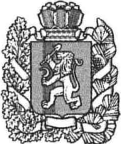 БОГУЧАНСКИЙ РАЙОННЫЙ СОВЕТ ДЕПУТАТОВРЕШЕНИЕ22.06.2020                                            с. Богучаны                                   № 51/1-344Об утверждении годового отчета об  исполнении районного бюджета за 2019 годВ соответствии со статьями 32,36 Устава Богучанского района Красноярского края Богучанский районный Совет депутатов РЕШИЛ:1. Утвердить отчет об исполнении районного бюджета за 2019 год, в том числе:исполнение районного бюджета по доходам в сумме 2 274 205 053,02 рублей и расходам 2 232 600 466,23 рублей;исполнение районного бюджета с профицитом в сумме 41 604 586,79 рублей;исполнение по источникам внутреннего финансирования дефицита районного бюджета за 2019 год в сумме  41 604 586,79  рублей со знаком минус.2.  Утвердить  исполнение районного бюджета за 2019 год со следующими показателями:       доходов районного бюджета по кодам классификации доходов бюджетов  согласно приложению 2 к настоящему решению;расходов районного бюджета  по ведомственной структуре расходов  согласно приложению 3 к настоящему решению;расходов районного бюджета  по разделам и подразделам бюджетной классификации расходов бюджетов Российской Федерации  согласно приложению 4 к настоящему решению; источников финансирования  дефицита районного бюджета по кодам классификации источников финансирования дефицитов бюджетов, согласно приложению 1 к настоящему решению;межбюджетных трансфертов, предоставленных бюджетам поселений Богучанского района,  согласно приложениям 7-12,14,16,17,19-23 к настоящему решению;другими показателями согласно приложениям  5,6,13,15,18,24 к настоящему решению.       3.Настоящее решение вступает в силу  со дня,  следующего за днем   опубликования в Официальном вестнике Богучанского района.Приложение  24к решению Богучанскогорайонного Совета депутатовот 22.06.2020    № 51/1-344  Программа муниципальных гарантий Богучанского района  в валюте Российской Федерации за 2019 год  1. Перечень подлежащих предоставлению  муниципальных гарантий Богучанского за 2019  год2. Общий объем бюджетных ассигнований, предусмотренных на исполнение муниципальных гарантий Богучанского района  по возможным гарантийным случаям, за 2019  год  Председатель Богучанского     районного Совета депутатов        А.С.Медведев  __________________ «22» июня  2020 г.                 И.о. Главы Богучанского района              В.Р.Саар        __________________       «22» июня  2020 г.Приложение 1 к решению
Богучанского районного Совета депутатов
от 22.06.2020  года №51/1-344Приложение 1 к решению
Богучанского районного Совета депутатов
от 22.06.2020  года №51/1-344Приложение 1 к решению
Богучанского районного Совета депутатов
от 22.06.2020  года №51/1-344Приложение 1 к решению
Богучанского районного Совета депутатов
от 22.06.2020  года №51/1-344Приложение 1 к решению
Богучанского районного Совета депутатов
от 22.06.2020  года №51/1-344Источники финансирования дефицита районного бюджета по кодам классификации источников финансирования дефицитов бюджетов за 2019 год Источники финансирования дефицита районного бюджета по кодам классификации источников финансирования дефицитов бюджетов за 2019 год Источники финансирования дефицита районного бюджета по кодам классификации источников финансирования дефицитов бюджетов за 2019 год Источники финансирования дефицита районного бюджета по кодам классификации источников финансирования дефицитов бюджетов за 2019 год Источники финансирования дефицита районного бюджета по кодам классификации источников финансирования дефицитов бюджетов за 2019 год (в рублях)КОДНаименование   План на 2019 год   Исполнено за 2019 год  % исполнения 890 01 00 00 00 00 0000 000ИСТОЧНИКИ ВНУТРЕННЕГО ФИНАНСИРОВАНИЯ ДЕФИЦИТОВ БЮДЖЕТОВ43 055 773,60-41 604 586,79-96,63ВСЕГО РАСХОДОВБюджетные кредиты от других бюджетов бюджетной системы Российской Федерации22 000 000,00-16 000 000,00-72,73890 01 03 00 00 00 0000 700Получение бюджетных кредитов от других бюджетов бюджетной системы Российской Федерации в валюте Российской Федерации58 000 000,000,000,00890 01 03 01 00 05 0000 710Полученные кредитов от других бюджетов бюджетной системы Российской Федерации бюджетами муниципальных районов в валюте Российской Федерации58 000 000,000,000,00890 01 03 00 00 00 0000 800Погашение бюджетных кредитов, полученных от других бюджетов бюджетной системы Российской Федерации в валюте Российской Федерации36 000 000,0016 000 000,0044,44890 01 03 01 00 05 0000 810Погашение бюджетами муниципальных районов кредитов от других бюджетов бюджетной системы Российской Федерации в валюте Российской Федерации36 000 000,0016 000 000,0044,44890 01 05 00 00 00 0000 000Изменение остатков средств на счетах по учету средств бюджета21 055 773,60-25 604 586,79-121,60890 01 05 00 00 00 0000 500Увеличение остатков средств бюджетов2 332 000 903,612 274 205 053,0297,52890 01 05 02 00 00 0000 500Увеличение прочих остатков средств бюджетов2 332 000 903,612 274 205 053,0297,52890 01 05 02 01 00 0000 510Увеличение прочих остатков денежных средств бюджетов2 332 000 903,612 274 205 053,0297,52890 01 05 02 01 05 0000 510Увеличение прочих остатков денежных средств бюджетов муниципальных районов2 332 000 903,612 274 205 053,0297,52890 01 05 00 00 00 0000 600Уменьшение остатков средств бюджетов2 353 056 677,212 248 600 466,2395,56890 01 05 02 00 00 0000 600Уменьшение прочих остатков средств бюджетов2 353 056 677,212 248 600 466,2395,56890 01 05 02 01 00 0000 610Уменьшение прочих остатков денежных средств бюджетов2 353 056 677,212 248 600 466,2395,56890 01 05 02 01 05 0000 610Уменьшение прочих остатков денежных средств бюджетов муниципальных районов2 353 056 677,212 248 600 466,2395,56Приложение 2 к решению
Богучанского районного Совета депутатов
от 22.06.2020  года №51/1-344Приложение 2 к решению
Богучанского районного Совета депутатов
от 22.06.2020  года №51/1-344Приложение 2 к решению
Богучанского районного Совета депутатов
от 22.06.2020  года №51/1-344Приложение 2 к решению
Богучанского районного Совета депутатов
от 22.06.2020  года №51/1-344Приложение 2 к решению
Богучанского районного Совета депутатов
от 22.06.2020  года №51/1-344Приложение 2 к решению
Богучанского районного Совета депутатов
от 22.06.2020  года №51/1-344Приложение 2 к решению
Богучанского районного Совета депутатов
от 22.06.2020  года №51/1-344Приложение 2 к решению
Богучанского районного Совета депутатов
от 22.06.2020  года №51/1-344Приложение 2 к решению
Богучанского районного Совета депутатов
от 22.06.2020  года №51/1-344Приложение 2 к решению
Богучанского районного Совета депутатов
от 22.06.2020  года №51/1-344Приложение 2 к решению
Богучанского районного Совета депутатов
от 22.06.2020  года №51/1-344Доходы районного бюджета по кодам классификации доходов бюджетов за 2019 год Доходы районного бюджета по кодам классификации доходов бюджетов за 2019 год Доходы районного бюджета по кодам классификации доходов бюджетов за 2019 год Доходы районного бюджета по кодам классификации доходов бюджетов за 2019 год Доходы районного бюджета по кодам классификации доходов бюджетов за 2019 год Доходы районного бюджета по кодам классификации доходов бюджетов за 2019 год Доходы районного бюджета по кодам классификации доходов бюджетов за 2019 год Доходы районного бюджета по кодам классификации доходов бюджетов за 2019 год Доходы районного бюджета по кодам классификации доходов бюджетов за 2019 год Доходы районного бюджета по кодам классификации доходов бюджетов за 2019 год Доходы районного бюджета по кодам классификации доходов бюджетов за 2019 год (в рублях)КодКодКодКодКодКодКодНаименование групп, подгрупп, статей, подстатей, элементов, программ (подпрограмм), кодов классификации операций сектора государственного управленияПлан на 2019 годИсполнено за 2019 год% исполненияКодКодКодКодКодКодКодНаименование групп, подгрупп, статей, подстатей, элементов, программ (подпрограмм), кодов классификации операций сектора государственного управленияПлан на 2019 годИсполнено за 2019 год% исполненияАдминистратораГруппыПодгруппыСтатьи и   подстатьиЭлементаПрограммыКлассификация операций сектора государственного управленияНаименование групп, подгрупп, статей, подстатей, элементов, программ (подпрограмм), кодов классификации операций сектора государственного управленияПлан на 2019 годИсполнено за 2019 год% исполнения2345678110111200010000000000000000НАЛОГОВЫЕ И НЕНАЛОГОВЫЕ ДОХОДЫ444 954 830,98455 901 885,07102,4618210100000000000000НАЛОГИ НА ПРИБЫЛЬ, ДОХОДЫ326 005 476,98333 140 634,53102,1918210101000000000110НАЛОГ НА ПРИБЫЛЬ ОРГАНИЗАЦИЙ12 543 328,0013 340 761,80106,3618210101010000000110Налог на прибыль организаций, зачисляемый в бюджеты бюджетной системы Российской Федерации по соответствующим ставкам 12 543 328,0013 340 761,80106,3618210101012020000110Налог на прибыль организаций (за исключением консолидированных групп налогоплательщиков), зачисляемый в бюджеты субъектов Российской Федерации 12 543 328,0013 340 761,80106,3618210102000010000110НАЛОГ НА ДОХОДЫ ФИЗИЧЕСКИХ ЛИЦ313 462 148,98319 799 872,73102,0218210102010010000110Налог на доходы физических лиц с доходов, источником которых является налоговый агент, за исключением доходов, в отношении которых исчисление и уплата налога осуществляются в соответствии со статьями 227,227.1 и  228 Налогового кодекса Российской Федерации302 137 148,98308 550 499,63102,1218210102020010000110Налог на доходы физических лиц с доходов, полученных от осуществления деятельности физическими лицами, зарегистрированными в качестве индивидуальных предпринимателей, нотариусов, занимающихся частной практикой, адвокатов, учредивших адвокатские кабинеты и других лиц, занимающихся частной практикой в соответствии со ст.227 НК РФ445 000,00440 767,1899,0518210102030010000110Налог на доходы физических лиц с доходов, полученных физическими лицами в соответствии со ст. 228 НК РФ880 000,00909 300,64103,3318210102040010000110Налог на доходы физических лиц в виде фиксированных авансовых платежей с доходов, полученных физическими лицами, являющимися иностранными гражданами,осуществляющимим трудовую деятельность по найму у физических лиц на основании патента в соответствии со статьей 227.1 Налогового кодекса РФ10 000 000,009 899 305,2898,9910010300000000000000НАЛОГИ НА ТОВАРЫ (РАБОТЫ, УСЛУГИ), РЕАЛИЗУЕМЫЕ НА ТЕРРИТОРИИ РОССИЙСКОЙ ФЕДЕРАЦИИ32 200,0035 853,32111,3510010302000010000110Акцизы по подакцизным товарам (продукции), производимым на территории РФ32 200,0035 853,32111,3510010302230010000110Доходы от уплаты акцизов на дизельное топливо, подлежащие распределению между бюджетами субъектов Российской Федерации и местными бюджетами с учетом установленных дифференцированных нормативов отчислений в местные бюджеты11 700,0016 319,83139,4910010302240010000110Доходы от уплаты акцизов на моторные масла для дизельных и (или) карбюраторных (инжекторных) двигателей, подлежащие распределению между бюджетами субъектов Российской Федерации и местными бюджетами с учетом установленных дифференцированных нормативов отчислений в местные бюджеты100,00119,96119,9610010302250010000110Доходы от уплаты акцизов на автомобильный бензин, производимый на территории Российской Федерации, подлежащие распределению между бюджетами субъектов Российской Федерации и местными бюджетами с учетом установленных дифференцированных нормативов отчислений в местные бюджеты22 600,0021 803,3396,4710010302260010000110Доходы от уплаты акцизов на прямогонный бензин, производимый на территории Российской Федерации, подлежащие распределению между бюджетами субъектов Российской Федерации и местными бюджетами с учетом установленных дифференцированных нормативов отчислений в местные бюджеты-2 200,00-2 389,80108,6318210500000000000000НАЛОГИ НА СОВОКУПНЫЙ ДОХОД26 570 264,0027 837 474,39104,7718210502000020000110Единый налог на вмененный доход для отдельных видов деятельности26 400 000,0027 670 956,49104,8118210502010020000110Единый налог на вмененный доход для отдельных видов деятельности26 400 000,0027 659 717,73104,7718210502020020000110Единый налог на вмененный доход для отдельных видов деятельности (за налоговые периоды, истекшие до 1 января 2011 года)0,0011 238,7618210503000010000110Единый сельскохозяйственный налог264,00264,00100,0018210503010010000110Единый сельскохозяйственный налог264,00264,00100,0018210504000020000110Налог, взимаемый в связи с применением патентной системы налогообложения170 000,00166 253,9097,8018210504020020000110Налог, взимаемый в связи с применением патентной системы налогообложения, зачисляемый в бюджеты муниципальных районов170 000,00166 253,9097,8018210600000000000000НАЛОГИ НА ИМУЩЕСТВО492 130,00492 399,21100,0518210601000000000110Налог на имущество физических лиц1 530,001 529,2999,9518210601030050000110Налог на имущество физических лиц, взимаемый по ставкам, применяемым к объектам налогообложения, расположенным в границах межселенных территорий1 530,001 529,2999,9518210606000000000110Земельный налог490 600,00490 869,92100,0618210606030000000110Земельный налог с организаций454 100,00454 163,33100,0118210606033050000110Земельный налог с организаций, обладающих земельным участком, расположенным в границах межселенных территорий454 100,00454 163,33100,0118210606040000000110Земельный налог с физических лиц36 500,0036 706,59100,5718210606043050000110Земельный налог с физических лиц, обладающих земельным участком, расположенным в границах межселенных территорий36 500,0036 706,59100,5700010800000000000000ГОСУДАРСТВЕННАЯ ПОШЛИНА5 100 000,005 209 928,81102,1600010803000010000110Государственная пошлина по делам, рассматриваемым в судах общей юрисдикции, мировыми судьями5 100 000,005 209 928,81102,1618210803010010000110Государственная пошлина по делам, рассматриваемым в судах общей юрисдикции, мировыми судьями (за исключением Верховного Суда Российской Федерации)5 100 000,005 209 928,81102,1618210900000000000000ЗАДОЛЖЕННОСТЬ И ПЕРЕРАСЧЕТЫ ПО ОТМЕНЕННЫМ НАЛОГАМ, СБОРАМ И ИНЫМ ОБЯЗАТЕЛЬНЫМ ПЛАТЕЖАМ0,004,9818210907000000000110Прочие налоги и сборы (по отмененным местным налогам и сборам)0,004,9818210907030000000110Целевые сборы с граждан и предприятий, учреждений, организаций на содержание милиции, на благоустройство территорий, на нужды образования и другие цели0,004,9818310907033050000110Целевые сборы с граждан и предприятий, учреждений, организаций на содержание милиции, на благоустройство территорий, на нужды образования и другие цели, мобилизуемые на территориях муниципальных районов0,004,9800011100000000000000ДОХОДЫ ОТ ИСПОЛЬЗОВАНИЯ ИМУЩЕСТВА, НАХОДЯЩЕГОСЯ В ГОСУДАРСТВЕННОЙ И МУНИЦИПАЛЬНОЙ СОБСТВЕННОСТИ42 557 184,0041 960 516,8098,6000011105000000000120Доходы, получаемые в виде арендной либо иной платы за передачу в возмездное пользование государственного и муниципального имущества (за исключением имущества бюджетных и автономных учреждений, а также имущества государственных и муниципальных унитарных предприятий, в том числе казенных)42 459 684,0041 861 276,8098,5900011105010000000120Доходы, получаемые в виде арендной платы за земельные участки, государственная собственность на которые не разграничена , а также средства от продажи права на заключение договоров аренды указанных земельных участков26 450 000,0026 284 294,4299,3786311105013050000120Доходы, получаемые в виде арендной платы за земельные участки, государственная собственность на которые не разграничена и которые расположены в границах сельских поселений и межселенных территорий муниципальных районов, а также средства от продажи права на заключение договоров аренды указанных земельных участков26 450 000,0026 284 294,4299,3786311105020000000120Доходы, получаемые в виде арендной платы за земли после разграничения государственной собственности на землю, а также средства от продажи права на заключение договоров аренды указанных земельных участков (за исключением земельных участков бюджетных и автономных учреждений)200 000,00112 220,0756,1186311105025050000120Доходы, получаемые в виде арендной платы, а также средства от продажи права на заключение договоров аренды за земли, находящиеся в собственности муниципальных районов (за исключением земельных участков муниципальных бюджетных и автономных учреждений)200 000,00112 220,0756,1100011105030000000120Доходы от сдачи в аренду имущества, находящегося в оперативном управлении органов государственной власти, органов местного самоуправления, государственных внебюджетных фондов и созданных ими учреждений (за исключением имущества бюджетных и автономных учреждений)15 809 684,0015 464 762,3197,8280611105035050000120Доходы от сдачи в аренду имущества, находящегося в оперативном управлении органов управления муниципальных районов и созданных ими учреждений (за исключением имущества муниципальных бюджетных и автономных учреждений)81 184,0079 727,6898,2186311105035050000120Доходы от сдачи в аренду имущества, находящегося в оперативном управлении органов управления муниципальных районов и созданных ими учреждений (за исключением имущества муниципальных бюджетных и автономных учреждений)15 728 500,0015 385 034,6397,8286311109000050000120Прочие доходы от использования имущества и прав, находящихся в государственной и муниципальной собственности (за исключением имущества бюджетных и автономных учреждений, а также имущества государственных и муниципальных унитарных предприятий, в том числе казенных)97 500,0099 240,00101,7886311109040000000120Прочие поступления от использования имущества, находящегося в государственной и муниципальной собственности (за исключением имущества бюджетных и автономных учреждений, а также имущества государственных и муниципальных унитарных предприятий, в том числе казенных)97 500,0099 240,00101,7886311109045050000120Прочие поступления от использования имущества, находящегося в собственности муниципальных районов (за исключением имущества бюджетных и автономных учреждений, а также имущества государственных и муниципальных унитарных предприятий, в том числе казенных)97 500,0099 240,00101,7804811200000000000000ПЛАТЕЖИ ПРИ ПОЛЬЗОВАНИИ ПРИРОДНЫМИ РЕСУРСАМИ2 019 820,002 025 149,38100,2604811201000010000120Плата за негативное воздействие на окружающую среду2 019 820,002 025 149,38100,2604811201010010000120Плата за выбросы загрязняющих веществ в атмосферный воздух стацианарными объектами463 000,00463 315,98100,0704811201030010000120Плата за выбросы загрязняющих веществ в водные объекты1 270 000,001 269 623,2299,9704811201040010000120Плата за размещение отходов производства и потребления286 820,00290 253,53101,2004811201041010000120Плата за размещение отходов производства280 700,00284 134,25101,2204811201042010000120Плата за размещение твердых коммунальных отходов6 120,006 119,2899,9904811201070010000120Плата за выбросы загрязняющих веществ, образующихся при сжигании на факельных установках и (или) рассеивании попутного нефтяного газа0,001 956,6500011300000000000000ДОХОДЫ ОТ ОКАЗАНИЯ ПЛАТНЫХ УСЛУГ (РАБОТ) И КОМПЕНСАЦИИ ЗАТРАТ ГОСУДАРСТВА29 530 411,4729 917 950,93101,3100011301000000000130Доходы от оказаниы платных услуг (работ)28 302 545,5328 656 916,97101,2500011301990000000130Прочие доходы от оказания платных услуг (работ)28 302 545,5328 656 916,97101,2500011301995050000130Прочие доходы от оказания платных услуг (работ) получателями средств бюджетов муниципальных районов28 302 545,5328 656 916,97101,2588011301995050000130Прочие доходы от оказания платных услуг (работ) получателями средств  бюджетов муниципальных районов3 340 545,532 777 155,0283,1387511301995059902130Прочие доходы от оказания платных услуг (работ) получателями средств  бюджетов муниципальных районов20 177 000,0021 048 398,20104,3287511301995059992130Прочие доходы от оказания платных услуг получателями средств бюджетов муниципальных районов и компенсации затрат бюджетов муниципальных районов4 785 000,004 831 363,75100,9700011302000000000130Доходы от компенсации затрат государства1 227 865,941 261 033,96102,7000011302060000000130Доходы, поступающие в порядке возмещения расходов, понесенных в связи с эксплуатацией имущества1 085 286,001 085 284,55100,0080611302065050000130Доходы, поступающие в порядке возмещения расходов, понесенных в связи с эксплуатацией имущества муниципальных районов1 085 286,001 085 284,55100,0080611302065059991130Доходы, поступающие в порядке возмещения расходов, понесенных в связи с эксплуатацией имущества муниципальных районов1 085 286,001 085 284,55100,0000011302990000000130Прочие доходы от компенсации затрат государства142 579,94175 749,41123,2600011302995050000130Прочие доходы от компенсации затрат бюджетов муниципальных районов142 579,94175 749,41123,2680211302995050000130Прочие доходы от компенсации затрат бюджетов муниципальных районов7 625,137 625,13100,0080611302995050000130Прочие доходы от компенсации затрат бюджетов муниципальных районов134 754,81134 754,81100,0087511302995050000130Прочие доходы от компенсации затрат бюджетов муниципальных районов0,0033 169,4788011302995050000130Прочие доходы от компенсации затрат бюджетов муниципальных районов200,00200,00100,0086311400000000000000ДОХОДЫ ОТ ПРОДАЖИ МАТЕРИАЛЬНЫХ И НЕМАТЕРИАЛЬНЫХ АКТИВОВ3 309 100,005 129 424,85155,0186311406000000000430Доходы от продажи земельных участков, находящихся в государственной и муниципальной собственности3 309 100,005 129 424,85155,0186311406010000000430Доходы от продажи земельных участков, государственная  собственность на которые не разграничена3 309 100,005 129 424,85155,0186311406013050000430Доходы    от    продажи    земельных    участков,  государственная  собственность  на которые не разграничена и  которые  расположены  в  границах сельских поселений и межселенных территорий муниципальных районов3 309 100,005 129 424,85155,0100011600000000000000ШТРАФЫ, САНКЦИИ, ВОЗМЕЩЕНИЕ УЩЕРБА9 338 244,539 461 828,55101,3218211603000000000140Денежные взыскания (штрафы) за нарушение законодательства о налогах и сборах8 628,338 677,11100,5718211603010010000140Денежные взыскания (штрафы) за нарушение законодательства о налогах и сборах, предусмотренные статьями 116, 118, статьей 119.1, пунктами 1 и 2 статьи 120, статьями 125, 126, 128, 129, 129.1, 132, 133, 134, 135, 135.1 Налогового кодекса Российской Федерации4 000,003 798,7894,9718211603030010000140Денежные взыскания (штрафы) за административные правонарушения в области налогов и сборов, предусмотренные Кодексом Российской Федерации об административных правонарушениях4 628,334 878,33105,4000011608000010000140Денежные взыскания (штрафы) за административные правонарушения в области государственного регулирования производства и оборота этилового спирта, алкогольной, спиртосодержащей и табачной продукции613 000,00613 000,00100,0014111608010010000140Денежные взыскания (штрафы) за административные правонарушения в области государственного регулирования производства и оборота этилового спирта, алкогольной, спиртосодержащей и табачной продукции20 000,0020 000,00100,0018811608010010000140Денежные взыскания (штрафы) за административные правонарушения в области государственного регулирования производства и оборота этилового спирта, алкогольной, спиртосодержащей и табачной продукции588 000,00590 000,00100,3414111608020010000140Денежные взыскания (штрафы) за административные правонарушения в области государственного регулирования производства и оборота табачной продукции5 000,003 000,0060,0000011621000000000140Денежные взыскания (штрафы) и иные суммы, взыскиваемые с лиц, виновных в совершении преступлений, и в возмещение ущерба имуществу19 035,2019 035,20100,0087511621050050000140Денежные взыскания (штрафы) и иные суммы, взыскиваемые с лиц, виновных в совершении преступлений, и в возмещение ущерба имуществу, зачисляемые в бюджеты муниципальных районов19 035,2019 035,20100,0000011625000000000140Денежные взыскания (штрафы) за нарушение законодательства Российской Федерации о недрах, об особо охраняемых природных территориях, об охране и использовании животного мира, об экологической экспертизе, в области охраны окружающей среды, о рыболовстве и сохранении водных биологических ресурсов, земельного законодательства, лесного законодательства, водного законодательства2 080 000,002 089 798,04100,4714111625050010000140Денежные взыскания (штрафы) за нарушение законодательства в области охраны окружающей среды10 000,0010 000,00100,0032111625060010000140Денежные взыскания (штрафы) за нарушение земельного законодательства620 000,00620 000,00100,0000011625070000000140Денежные взыскания (штрафы) за нарушение лесного законодательства1 400 000,001 409 798,04100,7018811625074050000140Денежные взыскания (штрафы) за нарушение лесного законодательства на лесных участках, находящихся в собственности муниципальных районов1 400 000,001 409 798,04100,7000011625080000000140Денежные взыскания (штрафы) за нарушение водного законодательства50 000,0050 000,00100,0014111625085050000140Денежные взыскания (штрафы) за нарушение водного законодательства, установленное на водных объектах, находящихся в собственности муниципальных районов50 000,0050 000,00100,0000011628000010000140Денежные взыскания (штрафы) за нарушение законодательства в области обеспечения санитарно-эпидемиологического благополучия человека и законодательства в сфере защиты прав потребителей1 185 000,001 237 500,00104,4314111628000010000140Денежные взыскания (штрафы) за нарушение законодательства в области обеспечения санитарно-эпидемиологического благополучия человека и законодательства в сфере защиты прав потребителей1 180 000,001 231 000,00104,3218811628000010000140Денежные взыскания (штрафы) за нарушение законодательства в области обеспечения санитарно-эпидемиологического благополучия человека и законодательства в сфере защиты прав потребителей5 000,006 500,00130,0000011630000010000140Денежные взыскания (штрафы) за правонарушения в области дорожного движения800 000,00754 750,0094,3418811630030010000140Прочие денежные взыскания (штрафы) за правонарушения в области дорожного движения800 000,00754 750,0094,3400011632000000000140Денежные взыскания, налагаемые в возмещение ущерба, причиненного в результате незаконного или нецелевого использования бюджетных средств235 921,00235 921,66100,0080211632000050000140Денежные взыскания, налагаемые в возмещение ущерба, причиненного в результате незаконного или нецелевого использования бюджетных средств (в части бюджетов муниципальных районов)235 921,00235 921,66100,0000011633000000000140Денежные взыскания (штрафы) за нарушение законодательства Российской Федерации о контрактной системе в сфере закупок товаров, работ, услуг для обеспечения государственных и муниципальных нужд для нужд внутригородских муниципальных образований городов федерального значения64 000,0063 690,6799,5200011633050050000140Денежные взыскания (штрафы) за нарушение законодательства Российской Федерации о контрактной системе в сфере закупок товаров, работ, услуг для обеспечения государственных и муниципальных нужд для нужд муниципальных районов64 000,0063 690,6799,5280611633050050000140Денежные взыскания (штрафы) за нарушение законодательства Российской Федерации о контрактной системе в сфере закупок товаров, работ, услуг для обеспечения государственных и муниципальных нужд для нужд муниципальных районов3 000,00246,938,2383011633050050000140Денежные взыскания (штрафы) за нарушение законодательства Российской Федерации о контрактной системе в сфере закупок товаров, работ, услуг для обеспечения государственных и муниципальных нужд для нужд муниципальных районов61 000,0063 443,74104,0100011635000000000140Суммы по искам о возмещении вреда, причиненного окружающей среде630 000,00650 007,06103,1800011635030050000140Суммы по искам о возмещении вреда, причиненного окружающей среде, подлежащие зачислению в бюджеты муниципальных районов630 000,00650 007,06103,1803211635030050000140Суммы по искам о возмещении вреда, причиненного окружающей среде, подлежащие зачислению в бюджеты муниципальных районов0,0036 081,8207611635030050000140Суммы по искам о возмещении вреда, причиненного окружающей среде, подлежащие зачислению в бюджеты муниципальных районов630 000,00613 925,2497,4500011643000010000140Денежные   взыскания   (штрафы)   за   нарушение законодательства   Российской    Федерации    об административных                правонарушениях, предусмотренные    статьей     20.25     Кодекса     Российской   Федерации    об    административных правонарушениях769 000,00812 756,38105,6903211643000010000140Денежные   взыскания   (штрафы)   за   нарушение законодательства   Российской    Федерации    об административных                правонарушениях, предусмотренные    статьей     20.25     Кодекса     Российской   Федерации    об    административных правонарушениях6 000,000,000,0004811643000010000140Денежные   взыскания   (штрафы)   за   нарушение законодательства   Российской    Федерации    об административных                правонарушениях, предусмотренные    статьей     20.25     Кодекса     Российской   Федерации    об    административных правонарушениях0,0060 000,0014111643000010000140Денежные   взыскания   (штрафы)   за   нарушение законодательства   Российской    Федерации    об административных                правонарушениях, предусмотренные    статьей     20.25     Кодекса     Российской   Федерации    об    административных правонарушениях39 000,0062 000,00158,9718811643000010000140Денежные   взыскания   (штрафы)   за   нарушение законодательства   Российской    Федерации    об административных                правонарушениях, предусмотренные    статьей     20.25     Кодекса     Российской   Федерации    об    административных правонарушениях248 000,00208 600,0084,1132211643000010000140Денежные   взыскания   (штрафы)   за   нарушение законодательства   Российской    Федерации    об административных                правонарушениях, предусмотренные    статьей     20.25     Кодекса     Российской   Федерации    об    административных правонарушениях476 000,00482 156,38101,2900011690000000000140Прочие поступления от денежных взысканий (штрафов) и иных сумм в возмещение ущерба2 933 660,002 976 692,43101,4700011690050050000140Прочие поступления от денежных взысканий (штрафов) и иных сумм в возмещение ущерба, зачисляемые в бюджет муниципальных районов 2 933 660,002 976 692,43101,4703211690050050000140Прочие поступления от денежных взысканий (штрафов) и иных сумм в возмещение ущерба, зачисляемые в бюджет муниципальных районов 480 000,00479 370,4999,8704811690050050000140Прочие поступления от денежных взысканий (штрафов) и иных сумм в возмещение ущерба, зачисляемые в бюджет муниципальных районов 0,00140 000,0006911690050050000140Прочие поступления от денежных взысканий (штрафов) и иных сумм в возмещение ущерба, зачисляемые в бюджет муниципальных районов 79 000,0078 300,0099,1107611690050050000140Прочие поступления от денежных взысканий (штрафов) и иных сумм в возмещение ущерба, зачисляемые в бюджет муниципальных районов 990 000,00955 453,3096,5108111690050050000140Прочие поступления от денежных взысканий (штрафов) и иных сумм в возмещение ущерба, зачисляемые в бюджет муниципальных районов 5 000,000,000,0012011690050050000140Прочие поступления от денежных взысканий (штрафов) и иных сумм в возмещение ущерба, зачисляемые в бюджет муниципальных районов 0,00500,0014111690050050000140Прочие поступления от денежных взысканий (штрафов) и иных сумм в возмещение ущерба, зачисляемые в бюджет муниципальных районов 110 000,00113 100,00102,8217711690050050000140Прочие поступления от денежных взысканий (штрафов) и иных сумм в возмещение ущерба, зачисляемые в бюджет муниципальных районов 21 500,00965 955,404 492,8218811690050050000140Прочие поступления от денежных взысканий (штрафов) и иных сумм в возмещение ущерба, зачисляемые в бюджет муниципальных районов 1 029 370,0021 500,002,0980611690050050000140Прочие поступления от денежных взысканий (штрафов) и иных сумм в возмещение ущерба, зачисляемые в бюджет муниципальных районов 218 790,00222 513,24101,7000011700000000000180Прочие неналоговые доходы0,00690 719,3200011701000000000180Невыясненные поступления0,00684 956,1200011701050050000180Невыясненные поступления, зачисляемые в бюджеты муниципальных районов0,00684 956,1286311701050050000180Невыясненные поступления, зачисляемые в бюджеты муниципальных районов684 187,1289011701050050000180Невыясненные поступления, зачисляемые в бюджеты муниципальных районов769,0000011705000000000180Прочие неналоговые доходы бюджетов муниципальных районов0,005 763,2000011705050050000180Прочие неналоговые доходы бюджетов муниципальных районов0,005 763,2089011705050050000180Прочие неналоговые доходы бюджетов муниципальных районов0,005 763,2089020000000000000000БЕЗВОЗМЕЗДНЫЕ ПОСТУПЛЕНИЯ1 829 046 072,631 818 303 167,9599,4189020200000000000000Безвозмездные поступления от других бюджетов бюджетной системы Российской Федерации1 840 357 558,301 829 614 653,6299,4289020215001000000150Дотации бюджетам субъектов Российской Федерации и муниципальных образований557 094 100,00557 094 100,00100,0089020215001050000150Дотации на выравнивание бюджетной обеспеченности557 094 100,00557 094 100,00100,0089020215001052711150Дотации бюджетам муниципальных районов на выравнивание бюджетной обеспеченности557 094 100,00557 094 100,00100,0089020220000000000150Субсидии бюджетам субъектов Российской Федерации и муниципальных образований (межбюджетные субсидии)229 872 519,70223 253 861,7797,1289020225228000000150Субсидии бюджетам муниципальных образований на реализацию мероприятий по оснащению объектов спортивной инфраструктуры спортивно-технологическим оборудованием  в рамках подпрограммы «Развитие массовой физической культуры и спорта» государственной программы Красноярского края «Развитие физической культуры и спорта»3 300 000,003 300 000,00100,0089020225228050000150Субсидии бюджетам муниципальных образований на реализацию мероприятий по оснащению объектов спортивной инфраструктуры спортивно-технологическим оборудованием  в рамках подпрограммы «Развитие массовой физической культуры и спорта» государственной программы Красноярского края «Развитие физической культуры и спорта»3 300 000,003 300 000,00100,0089020225299000000150Субсидии бюджетам на обустройство и восстановление воинских захоронений, находящихся в государственной собственности60 000,0060 000,00100,0089020225299050000150Субсидии бюджетам муниципальных районов на обустройство и восстановление воинских захоронений, находящихся в государственной собственности60 000,0060 000,00100,0089020225467000000150Субсидии бюджетам на обеспечение развития и укрепления материально-технической базы домов культуры в населенных пунктах с числом жителей до 50 тысяч человек2 216 000,002 216 000,00100,0089020225467050000150Субсидии бюджетам муниципальных районов на обеспечение развития и укрепления материально-технической базы домов культуры в населенных пунктах с числом жителей до 50 тысяч человек2 216 000,002 216 000,00100,0089020225497000000150Субсидии бюджетам муниципальных образований на предоставление социальных выплат молодым семьям на приобретение (строительство) жилья1 834 092,801 834 092,80100,0089020225497050000150Субсидии бюджетам муниципальных образований на предоставление социальных выплат молодым семьям на приобретение (строительство) жилья в рамках подпрограммы «Улучшение жилищных условий отдельных категорий граждан» государственной программы Красноярского края «Создание условий для обеспечения доступным и комфортным жильем граждан»1 834 092,801 834 092,80100,0089020225519000000150Субсидия бюджетам на развитие отрасли культуры67 393,4767 393,47100,0089020225519050000150Государственная поддержка отрасли культуры в рамках подпрограммы «Обеспечение реализации государственной программы и прочие мероприятия» государственной программы Красноярского края «Развитие культуры и туризма»67 393,4767 393,47100,0089020225555000000150Субсидии бюджетам на поддержку государственных программ субъектов Российской Федерации и муниципальных программ формирования современной городской среды1 496 600,001 496 600,00100,0089020225555050000150Субсидии бюджетам муниципальных образований на софинансирование муниципальных программ формирования современной городской среды в рамках подпрограммы "Благоустройство дворовых и общественных территорий муниципальных образований" государственной программы Красноярского края "Содействие органам местного самоуправления в формировании современной городской среды"1 496 600,001 496 600,00100,0089020229999000000150Прочие субсидии220 898 433,43214 279 775,5097,0089020229999050000150Прочие субсидии бюджетам муниципальных районов220 898 433,43214 279 775,5097,0089020229999051021150Региональные выплаты и выплаты, обеспечивающие уровень заработной платы работников бюджетной сферы не ниже размера минимальной заработной платы (минимального размера оплаты труда), по министерству финансов Красноярского края в рамках непрограммных расходов отдельных органов исполнительной власти 67 863 800,0067 863 800,00100,0089020229999051023150Средства на повышение минимальных размеров окладов (должностных окладов), ставок заработной платы работников бюджетной сферы края, которым предоставляется региональная выплата, и выплату заработной платы отдельным категориям работников бюджетной сферы края в части, соответствующей размерам заработной платы, установленным для целей расчета региональной выплаты, в связи с повышением размеров их оплаты труда по министерству финансов Красноярского края в рамках непрограммных расходов отдельных органов исполнительной власти3 322 300,003 322 300,00100,0089020229999051031150Персональные выплаты, устанавливаемые в целях повышения оплаты труда молодым специалистам, персональные выплаты, устанавливаемые с учётом опыта работы при наличии учёной степени, почётного звания, нагрудного знака (значка), по министерству финансов Красноярского края в рамках непрограммных расходов отдельных органов исполнительной власти696 400,00696 400,00100,0089020229999051037150Средства на повышение с 1 октября 2019 года размеров оплаты труда водителей автобусов, осуществляющих перевозку обучающихся, в муниципальных учреждениях и работников, относящихся к отдельным должностям (профессиям) работников (рабочих) культуры, в муниципальных образовательных учреждениях, по министерству финансов Красноярского края в рамках непрограммных расходов отдельных органов исполнительной власти126 900,00126 900,00100,0089020229999051038150Средства на повышение с 1 октября 2019 года на 4,3 процента заработной платы работников бюджетной сферы Красноярского края за исключением заработной платы отдельных категорий работников, увеличение оплаты труда которых осуществляется в соответствии с указами Президента Российской Федерации, предусматривающими мероприятия по повышению заработной платы, а также в связи с увеличением региональных выплат и (или) выплат, обеспечивающих уровень заработной платы работников бюджетной сферы не ниже размера минимальной заработной платы (минимального размера оплаты труда), по министерству финансов Красноярского края в рамках непрограммных расходов отдельных органов исполнительной власти2 554 900,002 554 900,00100,0089020229999051039150Средства на частичное финансирование (возмещение) расходов на повышение размеров оплаты труда отдельным категориям работников бюджетной сферы Красноярского края по министерству финансов Красноярского края в рамках непрограммных расходов отдельных органов исполнительной власти1 249 400,001 249 400,00100,0089020229999051048150Средства на увеличение размеров оплаты труда педагогических работников муниципальных учреждений дополнительного образования, реализующих прграммы дополнительного образования детей, и непросредственно осуществляющих тренировочный процесс работников муниципальных спортивных школЖ спортивных школ олимпийского резерва, реализующих программы спортивной подготовки, по министерству финансов Красноярского края в рамках непрограммных расходов отдельных органов исполнительной власти4 715 600,004 715 600,00100,0089020229999051049150Средства на увеличение размеров оплаты труда работников учреждений культуры, подведомственных муниципальным органам управления в области культуры, по министерству финансов Красноярского края в рамках непрогаммных расходов отдельных органов исполнительной власти29 747 000,0029 747 000,00100,0089020229999052650150Выполнение требований федеральных стандартов спортивной подготовки в рамках подпрограммы «Развитие системы подготовки спортивного резерва» государственной программы Красноярского края «Развитие физической культуры и спорта»360 000,00360 000,00100,0089020229999057397150Субсидии бюджетам муниципальных образований на организацию отдыха детей в каникулярное время в рамках подпрограммы «Развитие дошкольного, общего и дополнительного образования» государственной программы Красноярского края «Развитие образования»317 600,00149 724,3947,1489020229999057398150Субсидии бюджетам муниципальных образований на проведение мероприятий, направленных на обеспечение безопасного участия детей в дорожном движении, в рамках подпрограммы «Повышение безопасности дорожного движения» государственной программы Красноярского края «Развитие транспортной системы»11 580,0011 580,00100,0089020229999057412150Субсидии бюджетам муниципальных образований края на обеспечение первичных мер пожарной безопасности в рамках подпрограммы "Предупреждение, спасение, помощь населению в чрезвычайных ситуациях" государственной программы Красноярского края "Защита от чрезвычайных ситуаций природного и техногенного характера и обеспечение безопасности населения"1 764 001,001 764 001,00100,0089020229999057413150Субсидии бюджетам муниципальных образований края на частичное финансирование (возмещение) расходов на содержание единых дежурно-диспетчерских служб муниципальных образований Красноярского края в рамках подпрограммы "Предупреждение, спасение, помощь населению в чрезвычайных ситуациях" государственной программы Красноярского края "Защита от чрезвычайных ситуаций природного и техногенного характера и обеспечение безопасности населения""65 000,0064 899,9099,8589020229999057449150Субсидии бюджетам муниципальных образований на государственную поддержку комплексного развития муниципальных учреждений культуры и образовательных организаций в области культуры в рамках подпрограммы «Обеспечение реализации государственной программы и прочие мероприятия» государственной программы Красноярского края «Развитие культуры и туризма»673 200,00673 200,00100,0089020229999057454150Субсидии бюджетам муниципальных образований на развитие системы патриотического воспитания в рамках деятельности муниципальных молодежных центров в рамках подпрограммы «Патриотическое воспитание молодежи» государственной программы Красноярского края «Молодежь Красноярского края в XXI веке»75 675,6875 675,68100,0089020229999057456150Субсидии бюджетам муниципальных образований на поддержку деятельности муниципальных молодежных центров в рамках подпрограммы «Вовлечение молодежи Красноярского края в социальную практику» государственной программы Красноярского края «Молодежь Красноярского края в XXI веке»1 062 400,001 062 400,00100,0089020229999057463150Субсидии бюджетам муниципальных образований на организацию (строительство) мест (площадок) накопления отходов потребления и приобретение контейнерного оборудования в рамках подпрограммы «Обращение с отходами» государственной программы Красноярского края «Охрана окружающей среды, воспроизводство природных ресурсов»10 459 660,006 738 160,0064,4289020229999057481150Субсидии бюджетам муниципальных образований на реализацию социокультурных проектов муниципальными учреждениями культуры и образовательными организациями в области культуры в рамках подпрограммы «Поддержка искусства и народного творчества» государственной программы Красноярского края «Развитие культуры и туризма»358 000,00358 000,00100,0089020229999057488150Субсидии бюджетам муниципальных образований на комплектование книжных фондов библиотек муниципальных образований Красноярского края в рамках подпрограммы «Обеспечение реализации государственной программы и прочие мероприятия» государственной программы Красноярского края «Развитие культуры и туризма»296 506,53296 506,53100,0089020229999057492150Субсидии бюджетам муниципальных образований на реализацию мероприятий, направленных на повышение безопасности дорожного движения, в рамках подпрограммы «Повышение безопасности дорожного движения» государственной программы Красноярского края «Развитие транспортной системы»278 800,00278 800,00100,0089020229999057494150Субсидии бюджетам муниципальных образований на строительство (реконструкцию) объектов размещения отходов в рамках подпрограммы «Обращение с отходами» государственной программы Красноярского края «Охрана окружающей среды, воспроизводство природных ресурсов»2 191 900,000,000,0089020229999057508150Субсидии бюджетам муниципальных образований на содержание автомобильных дорог общего пользования местного значения за счет средств дорожного фонда Красноярского края в рамках подпрограммы «Дороги Красноярья» государственной программы Красноярского края «Развитие транспортной системы»7 923 900,007 923 900,00100,0089020229999057509150Субсидии бюджетам муниципальных образований на капитальный ремонт и ремонт автомобильных дорог общего пользования местного значения за счет средств дорожного фонда Красноярского края в рамках подпрограммы «Дороги Красноярья» государственной программы Красноярского края «Развитие транспортной системы»21 331 000,0021 330 999,58100,0089020229999057511150Субсидии бюджетам муниципальных образований на выравнивание обеспеченности муниципальных образований Красноярского края по реализации ими отдельных расходных обязательств в рамках подпрограммы «Создание условий для эффективного и ответственного управления муниципальными финансами, повышения устойчивости бюджетов муниципальных образований» государственной программы Красноярского края «Управление государственными финансами»12 306 000,0012 306 000,00100,0089020229999057553150Субсидии бюджетам муниципальных образований на финансирование (возмещение) расходов, направленных на сохранение и развитие материально-технической базы муниципальных загородных оздоровительных лагерей, в рамках подпрограммы «Развитие дошкольного, общего и дополнительного образования» государственной программы Красноярского края «Развитие образования»2 708 700,002 519 091,0093,0089020229999057563150Субсидии бюджетам муниципальных образований на развитие инфраструктуры общеобразовательных организаций в рамках подпрограммы «Развитие дошкольного, общего и дополнительного образования» государственной программы Красноярского края «Развитие образования»7 476 300,007 260 470,0097,1189020229999057555150Субсидии бюджетам муниципальных образований на организацию и проведение акарицидных обработок мест массового отдыха населения в рамках подпрограммы «Профилактика заболеваний и формирование здорового образа жизни. Развитие первичной медико-санитарной помощи, паллиативной помощи и совершенствование системы лекарственного обеспечения населению Красноярского края» государственной программы Красноярского края «Развитие здравоохранения»60 600,0060 600,00100,0089020229999057571150Субсидии бюджетам муниципальных образований на финансирование (возмещение) расходов по капитальному ремонту, реконструкции находящихся в муниципальной собственности объектов коммунальной инфраструктуры, источников тепловой энергии и тепловых сетей, объектов электросетевого хозяйства и источников электрической энергии, а также на приобретение технологического оборудования, спецтехники для обеспечения функционирования систем теплоснабжения, электроснабжения, водоснабжения, водоотведения и очистки сточных вод в рамках подпрограммы «Модернизация, реконструкция и капитальный ремонт объектов коммунальной инфраструктуры муниципальных образований» государственной программы Красноярского края «Реформирование и модернизация жилищно-коммунального хозяйства и повышение энергетической эффективности»22 300 000,0022 300 000,00100,0089020229999057580150Субсидии бюджетам муниципальных образований края, расположенных в районах Крайнего Севера и приравненных к ним местностях с ограниченными сроками завоза грузов, на финансирование затрат теплоснабжающих и энергосбытовых организаций, осуществляющих производство и (или) реализацию тепловой и электрической энергии, возникших вследствие разницы между фактической стоимостью топлива и стоимостью топлива, учтенной в тарифах на тепловую и электрическую энергию на 2019 год, в рамках подпрограммы «Обеспечение доступности платы граждан в условиях развития жилищных отношений» государственной программы Красноярского края «Реформирование и модернизация жилищно-коммунального хозяйства и повышение энергетической эффективности»255 750,22255 750,22100,0089020229999057607150Субсидии бюджетам муниципальных образований для реализации мероприятий, предусмотренных муниципальными программами развития субъектов малого и среднего предпринимательства, в рамках подпрограммы «Развитие субъектов малого и среднего предпринимательства» государственной программы Красноярского края «Развитие инвестиционной деятельности, малого и среднего предпринимательства»15 388 040,0015 388 040,00100,0089020229999057741150Субсидии бюджетам муниципальных образований края для реализации проектов по благоустройству территорий поселений, городских округов в рамках подпрограммы «Поддержка муниципальных проектов по благоустройству территорий и повышению активности населения в решении вопросов местного значения» государственной программы Красноярского края «Содействие развитию местного самоуправления»2 747 520,002 615 677,2095,2089020229999057749150Субсидии бюджетам муниципальных образований края для реализации проектов по решению вопросов местного значения сельских поселений в рамках подпрограммы «Поддержка муниципальных проектов по благоустройству территорий и повышению активности населения в решении вопросов местного значения» государственной программы Красноярского края «Содействие развитию местного самоуправления»210 000,00210 000,00100,0089020230000000000150Субвенции бюджетам субъектов Российской Федерации и муниципальных образований1 049 436 866,601 045 312 619,8599,6189020230024000000150Субвенции местным бюджетам на выполнение передаваемых полномочий субъектов Российской Федерации 1 042 677 866,601 038 573 302,2899,6189020230024050000150Субвенции бюджетам муниципальных районов на выполнение передаваемых полномочий субъектов Российской Федерации1 042 677 866,601 038 573 302,2899,6189020230024050151150Субвенции бюджетам муниципальных образований на финансирование расходов по социальному обслуживанию населения, в том числе по предоставлению мер социальной поддержки работникам муниципальных учреждений социального обслуживания (в соответствии с Законом края от 16 декабря 2014 года № 7-3023 «Об организации социального обслуживания граждан в Красноярском крае»), в рамках подпрограммы «Повышение качества и доступности социальных услуг» государственной программы Красноярского края «Развитие системы социальной поддержки граждан»69 845 170,0069 845 170,00100,0089020230024050289150Субвенции бюджетам муниципальных образований на организацию и осуществление деятельности по опеке и попечительству в отношении совершеннолетних граждан, а также в сфере патронажа (в соответствии с Законом края от 11 июля 2019 года № 7-2988)118 560,00118 556,00100,0089020230024050640150Субвенции бюджетам муниципальных образований на обеспечение бесплатного проезда детей и лиц, сопровождающих организованные группы детей, до места нахождения загородных оздоровительных лагерей и обратно (в соответствии с Законом края от 9 декабря 2010 года № 11-5397) в рамках подпрограммы «Социальная поддержка семей, имеющих детей» государственной программы Красноярского края «Развитие системы социальной поддержки граждан»192 100,00181 972,8094,7389020230024052438150Субсидии гражданам, ведущим личное подсобное хозяйство на территории края, на возмещение части затрат на уплату процентов по кредитам, полученным на срок до 5 лет, в рамках подпрограммы «Развитие отраслей агропромышленного комплекса» государственной программы Красноярского края «Развитие сельского хозяйства и регулирование рынков сельскохозяйственной продукции, сырья и продовольствия»9 600,009 600,00100,0089020230024057408150Субвенции бюджетам муниципальных образований на обеспечение государственных гарантий реализации прав на получение общедоступного и бесплатного дошкольного образования в муниципальных дошкольных образовательных организациях, общедоступного и бесплатного дошкольного образования в муниципальных общеобразовательных организациях в части обеспечения деятельности административно-хозяйственного, учебно-вспомогательного персонала и иных категорий работников образовательных организаций, участвующих в реализации общеобразовательных программ в соответствии с федеральными государственными образовательными стандартами, в рамках подпрограммы «Развитие дошкольного, общего и дополнительного образования» государственной программы Красноярского края «Развитие образования»78 666 460,0078 666 460,00100,0089020230024057409150Субвенции бюджетам муниципальных образований на обеспечение государственных гарантий реализации прав на получение общедоступного и бесплатного начального общего, основного общего, среднего общего образования в муниципальных общеобразовательных организациях, обеспечение дополнительного образования детей в муниципальных общеобразовательных организациях в части обеспечения деятельности административно-хозяйственного, учебно-вспомогательного персонала и иных категорий работников образовательных организаций, участвующих в реализации общеобразовательных программ в соответствии с федеральными государственными образовательными стандартами, в рамках подпрограммы «Развитие дошкольного, общего и дополнительного образования» государственной программы Красноярского края «Развитие образования»78 690 040,0078 690 040,00100,0089020230024057429150Субвенции бюджетам муниципальных образований на осуществление государственных полномочий по осуществлению уведомительной регистрации коллективных договоров и территориальных соглашений и контроля за их выполнением (в соответствии с Законом края от 30 января 2014 года № 6-2056) по министерству экономического развития и инвестиционной политики Красноярского края в рамках непрограммных расходов отдельных органов исполнительной власти63 900,0063 900,00100,0089020230024057467150Субвенции бюджетам муниципальных образований на обеспечение деятельности специалистов, осуществляющих переданные государственные полномочия по переселению граждан из районов Крайнего Севера и приравненных к ним местностей (в соответствии с Законом края от 21 декабря 2010 года № 11-5582), в рамках подпрограммы «Улучшение жилищных условий отдельных категорий граждан» государственной программы Красноярского края «Создание условий для обеспечения доступным и комфортным жильем граждан»654 800,00654 800,00100,0089020230024057513150Субвенции бюджетам муниципальных образований на осуществление государственных полномочий по организации деятельности органов управления системой социальной защиты населения (в соответствии с Законом края от 20 декабря 2005 года № 17-4294 «О наделении органов местного самоуправления муниципальных образований края государственными полномочиями по организации деятельности органов управления системой социальной защиты населения, обеспечивающих решение вопросов социальной поддержки и социального обслуживания населения») в рамках подпрограммы «Повышение качества и доступности социальных услуг» государственной программы Красноярского края «Развитие системы социальной поддержки граждан»22 372 080,0022 372 079,93100,0089020230024057514150Субвенции бюджетам муниципальных образований на выполнение государственных полномочий по созданию и обеспечению деятельности административных комиссий (в соответствии с Законом края от 23 апреля 2009 года № 8-3170) в рамках непрограммных расходов органов судебной власти215 600,00189 300,0087,8089020230024057517150Субвенции бюджетам муниципальных районов края на выполнение отдельных государственных полномочий по решению вопросов поддержки сельскохозяйственного производства (в соответствии с Законом края от 27 декабря 2005 года № 17-4397) в рамках подпрограммы «Обеспечение реализации государственной программы и прочие мероприятия» государственной программы Красноярского края «Развитие сельского хозяйства и регулирование рынков сельскохозяйственной продукции, сырья и продовольствия»1 397 860,001 397 860,00100,0089020230024057518150Субвенции бюджетам муниципальных районов и городских округов края на выполнение отдельных государственных полномочий по организации проведения мероприятий по отлову и содержанию безнадзорных животных (в соответствии с Законом края от 13 июня 2013 года № 4-1402) в рамках подпрограммы «Обеспечение общих условий функционирования отраслей агропромышленного комплекса» государственной программы Красноярского края «Развитие сельского хозяйства и регулирование рынков сельскохозяйственной продукции, сырья и продовольствия»500 700,00500 700,00100,0089020230024057519150Субвенции бюджетам муниципальных образований на осуществление государственных полномочий в области архивного дела, переданных органам местного самоуправления Красноярского края (в соответствии с Законом края от 21 декабря 2010 года № 11-5564), в рамках подпрограммы «Развитие архивного дела» государственной программы Красноярского края «Развитие культуры и туризма»75 360,0075 328,0099,9689020230024057552150Субвенции бюджетам муниципальных образований на осуществление государственных полномочий по организации и осуществлению деятельности по опеке и попечительству в отношении несовершеннолетних (в соответствии с Законом края от 20 декабря 2007 года № 4-1089) в рамках подпрограммы «Государственная поддержка детей-сирот, расширение практики применения семейных форм воспитания» государственной программы Красноярского края «Развитие образования»4 940 480,004 704 300,0095,2289020230024057554150Субвенции бюджетам муниципальных образований на исполнение государственных полномочий по осуществлению присмотра и ухода за детьми-инвалидами, детьми-сиротами и детьми, оставшимися без попечения родителей, а также детьми с туберкулезной интоксикацией, обучающимися в муниципальных образовательных организациях, реализующих образовательную программу дошкольного образования, без взимания родительской платы (в соответствии с Законом края от 27 декабря 2005 года № 17-4379) в рамках подпрограммы «Развитие дошкольного, общего и дополнительного образования» государственной программы Красноярского края «Развитие образования»734 200,00734 200,00100,0089020230024057564150Субвенции бюджетам муниципальных образований на обеспечение государственных гарантий реализации прав на получение общедоступного и бесплатного начального общего, основного общего, среднего общего образования в муниципальных общеобразовательных организациях, обеспечение дополнительного образования детей в муниципальных общеобразовательных организациях, за исключением обеспечения деятельности административного и учебно-вспомогательного персонала муниципальных общеобразовательных организаций, в рамках подпрограммы «Развитие дошкольного, общего и дополнительного образования детей» государственной программы Красноярского края «Развитие образования»364 203 200,00364 203 200,00100,0089020230024057566150Субвенции бюджетам муниципальных образований на обеспечение питанием обучающихся в муниципальных и частных общеобразовательных организациях по имеющим государственную аккредитацию основным общеобразовательным программам без взимания платы (в соответствии с Законом края от 27 декабря 2005 года № 17-4377) в рамках подпрограммы «Развитие дошкольного, общего и дополнительного образования» государственной программы Красноярского края «Развитие образования»29 600 000,0029 600 000,00100,0089020230024057570150Субвенции бюджетам муниципальных образований на реализацию отдельных мер по обеспечению ограничения платы граждан за коммунальные услуги (в соответствии с Законом края от 1 декабря 2014 года № 7-2839) в рамках подпрограммы «Обеспечение доступности платы граждан в условиях развития жилищных отношений» государственной программы Красноярского края «Реформирование и модернизация жилищно-коммунального хозяйства и повышение энергетической эффективности»171 304 900,00171 303 900,00100,0089020230024057577150Субвенции бюджетам муниципальных образований на компенсацию выпадающих доходов энергоснабжающих организаций, связанных с применением государственных регулируемых цен (тарифов) на электрическую энергию, вырабатываемую дизельными электростанциями на территории Красноярского края для населения (в соответствии с Законом края от 20 декабря 2012 года № 3-963) в рамках подпрограммы «Энергоэффективность и развитие энергетики» государственной программы Красноярского края «Реформирование и модернизация жилищно-коммунального хозяйства и повышение энергетической эффективности»15 263 600,0015 263 600,00100,0089020230024057587150Субвенции бюджетам муниципальных образований на обеспечение жилыми помещениями детей-сирот и детей, оставшихся без попечения родителей, лиц из числа детей-сирот и детей, оставшихся без попечения родителей (в соответствии с Законом края от 24 декабря 2009 года № 9-4225), за счет средств краевого бюджета в рамках подпрограммы «Государственная поддержка детей-сирот, расширение практики применения семейных форм воспитания» государственной программы Красноярского края «Развитие образования»5 692 131,602 075 835,5536,4789020230024057588150Субвенции бюджетам муниципальных образований на обеспечение государственных гарантий реализации прав на получение общедоступного и бесплатного дошкольного образования в муниципальных дошкольных образовательных организациях, общедоступного и бесплатного дошкольного образования в муниципальных общеобразовательных организациях, за исключением обеспечения деятельности административного и учебно-вспомогательного персонала муниципальных дошкольных образовательных и общеобразовательных организаций, в рамках подпрограммы «Развитие дошкольного, общего и дополнительного образования детей» государственной программы Красноярского края «Развитие образования»146 753 100,00146 753 100,00100,0089020230024057601150Субвенции бюджетам муниципальных районов на реализацию государственных полномочий по расчету и предоставлению дотаций поселениям, входящим в состав муниципального района края (в соответствии с Законом края от 29 ноября 2005 года № 16-4081), в рамках подпрограммы «Создание условий для эффективного и ответственного управления муниципальными финансами, повышения устойчивости бюджетов муниципальных образований» государственной программы Красноярского края «Управление государственными финансами»41 401 000,0041 401 000,00100,0089020230024057604150Субвенции бюджетам муниципальных образований на осуществление государственных полномочий по созданию и обеспечению деятельности комиссий по делам несовершеннолетних и защите их прав (в соответствии с Законом края от 26 декабря 2006 года № 21-5589) по министерству финансов Красноярского края в рамках непрограммных расходов отдельных органов исполнительной власти1 176 825,001 115 000,0094,7589020230024057649150Субвенции бюджетам муниципальных образований на осуществление государственных полномочий по обеспечению отдыха и оздоровления детей в рамках подпрограммы «Развитие дошкольного, общего и дополнительного образования» государственной программы Красноярского края «Развитие образования»8 806 200,008 653 400,0098,2689020230029000000150Субвенции бюджетам муниципальных образований по предоставлению компенсации родителям (законным представителям) детей, посещающих образовательные организации, реализующие образовательную программу дошкольного образования (в соответствии с Законом края от 29 марта 2007 года № 22-6015), в рамках подпрограммы «Развитие дошкольного, общего и дополнительного образования» государственной программы Красноярского края «Развитие образования»2 216 400,002 216 317,57100,0089020230029050000150Субвенции бюджетам муниципальных образований по предоставлению компенсации родителям (законным представителям) детей, посещающих образовательные организации, реализующие образовательную программу дошкольного образования (в соответствии с Законом края от 29 марта 2007 года № 22-6015), в рамках подпрограммы «Развитие дошкольного, общего и дополнительного образования» государственной программы Красноярского края «Развитие образования»2 216 400,002 216 317,57100,0089020235118000000150Субвенции бюджетам муниципальных образований края на осуществление государственных полномочий по первичному воинскому учету на территориях, где отсутствуют военные комиссариаты, в соответствии с Федеральным законом 
от 28 марта 1998 года № 53-ФЗ «О воинской обязанности и военной службе» на 2014 год и плановый период 2015 - 2016 годов4 523 000,004 523 000,00100,0089020235118050000150Осуществление первичного воинского учета на территориях, где отсутствуют военные комиссариаты, по министерству финансов Красноярского края в рамках непрограммных расходов отдельных органов исполнительной власти4 523 000,004 523 000,00100,0000020235120000000150Субвенции бюджетам на осуществление полномочий по составлению (изменению) списков кандидатов в присяжные заседатели федеральных судов общей юрисдикции в Российской Федерации19 600,000,000,0089020235120050000150Осуществление полномочий по составлению (изменению) списков кандидатов в присяжные заседатели федеральных судов общей юрисдикции в Российской Федерации в рамках непрограммных расходов органов судебной власти19 600,000,000,0089020240000000000150Иные межбюджетные трансферты3 954 072,003 954 072,00100,0089020240014000000150Межбюджетные трансферты, передаваемые бюджетам муниципальных образований на осуществление части полномочий по решению вопросов местного значения в соответствии с заключенными соглашениями1 797 240,001 797 240,00100,0089020240014050000150Межбюджетные трансферты, передаваемые бюджетам муниципальных районов из бюджетов поселений на осуществление части полномочий по решению вопросов местного значения в соответствии с заключенными соглашениями1 797 240,001 797 240,00100,0089020245519000000150Межбюджетные трансферты, передаваемые бюджетам на поддержку отрасли культуры100 000,00100 000,00100,0089020245519050000150Межбюджетные трансферты на поддержку отрасли культуры в рамках подпрограммы «Обеспечение реализации государственной программы и прочие мероприятия» государственной программы Красноярского края «Развитие культуры и туризма»100 000,00100 000,00100,0089020249999000000150Прочие межбюджетные трансферты, передаваемые бюджетам2 056 832,002 056 832,00100,0089020249999059009150Прочие межбюджетные трансферты, передаваемые бюджетам муниципальных районов29 932,0029 932,00100,0089020249999057745150Предоставление иных межбюджетных трансфертов бюджетам муниципальных образований за содействие развитию налогового потенциала в рамках подпрограммы «Содействие развитию налогового потенциала муниципальных образований» государственной программы Красноярского края «Содействие развитию местного самоуправления»2 026 900,002 026 900,00100,0000020400000000000000Безвозмездные поступления от негосударственных организаций2 649 190,002 649 190,00100,0000020405000050000150Безвозмездные поступления от негосударственных организаций в бюджеты муниципальных районов2 649 190,002 649 190,00100,0000020405099050000150Прочие безвозмездные поступления от негосударственных организаций в бюджеты муниципальных районов2 649 190,002 649 190,00100,0087520405099059904150Прочие безвозмездные поступления от негосударственных организаций в бюджеты муниципальных районов2 649 190,002 649 190,00100,0000020705000050000150Прочие безвозмездные поступления в бюджеты муниципальных районов10 200,0010 200,00100,0000020705020050000150Поступления от денежных пожертвований, предоставляемых физическими лицами получателям средств бюджетов муниципальных районов10 200,0010 200,00100,0087520705020059904150Поступления от денежных пожертвований, предоставляемых физическими лицами получателям средств бюджетов муниципальных районов (добровольные пожертвования муниципальным учреждениям, находящимся в ведении органов местного самоуправления муниципальных районов)10 200,0010 200,00100,0089021800000050000150Доходы бюджетов муниципальных районов от возврата остатков субсидий, субвенций и иных межбюджетных трансфертов, имеющих целевое назначение, прошлых лет из бюджетов поселений3 868,003 868,00100,0000021800000050000150Доходы бюджетов муниципальных районов от возврата прочих остатков субсидий, субвенций и иных межбюджетных трансфертов, имеющих целевое назначение, прошлых лет из бюджетов поселений3 868,003 868,00100,0089021835118050000150Доходы бюджетов муниципальных районов от возврата остатков субвенций на осуществление первичного воинского учета на территориях, где отсутствуют военные комиссариаты из бюджетов поселений3 868,003 868,00100,0089021800000000000150Доходы бюджетов бюджетной системы Российской Федерации от возврата организациями остатков субсидий прошлых лет3 099 615,883 099 615,88100,0000021805000050000150Доходы бюджетов муниципальных районов от возврата организациями остатков субсидий прошлых лет3 099 615,883 099 615,88100,0000021805030050000150Доходы бюджетов муниципальных районов от возврата иными организациями остатков субсидий прошлых лет3 099 615,883 099 615,88100,0080621805030059964150Доходы бюджетов муниципальных районов от возврата иными организациями остатков субсидий прошлых лет3 009 775,483 009 775,48100,0084821805030059943150Доходы бюджетов муниципальных районов от возврата иными организациями остатков субсидий прошлых лет28,428,4100,0088021805030059964150Доходы бюджетов муниципальных районов от возврата иными организациями остатков субсидий прошлых лет89 812,0089 812,00100,0000021900000000000000Возврат остатков субсидий, субвенций и иных межбюджетных трансфертов, имеющих целевое назначение, прошлых лет-17 074 359,55-17 074 359,55100,0089021900000050000150Возврат остатков субсидий, субвенций и иных межбюджетных трансфертов, имеющих целевое назначение, прошлых лет из бюджетов муниципальных районов-17 074 359,55-17 074 359,55100,0089021935118050000150Возврат остатков субвенций на осуществление первичного воинского учета на территориях, где отсутствуют военные комиссариаты из бюджетов муниципальных районов-3 868,00-3 868,00100,0089021960010050000150Возврат прочих остатков субсидий, субвенций и иных межбюджетных трансфертов, имеющих целевое назначение, прошлых лет из бюджетов муниципальных районов-17 070 491,55-17070491,55100,0000085000000000000000ВСЕГО  ДОХОДОВ2 274 000 903,612 274 205 053,02100,01Приложение 3 к решению
Богучанского районного Совета депутатов
от 22.06.2020  года №51/1-344Приложение 3 к решению
Богучанского районного Совета депутатов
от 22.06.2020  года №51/1-344Приложение 3 к решению
Богучанского районного Совета депутатов
от 22.06.2020  года №51/1-344Приложение 3 к решению
Богучанского районного Совета депутатов
от 22.06.2020  года №51/1-344Приложение 3 к решению
Богучанского районного Совета депутатов
от 22.06.2020  года №51/1-344Приложение 3 к решению
Богучанского районного Совета депутатов
от 22.06.2020  года №51/1-344Приложение 3 к решению
Богучанского районного Совета депутатов
от 22.06.2020  года №51/1-344Приложение 3 к решению
Богучанского районного Совета депутатов
от 22.06.2020  года №51/1-344Ведомственная структура расходов районного бюджета на 2019 годВедомственная структура расходов районного бюджета на 2019 годВедомственная структура расходов районного бюджета на 2019 годВедомственная структура расходов районного бюджета на 2019 годВедомственная структура расходов районного бюджета на 2019 годВедомственная структура расходов районного бюджета на 2019 годВедомственная структура расходов районного бюджета на 2019 год (в рублях) Наименование главных распорядителей и наименование показателей бюджетной классификацииКБККБККБККБК План на 2019 год  Исполнено за 2019 год  % исполнения Наименование главных распорядителей и наименование показателей бюджетной классификацииКод ведомстваРаздел ПодразделЦелевая статьяВид расходов План на 2019 год  Исполнено за 2019 год  % исполнения ВСЕГО2 317 056 677,212 232 600 466,2396,36Богучанский районный Совет депутатов8014 504 264,003 965 842,5988,05ОБЩЕГОСУДАРСТВЕННЫЕ ВОПРОСЫ80101004 504 264,003 965 842,5988,05Функционирование законодательных (представительных) органов государственной власти и представительных органов муниципальных образований80101034 504 264,003 965 842,5988,05Непрограммные расходы на обеспечение деятельности органов местного самоуправления801010380000000004 504 264,003 965 842,5988,05Обеспечение деятельности местных администраций в рамках непрограммных расходов органов местного самоуправления801010380200000002 589 085,202 497 725,7296,47Руководство и управление в сфере установленных функций в рамках непрограммных расходов органов местного самоуправления801010380200600002 539 085,202 452 520,5296,59Расходы на выплаты персоналу в целях обеспечения выполнения функций государственными (муниципальными) органами, казенными учреждениями, органами управления государственными внебюджетными фондами801010380200600001002 003 980,401 955 015,7297,56Расходы на выплаты персоналу государственных (муниципальных) органов801010380200600001202 003 980,401 955 015,7297,56Фонд оплаты труда государственных (муниципальных) органов801010380200600001211 540 743,201 540 743,20100,00Иные выплаты персоналу государственных (муниципальных) органов, за исключением фонда оплаты труда801010380200600001226 345,206 345,20100,00Взносы по обязательному социальному страхованию на выплаты денежного содержания и иные выплаты работникам государственных (муниципальных) органов80101038020060000129456 892,00407 927,3289,28Закупка товаров, работ и услуг для обеспечения государственных (муниципальных) нужд80101038020060000200534 626,43497 026,4392,97Иные закупки товаров, работ и услуг для обеспечения государственных (муниципальных) нужд80101038020060000240534 626,43497 026,4392,97Прочая закупка товаров, работ и услуг80101038020060000244534 626,43497 026,4392,97Иные бюджетные ассигнования80101038020060000800478,37478,37100,00Уплата налогов, сборов и иных платежей80101038020060000850478,37478,37100,00Уплата иных платежей80101038020060000853478,37478,37100,00Оплата стоимости проезда в отпуск в соответствии с законодательством, руководству и управлению в сфере установленных функций в рамках непрограммных расходов органов местного самоуправления8010103802006700050 000,0045 205,2090,41Расходы на выплаты персоналу в целях обеспечения выполнения функций государственными (муниципальными) органами, казенными учреждениями, органами управления государственными внебюджетными фондами8010103802006700010050 000,0045 205,2090,41Расходы на выплаты персоналу государственных (муниципальных) органов8010103802006700012050 000,0045 205,2090,41Иные выплаты персоналу государственных (муниципальных) органов, за исключением фонда оплаты труда8010103802006700012250 000,0045 205,2090,41Обеспечение деятельности депутатов представительного органа муниципального образования в рамках непрограммных расходов органов местного самоуправления801010380300000001 915 178,801 468 116,8776,66Обеспечение деятельности депутатов представительного органа муниципального образования в рамках непрограммных расходов органов местного самоуправления801010380300600001 915 178,801 468 116,8776,66Расходы на выплаты персоналу в целях обеспечения выполнения функций государственными (муниципальными) органами, казенными учреждениями, органами управления государственными внебюджетными фондами801010380300600001001 915 178,801 468 116,8776,66Расходы на выплаты персоналу государственных (муниципальных) органов801010380300600001201 915 178,801 468 116,8776,66Фонд оплаты труда государственных (муниципальных) органов801010380300600001211 181 270,80935 096,2079,16Иные выплаты персоналу государственных (муниципальных) органов, за исключением фонда оплаты труда8010103803006000012228 950,0028 950,00100,00Иные выплаты, за исключением фонда оплаты труда государственных (муниципальных) органов, лицам, привлекаемым согласно законодательству для выполнения отдельных полномочий80101038030060000123212 500,00212 500,00100,00Взносы по обязательному социальному страхованию на выплаты денежного содержания и иные выплаты работникам государственных (муниципальных) органов80101038030060000129492 458,00291 570,6759,21Контрольно-счетная комиссия Богучанского района8021 655 651,001 640 025,8199,06ОБЩЕГОСУДАРСТВЕННЫЕ ВОПРОСЫ80201001 655 651,001 640 025,8199,06Обеспечение деятельности финансовых, налоговых и таможенных органов и органов финансового (финансово-бюджетного) надзора80201061 655 651,001 640 025,8199,06Непрограммные расходы на обеспечение деятельности органов местного самоуправления802010680000000001 655 651,001 640 025,8199,06Обеспечение деятельности местных администраций в рамках непрограммных расходов органов местного самоуправления80201068020000000729 876,67717 871,1098,36Руководство и управление в сфере установленных функций в рамках непрограммных расходов органов местного самоуправления80201068020060000729 876,67717 871,1098,36Расходы на выплаты персоналу в целях обеспечения выполнения функций государственными (муниципальными) органами, казенными учреждениями, органами управления государственными внебюджетными фондами80201068020060000100689 626,67683 033,1799,04Расходы на выплаты персоналу государственных (муниципальных) органов80201068020060000120689 626,67683 033,1799,04Фонд оплаты труда государственных (муниципальных) органов80201068020060000121525 665,67524 603,0499,80Иные выплаты персоналу государственных (муниципальных) органов, за исключением фонда оплаты труда802010680200600001225 200,000,000,00Взносы по обязательному социальному страхованию на выплаты денежного содержания и иные выплаты работникам государственных (муниципальных) органов80201068020060000129158 761,00158 430,1399,79Закупка товаров, работ и услуг для обеспечения государственных (муниципальных) нужд8020106802006000020040 150,0034 837,9086,77Иные закупки товаров, работ и услуг для обеспечения государственных (муниципальных) нужд8020106802006000024040 150,0034 837,9086,77Прочая закупка товаров, работ и услуг8020106802006000024440 150,0034 837,9086,77Иные бюджетные ассигнования80201068020060000800100,000,030,03Уплата налогов, сборов и иных платежей80201068020060000850100,000,030,03Уплата иных платежей80201068020060000853100,000,030,03Обеспечение деятельности руководителя контрольно-счетной палаты муниципального образования и его заместителей в рамках непрограммных расходов органов местного самоуправления80201068040000000925 774,33922 154,7199,61Обеспечение деятельности руководителя контрольно-счетной палаты муниципального образования и его заместителей в рамках непрограммных расходов органов местного самоуправления80201068040060000925 774,33922 154,7199,61Расходы на выплаты персоналу в целях обеспечения выполнения функций государственными (муниципальными) органами, казенными учреждениями, органами управления государственными внебюджетными фондами80201068040060000100925 774,33922 154,7199,61Расходы на выплаты персоналу государственных (муниципальных) органов80201068040060000120925 774,33922 154,7199,61Фонд оплаты труда государственных (муниципальных) органов80201068040060000121699 942,33696 596,0199,52Иные выплаты персоналу государственных (муниципальных) органов, за исключением фонда оплаты труда802010680400600001226 200,005 945,9095,90Взносы по обязательному социальному страхованию на выплаты денежного содержания и иные выплаты работникам государственных (муниципальных) органов80201068040060000129219 632,00219 612,8099,99Администрация Богучанского района806331 664 162,50323 069 409,1297,41ОБЩЕГОСУДАРСТВЕННЫЕ ВОПРОСЫ806010057 046 678,0252 360 922,9691,79Функционирование Правительства Российской Федерации, высших исполнительных органов государственной власти субъектов Российской Федерации, местных администраций806010456 616 864,1851 956 491,1291,77Муниципальная программа "Защита населения и территории Богучанского района от чрезвычайных ситуаций природного и техногенного характера"8060104040000000012 702,7512 702,75100,00Подпрограмма "Борьба с пожарами в населенных пунктах Богучанского района"8060104042000000012 702,7512 702,75100,00Противопожарное обустройство здания администрации Богучанского района в рамках подпрограммы "Борьба с пожарами в населенных пунктах Богучанского района" муниципальной программы "Защита населения и территории Богучанского района от чрезвычайных ситуаций природного и техногенного характера"8060104042008004012 702,7512 702,75100,00Закупка товаров, работ и услуг для обеспечения государственных (муниципальных) нужд8060104042008004020012 702,7512 702,75100,00Иные закупки товаров, работ и услуг для обеспечения государственных (муниципальных) нужд8060104042008004024012 702,7512 702,75100,00Прочая закупка товаров, работ и услуг8060104042008004024412 702,7512 702,75100,00Непрограммные расходы на обеспечение деятельности органов местного самоуправления8060104800000000056 604 161,4351 943 788,3791,77Обеспечение деятельности местных администраций в рамках непрограммных расходов органов местного самоуправления8060104802000000056 604 161,4351 943 788,3791,77Средства на частичное финансирование (возмещение) расходов на повышение размеров оплаты труда отдельным категориям работников бюджетной сферы Красноярского края в рамках непрограммных расходов органов местного самоуправления806010480200103901 249 400,001 249 400,00100,00Расходы на выплаты персоналу в целях обеспечения выполнения функций государственными (муниципальными) органами, казенными учреждениями, органами управления государственными внебюджетными фондами806010480200103901001 249 400,001 249 400,00100,00Расходы на выплаты персоналу государственных (муниципальных) органов806010480200103901201 249 400,001 249 400,00100,00Фонд оплаты труда государственных (муниципальных) органов80601048020010390121959 601,00959 601,00100,00Взносы по обязательному социальному страхованию на выплаты денежного содержания и иные выплаты работникам государственных (муниципальных) органов80601048020010390129289 799,00289 799,00100,00Руководство и управление в сфере установленных функций в рамках непрограммных расходов органов местного самоуправления8060104802006000039 062 798,5235 225 073,4590,18Расходы на выплаты персоналу в целях обеспечения выполнения функций государственными (муниципальными) органами, казенными учреждениями, органами управления государственными внебюджетными фондами8060104802006000010029 710 208,0026 865 485,6090,43Расходы на выплаты персоналу государственных (муниципальных) органов8060104802006000012029 710 208,0026 865 485,6090,43Фонд оплаты труда государственных (муниципальных) органов8060104802006000012122 188 486,0020 149 209,0290,81Иные выплаты персоналу государственных (муниципальных) органов, за исключением фонда оплаты труда80601048020060000122820 800,00759 769,4092,56Взносы по обязательному социальному страхованию на выплаты денежного содержания и иные выплаты работникам государственных (муниципальных) органов806010480200600001296 700 922,005 956 507,1888,89Закупка товаров, работ и услуг для обеспечения государственных (муниципальных) нужд806010480200600002008 986 569,527 994 567,9888,96Иные закупки товаров, работ и услуг для обеспечения государственных (муниципальных) нужд806010480200600002408 986 569,527 994 567,9888,96Прочая закупка товаров, работ и услуг806010480200600002448 986 569,527 994 567,9888,96Иные бюджетные ассигнования80601048020060000800366 021,00365 019,8799,73Уплата налогов, сборов и иных платежей80601048020060000850366 021,00365 019,8799,73Уплата прочих налогов, сборов8060104802006000085212 700,0012 700,00100,00Уплата иных платежей80601048020060000853353 321,00352 319,8799,72Региональные выплаты и выплаты, обеспечивающие уровень заработной платы работников бюджетной сферы не ниже размера минимальной заработной платы (минимального размера оплаты труда) в рамках непрограммных расходов органов местного самоуправления806010480200610001 492 576,431 492 576,15100,00Расходы на выплаты персоналу в целях обеспечения выполнения функций государственными (муниципальными) органами, казенными учреждениями, органами управления государственными внебюджетными фондами806010480200610001001 492 576,431 492 576,15100,00Расходы на выплаты персоналу государственных (муниципальных) органов806010480200610001201 492 576,431 492 576,15100,00Фонд оплаты труда государственных (муниципальных) органов806010480200610001211 146 372,001 146 372,00100,00Взносы по обязательному социальному страхованию на выплаты денежного содержания и иные выплаты работникам государственных (муниципальных) органов80601048020061000129346 204,43346 204,15100,00Оплата стоимости проезда в отпуск в соответствии с законодательством, руководству и управлению в сфере установленных функций в рамках непрограммных расходов органов местного самоуправления80601048020067000397 150,00334 646,4484,26Расходы на выплаты персоналу в целях обеспечения выполнения функций государственными (муниципальными) органами, казенными учреждениями, органами управления государственными внебюджетными фондами80601048020067000100397 150,00334 646,4484,26Расходы на выплаты персоналу государственных (муниципальных) органов80601048020067000120397 150,00334 646,4484,26Иные выплаты персоналу государственных (муниципальных) органов, за исключением фонда оплаты труда80601048020067000122397 150,00334 646,4484,26Заработная плата и начисления работников, не являющихся лицами замещающими муниципальные должности, муниципальными служащими в рамках непрограммных расходов органов местного самоуправления8060104802006Б0005 987 879,005 915 966,7498,80Расходы на выплаты персоналу в целях обеспечения выполнения функций государственными (муниципальными) органами, казенными учреждениями, органами управления государственными внебюджетными фондами8060104802006Б0001005 987 879,005 915 966,7498,80Расходы на выплаты персоналу государственных (муниципальных) органов8060104802006Б0001205 987 879,005 915 966,7498,80Фонд оплаты труда государственных (муниципальных) органов8060104802006Б0001214 576 777,004 541 903,8599,24Взносы по обязательному социальному страхованию на выплаты денежного содержания и иные выплаты работникам государственных (муниципальных) органов8060104802006Б0001291 411 102,001 374 062,8997,38Оплата жилищно-коммунальных услуг за исключением электроэнергии в рамках непрограммных расходов органов местного самоуправления8060104802006Г0002 657 008,132 413 747,3790,84Закупка товаров, работ и услуг для обеспечения государственных (муниципальных) нужд8060104802006Г0002002 657 008,132 413 747,3790,84Иные закупки товаров, работ и услуг для обеспечения государственных (муниципальных) нужд8060104802006Г0002402 657 008,132 413 747,3790,84Прочая закупка товаров, работ и услуг8060104802006Г0002442 657 008,132 413 747,3790,84Расходы на приобретение основных средств в рамках непрограммных расходов органов местного самоуправления8060104802006Ф0002 342 400,002 195 054,6993,71Закупка товаров, работ и услуг для обеспечения государственных (муниципальных) нужд8060104802006Ф0002002 342 400,002 195 054,6993,71Иные закупки товаров, работ и услуг для обеспечения государственных (муниципальных) нужд8060104802006Ф0002402 342 400,002 195 054,6993,71Прочая закупка товаров, работ и услуг8060104802006Ф0002442 342 400,002 195 054,6993,71Оплата за электроэнергию в рамках непрограммных расходов органов местного самоуправления8060104802006Э000974 024,35845 992,8286,86Закупка товаров, работ и услуг для обеспечения государственных (муниципальных) нужд8060104802006Э000200974 024,35845 992,8286,86Иные закупки товаров, работ и услуг для обеспечения государственных (муниципальных) нужд8060104802006Э000240974 024,35845 992,8286,86Прочая закупка товаров, работ и услуг8060104802006Э000244974 024,35845 992,8286,86Обеспечение деятельности специалистов, осуществляющих переданные государственные полномочия по переселению граждан из районов Крайнего Севера и приравненных к ним местностей, в рамках непрограммных расходов органов местного самоуправления80601048020074670654 800,00653 009,3599,73Расходы на выплаты персоналу в целях обеспечения выполнения функций государственными (муниципальными) органами, казенными учреждениями, органами управления государственными внебюджетными фондами80601048020074670100622 600,00621 715,4099,86Расходы на выплаты персоналу государственных (муниципальных) органов80601048020074670120622 600,00621 715,4099,86Фонд оплаты труда государственных (муниципальных) органов80601048020074670121467 895,00467 895,00100,00Иные выплаты персоналу государственных (муниципальных) органов, за исключением фонда оплаты труда8060104802007467012213 400,0012 515,4093,40Взносы по обязательному социальному страхованию на выплаты денежного содержания и иные выплаты работникам государственных (муниципальных) органов80601048020074670129141 305,00141 305,00100,00Закупка товаров, работ и услуг для обеспечения государственных (муниципальных) нужд8060104802007467020032 200,0031 293,9597,19Иные закупки товаров, работ и услуг для обеспечения государственных (муниципальных) нужд8060104802007467024032 200,0031 293,9597,19Прочая закупка товаров, работ и услуг8060104802007467024432 200,0031 293,9597,19Выполнение государственных полномочий по созданию и обеспечению деятельности комиссий по делам несовершеннолетних и защите их прав в рамках непрограммных расходов органов местного самоуправления806010480200760401 176 825,001 009 021,3685,74Расходы на выплаты персоналу в целях обеспечения выполнения функций государственными (муниципальными) органами, казенными учреждениями, органами управления государственными внебюджетными фондами806010480200760401001 122 845,00960 298,3785,52Расходы на выплаты персоналу государственных (муниципальных) органов806010480200760401201 122 845,00960 298,3785,52Фонд оплаты труда государственных (муниципальных) органов80601048020076040121831 587,87698 418,4183,99Иные выплаты персоналу государственных (муниципальных) органов, за исключением фонда оплаты труда806010480200760401228 600,003 900,0045,35Взносы по обязательному социальному страхованию на выплаты денежного содержания и иные выплаты работникам государственных (муниципальных) органов80601048020076040129282 657,13257 979,9691,27Закупка товаров, работ и услуг для обеспечения государственных (муниципальных) нужд8060104802007604020053 980,0048 722,9990,26Иные закупки товаров, работ и услуг для обеспечения государственных (муниципальных) нужд8060104802007604024053 980,0048 722,9990,26Прочая закупка товаров, работ и услуг8060104802007604024453 980,0048 722,9990,26Выполнение полномочий поселений по разработке и утверждению программы комплексного развития систем коммунальной инфраструктуры, разработке и утверждению инвестиционных программ организаций коммунального комплекса, установлению надбавок к тарифам на товары и услуги организаций коммунального комплекса, надбавок к ценам (тарифам) для потребителей, регулированию тарифов на подключение к системам коммунальной инфраструктуры, тарифов организаций коммунального комплекса на подключение, приведению размера платы граждан за коммунальные услуги в соответствие с предельными индексами изменения размера платы граждан за коммунальные услуги в рамках непрограммных расходов органов местного самоуправления806010480200Ч0010609 300,00609 300,00100,00Расходы на выплаты персоналу в целях обеспечения выполнения функций государственными (муниципальными) органами, казенными учреждениями, органами управления государственными внебюджетными фондами806010480200Ч0010100609 300,00609 300,00100,00Расходы на выплаты персоналу государственных (муниципальных) органов806010480200Ч0010120609 300,00609 300,00100,00Фонд оплаты труда государственных (муниципальных) органов806010480200Ч0010121467 972,00467 972,00100,00Взносы по обязательному социальному страхованию на выплаты денежного содержания и иные выплаты работникам государственных (муниципальных) органов806010480200Ч0010129141 328,00141 328,00100,00Судебная система806010519 600,000,000,00Другие непрограммные расходы органов местного самоуправления8060105900000000019 600,000,000,00Осуществление полномочий по составлению (изменению) списков кандидатов в присяжные заседатели федеральных судов общей юрисдикции в Российской Федерации в рамках непрограммных администрации Богучанского района8060105904000000019 600,000,000,00Осуществление полномочий по составлению (изменению) списков кандидатов в присяжные заседатели федеральных судов общей юрисдикции в Российской Федерации в рамках непрограммных администрации Богучанского района8060105904005120019 600,000,000,00Закупка товаров, работ и услуг для обеспечения государственных (муниципальных) нужд8060105904005120020019 600,000,000,00Иные закупки товаров, работ и услуг для обеспечения государственных (муниципальных) нужд8060105904005120024019 600,000,000,00Прочая закупка товаров, работ и услуг8060105904005120024419 600,000,000,00Другие общегосударственные вопросы8060113410 213,84404 431,8498,59Муниципальная программа "Защита населения и территории Богучанского района от чрезвычайных ситуаций природного и техногенного характера"80601130400000000210 953,84205 203,8497,27Подпрограмма "Профилактика терроризма, а так же минимизации и ликвидации последствий его проявлений на территории Богучанского района"80601130430000000210 953,84205 203,8497,27Отдельные мероприятия в рамках подпрограммы "Профилактика терроризма, а так же минимизации и ликвидации последствий его проявлений на территории Богучанского района" муниципальной программы "Защита населения и территории Богучанского района от чрезвычайных ситуаций природного и техногенного характера"80601130430080000210 953,84205 203,8497,27Закупка товаров, работ и услуг для обеспечения государственных (муниципальных) нужд80601130430080000200210 953,84205 203,8497,27Иные закупки товаров, работ и услуг для обеспечения государственных (муниципальных) нужд80601130430080000240210 953,84205 203,8497,27Прочая закупка товаров, работ и услуг80601130430080000244210 953,84205 203,8497,27Непрограммные расходы на обеспечение деятельности органов местного самоуправления80601138000000000139 260,00139 228,0099,98Обеспечение деятельности местных администраций в рамках непрограммных расходов органов местного самоуправления80601138020000000139 260,00139 228,0099,98Выполнение государственных полномочий по осуществлению уведомительной регистрации коллективных договоров и территориальных соглашений и контроля за их выполнением в рамках непрограммных расходов органов исполнительной власти8060113802007429063 900,0063 900,00100,00Расходы на выплаты персоналу в целях обеспечения выполнения функций государственными (муниципальными) органами, казенными учреждениями, органами управления государственными внебюджетными фондами8060113802007429010060 980,0060 980,00100,00Расходы на выплаты персоналу государственных (муниципальных) органов8060113802007429012060 980,0060 980,00100,00Фонд оплаты труда государственных (муниципальных) органов8060113802007429012146 836,0046 836,00100,00Взносы по обязательному социальному страхованию на выплаты денежного содержания и иные выплаты работникам государственных (муниципальных) органов8060113802007429012914 144,0014 144,00100,00Закупка товаров, работ и услуг для обеспечения государственных (муниципальных) нужд806011380200742902002 920,002 920,00100,00Иные закупки товаров, работ и услуг для обеспечения государственных (муниципальных) нужд806011380200742902402 920,002 920,00100,00Прочая закупка товаров, работ и услуг806011380200742902442 920,002 920,00100,00Выполнение государственных полномочий в области архивного дела в рамках непрограммных расходов органов местного самоуправления8060113802007519075 360,0075 328,0099,96Расходы на выплаты персоналу в целях обеспечения выполнения функций государственными (муниципальными) органами, казенными учреждениями, органами управления государственными внебюджетными фондами8060113802007519010062 128,0062 128,00100,00Расходы на выплаты персоналу государственных (муниципальных) органов8060113802007519012062 128,0062 128,00100,00Фонд оплаты труда государственных (муниципальных) органов8060113802007519012147 718,0047 718,00100,00Взносы по обязательному социальному страхованию на выплаты денежного содержания и иные выплаты работникам государственных (муниципальных) органов8060113802007519012914 410,0014 410,00100,00Закупка товаров, работ и услуг для обеспечения государственных (муниципальных) нужд8060113802007519020013 232,0013 200,0099,76Иные закупки товаров, работ и услуг для обеспечения государственных (муниципальных) нужд8060113802007519024013 232,0013 200,0099,76Прочая закупка товаров, работ и услуг8060113802007519024413 232,0013 200,0099,76Другие непрограммные расходы органов местного самоуправления8060113900000000060 000,0060 000,00100,00Ежегодная единовременная выплата (премия) лицам, удостоенным звания "Почетный гражданин Богучанского района" в рамках непрограммных администрации Богучанского района8060113906000000060 000,0060 000,00100,00Ежегодная единовременная выплата (премия) лицам, удостоенным звания "Почетный гражданин Богучанского района" в рамках непрограммных администрации Богучанского района8060113906008000060 000,0060 000,00100,00Социальное обеспечение и иные выплаты населению8060113906008000030060 000,0060 000,00100,00Публичные нормативные выплаты гражданам несоциального характера8060113906008000033060 000,0060 000,00100,00НАЦИОНАЛЬНАЯ БЕЗОПАСНОСТЬ И ПРАВООХРАНИТЕЛЬНАЯ ДЕЯТЕЛЬНОСТЬ80603003 455 216,912 881 756,3783,40Защита населения и территории от чрезвычайных ситуаций природного и техногенного характера, гражданская оборона80603093 337 312,912 763 852,3782,82Муниципальная программа "Защита населения и территории Богучанского района от чрезвычайных ситуаций природного и техногенного характера"806030904000000003 274 692,902 701 232,3682,49Подпрограмма "Предупреждение и помощь населению района в чрезвычайных ситуациях, а также использование информационно-коммуникационных технологий для обеспечения безопасности населения района"806030904100000003 274 692,902 701 232,3682,49Обеспечение деятельности (оказание услуг) единой дежурно-диспетчерской службы в рамках подпрограммы "Предупреждение и помощь населению района в чрезвычайных ситуациях, а также использование информационно-коммуникационных технологий для обеспечения безопасности населения района" муниципальной программы "Защита населения и территории Богучанского района от чрезвычайных ситуаций природного и техногенного характера"806030904100400102 628 324,332 065 321,3078,58Расходы на выплаты персоналу в целях обеспечения выполнения функций государственными (муниципальными) органами, казенными учреждениями, органами управления государственными внебюджетными фондами806030904100400101002 563 032,002 000 028,9778,03Расходы на выплаты персоналу казенных учреждений806030904100400101102 563 032,002 000 028,9778,03Фонд оплаты труда учреждений806030904100400101111 969 867,001 472 308,8474,74Взносы по обязательному социальному страхованию на выплаты по оплате труда работников и иные выплаты работникам учреждений80603090410040010119593 165,00527 720,1388,97Закупка товаров, работ и услуг для обеспечения государственных (муниципальных) нужд8060309041004001020065 292,3365 292,33100,00Иные закупки товаров, работ и услуг для обеспечения государственных (муниципальных) нужд8060309041004001024065 292,3365 292,33100,00Прочая закупка товаров, работ и услуг8060309041004001024465 292,3365 292,33100,00Региональные выплаты и выплаты, обеспечивающие уровень заработной платы работников бюджетной сферы не ниже размера минимальной заработной платы (минимального размера оплаты труда) в рамках подпрограммы "Предупреждение и помощь населению района в чрезвычайных ситуациях, а также использование информационно-коммуникационных технологий для обеспечения безопасности населения района" муниципальной программы "Защита населения и территории Богучанского района от чрезвычайных ситуаций природного и техногенного характера"80603090410041010581 303,57570 946,1698,22Расходы на выплаты персоналу в целях обеспечения выполнения функций государственными (муниципальными) органами, казенными учреждениями, органами управления государственными внебюджетными фондами80603090410041010100581 303,57570 946,1698,22Расходы на выплаты персоналу казенных учреждений80603090410041010110581 303,57570 946,1698,22Фонд оплаты труда учреждений80603090410041010111445 138,00438 514,7198,51Взносы по обязательному социальному страхованию на выплаты по оплате труда работников и иные выплаты работникам учреждений80603090410041010119136 165,57132 431,4597,26Частичное финансирование (возмещение) расходов на содержание единых дежурно-диспетчерских служб муниципальных образований Красноярского края в рамках подпрограммы "Предупреждение и помощь населению района в чрезвычайных ситуациях, а также использование информационно-коммуникационных технологий для обеспечения безопасности населения района" муниципальной программы "Защита населения и территории Богучанского района от чрезвычайных ситуаций природного и техногенного характера"8060309041007413065 000,0064 899,9099,85Закупка товаров, работ и услуг для обеспечения государственных (муниципальных) нужд8060309041007413020065 000,0064 899,9099,85Иные закупки товаров, работ и услуг для обеспечения государственных (муниципальных) нужд8060309041007413024065 000,0064 899,9099,85Прочая закупка товаров, работ и услуг8060309041007413024465 000,0064 899,9099,85Софинансирование за счет средств местного бюджета расходов на содержание единых дежурно-диспетчерских служб в рамках подпрограммы "Предупреждение и помощь населению района в чрезвычайных ситуациях, а также использование информационно-коммуникационных технологий для обеспечения безопасности населения района" муниципальной программы "Защита населения и территории Богучанского района от чрезвычайных ситуаций природного и техногенного характера"806030904100S413065,0065,00100,00Закупка товаров, работ и услуг для обеспечения государственных (муниципальных) нужд806030904100S413020065,0065,00100,00Иные закупки товаров, работ и услуг для обеспечения государственных (муниципальных) нужд806030904100S413024065,0065,00100,00Прочая закупка товаров, работ и услуг806030904100S413024465,0065,00100,00Другие непрограммные расходы органов местного самоуправления8060309900000000062 620,0162 620,01100,00Резервные фонды местных администраций в рамках непрограммных расходов органов местного самоуправления8060309901000000062 620,0162 620,01100,00Резервные фонды местных администраций в рамках непрограммных расходов органов местного самоуправления8060309901008000062 620,0162 620,01100,00Закупка товаров, работ и услуг для обеспечения государственных (муниципальных) нужд8060309901008000020062 620,0162 620,01100,00Иные закупки товаров, работ и услуг для обеспечения государственных (муниципальных) нужд8060309901008000024062 620,0162 620,01100,00Прочая закупка товаров, работ и услуг8060309901008000024462 620,0162 620,01100,00Обеспечение пожарной безопасности8060310117 904,00117 904,00100,00Муниципальная программа "Защита населения и территории Богучанского района от чрезвычайных ситуаций природного и техногенного характера"80603100400000000117 904,00117 904,00100,00Подпрограмма "Борьба с пожарами в населенных пунктах Богучанского района"80603100420000000117 904,00117 904,00100,00Средства на обеспечение первичных мер пожарной безопасности в рамках подпрограммы "Борьба с пожарами в населенных пунктах Богучанского района" муниципальной программы "Защита населения и территории Богучанского района от чрезвычайных ситуаций природного и техногенного характера"806031004200741203 644,003 644,00100,00Закупка товаров, работ и услуг для обеспечения государственных (муниципальных) нужд806031004200741202003 644,003 644,00100,00Иные закупки товаров, работ и услуг для обеспечения государственных (муниципальных) нужд806031004200741202403 644,003 644,00100,00Прочая закупка товаров, работ и услуг806031004200741202443 644,003 644,00100,00Обустройство и уход за противопожарными минерализованными полосами межселенных территорий в рамках подпрограммы "Борьба с пожарами в населенных пунктах Богучанского района" муниципальной программы "Защита населения и территории Богучанского района от чрезвычайных ситуаций природного и техногенного характера"8060310042008002095 578,0095 578,00100,00Закупка товаров, работ и услуг для обеспечения государственных (муниципальных) нужд8060310042008002020095 578,0095 578,00100,00Иные закупки товаров, работ и услуг для обеспечения государственных (муниципальных) нужд8060310042008002024095 578,0095 578,00100,00Прочая закупка товаров, работ и услуг8060310042008002024495 578,0095 578,00100,00Обеспечение первичных мер пожарной безопасности населенных пунктов межселенных территорий в рамках подпрограммы "Борьба с пожарами в населенных пунктах Богучанского района" муниципальной программы "Защита населения и территории Богучанского района от чрезвычайных ситуаций природного и техногенного характера"8060310042008003018 500,0018 500,00100,00Закупка товаров, работ и услуг для обеспечения государственных (муниципальных) нужд8060310042008003020018 500,0018 500,00100,00Иные закупки товаров, работ и услуг для обеспечения государственных (муниципальных) нужд8060310042008003024018 500,0018 500,00100,00Прочая закупка товаров, работ и услуг8060310042008003024418 500,0018 500,00100,00Софинансирование за счет средст местного бюджета расходов на обеспечение первичных мер пожарной безопасности в рамках подпрограммы "Борьба с пожарами в населенных пунктах Богучанского района" муниципальной программы "Защита населения и территории Богучанского района от чрезвычайных ситуаций природного и техногенного характера"806031004200S4120182,00182,00100,00Закупка товаров, работ и услуг для обеспечения государственных (муниципальных) нужд806031004200S4120200182,00182,00100,00Иные закупки товаров, работ и услуг для обеспечения государственных (муниципальных) нужд806031004200S4120240182,00182,00100,00Прочая закупка товаров, работ и услуг806031004200S4120244182,00182,00100,00НАЦИОНАЛЬНАЯ ЭКОНОМИКА806040075 379 147,2675 289 005,3499,88Сельское хозяйство и рыболовство80604051 407 460,001 317 318,0893,60Муниципальная программа "Развитие сельского хозяйства в Богучанском районе"806040512000000001 407 460,001 317 318,0893,60Подпрограмма "Поддержка малых форм хозяйствования"806040512100000009 600,009 600,00100,00Субсидии гражданам, ведущим личное подсобное хозяйство на территории края, на возмещение части затрат на уплату процентов по кредитам, полученным на срок до 5 лет, в рамках подпрограммы "Поддержка малых форм хозяйствования" муниципальной программы "Развитие сельского хозяйства в Богучанском районе"806040512100243809 600,009 600,00100,00Иные бюджетные ассигнования806040512100243808009 600,009 600,00100,00Субсидии юридическим лицам (кроме некоммерческих организаций), индивидуальным предпринимателям, физическим лицам - производителям товаров, работ, услуг806040512100243808109 600,009 600,00100,00Субсидии (гранты в форме субсидий) на финансовое обеспечение затрат в связи с производством (реализацией) товаров, выполнением работ, оказанием услуг, не подлежащие казначейскому сопровождению806040512100243808139 600,009 600,00100,00Подпрограмма "Обеспечение реализации муниципальной программы и прочие мероприятия"806040512300000001 397 860,001 307 718,0893,55Выполнение отдельных государственных полномочий по решению вопросов поддержки сельскохозяйственного производства в рамках подпрограммы "Обеспечение реализации муниципальной программы и прочие мероприятия" муниципальной программы "Развитие сельского хозяйства в Богучанском районе"806040512300751701 397 860,001 307 718,0893,55Расходы на выплаты персоналу в целях обеспечения выполнения функций государственными (муниципальными) органами, казенными учреждениями, органами управления государственными внебюджетными фондами806040512300751701001 295 060,001 212 935,7193,66Расходы на выплаты персоналу государственных (муниципальных) органов806040512300751701201 295 060,001 212 935,7193,66Фонд оплаты труда государственных (муниципальных) органов80604051230075170121935 914,11915 620,2897,83Иные выплаты персоналу государственных (муниципальных) органов, за исключением фонда оплаты труда8060405123007517012276 500,0019 050,0024,90Взносы по обязательному социальному страхованию на выплаты денежного содержания и иные выплаты работникам государственных (муниципальных) органов80604051230075170129282 645,89278 265,4398,45Закупка товаров, работ и услуг для обеспечения государственных (муниципальных) нужд80604051230075170200102 800,0094 782,3792,20Иные закупки товаров, работ и услуг для обеспечения государственных (муниципальных) нужд80604051230075170240102 800,0094 782,3792,20Прочая закупка товаров, работ и услуг80604051230075170244102 800,0094 782,3792,20Транспорт806040856 835 003,0056 835 003,00100,00Муниципальная программа "Развитие транспортной системы Богучанского района"8060408090000000056 835 003,0056 835 003,00100,00Подпрограмма "Развитие транспортного комплекса Богучанского района"8060408092000000056 835 003,0056 835 003,00100,00На выравнивание обеспеченности муниципальных образований Красноярского края по реализации ими отдельных расходных обязательств в рамках подпрограммы "Развитие транспортного комплекса Богучанского района" муниципальной программы "Развитие транспортной системы Богучанского района"8060408092007511012 306 000,0012 306 000,00100,00Иные бюджетные ассигнования8060408092007511080012 306 000,0012 306 000,00100,00Субсидии юридическим лицам (кроме некоммерческих организаций), индивидуальным предпринимателям, физическим лицам - производителям товаров, работ, услуг8060408092007511081012 306 000,0012 306 000,00100,00Субсидии на возмещение недополученных доходов и (или) возмещение фактически понесенных затрат в связи с производством (реализацией) товаров, выполнением работ, оказанием услуг8060408092007511081112 306 000,0012 306 000,00100,00Приобретение основных средств в области автомобильного транспорта в рамках подпрограммы "Развитие транспортного комплекса Богучанского района" муниципальной программы "Развитие транспортной системы Богучанского района"8060408092008Ф0008 320 000,008 320 000,00100,00Закупка товаров, работ и услуг для обеспечения государственных (муниципальных) нужд8060408092008Ф0002008 320 000,008 320 000,00100,00Иные закупки товаров, работ и услуг для обеспечения государственных (муниципальных) нужд8060408092008Ф0002408 320 000,008 320 000,00100,00Прочая закупка товаров, работ и услуг8060408092008Ф0002448 320 000,008 320 000,00100,00Софинансирование за счет средств местного бюджета на мероприятия в области автомобильного транспорта в рамках подпрограммы "Развитие транспортного комплекса Богучанского района" муниципальной программы "Развитие транспортной системы Богучанского района"806040809200S511012 306,0012 306,00100,00Иные бюджетные ассигнования806040809200S511080012 306,0012 306,00100,00Субсидии юридическим лицам (кроме некоммерческих организаций), индивидуальным предпринимателям, физическим лицам - производителям товаров, работ, услуг806040809200S511081012 306,0012 306,00100,00Субсидии на возмещение недополученных доходов и (или) возмещение фактически понесенных затрат в связи с производством (реализацией) товаров, выполнением работ, оказанием услуг806040809200S511081112 306,0012 306,00100,00Отдельные мероприятия в области автомобильного транспорта в рамках подпрограммы "Развитие транспортного комплекса Богучанского района" муниципальной программы "Развитие транспортной системы Богучанского района"806040809200П000036 196 697,0036 196 697,00100,00Иные бюджетные ассигнования806040809200П000080036 196 697,0036 196 697,00100,00Субсидии юридическим лицам (кроме некоммерческих организаций), индивидуальным предпринимателям, физическим лицам - производителям товаров, работ, услуг806040809200П000081036 196 697,0036 196 697,00100,00Субсидии на возмещение недополученных доходов и (или) возмещение фактически понесенных затрат в связи с производством (реализацией) товаров, выполнением работ, оказанием услуг806040809200П000081136 196 697,0036 196 697,00100,00Дорожное хозяйство (дорожные фонды)8060409173 880,00173 880,00100,00Муниципальная программа "Развитие транспортной системы Богучанского района"80604090900000000173 880,00173 880,00100,00Подпрограмма "Дороги Богучанского района"80604090910000000173 880,00173 880,00100,00Расходы на содержание автомобильных дорог общего пользования местного значения за счет средств дорожного фонда Красноярского края в рамках подпрограммы "Дороги Богучанского района" муниципальной программы "Развитие транспортной системы Богучанского района"80604090910075080140 000,00140 000,00100,00Закупка товаров, работ и услуг для обеспечения государственных (муниципальных) нужд80604090910075080200140 000,00140 000,00100,00Иные закупки товаров, работ и услуг для обеспечения государственных (муниципальных) нужд80604090910075080240140 000,00140 000,00100,00Прочая закупка товаров, работ и услуг80604090910075080244140 000,00140 000,00100,00Отдельные мероприятия в рамках подпрограммы "Дороги Богучанского района" муниципальной программы "Развитие транспортной системы Богучанского района"8060409091008000032 200,0032 200,00100,00Закупка товаров, работ и услуг для обеспечения государственных (муниципальных) нужд8060409091008000020032 200,0032 200,00100,00Иные закупки товаров, работ и услуг для обеспечения государственных (муниципальных) нужд8060409091008000024032 200,0032 200,00100,00Прочая закупка товаров, работ и услуг8060409091008000024432 200,0032 200,00100,00Софинансирование за счет средств местного бюджета на содержание автомобильных дорог общего пользования местного значения в рамках подпрограммы "Дороги Богучанского района" муниципальной программы "Развитие транспортной системы Богучанского района"806040909100S50801 680,001 680,00100,00Закупка товаров, работ и услуг для обеспечения государственных (муниципальных) нужд806040909100S50802001 680,001 680,00100,00Иные закупки товаров, работ и услуг для обеспечения государственных (муниципальных) нужд806040909100S50802401 680,001 680,00100,00Прочая закупка товаров, работ и услуг806040909100S50802441 680,001 680,00100,00Другие вопросы в области национальной экономики806041216 962 804,2616 962 804,26100,00Муниципальная программа "Развитие инвестиционной деятельности, малого и среднего предпринимательства на территории Богучанского района"8060412080000000016 210 936,8716 210 936,87100,00Подпрограмма "Развитие субъектов малого и среднего предпринимательства в Богучанском районе"8060412081000000016 207 936,8716 207 936,87100,00Средства на реализацию мероприятий, предусмотренных муниципальными программами развития субъектов малого и среднего предпринимательства, в рамках подпрограммы "Развитие субъектов малого и среднего предпринимательства в Богучанском районе" муниципальной программы "Развитие инвестиционной деятельности, малого и среднего предпринимательства на территории Богучанского района"8060412081007607015 388 040,0015 388 040,00100,00Иные бюджетные ассигнования8060412081007607080015 388 040,0015 388 040,00100,00Субсидии юридическим лицам (кроме некоммерческих организаций), индивидуальным предпринимателям, физическим лицам - производителям товаров, работ, услуг8060412081007607081015 388 040,0015 388 040,00100,00Субсидии (гранты в форме субсидий) на финансовое обеспечение затрат в связи с производством (реализацией) товаров, выполнением работ, оказанием услуг, не подлежащие казначейскому сопровождению8060412081007607081315 388 040,0015 388 040,00100,00Расходы на информационно-консультационную поддержку субъектов малого и среднего предпринимательства в рамках подпрограммы "Развитие субъектов малого и среднего предпринимательства в Богучанском районе" муниципальной программы "Развитие инвестиционной деятельности, малого и среднего предпринимательства на территории Богучанского района"8060412081008002010 000,0010 000,00100,00Закупка товаров, работ и услуг для обеспечения государственных (муниципальных) нужд8060412081008002020010 000,0010 000,00100,00Иные закупки товаров, работ и услуг для обеспечения государственных (муниципальных) нужд8060412081008002024010 000,0010 000,00100,00Прочая закупка товаров, работ и услуг8060412081008002024410 000,0010 000,00100,00Софинансирование за счет средств местного бюджета мероприятий, предусмотренных муниципальными программами развития субъектов малого и среднего предпринимательства, в рамках подпрограммы "Развитие субъектов малого и среднего предпринимательства в Богучанском районе" муниципальной программы "Развитие инвестиционной деятельности, малого и среднего предпринимательства на территории Богучанского района"806041208100S6070809 896,87809 896,87100,00Иные бюджетные ассигнования806041208100S6070800809 896,87809 896,87100,00Субсидии юридическим лицам (кроме некоммерческих организаций), индивидуальным предпринимателям, физическим лицам - производителям товаров, работ, услуг806041208100S6070810809 896,87809 896,87100,00Субсидии (гранты в форме субсидий) на финансовое обеспечение затрат в связи с производством (реализацией) товаров, выполнением работ, оказанием услуг, не подлежащие казначейскому сопровождению806041208100S6070813809 896,87809 896,87100,00Подпрограмма "Обеспечение реализации муниципальной программы и прочие мероприятия"806041208200000003 000,003 000,00100,00Расходы на обеспечение систематического широкого освещения информации о реализации мероприятий в СМИ в рамках подпрограммы "Обеспечение реализации муниципальной программы и прочие мероприятия" муниципальной программы "Развитие инвестиционной деятельности, малого и среднего предпринимательства на территории Богучанского района"806041208200800303 000,003 000,00100,00Закупка товаров, работ и услуг для обеспечения государственных (муниципальных) нужд806041208200800302003 000,003 000,00100,00Иные закупки товаров, работ и услуг для обеспечения государственных (муниципальных) нужд806041208200800302403 000,003 000,00100,00Прочая закупка товаров, работ и услуг806041208200800302443 000,003 000,00100,00Муниципальная программа "Обеспечение доступным и комфортным жильем граждан Богучанского района"80604121000000000187 686,39187 686,39100,00Подпрограмма "Осуществление градостроительной деятельности в Богучанском районе"80604121040000000187 686,39187 686,39100,00Отдельные мероприятия в рамках подпрограммы "Осуществление градостроительной деятельности в Богучанском районе" муниципальной программы "Обеспечение доступным и комфортным жильем граждан Богучанского района"80604121040080000187 686,39187 686,39100,00Закупка товаров, работ и услуг для обеспечения государственных (муниципальных) нужд80604121040080000200187 686,39187 686,39100,00Иные закупки товаров, работ и услуг для обеспечения государственных (муниципальных) нужд80604121040080000240187 686,39187 686,39100,00Прочая закупка товаров, работ и услуг80604121040080000244187 686,39187 686,39100,00Муниципальная программа "Развитие сельского хозяйства в Богучанском районе"80604121200000000564 181,00564 181,00100,00Подпрограмма "Устойчивое развитие сельских территорий"80604121220000000564 181,00564 181,00100,00Выполнение отдельных государственных полномочий по организации проведения мероприятий по отлову, учету, содержанию и иному обращению с безнадзорными домашними животными в рамках подпрограммы "Устойчивое развитие сельских территорий" муниципальной программы "Развитие сельского хозяйства в Богучанском районе"80604121220075180500 700,00500 700,00100,00Закупка товаров, работ и услуг для обеспечения государственных (муниципальных) нужд80604121220075180200500 700,00500 700,00100,00Иные закупки товаров, работ и услуг для обеспечения государственных (муниципальных) нужд80604121220075180240500 700,00500 700,00100,00Прочая закупка товаров, работ и услуг80604121220075180244500 700,00500 700,00100,00Расходы на проведение работ по уничтожению сорняков дикорастущей конопли в рамках подпрограммы "Устойчивое развитие сельских территорий" муниципальной программы "Развитие сельского хозяйства в Богучанском районе"8060412122008001063 481,0063 481,00100,00Закупка товаров, работ и услуг для обеспечения государственных (муниципальных) нужд8060412122008001020063 481,0063 481,00100,00Иные закупки товаров, работ и услуг для обеспечения государственных (муниципальных) нужд8060412122008001024063 481,0063 481,00100,00Прочая закупка товаров, работ и услуг8060412122008001024463 481,0063 481,00100,00ЖИЛИЩНО-КОММУНАЛЬНОЕ ХОЗЯЙСТВО8060500189 684 398,62189 646 303,0999,98Жилищное хозяйство80605011 249 983,001 249 983,00100,00Муниципальная программа "Обеспечение доступным и комфортным жильем граждан Богучанского района"806050110000000001 249 983,001 249 983,00100,00Подпрограмма "Приобретение жилых помещений работникам бюджетной сферы Богучанского района"806050110500000001 249 983,001 249 983,00100,00Отдельные мероприятия в рамках подпрограммы "Приобретение жилых помещений работникам бюджетной сферы Богучанского района" муниципальной программы "Обеспечение доступным и комфортным жильем граждан Богучанского района"806050110500800001 249 983,001 249 983,00100,00Капитальные вложения в объекты государственной (муниципальной) собственности806050110500800004001 249 983,001 249 983,00100,00Бюджетные инвестиции806050110500800004101 249 983,001 249 983,00100,00Бюджетные инвестиции на приобретение объектов недвижимого имущества в государственную (муниципальную) собственность806050110500800004121 249 983,001 249 983,00100,00Коммунальное хозяйство8060502185 979 676,22185 941 580,6999,98Муниципальная программа "Реформирование и модернизация жилищно-коммунального хозяйства и повышение энергетической эффективности"80605020300000000185 443 776,22185 443 776,22100,00Подпрограмма "Создание условий для безубыточной деятельности организаций жилищно-коммунального комплекса Богучанского района"80605020320000000185 443 776,22185 443 776,22100,00На реализацию отдельных мер по обеспечению ограничения платы граждан за коммунальные услуги, в рамках подпрограммы "Создание условий для безубыточной деятельности организаций жилищно-коммунального комплекса Богучанского района" муниципальной программы "Реформирование и модернизация жилищно-коммунального хозяйства и повышение энергетической эффективности"80605020320075700169 924 045,00169 924 045,00100,00Иные бюджетные ассигнования80605020320075700800169 924 045,00169 924 045,00100,00Субсидии юридическим лицам (кроме некоммерческих организаций), индивидуальным предпринимателям, физическим лицам - производителям товаров, работ, услуг80605020320075700810169 924 045,00169 924 045,00100,00Субсидии на возмещение недополученных доходов и (или) возмещение фактически понесенных затрат в связи с производством (реализацией) товаров, выполнением работ, оказанием услуг80605020320075700811169 924 045,00169 924 045,00100,00На компенсацию выпадающих доходов энергоснабжающих организаций, связанных с применением государственных регулируемых цен (тарифов) на электрическую энергию, вырабатываемую дизельными электростанциями на территории Красноярского края для населения, в рамках подпрограммы "Создание условий для безубыточной деятельности организаций жилищно-коммунального комплекса Богучанского района" муниципальной программы "Реформирование и модернизация жилищно-коммунального хозяйства и повышение энергетической эффективности"8060502032007577015 263 600,0015 263 600,00100,00Иные бюджетные ассигнования8060502032007577080015 263 600,0015 263 600,00100,00Субсидии юридическим лицам (кроме некоммерческих организаций), индивидуальным предпринимателям, физическим лицам - производителям товаров, работ, услуг8060502032007577081015 263 600,0015 263 600,00100,00Субсидии на возмещение недополученных доходов и (или) возмещение фактически понесенных затрат в связи с производством (реализацией) товаров, выполнением работ, оказанием услуг8060502032007577081115 263 600,0015 263 600,00100,00На финансирование затрат теплоснабжающих и энергосбытовых организаций, осуществляющих производство и (или) реализацию тепловой и электрической энергии, возникших вследствие разницы между фактической стоимостью топлива и стоимостью топлива, учтенной в тарифах на тепловую и электрическую энергию на 2019 год, в рамках подпрограммы "Создание условий для безубыточной деятельности организаций жилищно-коммунального комплекса Богучанского района" муниципальной программы "Реформирование и модернизация жилищно-коммунального хозяйства и повышение энергетической эффективности"80605020320075800255 750,22255 750,22100,00Иные бюджетные ассигнования80605020320075800800255 750,22255 750,22100,00Субсидии юридическим лицам (кроме некоммерческих организаций), индивидуальным предпринимателям, физическим лицам - производителям товаров, работ, услуг80605020320075800810255 750,22255 750,22100,00Субсидии на возмещение недополученных доходов и (или) возмещение фактически понесенных затрат в связи с производством (реализацией) товаров, выполнением работ, оказанием услуг80605020320075800811255 750,22255 750,22100,00На софинансирование затрат теплоснабжающих и энергосбытовых организаций, осуществляющих производство и (или) реализацию тепловой и электрической энергии, возникших вследствие разницы между фактической стоимостью топлива и стоимостью топлива, учтенной в тарифах на тепловую и электрическую энергию на 2019 год, в рамках подпрограммы "Создание условий для безубыточной деятельности организаций жилищно-коммунального комплекса Богучанского района" муниципальной программы "Реформирование и модернизация жилищно-коммунального хозяйства и повышение энергетической эффективности"806050203200S5800381,00381,00100,00Иные бюджетные ассигнования806050203200S5800800381,00381,00100,00Субсидии юридическим лицам (кроме некоммерческих организаций), индивидуальным предпринимателям, физическим лицам - производителям товаров, работ, услуг806050203200S5800810381,00381,00100,00Субсидии на возмещение недополученных доходов и (или) возмещение фактически понесенных затрат в связи с производством (реализацией) товаров, выполнением работ, оказанием услуг806050203200S5800811381,00381,00100,00Другие непрограммные расходы органов местного самоуправления80605029000000000535 900,00497 804,4792,89Резервные фонды местных администраций в рамках непрограммных расходов органов местного самоуправления80605029010000000498 000,00497 804,4799,96Резервные фонды местных администраций в рамках непрограммных расходов органов местного самоуправления80605029010080000498 000,00497 804,4799,96Закупка товаров, работ и услуг для обеспечения государственных (муниципальных) нужд80605029010080000200498 000,00497 804,4799,96Иные закупки товаров, работ и услуг для обеспечения государственных (муниципальных) нужд80605029010080000240498 000,00497 804,4799,96Прочая закупка товаров, работ и услуг80605029010080000244498 000,00497 804,4799,96Отдельные мероприятия в рамках непрограммных расходов органов местного самоуправления8060502909000000037 900,000,000,00Возмещение специализированным службам по вопросам похоронного дела стоимости услуг по погребению в рамках непрограммных расходов органов местного самоуправления806050290900Ш000037 900,000,000,00Закупка товаров, работ и услуг для обеспечения государственных (муниципальных) нужд806050290900Ш000020037 900,000,000,00Иные закупки товаров, работ и услуг для обеспечения государственных (муниципальных) нужд806050290900Ш000024037 900,000,000,00Прочая закупка товаров, работ и услуг806050290900Ш000024437 900,000,000,00Благоустройство80605032 454 739,402 454 739,40100,00Муниципальная программа "Реформирование и модернизация жилищно-коммунального хозяйства и повышение энергетической эффективности"806050303000000002 154 739,402 154 739,40100,00Подпрограмма "Обращение с отходами на территории Богучанского района"806050303600000002 154 739,402 154 739,40100,00Отдельные мероприятия в рамках подпрограммы "Обращение с отходами на территории Богучанского района" муниципальной программы "Реформирование и модернизация жилищно-коммунального хозяйства и повышение энергетической эффективности"806050303600800002 154 739,402 154 739,40100,00Закупка товаров, работ и услуг для обеспечения государственных (муниципальных) нужд806050303600800002002 154 739,402 154 739,40100,00Иные закупки товаров, работ и услуг для обеспечения государственных (муниципальных) нужд806050303600800002402 154 739,402 154 739,40100,00Прочая закупка товаров, работ и услуг806050303600800002442 154 739,402 154 739,40100,00Другие непрограммные расходы органов местного самоуправления80605039000000000300 000,00300 000,00100,00Резервные фонды местных администраций в рамках непрограммных расходов органов местного самоуправления80605039010000000300 000,00300 000,00100,00Резервные фонды местных администраций в рамках непрограммных расходов органов местного самоуправления80605039010080000300 000,00300 000,00100,00Закупка товаров, работ и услуг для обеспечения государственных (муниципальных) нужд80605039010080000200300 000,00300 000,00100,00Иные закупки товаров, работ и услуг для обеспечения государственных (муниципальных) нужд80605039010080000240300 000,00300 000,00100,00Прочая закупка товаров, работ и услуг80605039010080000244300 000,00300 000,00100,00СОЦИАЛЬНАЯ ПОЛИТИКА80610006 098 721,692 891 421,3647,41Пенсионное обеспечение80610011 510 430,091 510 430,09100,00Муниципальная программа "Система социальной защиты населения Богучанского района"806100102000000001 510 430,091 510 430,09100,00Подпрограмма "Повышение качества жизни отдельных категорий граждан, в т. ч. инвалидов, степени их социальной защищенности"806100102100000001 510 430,091 510 430,09100,00Пенсия за выслугу лет лицам, замещавшим должности муниципальной службы муниципального образования Богучанский район в рамках подпрограммы "Повышение качества жизни отдельных категорий граждан, в т. ч. инвалидов, степени их социальной защищенности" муниципальной программы "Система социальной защиты населения Богучанского района"806100102100800101 510 430,091 510 430,09100,00Социальное обеспечение и иные выплаты населению806100102100800103001 510 430,091 510 430,09100,00Публичные нормативные социальные выплаты гражданам806100102100800103101 510 430,091 510 430,09100,00Иные пенсии, социальные доплаты к пенсиям806100102100800103121 510 430,091 510 430,09100,00Социальное обеспечение населения8061003195 000,00195 000,00100,00Другие непрограммные расходы органов местного самоуправления80610039000000000195 000,00195 000,00100,00Резервные фонды местных администраций в рамках непрограммных расходов органов местного самоуправления80610039010000000195 000,00195 000,00100,00Резервные фонды местных администраций в рамках непрограммных расходов органов местного самоуправления80610039010080000195 000,00195 000,00100,00Социальное обеспечение и иные выплаты населению80610039010080000300195 000,00195 000,00100,00Социальные выплаты гражданам, кроме публичных нормативных социальных выплат80610039010080000320195 000,00195 000,00100,00Пособия, компенсации и иные социальные выплаты гражданам, кроме публичных нормативных обязательств80610039010080000321195 000,00195 000,00100,00Охрана семьи и детства80610044 274 731,601 068 682,8925,00Муниципальная программа "Развитие образования Богучанского района"806100401000000004 274 731,601 068 682,8925,00Подпрограмма "Государственная поддержка детей-сирот, расширение практики применения семейных форм воспитания"806100401200000004 274 731,601 068 682,8925,00На обеспечение жилыми помещениями детей-сирот и детей, оставшихся без попечения родителей, лиц из числа детей-сирот и детей, оставшихся без попечения родителей (в соответствии с Законом края от 24 декабря 2009 года № 9-4225), в рамках подпрограммы "Государственная поддержка детей-сирот, расширение практики применения семейных форм воспитания" муниципальной программы "Развитие образования Богучанского района"806100401200758704 274 731,601 068 682,8925,00Капитальные вложения в объекты государственной (муниципальной) собственности806100401200758704004 274 731,601 068 682,8925,00Бюджетные инвестиции806100401200758704104 274 731,601 068 682,8925,00Бюджетные инвестиции на приобретение объектов недвижимого имущества в государственную (муниципальную) собственность806100401200758704124 274 731,601 068 682,8925,00Другие вопросы в области социальной политики8061006118 560,00117 308,3898,94Непрограммные расходы на обеспечение деятельности органов местного самоуправления80610068000000000118 560,00117 308,3898,94Обеспечение деятельности местных администраций в рамках непрограммных расходов органов местного самоуправления80610068020000000118 560,00117 308,3898,94Средства на организацию и осуществление деятельности по опеке и попечительству в отношении совершеннолетних граждан, а также в сфере патронажа в рамках непрограммных расходов органов местного самоуправления80610068020002890118 560,00117 308,3898,94Расходы на выплаты персоналу в целях обеспечения выполнения функций государственными (муниципальными) органами, казенными учреждениями, органами управления государственными внебюджетными фондами8061006802000289010095 050,0095 008,3899,96Расходы на выплаты персоналу государственных (муниципальных) органов8061006802000289012095 050,0095 008,3899,96Фонд оплаты труда государственных (муниципальных) органов8061006802000289012172 971,1272 971,12100,00Взносы по обязательному социальному страхованию на выплаты денежного содержания и иные выплаты работникам государственных (муниципальных) органов8061006802000289012922 078,8822 037,2699,81Закупка товаров, работ и услуг для обеспечения государственных (муниципальных) нужд8061006802000289020023 510,0022 300,0094,85Иные закупки товаров, работ и услуг для обеспечения государственных (муниципальных) нужд8061006802000289024023 510,0022 300,0094,85Прочая закупка товаров, работ и услуг8061006802000289024423 510,0022 300,0094,85Муниципальное казенное учреждение "Централизованная бухгалтерия"8106 465 100,006 457 477,9499,88ОБЩЕГОСУДАРСТВЕННЫЕ ВОПРОСЫ81001006 465 100,006 457 477,9499,88Другие общегосударственные вопросы81001136 465 100,006 457 477,9499,88Другие непрограммные расходы органов местного самоуправления810011390000000006 465 100,006 457 477,9499,88Обеспечение деятельности муниципального казенного учреждения в рамках непрограммных расходов810011390700000006 465 100,006 457 477,9499,88Обеспечение деятельности муниципального казенного учреждения в рамках непрограммных расходов810011390700400006 181 422,006 173 810,3499,88Расходы на выплаты персоналу в целях обеспечения выполнения функций государственными (муниципальными) органами, казенными учреждениями, органами управления государственными внебюджетными фондами810011390700400001005 950 842,005 946 758,1599,93Расходы на выплаты персоналу государственных (муниципальных) органов810011390700400001205 950 842,005 946 758,1599,93Фонд оплаты труда государственных (муниципальных) органов810011390700400001214 564 654,004 564 365,4199,99Иные выплаты персоналу государственных (муниципальных) органов, за исключением фонда оплаты труда810011390700400001227 663,007 663,00100,00Взносы по обязательному социальному страхованию на выплаты денежного содержания и иные выплаты работникам государственных (муниципальных) органов810011390700400001291 378 525,001 374 729,7499,72Закупка товаров, работ и услуг для обеспечения государственных (муниципальных) нужд81001139070040000200230 480,00227 030,3698,50Иные закупки товаров, работ и услуг для обеспечения государственных (муниципальных) нужд81001139070040000240230 480,00227 030,3698,50Прочая закупка товаров, работ и услуг81001139070040000244230 480,00227 030,3698,50Иные бюджетные ассигнования81001139070040000800100,0021,8321,83Уплата налогов, сборов и иных платежей81001139070040000850100,0021,8321,83Уплата иных платежей81001139070040000853100,0021,8321,83Оплата стоимости проезда в отпуск в соответствии с законодательством, работников муниципального казенного учреждения в рамках непрограммых расходов81001139070047000225 438,60225 438,60100,00Расходы на выплаты персоналу в целях обеспечения выполнения функций государственными (муниципальными) органами, казенными учреждениями, органами управления государственными внебюджетными фондами81001139070047000100225 438,60225 438,60100,00Расходы на выплаты персоналу государственных (муниципальных) органов81001139070047000120225 438,60225 438,60100,00Иные выплаты персоналу государственных (муниципальных) органов, за исключением фонда оплаты труда81001139070047000122225 438,60225 438,60100,00Расходы на приобретение основных средств муниципального казенного учреждения в рамках непрограммных расходов8100113907004Ф00058 239,4058 229,0099,98Закупка товаров, работ и услуг для обеспечения государственных (муниципальных) нужд8100113907004Ф00020058 239,4058 229,0099,98Иные закупки товаров, работ и услуг для обеспечения государственных (муниципальных) нужд8100113907004Ф00024058 239,4058 229,0099,98Прочая закупка товаров, работ и услуг8100113907004Ф00024458 239,4058 229,0099,98Муниципальное казенное учреждение "Муниципальная служба Заказчика"83067 530 032,6833 547 321,2349,68ОБЩЕГОСУДАРСТВЕННЫЕ ВОПРОСЫ8300100862 000,00862 000,00100,00Функционирование Правительства Российской Федерации, высших исполнительных органов государственной власти субъектов Российской Федерации, местных администраций8300104862 000,00862 000,00100,00Непрограммные расходы на обеспечение деятельности органов местного самоуправления83001048000000000862 000,00862 000,00100,00Обеспечение деятельности местных администраций в рамках непрограммных расходов органов местного самоуправления83001048020000000862 000,00862 000,00100,00Руководство и управление в сфере установленных функций в рамках непрограммных расходов органов местного самоуправления83001048020060000862 000,00862 000,00100,00Закупка товаров, работ и услуг для обеспечения государственных (муниципальных) нужд83001048020060000200862 000,00862 000,00100,00Иные закупки товаров, работ и услуг для обеспечения государственных (муниципальных) нужд83001048020060000240862 000,00862 000,00100,00Прочая закупка товаров, работ и услуг83001048020060000244862 000,00862 000,00100,00НАЦИОНАЛЬНАЯ ЭКОНОМИКА8300400120 000,00120 000,00100,00Дорожное хозяйство (дорожные фонды)8300409120 000,00120 000,00100,00Муниципальная программа "Развитие транспортной системы Богучанского района"83004090900000000120 000,00120 000,00100,00Подпрограмма "Дороги Богучанского района"83004090910000000120 000,00120 000,00100,00Отдельные мероприятия в рамках подпрограммы "Дороги Богучанского района" муниципальной программы "Развитие транспортной системы Богучанского района"83004090910080000120 000,00120 000,00100,00Закупка товаров, работ и услуг для обеспечения государственных (муниципальных) нужд83004090910080000200120 000,00120 000,00100,00Иные закупки товаров, работ и услуг для обеспечения государственных (муниципальных) нужд83004090910080000240120 000,00120 000,00100,00Прочая закупка товаров, работ и услуг83004090910080000244120 000,00120 000,00100,00ЖИЛИЩНО-КОММУНАЛЬНОЕ ХОЗЯЙСТВО830050060 996 510,6829 232 321,2347,92Коммунальное хозяйство830050256 216 161,6224 768 100,5244,06Муниципальная программа "Реформирование и модернизация жилищно-коммунального хозяйства и повышение энергетической эффективности"8300502030000000056 190 835,0324 742 773,9344,03Подпрограмма "Реконструкция и капитальный ремонт объектов коммунальной инфраструктуры муниципального образования Богучанский район"8300502035000000053 214 773,0324 742 773,9346,50Средства на финансирование (возмещение) расходов по капитальному ремонту, реконструкции находящихся в муниципальной собственности объектов коммунальной инфраструктуры, источников тепловой энергии и тепловых сетей, объектов электросетевого хозяйства и источников электрической энергии, а также на приобретение технологического оборудования, спецтехники для обеспечения функционирования систем теплоснабжения, электроснабжения, водоснабжения, водоотведения и очистки сточных вод в рамках подпрограммы "Реконструкция и капитальный ремонт объектов коммунальной инфраструктуры муниципального образования Богучанский район" муниципальной программы "Реформирование и модернизация жилищно-коммунального хозяйства и повышение энергетической эффективности"8300502035007571022 300 000,0021 175 995,7994,96Закупка товаров, работ и услуг для обеспечения государственных (муниципальных) нужд8300502035007571020022 300 000,0021 175 995,7994,96Иные закупки товаров, работ и услуг для обеспечения государственных (муниципальных) нужд8300502035007571024022 300 000,0021 175 995,7994,96Закупка товаров, работ, услуг в целях капитального ремонта государственного (муниципального) имущества8300502035007571024322 300 000,0021 175 995,7994,96Отдельные мероприятия в рамках подпрограммы "Реконструкция и капитальный ремонт объектов коммунальной инфраструктуры муниципального образования Богучанский район" муниципальной программы "Реформирование и модернизация жилищно-коммунального хозяйства и повышение энергетической эффективности"8300502035008000030 317 769,092 969 774,209,80Закупка товаров, работ и услуг для обеспечения государственных (муниципальных) нужд8300502035008000020030 317 769,092 969 774,209,80Иные закупки товаров, работ и услуг для обеспечения государственных (муниципальных) нужд8300502035008000024030 317 769,092 969 774,209,80Закупка товаров, работ, услуг в целях капитального ремонта государственного (муниципального) имущества8300502035008000024330 209 625,692 861 630,809,47Прочая закупка товаров, работ и услуг83005020350080000244108 143,40108 143,40100,00Расходы на приобретение основных средств по отдельным мероприятиям в рамках подпрограммы "Реконструкция и капитальный ремонт объектов коммунальной инфраструктуры муниципального образования Богучанский район" муниципальной программы "Реформирование и модернизация жилищно-коммунального хозяйства и повышение энергетической эффективности"8300502035008Ф000332 492,60332 492,60100,00Закупка товаров, работ и услуг для обеспечения государственных (муниципальных) нужд8300502035008Ф000200332 492,60332 492,60100,00Иные закупки товаров, работ и услуг для обеспечения государственных (муниципальных) нужд8300502035008Ф000240332 492,60332 492,60100,00Прочая закупка товаров, работ и услуг8300502035008Ф000244332 492,60332 492,60100,00Софинансирование за счет средств местного бюджета расходов по капитальному ремонту, реконструкции находящихся в муниципальной собственности объектов коммунальной инфраструктуры, источников тепловой энергии и тепловых сетей, объектов электросетевого хозяйства и источников электрической энергии, а также на приобретение технологического оборудования, спецтехники для обеспечения функционирования систем теплоснабжения, электроснабжения, водоснабжения, водоотведения и очистки сточных вод в рамках подпрограммы "Реконструкция и капитальный ремонт объектов коммунальной инфраструктуры муниципального образования Богучанский район" муниципальной программы "Реформирование и модернизация жилищно-коммунального хозяйства и повышение энергетической эффективности"830050203500S5710264 511,34264 511,34100,00Закупка товаров, работ и услуг для обеспечения государственных (муниципальных) нужд830050203500S5710200264 511,34264 511,34100,00Иные закупки товаров, работ и услуг для обеспечения государственных (муниципальных) нужд830050203500S5710240264 511,34264 511,34100,00Закупка товаров, работ, услуг в целях капитального ремонта государственного (муниципального) имущества830050203500S5710243264 511,34264 511,34100,00Подпрограмма ""Чистая вода" на территории муниципального образования Богучанский район"830050203700000002 976 062,000,000,00Отдельные мероприятия в рамках подпрограммы ""Чистая вода" на территории муниципального образования Богучанский район" муниципальной программы "Реформирование и модернизация жилищно-коммунального хозяйства и повышение энергетической эффективности"830050203700800002 976 062,000,000,00Закупка товаров, работ и услуг для обеспечения государственных (муниципальных) нужд830050203700800002002 976 062,000,000,00Иные закупки товаров, работ и услуг для обеспечения государственных (муниципальных) нужд830050203700800002402 976 062,000,000,00Прочая закупка товаров, работ и услуг830050203700800002442 976 062,000,000,00Другие непрограммные расходы органов местного самоуправления8300502900000000025 326,5925 326,59100,00Отдельные мероприятия в рамках непрограммных расходов органов местного самоуправления8300502909000000025 326,5925 326,59100,00Отдельные мероприятия в рамках непрограммных расходов органов местного самоуправления8300502909008000025 326,5925 326,59100,00Закупка товаров, работ и услуг для обеспечения государственных (муниципальных) нужд8300502909008000020025 326,5925 326,59100,00Иные закупки товаров, работ и услуг для обеспечения государственных (муниципальных) нужд8300502909008000024025 326,5925 326,59100,00Закупка товаров, работ, услуг в целях капитального ремонта государственного (муниципального) имущества8300502909008000024325 326,5925 326,59100,00Другие вопросы в области жилищно-коммунального хозяйства83005054 780 349,064 464 220,7193,39Другие непрограммные расходы органов местного самоуправления830050590000000004 780 349,064 464 220,7193,39Обеспечение деятельности муниципального казенного учреждения "Муниципальная служба Заказчика" в рамках непрограммных расходов830050590500000004 335 128,534 019 000,1892,71Обеспечение деятельности муниципального казенного учреждения "Муниципальная служба Заказчика" в рамках непрограммных расходов830050590500400004 211 496,303 935 935,4393,46Расходы на выплаты персоналу в целях обеспечения выполнения функций государственными (муниципальными) органами, казенными учреждениями, органами управления государственными внебюджетными фондами830050590500400001003 790 281,903 518 579,8292,83Расходы на выплаты персоналу казенных учреждений830050590500400001103 790 281,903 518 579,8292,83Фонд оплаты труда учреждений830050590500400001112 879 245,002 701 496,6793,83Иные выплаты персоналу учреждений, за исключением фонда оплаты труда830050590500400001129 582,909 582,90100,00Взносы по обязательному социальному страхованию на выплаты по оплате труда работников и иные выплаты работникам учреждений83005059050040000119901 454,00807 500,2589,58Закупка товаров, работ и услуг для обеспечения государственных (муниципальных) нужд83005059050040000200325 135,87321 300,8398,82Иные закупки товаров, работ и услуг для обеспечения государственных (муниципальных) нужд83005059050040000240325 135,87321 300,8398,82Прочая закупка товаров, работ и услуг83005059050040000244325 135,87321 300,8398,82Иные бюджетные ассигнования8300505905004000080096 078,5396 054,7899,98Уплата налогов, сборов и иных платежей8300505905004000085096 078,5396 054,7899,98Уплата прочих налогов, сборов8300505905004000085296 050,5396 050,53100,00Уплата иных платежей8300505905004000085328,004,2515,18Оплата стоимости проезда в отпуск в соответствии с законодательством, работников муниципального казенного учреждения "Муниципальная служба Заказчика" в рамках непрограммых расходов8300505905004700046 872,236 304,7513,45Расходы на выплаты персоналу в целях обеспечения выполнения функций государственными (муниципальными) органами, казенными учреждениями, органами управления государственными внебюджетными фондами8300505905004700010046 872,236 304,7513,45Расходы на выплаты персоналу казенных учреждений8300505905004700011046 872,236 304,7513,45Иные выплаты персоналу учреждений, за исключением фонда оплаты труда8300505905004700011246 872,236 304,7513,45Расходы на приобретение основных средств муниципального казенного учреждения "Муниципальная служба Заказчика" в рамках непрограммных расходов8300505905004Ф00076 760,0076 760,00100,00Закупка товаров, работ и услуг для обеспечения государственных (муниципальных) нужд8300505905004Ф00020076 760,0076 760,00100,00Иные закупки товаров, работ и услуг для обеспечения государственных (муниципальных) нужд8300505905004Ф00024076 760,0076 760,00100,00Прочая закупка товаров, работ и услуг8300505905004Ф00024476 760,0076 760,00100,00Отдельные мероприятия в рамках непрограммных расходов органов местного самоуправления83005059090000000445 220,53445 220,53100,00Исполнение судебных решений в рамках непрограммных расходов органов местного самоуправления83005059090080010445 220,53445 220,53100,00Иные бюджетные ассигнования83005059090080010800445 220,53445 220,53100,00Исполнение судебных актов83005059090080010830445 220,53445 220,53100,00Исполнение судебных актов Российской Федерации и мировых соглашений по возмещению причиненного вреда83005059090080010831445 220,53445 220,53100,00ОХРАНА ОКРУЖАЮЩЕЙ СРЕДЫ83006002 218 522,000,000,00Другие вопросы в области охраны окружающей среды83006052 218 522,000,000,00Муниципальная программа "Реформирование и модернизация жилищно-коммунального хозяйства и повышение энергетической эффективности"830060503000000002 218 522,000,000,00Подпрограмма "Обращение с отходами на территории Богучанского района"830060503600000002 218 522,000,000,00Расходы на строительство (реконструкцию) объектов размещения отходов в рамках подпрограммы "Обращение с отходами на территории Богучанского района" муниципальной программы "Реформирование и модернизация жилищно-коммунального хозяйства и повышение энергетической эффективности"830060503600749402 191 900,000,000,00Капитальные вложения в объекты государственной (муниципальной) собственности830060503600749404002 191 900,000,000,00Бюджетные инвестиции830060503600749404102 191 900,000,000,00Бюджетные инвестиции в объекты капитального строительства государственной (муниципальной) собственности830060503600749404142 191 900,000,000,00Софинансирование за счет средств местного бюджета расходов на строительство (реконструкцию) объектов размещения отходов в рамках подпрограммы "Обращение с отходами на территории Богучанского района" муниципальной программы "Реформирование и модернизация жилищно-коммунального хозяйства и повышение энергетической эффективности"830060503600S494026 622,000,000,00Капитальные вложения в объекты государственной (муниципальной) собственности830060503600S494040026 622,000,000,00Бюджетные инвестиции830060503600S494041026 622,000,000,00Бюджетные инвестиции в объекты капитального строительства государственной (муниципальной) собственности830060503600S494041426 622,000,000,00ФИЗИЧЕСКАЯ КУЛЬТУРА И СПОРТ83011003 333 000,003 333 000,00100,00Массовый спорт83011023 333 000,003 333 000,00100,00Муниципальная программа "Развитие физической культуры и спорта в Богучанском районе"830110207000000003 333 000,003 333 000,00100,00Подпрограмма "Развитие массовой физической культуры и спорта"830110207100000003 333 000,003 333 000,00100,00Софинансирование расходов по оснащению объектов спортивной инфраструктуры спортивно-технологическим оборудованием в рамках подпрограммы "Развитие массовой физической культуры и спорта" муниципальной программы "Развитие физической культуры и спорта, в Богучанском районе"8301102071P5522803 333 000,003 333 000,00100,00Закупка товаров, работ и услуг для обеспечения государственных (муниципальных) нужд8301102071P5522802003 333 000,003 333 000,00100,00Иные закупки товаров, работ и услуг для обеспечения государственных (муниципальных) нужд8301102071P5522802403 333 000,003 333 000,00100,00Прочая закупка товаров, работ и услуг8301102071P5522802443 333 000,003 333 000,00100,00Управление социальной защиты населения администрации Богучанского района84892 409 350,0092 399 222,7399,99СОЦИАЛЬНАЯ ПОЛИТИКА848100092 409 350,0092 399 222,7399,99Социальное обслуживание населения848100269 845 170,0069 845 170,00100,00Муниципальная программа "Система социальной защиты населения Богучанского района"8481002020000000069 845 170,0069 845 170,00100,00Подпрограмма "Повышение качества и доступности социальных услуг населению"8481002024000000069 845 170,0069 845 170,00100,00Выполнение государственных полномочий по содержанию учреждений социального обслуживания населения в рамках подпрограммы "Повышение качества и доступности социальных услуг населению" муниципальной программы "Система социальной защиты населения Богучанского района"8481002024000151069 845 170,0069 845 170,00100,00Предоставление субсидий бюджетным, автономным учреждениям и иным некоммерческим организациям8481002024000151060069 845 170,0069 845 170,00100,00Субсидии бюджетным учреждениям8481002024000151061069 845 170,0069 845 170,00100,00Субсидии бюджетным учреждениям на финансовое обеспечение государственного (муниципального) задания на оказание государственных (муниципальных) услуг (выполнение работ)8481002024000151061169 845 170,0069 845 170,00100,00Социальное обеспечение населения8481003192 100,00181 972,8094,73Муниципальная программа "Система социальной защиты населения Богучанского района"84810030200000000192 100,00181 972,8094,73Подпрограмма "Социальная поддержка семей, имеющих детей"84810030220000000192 100,00181 972,8094,73Обеспечение бесплатного проезда детей и лиц, сопровождающих организованные группы детей, до места нахождения загородных оздоровительных лагерей и обратно в рамках подпрограммы "Социальная поддержка семей, имеющих детей" муниципальной программы "Система социальной защиты населения Богучанского района"84810030220006400192 100,00181 972,8094,73Закупка товаров, работ и услуг для обеспечения государственных (муниципальных) нужд84810030220006400200192 100,00181 972,8094,73Иные закупки товаров, работ и услуг для обеспечения государственных (муниципальных) нужд84810030220006400240192 100,00181 972,8094,73Прочая закупка товаров, работ и услуг84810030220006400244192 100,00181 972,8094,73Другие вопросы в области социальной политики848100622 372 080,0022 372 079,93100,00Муниципальная программа "Система социальной защиты населения Богучанского района"8481006020000000022 372 080,0022 372 079,93100,00Подпрограмма "Обеспечение своевременного и качественного исполнения переданных государственных полномочий по приему граждан, сбору документов, ведению базы данных получателей социальной помощи и организации социального обслуживания"8481006026000000022 372 080,0022 372 079,93100,00Выполнение государственных полномочий по организации деятельности органов управления системой социальной защиты населения в рамках подпрограммы "Обеспечение своевременного и качественного исполнения переданных государственных полномочий по приему граждан, сбору документов, ведению базы данных получателей социальной помощи и организации социального обслуживания" муниципальной программы "Система социальной защиты населения Богучанского района"8481006026007513022 372 080,0022 372 079,93100,00Расходы на выплаты персоналу в целях обеспечения выполнения функций государственными (муниципальными) органами, казенными учреждениями, органами управления государственными внебюджетными фондами8481006026007513010019 912 699,6919 912 699,69100,00Расходы на выплаты персоналу государственных (муниципальных) органов8481006026007513012019 912 699,6919 912 699,69100,00Фонд оплаты труда государственных (муниципальных) органов8481006026007513012114 879 938,6714 879 938,67100,00Иные выплаты персоналу государственных (муниципальных) органов, за исключением фонда оплаты труда84810060260075130122583 142,41583 142,41100,00Взносы по обязательному социальному страхованию на выплаты денежного содержания и иные выплаты работникам государственных (муниципальных) органов848100602600751301294 449 618,614 449 618,61100,00Закупка товаров, работ и услуг для обеспечения государственных (муниципальных) нужд848100602600751302002 454 259,962 454 259,96100,00Иные закупки товаров, работ и услуг для обеспечения государственных (муниципальных) нужд848100602600751302402 454 259,962 454 259,96100,00Прочая закупка товаров, работ и услуг848100602600751302442 454 259,962 454 259,96100,00Иные бюджетные ассигнования848100602600751308005 120,355 120,35100,00Исполнение судебных актов848100602600751308303 150,003 150,00100,00Исполнение судебных актов Российской Федерации и мировых соглашений по возмещению причиненного вреда848100602600751308313 150,003 150,00100,00Уплата налогов, сборов и иных платежей848100602600751308501 970,351 970,35100,00Уплата прочих налогов, сборов84810060260075130852800,00800,00100,00Уплата иных платежей848100602600751308531 170,351 170,35100,00Муниципальное казенное учреждение "Управление культуры, физической культуры, спорта и молодежной политики Богучанского района"856302 576 656,27302 292 960,4499,91ОБРАЗОВАНИЕ856070061 458 129,7461 372 087,7699,86Дополнительное образование детей856070350 688 322,3650 674 183,5699,97Муниципальная программа Богучанского района "Развитие культуры"8560703050000000050 688 322,3650 674 183,5699,97Подпрограмма "Искусство и народное творчество"85607030520000000223 137,00223 137,00100,00Расходы на проведение культурно-массовых мероприятий в рамках подпрограммы "Искусство и народное творчество" муниципальной программы Богучанского района "Развитие культуры"85607030520080520223 137,00223 137,00100,00Предоставление субсидий бюджетным, автономным учреждениям и иным некоммерческим организациям85607030520080520600223 137,00223 137,00100,00Субсидии бюджетным учреждениям85607030520080520610223 137,00223 137,00100,00Субсидии бюджетным учреждениям на иные цели85607030520080520612223 137,00223 137,00100,00Подпрограмма "Обеспечение условий реализации программы и прочие мероприятия"8560703053000000050 465 185,3650 451 046,5699,97Средства на повышение с 1 октября 2019 года размеров оплаты труда водителей автобусов, осуществляющих перевозку обучающихся, в муниципальных учреждениях и работников, относящихся к отдельным должностям (профессиям) работников (рабочих) культуры, в муниципальных образовательных учреждениях в рамках подпрограммы "Обеспечение условий реализации программы и прочие мероприятия" муниципальной программы Богучанского района "Развитие культуры"856070305300103708 000,008 000,00100,00Предоставление субсидий бюджетным, автономным учреждениям и иным некоммерческим организациям856070305300103706008 000,008 000,00100,00Субсидии бюджетным учреждениям856070305300103706108 000,008 000,00100,00Субсидии бюджетным учреждениям на финансовое обеспечение государственного (муниципального) задания на оказание государственных (муниципальных) услуг (выполнение работ)856070305300103706118 000,008 000,00100,00Средства на увеличение размеров оплаты труда педагогических работников муниципальных учреждений дополнительного образования, реализующих программы дополнительного образования детей, и непосредственно осуществляющих тренировочный процесс работников муниципальных спортивных школ, спортивных школ олимпийского резерва, реализующих программы спортивной подготовки, в рамках подпрограммы "Обеспечение условий реализации программы и прочие мероприятия" муниципальной программы Богучанского района "Развитие культуры"856070305300104802 500 000,002 500 000,00100,00Предоставление субсидий бюджетным, автономным учреждениям и иным некоммерческим организациям856070305300104806002 500 000,002 500 000,00100,00Субсидии бюджетным учреждениям856070305300104806102 500 000,002 500 000,00100,00Субсидии бюджетным учреждениям на финансовое обеспечение государственного (муниципального) задания на оказание государственных (муниципальных) услуг (выполнение работ)856070305300104806112 500 000,002 500 000,00100,00Обеспечение деятельности (оказание услуг) подведомственных учреждений, включая расходы на предоставление субсидий бюджетным учреждениям на финансовое обеспечение выполнения муниципального задания в рамках подпрограммы "Обеспечение условий реализации программы и прочие мероприятия" муниципальной программы Богучанского района "Развитие культуры"8560703053004000031 677 965,0031 677 965,00100,00Предоставление субсидий бюджетным, автономным учреждениям и иным некоммерческим организациям8560703053004000060031 677 965,0031 677 965,00100,00Субсидии бюджетным учреждениям8560703053004000061031 677 965,0031 677 965,00100,00Субсидии бюджетным учреждениям на финансовое обеспечение государственного (муниципального) задания на оказание государственных (муниципальных) услуг (выполнение работ)8560703053004000061131 677 965,0031 677 965,00100,00Региональные выплаты и выплаты, обеспечивающие уровень заработной платы работников бюджетной сферы не ниже размера минимальной заработной платы (минимального размера оплаты труда), включая расходы на предоставление субсидий бюджетным учреждениям на финансовое обеспечение выполнения муниципального задания, в рамках подпрограммы "Обеспечение условий реализации программы и прочие мероприятия" муниципальной программы Богучанского района "Развитие культуры"8560703053004100010 870 926,0010 870 926,00100,00Предоставление субсидий бюджетным, автономным учреждениям и иным некоммерческим организациям8560703053004100060010 870 926,0010 870 926,00100,00Субсидии бюджетным учреждениям8560703053004100061010 870 926,0010 870 926,00100,00Субсидии бюджетным учреждениям на финансовое обеспечение государственного (муниципального) задания на оказание государственных (муниципальных) услуг (выполнение работ)8560703053004100061110 870 926,0010 870 926,00100,00Персональные выплаты, устанавливаемые в целях повышения оплаты труда молодым специалистам, включая расходы на предоставление субсидий бюджетным учреждениям на финансовое обеспечение выполнения муниципального задания, в рамках подпрограммы "Обеспечение условий реализации программы и прочие мероприятия" муниципальной программы Богучанского района "Развитие культуры"85607030530045000187 561,00187 561,00100,00Предоставление субсидий бюджетным, автономным учреждениям и иным некоммерческим организациям85607030530045000600187 561,00187 561,00100,00Субсидии бюджетным учреждениям85607030530045000610187 561,00187 561,00100,00Субсидии бюджетным учреждениям на финансовое обеспечение государственного (муниципального) задания на оказание государственных (муниципальных) услуг (выполнение работ)85607030530045000611187 561,00187 561,00100,00Оплата стоимости проезда в отпуск в соответствии с законодательством, включая расходы на предоставление субсидий бюджетным учреждениям на финансовое обеспечение проезда в отпуск, в рамках подпрограммы "Обеспечение условий реализации программы и прочие мероприятия" муниципальной программы Богучанского района "Развитие культуры"85607030530047000816 533,36810 494,5699,26Предоставление субсидий бюджетным, автономным учреждениям и иным некоммерческим организациям85607030530047000600816 533,36810 494,5699,26Субсидии бюджетным учреждениям85607030530047000610816 533,36810 494,5699,26Субсидии бюджетным учреждениям на иные цели85607030530047000612816 533,36810 494,5699,26Оплата жилищно-коммунальных услуг за исключением электроэнергии, включая расходы на предоставление субсидий бюджетным учреждениям на финансовое обеспечение выполнения муниципального задания, в рамках подпрограммы "Обеспечение условий реализации программы и прочие мероприятия" муниципальной программы Богучанского района "Развитие культуры"8560703053004Г0003 048 800,003 048 800,00100,00Предоставление субсидий бюджетным, автономным учреждениям и иным некоммерческим организациям8560703053004Г0006003 048 800,003 048 800,00100,00Субсидии бюджетным учреждениям8560703053004Г0006103 048 800,003 048 800,00100,00Субсидии бюджетным учреждениям на финансовое обеспечение государственного (муниципального) задания на оказание государственных (муниципальных) услуг (выполнение работ)8560703053004Г0006113 048 800,003 048 800,00100,00Оплата за электроэнергию, включая расходы на предоставление субсидий бюджетным учреждениям на финансовое обеспечение выполнения муниципального задания, в рамках подпрограммы "Обеспечение условий реализации программы и прочие мероприятия" муниципальной программы Богучанского района "Развитие культуры"8560703053004Э000331 000,00331 000,00100,00Предоставление субсидий бюджетным, автономным учреждениям и иным некоммерческим организациям8560703053004Э000600331 000,00331 000,00100,00Субсидии бюджетным учреждениям8560703053004Э000610331 000,00331 000,00100,00Субсидии бюджетным учреждениям на финансовое обеспечение государственного (муниципального) задания на оказание государственных (муниципальных) услуг (выполнение работ)8560703053004Э000611331 000,00331 000,00100,00На государственную поддержку комплексного развития муниципальных учреждений культуры и образовательных организаций в области культуры в рамках подпрограммы "Обеспечение условий реализации программы и прочие мероприятия" муниципальной программы Богучанского района "Развитие культуры"85607030530074490673 200,00673 200,00100,00Предоставление субсидий бюджетным, автономным учреждениям и иным некоммерческим организациям85607030530074490600673 200,00673 200,00100,00Субсидии бюджетным учреждениям85607030530074490610673 200,00673 200,00100,00Субсидии бюджетным учреждениям на иные цели85607030530074490612673 200,00673 200,00100,00На реализацию социокультурных проектов муниципальными учреждениями культуры и образовательными организациями в области культуры в рамках подпрограммы "Обеспечение условий реализации программы и прочие мероприятия" муниципальной программы Богучанского района "Развитие культуры"85607030530074810200 000,00200 000,00100,00Предоставление субсидий бюджетным, автономным учреждениям и иным некоммерческим организациям85607030530074810600200 000,00200 000,00100,00Субсидии бюджетным учреждениям85607030530074810610200 000,00200 000,00100,00Субсидии бюджетным учреждениям на иные цели85607030530074810612200 000,00200 000,00100,00Софинансирование за счет средств местного бюжета расходов на государственную поддержку комплексного развития муниципальных учреждений культуры и образовательных организаций в области культуры в рамках подпрограммы "Обеспечение условий реализации программы и прочие мероприятия" муниципальной программы Богучанского района "Развитие культуры"856070305300S44906 800,006 800,00100,00Предоставление субсидий бюджетным, автономным учреждениям и иным некоммерческим организациям856070305300S44906006 800,006 800,00100,00Субсидии бюджетным учреждениям856070305300S44906106 800,006 800,00100,00Субсидии бюджетным учреждениям на иные цели856070305300S44906126 800,006 800,00100,00Софинансирование за счет средств местного бюджета расходов на реализацию социокультурных проектов муниципальными учреждениями культуры и образовательными организациями в области культуры в рамках подпрограммы "Обеспечение условий реализации программы и прочие мероприятия" муниципальной программы Богучанского района "Развитие культуры"856070305300S481010 000,0010 000,00100,00Предоставление субсидий бюджетным, автономным учреждениям и иным некоммерческим организациям856070305300S481060010 000,0010 000,00100,00Субсидии бюджетным учреждениям856070305300S481061010 000,0010 000,00100,00Субсидии бюджетным учреждениям на иные цели856070305300S481061210 000,0010 000,00100,00Предоставление субсидий бюджетным учреждениям на приобретение основных средств в рамках подпрограммы "Обеспечение условий реализации программы и прочие мероприятия" муниципальной программы Богучанского района "Развитие культуры"856070305300Ф0000134 400,00126 300,0093,97Предоставление субсидий бюджетным, автономным учреждениям и иным некоммерческим организациям856070305300Ф0000600134 400,00126 300,0093,97Субсидии бюджетным учреждениям856070305300Ф0000610134 400,00126 300,0093,97Субсидии бюджетным учреждениям на иные цели856070305300Ф0000612134 400,00126 300,0093,97Молодежная политика856070710 769 807,3810 697 904,2099,33Муниципальная программа "Молодежь Приангарья"8560707060000000010 769 807,3810 697 904,2099,33Подпрограмма "Вовлечение молодежи Богучанского района в социальную практику"85607070610000000566 740,00566 664,0099,99Отдельные мероприятия в рамках подпрограммы "Вовлечение молодежи Богучанского района в социальную практику" муниципальной программы "Молодежь Приангарья"85607070610080000354 260,00354 184,0099,98Предоставление субсидий бюджетным, автономным учреждениям и иным некоммерческим организациям85607070610080000600354 260,00354 184,0099,98Субсидии бюджетным учреждениям85607070610080000610354 260,00354 184,0099,98Субсидии бюджетным учреждениям на иные цели85607070610080000612354 260,00354 184,0099,98Софинансирование за счет средств местного бюджета расходов на поддержку деятельности муниципальных молодежных центров в рамках подпрограммы "Вовлечение молодежи Богучанского района в социальную практику" муниципальной программы "Молодежь Приангарья"856070706100S4560212 480,00212 480,00100,00Предоставление субсидий бюджетным, автономным учреждениям и иным некоммерческим организациям856070706100S4560600212 480,00212 480,00100,00Субсидии бюджетным учреждениям856070706100S4560610212 480,00212 480,00100,00Субсидии бюджетным учреждениям на иные цели856070706100S4560612212 480,00212 480,00100,00Подпрограмма "Патриотическое воспитание молодежи Богучанского района"85607070620000000389 974,69365 782,6893,80На развитие системы патриотического воспитания в рамках деятельности муниципальных молодежных центров в рамках подпрограммы "Патриотическое воспитание молодежи Богучанского района" муниципальной программы "Молодежь Приангарья"8560707062007454075 675,6875 675,68100,00Предоставление субсидий бюджетным, автономным учреждениям и иным некоммерческим организациям8560707062007454060075 675,6875 675,68100,00Субсидии бюджетным учреждениям8560707062007454061075 675,6875 675,68100,00Субсидии бюджетным учреждениям на иные цели8560707062007454061275 675,6875 675,68100,00Отдельные мероприятия в рамках подпрограммы "Патриотическое воспитание молодежи Богучанского района" муниципальной программы "Молодежь Приангарья"85607070620080000304 299,01280 107,0092,05Предоставление субсидий бюджетным, автономным учреждениям и иным некоммерческим организациям85607070620080000600304 299,01280 107,0092,05Субсидии бюджетным учреждениям85607070620080000610304 299,01280 107,0092,05Субсидии бюджетным учреждениям на иные цели85607070620080000612304 299,01280 107,0092,05Софинансирование за счет средств местного бюджета расходов на развитие системы патриотического воспитания в рамках деятельности муниципальных молодежных центров в рамках подпрограммы "Патриотическое воспитание молодежи Богучанского района" муниципальной программы "Молодежь Приангарья"856070706200S454010 000,0010 000,00100,00Предоставление субсидий бюджетным, автономным учреждениям и иным некоммерческим организациям856070706200S454060010 000,0010 000,00100,00Субсидии бюджетным учреждениям856070706200S454061010 000,0010 000,00100,00Субсидии бюджетным учреждениям на иные цели856070706200S454061210 000,0010 000,00100,00Подпрограмма "Обеспечение реализации муниципальной программы и прочие мероприятия"856070706400000009 813 092,699 765 457,5299,51Обеспечение деятельности (оказание услуг) подведомственных учреждений, включая расходы на предоставление субсидий бюджетным учреждениям на финансовое обеспечение выполнения муниципального задания в рамках подпрограммы "Обеспечение реализации муниципальной программы и прочие мероприятия" муниципальной программы "Молодежь Приангарья"856070706400400005 800 150,005 800 150,00100,00Предоставление субсидий бюджетным, автономным учреждениям и иным некоммерческим организациям856070706400400006005 800 150,005 800 150,00100,00Субсидии бюджетным учреждениям856070706400400006105 800 150,005 800 150,00100,00Субсидии бюджетным учреждениям на финансовое обеспечение государственного (муниципального) задания на оказание государственных (муниципальных) услуг (выполнение работ)856070706400400006115 800 150,005 800 150,00100,00Региональные выплаты и выплаты, обеспечивающие уровень заработной платы работников бюджетной сферы не ниже размера минимальной заработной платы (минимального размера оплаты труда), включая расходы на предоставление субсидий бюджетным учреждениям на финансовое обеспечение выполнения муниципального задания, в рамках подпрограммы "Обеспечение реализации муниципальной программы и прочие мероприятия" муниципальной программы "Молодежь Приангарья"856070706400410001 680 000,001 680 000,00100,00Предоставление субсидий бюджетным, автономным учреждениям и иным некоммерческим организациям856070706400410006001 680 000,001 680 000,00100,00Субсидии бюджетным учреждениям856070706400410006101 680 000,001 680 000,00100,00Субсидии бюджетным учреждениям на финансовое обеспечение государственного (муниципального) задания на оказание государственных (муниципальных) услуг (выполнение работ)856070706400410006111 680 000,001 680 000,00100,00Оплата стоимости проезда в отпуск в соответствии с законодательством, включая расходы на предоставление субсидий бюджетным учреждениям на финансовое обеспечение проезда в отпуск, в рамках подпрограммы "Обеспечение реализации муниципальной программы и прочие мероприятия" муниципальной программы "Молодежь Приангарья"8560707064004700051 073,7051 073,70100,00Предоставление субсидий бюджетным, автономным учреждениям и иным некоммерческим организациям8560707064004700060051 073,7051 073,70100,00Субсидии бюджетным учреждениям8560707064004700061051 073,7051 073,70100,00Субсидии бюджетным учреждениям на иные цели8560707064004700061251 073,7051 073,70100,00Оплата жилищно-коммунальных услуг за исключением электроэнергии, включая расходы на предоставление субсидий бюджетным учреждениям в рамках подпрограммы "Обеспечение реализации муниципальной программы и прочие мероприятия" муниципальной программы "Молодежь Приангарья"8560707064004Г000996 700,00996 700,00100,00Предоставление субсидий бюджетным, автономным учреждениям и иным некоммерческим организациям8560707064004Г000600996 700,00996 700,00100,00Субсидии бюджетным учреждениям8560707064004Г000610996 700,00996 700,00100,00Субсидии бюджетным учреждениям на финансовое обеспечение государственного (муниципального) задания на оказание государственных (муниципальных) услуг (выполнение работ)8560707064004Г000611996 700,00996 700,00100,00Оплата за электроэнергию, включая расходы на предоставление субсидий бюджетным учреждениям в рамках подпрограммы "Обеспечение реализации муниципальной программы и прочие мероприятия" муниципальной программы "Молодежь Приангарья"8560707064004Э000155 000,00155 000,00100,00Предоставление субсидий бюджетным, автономным учреждениям и иным некоммерческим организациям8560707064004Э000600155 000,00155 000,00100,00Субсидии бюджетным учреждениям8560707064004Э000610155 000,00155 000,00100,00Субсидии бюджетным учреждениям на финансовое обеспечение государственного (муниципального) задания на оказание государственных (муниципальных) услуг (выполнение работ)8560707064004Э000611155 000,00155 000,00100,00Расходы на поддержку деятельности муниципальных молодежных центров в рамках подпрограммы "Обеспечение реализации муниципальной программы и прочие мероприятия" муниципальной программы "Молодежь Приангарья"856070706400745601 062 400,001 015 464,8395,58Предоставление субсидий бюджетным, автономным учреждениям и иным некоммерческим организациям856070706400745606001 062 400,001 015 464,8395,58Субсидии бюджетным учреждениям856070706400745606101 062 400,001 015 464,8395,58Субсидии бюджетным учреждениям на иные цели856070706400745606121 062 400,001 015 464,8395,58Отдельные мероприятия в рамках подпрограммы "Обеспечение реализации муниципальной программы и прочие мероприятия" муниципальной программы "Молодежь Приангарья"8560707064008000056 768,9956 768,99100,00Предоставление субсидий бюджетным, автономным учреждениям и иным некоммерческим организациям8560707064008000060056 768,9956 768,99100,00Субсидии бюджетным учреждениям8560707064008000061056 768,9956 768,99100,00Субсидии бюджетным учреждениям на иные цели8560707064008000061256 768,9956 768,99100,00Предоставление субсидий бюджетным учреждениям на приобретение основных средств в рамках подпрограммы "Обеспечение реализации муниципальной программы и прочие мероприятия" муниципальной программы "Молодежь Приангарья"856070706400Ф000011 000,0010 300,0093,64Предоставление субсидий бюджетным, автономным учреждениям и иным некоммерческим организациям856070706400Ф000060011 000,0010 300,0093,64Субсидии бюджетным учреждениям856070706400Ф000061011 000,0010 300,0093,64Субсидии бюджетным учреждениям на иные цели856070706400Ф000061211 000,0010 300,0093,64КУЛЬТУРА, КИНЕМАТОГРАФИЯ8560800230 533 940,43230 352 976,1699,92Культура8560801144 494 841,08144 468 915,2099,98Муниципальная программа Богучанского района "Развитие культуры"85608010500000000144 494 841,08144 468 915,2099,98Подпрограмма "Культурное наследие"8560801051000000042 924 224,0842 900 602,2999,94Средства на увеличение размеров оплаты труда работников учреждений культуры, подведомственных муниципальным органам управления в области культуры, в рамках подпрограммы "Культурное наследие" муниципальной программы Богучанского района "Развитие культуры"8560801051001049011 422 860,0011 422 860,00100,00Предоставление субсидий бюджетным, автономным учреждениям и иным некоммерческим организациям8560801051001049060011 422 860,0011 422 860,00100,00Субсидии бюджетным учреждениям8560801051001049061011 422 860,0011 422 860,00100,00Субсидии бюджетным учреждениям на финансовое обеспечение государственного (муниципального) задания на оказание государственных (муниципальных) услуг (выполнение работ)8560801051001049061111 422 860,0011 422 860,00100,00Обеспечение деятельности (оказание услуг) подведомственных учреждений, включая расходы на предоставление субсидий бюджетным учреждениям на финансовое обеспечение выполнения муниципального задания в рамках подпрограммы "Культурное наследие" муниципальной программы Богучанского района "Развитие культуры"8560801051004000024 190 798,0024 190 798,00100,00Предоставление субсидий бюджетным, автономным учреждениям и иным некоммерческим организациям8560801051004000060024 190 798,0024 190 798,00100,00Субсидии бюджетным учреждениям8560801051004000061024 190 798,0024 190 798,00100,00Субсидии бюджетным учреждениям на финансовое обеспечение государственного (муниципального) задания на оказание государственных (муниципальных) услуг (выполнение работ)8560801051004000061124 190 798,0024 190 798,00100,00Региональные выплаты и выплаты, обеспечивающие уровень заработной платы работников бюджетной сферы не ниже размера минимальной заработной платы (минимального размера оплаты труда), включая расходы на предоставление субсидий бюджетным учреждениям на финансовое обеспечение выполнения муниципального задания в рамках подпрограммы "Культурное наследие" муниципальной программы Богучанского района "Развитие культуры"8560801051004100061 000,0061 000,00100,00Предоставление субсидий бюджетным, автономным учреждениям и иным некоммерческим организациям8560801051004100060061 000,0061 000,00100,00Субсидии бюджетным учреждениям8560801051004100061061 000,0061 000,00100,00Субсидии бюджетным учреждениям на финансовое обеспечение государственного (муниципального) задания на оказание государственных (муниципальных) услуг (выполнение работ)8560801051004100061161 000,0061 000,00100,00Персональные выплаты, устанавливаемые в целях повышения оплаты труда молодым специалистам, включая расходы на предоставление субсидий бюджетным учреждениям на финансовое обеспечение выполнения муниципального задания в рамках подпрограммы "Культурное наследие" муниципальной программы Богучанского района "Развитие культуры"85608010510045000176 000,00176 000,00100,00Предоставление субсидий бюджетным, автономным учреждениям и иным некоммерческим организациям85608010510045000600176 000,00176 000,00100,00Субсидии бюджетным учреждениям85608010510045000610176 000,00176 000,00100,00Субсидии бюджетным учреждениям на финансовое обеспечение государственного (муниципального) задания на оказание государственных (муниципальных) услуг (выполнение работ)85608010510045000611176 000,00176 000,00100,00Оплата стоимости проезда в отпуск в соответствии с законодательством, включая расходы на предоставление субсидий бюджетным учреждениям на финансовое обеспечение проезда в отпуск, в рамках подпрограммы "Культурное наследие" муниципальной программы Богучанского района "Развитие культуры"85608010510047000539 062,08537 454,0899,70Предоставление субсидий бюджетным, автономным учреждениям и иным некоммерческим организациям85608010510047000600539 062,08537 454,0899,70Субсидии бюджетным учреждениям85608010510047000610539 062,08537 454,0899,70Субсидии бюджетным учреждениям на иные цели85608010510047000612539 062,08537 454,0899,70Оплата жилищно-коммунальных услуг за исключением электроэнергии, включая расходы на предоставление субсидий бюджетным учреждениям на финансовое обеспечение выполнения муниципального задания в рамках подпрограммы "Культурное наследие" муниципальной программы Богучанского района "Развитие культуры"8560801051004Г0003 744 900,003 744 900,00100,00Предоставление субсидий бюджетным, автономным учреждениям и иным некоммерческим организациям8560801051004Г0006003 744 900,003 744 900,00100,00Субсидии бюджетным учреждениям8560801051004Г0006103 744 900,003 744 900,00100,00Субсидии бюджетным учреждениям на финансовое обеспечение государственного (муниципального) задания на оказание государственных (муниципальных) услуг (выполнение работ)8560801051004Г0006113 744 900,003 744 900,00100,00Оплата за электроэнергию, включая расходы на предоставление субсидий бюджетным учреждениям на финансовое обеспечение выполнения муниципального задания в рамках подпрограммы "Культурное наследие" муниципальной программы Богучанского района "Развитие культуры"8560801051004Э0001 040 000,001 040 000,00100,00Предоставление субсидий бюджетным, автономным учреждениям и иным некоммерческим организациям8560801051004Э0006001 040 000,001 040 000,00100,00Субсидии бюджетным учреждениям8560801051004Э0006101 040 000,001 040 000,00100,00Субсидии бюджетным учреждениям на финансовое обеспечение государственного (муниципального) задания на оказание государственных (муниципальных) услуг (выполнение работ)8560801051004Э0006111 040 000,001 040 000,00100,00Комплектование книжных фондов библиотек муниципальных образований Красноярского края в рамках подпрограммы "Культурное наследие" муниципальной программы Богучанского района "Развитие культуры"85608010510074880296 506,53296 506,53100,00Предоставление субсидий бюджетным, автономным учреждениям и иным некоммерческим организациям85608010510074880600296 506,53296 506,53100,00Субсидии бюджетным учреждениям85608010510074880610296 506,53296 506,53100,00Субсидии бюджетным учреждениям на иные цели85608010510074880612296 506,53296 506,53100,00Предоставление субсидий бюджетным учреждениям на отдельные мероприятия в в рамках подпрограммы "Культурное наследие" муниципальной программы Богучанского района "Развитие культуры"85608010510080020863 244,00842 444,0597,59Предоставление субсидий бюджетным, автономным учреждениям и иным некоммерческим организациям85608010510080020600863 244,00842 444,0597,59Субсидии бюджетным учреждениям85608010510080020610863 244,00842 444,0597,59Субсидии бюджетным учреждениям на иные цели85608010510080020612863 244,00842 444,0597,59Расходы на проведение культурно-массовых мероприятий в рамках подпрограммы "Культурное наследие" муниципальной программы Богучанского района "Развитие культуры"85608010510080520230 000,00228 786,1699,47Предоставление субсидий бюджетным, автономным учреждениям и иным некоммерческим организациям85608010510080520600230 000,00228 786,1699,47Субсидии бюджетным учреждениям85608010510080520610230 000,00228 786,1699,47Субсидии бюджетным учреждениям на иные цели85608010510080520612230 000,00228 786,1699,47Расходы на модернизацию сельских библиотек в рамках подпрограммы "Культурное наследие" муниципальной программы Богучанского района "Развитие культуры"85608010510080530100 000,00100 000,00100,00Предоставление субсидий бюджетным, автономным учреждениям и иным некоммерческим организациям85608010510080530600100 000,00100 000,00100,00Субсидии бюджетным учреждениям85608010510080530610100 000,00100 000,00100,00Субсидии бюджетным учреждениям на иные цели85608010510080530612100 000,00100 000,00100,00Предоставление субсидий бюджетным учреждениям на отдельные мероприятия за счет спонсорских средств, средств добровольных пожертвований в рамках подпрограммы "Культурное наследие" муниципальной программы Богучанского района "Развитие культуры"8560801051008302078 500,0078 500,00100,00Предоставление субсидий бюджетным, автономным учреждениям и иным некоммерческим организациям8560801051008302060078 500,0078 500,00100,00Субсидии бюджетным учреждениям8560801051008302061078 500,0078 500,00100,00Субсидии бюджетным учреждениям на иные цели8560801051008302061278 500,0078 500,00100,00Софинансирование расходов на поддержку отрасли культуры в рамках подпрограммы "Культурное наследие" муниципальной программы Богучанского района "Развитие культуры"856080105100L519081 793,4781 793,47100,00Предоставление субсидий бюджетным, автономным учреждениям и иным некоммерческим организациям856080105100L519060081 793,4781 793,47100,00Субсидии бюджетным учреждениям856080105100L519061081 793,4781 793,47100,00Субсидии бюджетным учреждениям на иные цели856080105100L519061281 793,4781 793,47100,00Софинансирование за счет средств местного бюджета расходов на комплектование книжных фондов библиотек в рамках подпрограммы "Культурное наследие" муниципальной программы Богучанского района "Развитие культуры"856080105100S488074 200,0074 200,00100,00Предоставление субсидий бюджетным, автономным учреждениям и иным некоммерческим организациям856080105100S488060074 200,0074 200,00100,00Субсидии бюджетным учреждениям856080105100S488061074 200,0074 200,00100,00Субсидии бюджетным учреждениям на иные цели856080105100S488061274 200,0074 200,00100,00Предоставление субсидий бюджетным учреждениям на приобретение основных средств в рамках подпрограммы "Культурное наследие" муниципальной программы Богучанского района "Развитие культуры"856080105100Ф000025 360,0025 360,00100,00Предоставление субсидий бюджетным, автономным учреждениям и иным некоммерческим организациям856080105100Ф000060025 360,0025 360,00100,00Субсидии бюджетным учреждениям856080105100Ф000061025 360,0025 360,00100,00Субсидии бюджетным учреждениям на иные цели856080105100Ф000061225 360,0025 360,00100,00Подпрограмма "Искусство и народное творчество"8560801052000000096 433 766,0096 431 511,91100,00Средства на увеличение размеров оплаты труда работников учреждений культуры, подведомственных муниципальным органам управления в области культуры, в рамках подпрограммы "Искусство и народное творчество" муниципальной программы Богучанского района "Развитие культуры"8560801052001049018 324 140,0018 324 140,00100,00Предоставление субсидий бюджетным, автономным учреждениям и иным некоммерческим организациям8560801052001049060018 324 140,0018 324 140,00100,00Субсидии бюджетным учреждениям8560801052001049061018 324 140,0018 324 140,00100,00Субсидии бюджетным учреждениям на финансовое обеспечение государственного (муниципального) задания на оказание государственных (муниципальных) услуг (выполнение работ)8560801052001049061118 324 140,0018 324 140,00100,00Обеспечение деятельности (оказание услуг) подведомственных учреждений, включая расходы на предоставление субсидий бюджетным учреждениям на финансовое обеспечение выполнения муниципального задания, в рамках подпрограммы "Искусство и народное творчество" муниципальной программы Богучанского района "Развитие культуры"8560801052004000047 364 675,1447 364 675,14100,00Предоставление субсидий бюджетным, автономным учреждениям и иным некоммерческим организациям8560801052004000060047 364 675,1447 364 675,14100,00Субсидии бюджетным учреждениям8560801052004000061047 364 675,1447 364 675,14100,00Субсидии бюджетным учреждениям на финансовое обеспечение государственного (муниципального) задания на оказание государственных (муниципальных) услуг (выполнение работ)8560801052004000061147 364 675,1447 364 675,14100,00Региональные выплаты и выплаты, обеспечивающие уровень заработной платы работников бюджетной сферы не ниже размера минимальной заработной платы (минимального размера оплаты труда), включая расходы на предоставление субсидий бюджетным учреждениям на финансовое обеспечение выполнения муниципального задания, в рамках подпрограммы "Искусство и народное творчество" муниципальной программы Богучанского района "Развитие культуры"856080105200410002 787 200,002 787 200,00100,00Предоставление субсидий бюджетным, автономным учреждениям и иным некоммерческим организациям856080105200410006002 787 200,002 787 200,00100,00Субсидии бюджетным учреждениям856080105200410006102 787 200,002 787 200,00100,00Субсидии бюджетным учреждениям на финансовое обеспечение государственного (муниципального) задания на оказание государственных (муниципальных) услуг (выполнение работ)856080105200410006112 787 200,002 787 200,00100,00Персональные выплаты, устанавливаемые в целях повышения оплаты труда молодым специалистам, включая расходы на предоставление субсидий бюджетным учреждениям на финансовое обеспечение выполнения муниципального задания, в рамках подпрограммы "Искусство и народное творчество"муниципальной программы Богучанского района "Развитие культуры"85608010520045000460 000,00460 000,00100,00Предоставление субсидий бюджетным, автономным учреждениям и иным некоммерческим организациям85608010520045000600460 000,00460 000,00100,00Субсидии бюджетным учреждениям85608010520045000610460 000,00460 000,00100,00Субсидии бюджетным учреждениям на финансовое обеспечение государственного (муниципального) задания на оказание государственных (муниципальных) услуг (выполнение работ)85608010520045000611460 000,00460 000,00100,00Оплата стоимости проезда в отпуск в соответствии с законодательством, включая расходы на предоставление субсидий бюджетным учреждениям на финансовое обеспечение проезда в отпуск, в рамках подпрограммы "Искусство и народное творчество"муниципальной программы Богучанского района "Развитие культуры"85608010520047000649 771,00647 516,9199,65Предоставление субсидий бюджетным, автономным учреждениям и иным некоммерческим организациям85608010520047000600649 771,00647 516,9199,65Субсидии бюджетным учреждениям85608010520047000610649 771,00647 516,9199,65Субсидии бюджетным учреждениям на иные цели85608010520047000612649 771,00647 516,9199,65Оплата жилищно-коммунальных услуг за исключением электроэнергии, включая расходы на предоставление субсидий бюджетным учреждениям на финансовое обеспечение выполнения муниципального задания, в рамках подпрограммы "Искусство и народное творчество"муниципальной программы Богучанского района "Развитие культуры"8560801052004Г00020 374 648,8620 374 648,86100,00Предоставление субсидий бюджетным, автономным учреждениям и иным некоммерческим организациям8560801052004Г00060020 374 648,8620 374 648,86100,00Субсидии бюджетным учреждениям8560801052004Г00061020 374 648,8620 374 648,86100,00Субсидии бюджетным учреждениям на финансовое обеспечение государственного (муниципального) задания на оказание государственных (муниципальных) услуг (выполнение работ)8560801052004Г00061120 374 648,8620 374 648,86100,00Оплата за электроэнергию, включая расходы на предоставление субсидий бюджетным учреждениям на финансовое обеспечение выполнения муниципального задания, в рамках подпрограммы "Искусство и народное творчество"муниципальной программы Богучанского района "Развитие культуры"8560801052004Э0003 200 000,003 200 000,00100,00Предоставление субсидий бюджетным, автономным учреждениям и иным некоммерческим организациям8560801052004Э0006003 200 000,003 200 000,00100,00Субсидии бюджетным учреждениям8560801052004Э0006103 200 000,003 200 000,00100,00Субсидии бюджетным учреждениям на финансовое обеспечение государственного (муниципального) задания на оказание государственных (муниципальных) услуг (выполнение работ)8560801052004Э0006113 200 000,003 200 000,00100,00Расходы на проведение культурно-массовых мероприятий в рамках подпрограммы "Искусство и народное творчество" муниципальной программы Богучанского района "Развитие культуры"856080105200805203 273 331,003 273 331,00100,00Предоставление субсидий бюджетным, автономным учреждениям и иным некоммерческим организациям856080105200805206003 273 331,003 273 331,00100,00Субсидии бюджетным учреждениям856080105200805206103 273 331,003 273 331,00100,00Субсидии бюджетным учреждениям на иные цели856080105200805206123 273 331,003 273 331,00100,00Подпрограмма "Обеспечение условий реализации программы и прочие мероприятия"856080105300000005 136 851,005 136 801,00100,00На реализацию социокультурных проектов муниципальными учреждениями культуры и образовательными организациями в области культуры в рамках подпрограммы "Обеспечение условий реализации программы и прочие мероприятия" муниципальной программы Богучанского района "Развитие культуры"85608010530074810158 000,00158 000,00100,00Предоставление субсидий бюджетным, автономным учреждениям и иным некоммерческим организациям85608010530074810600158 000,00158 000,00100,00Субсидии бюджетным учреждениям85608010530074810610158 000,00158 000,00100,00Субсидии бюджетным учреждениям на иные цели85608010530074810612158 000,00158 000,00100,00Предоставление субсидий бюджетным учреждениям на отдельные мероприятия в в рамках подпрограммы "Обеспечение условий реализации программы и прочие мероприятия" муниципальной программы Богучанского района "Развитие культуры"856080105300800201 195 000,001 195 000,00100,00Предоставление субсидий бюджетным, автономным учреждениям и иным некоммерческим организациям856080105300800206001 195 000,001 195 000,00100,00Субсидии бюджетным учреждениям856080105300800206101 195 000,001 195 000,00100,00Субсидии бюджетным учреждениям на иные цели856080105300800206121 195 000,001 195 000,00100,00Предоставление субсидий бюджетным учреждениям на проведение работ в учреждениях культуры с целью устранения предписаний надзорных органов в рамках подпрограммы "Обеспечение условий реализации программы и прочие мероприятия" муниципальной программы Богучанского района "Развитие культуры"8560801053008005090 000,0089 950,0099,94Предоставление субсидий бюджетным, автономным учреждениям и иным некоммерческим организациям8560801053008005060090 000,0089 950,0099,94Субсидии бюджетным учреждениям8560801053008005061090 000,0089 950,0099,94Субсидии бюджетным учреждениям на иные цели8560801053008005061290 000,0089 950,0099,94Софинансирование на обеспечение развития и укрепления материально-технической базы домов культуры в населенных пунктах с числом жителей до 50 тысяч человек в рамках подпрограммы «Обеспечение условий реализации государственной программы и прочие мероприятия» муниципальной программы Богучанского района "Развитие культуры"856080105300L46702 239 446,002 239 446,00100,00Предоставление субсидий бюджетным, автономным учреждениям и иным некоммерческим организациям856080105300L46706002 239 446,002 239 446,00100,00Субсидии бюджетным учреждениям856080105300L46706102 239 446,002 239 446,00100,00Субсидии бюджетным учреждениям на иные цели856080105300L46706122 239 446,002 239 446,00100,00Поддержка отрасли культуры (поддержка лучших сельских учреждений культуры) в рамках подпрограммы «Обеспечение условий реализации государственной программы и прочие мероприятия» муниципальной программы Богучанского района "Развитие культуры"856080105300L5190100 000,00100 000,00100,00Предоставление субсидий бюджетным, автономным учреждениям и иным некоммерческим организациям856080105300L5190600100 000,00100 000,00100,00Субсидии бюджетным учреждениям856080105300L5190610100 000,00100 000,00100,00Субсидии бюджетным учреждениям на иные цели856080105300L5190612100 000,00100 000,00100,00Софинансирование за счет средств местного бюджета расходов на реализацию социокультурных проектов муниципальными учреждениями культуры и образовательными организациями в области культуры в рамках подпрограммы "Обеспечение условий реализации программы и прочие мероприятия" муниципальной программы Богучанского района "Развитие культуры"856080105300S48102 200,002 200,00100,00Предоставление субсидий бюджетным, автономным учреждениям и иным некоммерческим организациям856080105300S48106002 200,002 200,00100,00Субсидии бюджетным учреждениям856080105300S48106102 200,002 200,00100,00Субсидии бюджетным учреждениям на иные цели856080105300S48106122 200,002 200,00100,00Софинансирование расходов, направленных за содействие развитию налогового потенциала в рамках подпрограммы "Обеспечение условий реализации программы и прочие мероприятия" муниципальной программы Богучанского района "Развитие культуры"856080105300S7450700 000,00700 000,00100,00Предоставление субсидий бюджетным, автономным учреждениям и иным некоммерческим организациям856080105300S7450600700 000,00700 000,00100,00Субсидии бюджетным учреждениям856080105300S7450610700 000,00700 000,00100,00Субсидии бюджетным учреждениям на иные цели856080105300S7450612700 000,00700 000,00100,00Предоставление субсидий бюджетным учреждениям на приобретение основных средств в рамках подпрограммы "Обеспечение условий реализации программы и прочие мероприятия" муниципальной программы Богучанского района "Развитие культуры"856080105300Ф0000652 205,00652 205,00100,00Предоставление субсидий бюджетным, автономным учреждениям и иным некоммерческим организациям856080105300Ф0000600652 205,00652 205,00100,00Субсидии бюджетным учреждениям856080105300Ф0000610652 205,00652 205,00100,00Субсидии бюджетным учреждениям на иные цели856080105300Ф0000612652 205,00652 205,00100,00Другие вопросы в области культуры, кинематографии856080486 039 099,3585 884 060,9699,82Муниципальная программа Богучанского района "Развитие культуры"8560804050000000086 039 099,3585 884 060,9699,82Подпрограмма "Обеспечение условий реализации программы и прочие мероприятия"8560804053000000086 039 099,3585 884 060,9699,82Обеспечение деятельности (оказание услуг) подведомственных учреждений, включая расходы на предоставление субсидий бюджетным учреждениям на финансовое обеспечение выполнения муниципального задания в рамках подпрограммы "Обеспечение условий реализации программы и прочие мероприятия" муниципальной программы Богучанского района "Развитие культуры"8560804053004000038 330 590,1638 314 362,0699,96Расходы на выплаты персоналу в целях обеспечения выполнения функций государственными (муниципальными) органами, казенными учреждениями, органами управления государственными внебюджетными фондами8560804053004000010035 441 228,7035 441 192,29100,00Расходы на выплаты персоналу казенных учреждений8560804053004000011035 441 228,7035 441 192,29100,00Фонд оплаты труда учреждений8560804053004000011127 126 381,0027 126 380,48100,00Иные выплаты персоналу учреждений, за исключением фонда оплаты труда85608040530040000112128 986,70128 950,8199,97Взносы по обязательному социальному страхованию на выплаты по оплате труда работников и иные выплаты работникам учреждений856080405300400001198 185 861,008 185 861,00100,00Закупка товаров, работ и услуг для обеспечения государственных (муниципальных) нужд856080405300400002002 883 418,912 867 227,2299,44Иные закупки товаров, работ и услуг для обеспечения государственных (муниципальных) нужд856080405300400002402 883 418,912 867 227,2299,44Прочая закупка товаров, работ и услуг856080405300400002442 883 418,912 867 227,2299,44Иные бюджетные ассигнования856080405300400008005 942,555 942,55100,00Уплата налогов, сборов и иных платежей856080405300400008505 942,555 942,55100,00Уплата иных платежей856080405300400008535 942,555 942,55100,00Региональные выплаты и выплаты, обеспечивающие уровень заработной платы работников бюджетной сферы не ниже размера минимальной заработной платы (минимального размера оплаты труда), включая расходы на предоставление субсидий бюджетным учреждениям на финансовое обеспечение выполнения муниципального задания, в рамках подпрограммы "Обеспечение условий реализации программы и прочие мероприятия" муниципальной программы Богучанского района "Развитие культуры"8560804053004100046 043 823,5945 913 623,5999,72Расходы на выплаты персоналу в целях обеспечения выполнения функций государственными (муниципальными) органами, казенными учреждениями, органами управления государственными внебюджетными фондами8560804053004100010046 043 823,5945 913 623,5999,72Расходы на выплаты персоналу казенных учреждений8560804053004100011046 043 823,5945 913 623,5999,72Фонд оплаты труда учреждений8560804053004100011135 323 412,0035 223 412,0099,72Взносы по обязательному социальному страхованию на выплаты по оплате труда работников и иные выплаты работникам учреждений8560804053004100011910 720 411,5910 690 211,5999,72Оплата стоимости проезда в отпуск в соответствии с законодательством, включая расходы на предоставление субсидий бюджетным учреждениям на финансовое обеспечение проезда в отпуск, в рамках подпрограммы "Обеспечение условий реализации программы и прочие мероприятия" муниципальной программы Богучанского района "Развитие культуры"85608040530047000978 185,60975 745,6099,75Расходы на выплаты персоналу в целях обеспечения выполнения функций государственными (муниципальными) органами, казенными учреждениями, органами управления государственными внебюджетными фондами85608040530047000100978 185,60975 745,6099,75Расходы на выплаты персоналу казенных учреждений85608040530047000110978 185,60975 745,6099,75Иные выплаты персоналу учреждений, за исключением фонда оплаты труда85608040530047000112978 185,60975 745,6099,75Оплата жилищно-коммунальных услуг за исключением электроэнергии, включая расходы на предоставление субсидий бюджетным учреждениям на финансовое обеспечение выполнения муниципального задания, в рамках подпрограммы "Обеспечение условий реализации программы и прочие мероприятия" муниципальной программы Богучанского района "Развитие культуры"8560804053004Г000356 000,00349 829,7198,27Закупка товаров, работ и услуг для обеспечения государственных (муниципальных) нужд8560804053004Г000200356 000,00349 829,7198,27Иные закупки товаров, работ и услуг для обеспечения государственных (муниципальных) нужд8560804053004Г000240356 000,00349 829,7198,27Прочая закупка товаров, работ и услуг8560804053004Г000244356 000,00349 829,7198,27Расходы на приобретение основных средств в подведомственных учреждениях в рамках подпрограммы "Обеспечение условий реализации программы и прочие мероприятия" муниципальной программы Богучанского района "Развитие культуры"8560804053004Ф000120 000,00120 000,00100,00Закупка товаров, работ и услуг для обеспечения государственных (муниципальных) нужд8560804053004Ф000200120 000,00120 000,00100,00Иные закупки товаров, работ и услуг для обеспечения государственных (муниципальных) нужд8560804053004Ф000240120 000,00120 000,00100,00Прочая закупка товаров, работ и услуг8560804053004Ф000244120 000,00120 000,00100,00Оплата за электроэнергию, включая расходы на предоставление субсидий бюджетным учреждениям на финансовое обеспечение выполнения муниципального задания, в рамках подпрограммы "Обеспечение условий реализации программы и прочие мероприятия" муниципальной программы Богучанского района "Развитие культуры"8560804053004Э000210 500,00210 500,00100,00Закупка товаров, работ и услуг для обеспечения государственных (муниципальных) нужд8560804053004Э000200210 500,00210 500,00100,00Иные закупки товаров, работ и услуг для обеспечения государственных (муниципальных) нужд8560804053004Э000240210 500,00210 500,00100,00Прочая закупка товаров, работ и услуг8560804053004Э000244210 500,00210 500,00100,00ФИЗИЧЕСКАЯ КУЛЬТУРА И СПОРТ856110010 584 586,1010 567 896,5299,84Физическая культура85611018 942 975,508 942 975,50100,00Муниципальная программа "Развитие физической культуры и спорта в Богучанском районе"856110107000000008 942 975,508 942 975,50100,00Подпрограмма "Развитие массовой физической культуры и спорта"856110107100000008 942 975,508 942 975,50100,00Обеспечение деятельности (оказание услуг) подведомственных учреждений, включая расходы на предоставление субсидий бюджетным учреждениям на финансовое обеспечение выполнения муниципального задания в рамках подпрограммы "Развитие массовой физической культуры и спорта" муниципальной программы "Развитие физической культуры и спорта, в Богучанском районе"856110107100400005 512 042,255 512 042,25100,00Предоставление субсидий бюджетным, автономным учреждениям и иным некоммерческим организациям856110107100400006005 512 042,255 512 042,25100,00Субсидии бюджетным учреждениям856110107100400006105 512 042,255 512 042,25100,00Субсидии бюджетным учреждениям на финансовое обеспечение государственного (муниципального) задания на оказание государственных (муниципальных) услуг (выполнение работ)856110107100400006115 512 042,255 512 042,25100,00Региональные выплаты и выплаты, обеспечивающие уровень заработной платы работников бюджетной сферы не ниже размера минимальной заработной платы (минимального размера оплаты труда), включая расходы на предоставление субсидий бюджетным учреждениям на финансовое обеспечение выполнения муниципального задания, в рамках подпрограммы "Развитие массовой физической культуры и спорта" муниципальной программы "Развитие физической культуры и спорта, в Богучанском районе"856110107100410001 659 152,151 659 152,15100,00Предоставление субсидий бюджетным, автономным учреждениям и иным некоммерческим организациям856110107100410006001 659 152,151 659 152,15100,00Субсидии бюджетным учреждениям856110107100410006101 659 152,151 659 152,15100,00Субсидии бюджетным учреждениям на финансовое обеспечение государственного (муниципального) задания на оказание государственных (муниципальных) услуг (выполнение работ)856110107100410006111 659 152,151 659 152,15100,00Оплата стоимости проезда в отпуск в соответствии с законодательством, включая расходы на предоставление субсидий бюджетным учреждениям на финансовое обеспечение проезда в отпуск, в рамках подпрограммы "Развитие массовой физической культуры и спорта" муниципальной программы "Развитие физической культуры и спорта, в Богучанском районе"8561101071004700024 381,1024 381,10100,00Предоставление субсидий бюджетным, автономным учреждениям и иным некоммерческим организациям8561101071004700060024 381,1024 381,10100,00Субсидии бюджетным учреждениям8561101071004700061024 381,1024 381,10100,00Субсидии бюджетным учреждениям на иные цели8561101071004700061224 381,1024 381,10100,00Оплата жилищно-коммунальных услуг за исключением электроэнергии, включая расходы на предоставление субсидий бюджетным учреждениям на финансовое обеспечение выполнения муниципального задания, в рамках подпрограммы "Развитие массовой физической культуры и спорта" муниципальной программы "Развитие физической культуры и спорта, в Богучанском районе"8561101071004Г000556 400,00556 400,00100,00Предоставление субсидий бюджетным, автономным учреждениям и иным некоммерческим организациям8561101071004Г000600556 400,00556 400,00100,00Субсидии бюджетным учреждениям8561101071004Г000610556 400,00556 400,00100,00Субсидии бюджетным учреждениям на финансовое обеспечение государственного (муниципального) задания на оказание государственных (муниципальных) услуг (выполнение работ)8561101071004Г000611556 400,00556 400,00100,00Оплата за электроэнергию, включая расходы на предоставление субсидий бюджетным учреждениям на финансовое обеспечение выполнения муниципального задания, в рамках подпрограммы "Развитие массовой физической культуры и спорта" муниципальной программы "Развитие физической культуры и спорта, в Богучанском районе"8561101071004Э000503 000,00503 000,00100,00Предоставление субсидий бюджетным, автономным учреждениям и иным некоммерческим организациям8561101071004Э000600503 000,00503 000,00100,00Субсидии бюджетным учреждениям8561101071004Э000610503 000,00503 000,00100,00Субсидии бюджетным учреждениям на финансовое обеспечение государственного (муниципального) задания на оказание государственных (муниципальных) услуг (выполнение работ)8561101071004Э000611503 000,00503 000,00100,00Выполнение полномочий поселения по организации и проведения районных спортивно-массовых мероприятий в рамках подпрограммы "Развитие массовой физической культуры и спорта" муниципальной программы "Развитие физической культуры и спорта, в Богучанском районе"856110107100Ч0020688 000,00688 000,00100,00Предоставление субсидий бюджетным, автономным учреждениям и иным некоммерческим организациям856110107100Ч0020600688 000,00688 000,00100,00Субсидии бюджетным учреждениям856110107100Ч0020610688 000,00688 000,00100,00Субсидии бюджетным учреждениям на финансовое обеспечение государственного (муниципального) задания на оказание государственных (муниципальных) услуг (выполнение работ)856110107100Ч0020611688 000,00688 000,00100,00Массовый спорт85611021 641 610,601 624 921,0298,98Муниципальная программа "Развитие физической культуры и спорта в Богучанском районе"856110207000000001 641 610,601 624 921,0298,98Подпрограмма "Развитие массовой физической культуры и спорта"856110207100000001 441 610,601 624 921,02112,72Обеспечение деятельности (оказание услуг) подведомственных учреждений, включая расходы на предоставление субсидий бюджетным учреждениям на финансовое обеспечение выполнения муниципального задания в рамках подпрограммы "Развитие массовой физической культуры и спорта" муниципальной программы "Развитие физической культуры и спорта, в Богучанском районе"85611020710040000707 984,60707 984,60100,00Предоставление субсидий бюджетным, автономным учреждениям и иным некоммерческим организациям85611020710040000600707 984,60707 984,60100,00Субсидии бюджетным учреждениям85611020710040000610707 984,60707 984,60100,00Субсидии бюджетным учреждениям на финансовое обеспечение государственного (муниципального) задания на оказание государственных (муниципальных) услуг (выполнение работ)85611020710040000611707 984,60707 984,60100,00Расходы на организацию участия в краевых спортивных мероприятиях, акциях, соревнованиях, сборах в рамках подпрограммы "Развитие массовой физической культуры и спорта" муниципальной программы "Развитие физической культуры и спорта, в Богучанском районе"85611020710080020516 026,00513 047,7299,42Предоставление субсидий бюджетным, автономным учреждениям и иным некоммерческим организациям85611020710080020600516 026,00513 047,7299,42Субсидии бюджетным учреждениям85611020710080020610516 026,00513 047,7299,42Субсидии бюджетным учреждениям на иные цели85611020710080020612516 026,00513 047,7299,42Расходы на приобретение основных средств в рамках подпрограммы "Развитие массовой физической культуры и спорта" муниципальной программы "Развитие физической культуры и спорта, в Богучанском районе"8561102071008Ф020217 600,00217 600,00100,00Предоставление субсидий бюджетным, автономным учреждениям и иным некоммерческим организациям8561102071008Ф020600217 600,00217 600,00100,00Субсидии бюджетным учреждениям8561102071008Ф020610217 600,00217 600,00100,00Субсидии бюджетным учреждениям на иные цели8561102071008Ф020612217 600,00217 600,00100,00Подпрограмма "Формирование культуры здорового образа жизни"85611020720000000200 000,00186 288,7093,14Расходы на формирование устойчивой мотивации к здоровому образу жизни среди всех категорий населения района в рамках подпрограммы "Формирование культуры здорового образа жизни" муниципальной программы "Развитие физической культуры и спорта, в Богучанском районе"8561102072008001016 900,0010 000,0059,17Предоставление субсидий бюджетным, автономным учреждениям и иным некоммерческим организациям8561102072008001060016 900,0010 000,0059,17Субсидии бюджетным учреждениям8561102072008001061016 900,0010 000,0059,17Субсидии бюджетным учреждениям на иные цели8561102072008001061216 900,0010 000,0059,17Расходы на организацию и проведение профилактических мероприятий в рамках подпрограммы "Формирование культуры здорового образа жизни" муниципальной программы "Развитие физической культуры и спорта, в Богучанском районе"85611020720080020176 400,00176 288,7099,94Предоставление субсидий бюджетным, автономным учреждениям и иным некоммерческим организациям85611020720080020600176 400,00176 288,7099,94Субсидии бюджетным учреждениям85611020720080020610176 400,00176 288,7099,94Субсидии бюджетным учреждениям на иные цели85611020720080020612176 400,00176 288,7099,94Расходы на повышение уровня компетентности и квалификации специалистов, работающих с детьми и молодежью, и осуществляющих деятельность по профилактике наркомании и алкоголизма в рамках подпрограммы "Формирование культуры здорового образа жизни" муниципальной программы "Развитие физической культуры и спорта, в Богучанском районе"856110207200800306 700,000,000,00Предоставление субсидий бюджетным, автономным учреждениям и иным некоммерческим организациям856110207200800306006 700,000,000,00Субсидии бюджетным учреждениям856110207200800306106 700,000,000,00Субсидии бюджетным учреждениям на иные цели856110207200800306126 700,000,000,00Управление муниципальной собственностью Богучанского района8638 057 054,507 194 197,2089,29ОБЩЕГОСУДАРСТВЕННЫЕ ВОПРОСЫ86301001 147 219,52933 817,0581,40Другие общегосударственные вопросы86301131 147 219,52933 817,0581,40Другие непрограммные расходы органов местного самоуправления863011390000000001 147 219,52933 817,0581,40Отдельные мероприятия в рамках непрограммных расходов органов местного самоуправления863011390900000001 147 219,52933 817,0581,40Отдельные мероприятия в рамках непрограммных расходов органов местного самоуправления863011390900800002 250,002 250,00100,00Иные бюджетные ассигнования863011390900800008002 250,002 250,00100,00Уплата налогов, сборов и иных платежей863011390900800008502 250,002 250,00100,00Уплата иных платежей863011390900800008532 250,002 250,00100,00Реализация полномочий в области приватизации и управления муниципальной собственностью в рамках непрограммных расходов органов местного самоуправления863011390900Д00001 144 969,52931 567,0581,36Закупка товаров, работ и услуг для обеспечения государственных (муниципальных) нужд863011390900Д00002001 144 969,52931 567,0581,36Иные закупки товаров, работ и услуг для обеспечения государственных (муниципальных) нужд863011390900Д00002401 144 969,52931 567,0581,36Прочая закупка товаров, работ и услуг863011390900Д00002441 144 969,52931 567,0581,36НАЦИОНАЛЬНАЯ ЭКОНОМИКА86304001 590 032,181 359 850,1085,52Другие вопросы в области национальной экономики86304121 590 032,181 359 850,1085,52Муниципальная программа "Обеспечение доступным и комфортным жильем граждан Богучанского района"86304121000000000830 561,70830 561,70100,00Подпрограмма "Осуществление градостроительной деятельности в Богучанском районе"86304121040000000830 561,70830 561,70100,00Отдельные мероприятия в рамках подпрограммы "Осуществление градостроительной деятельности в Богучанском районе" муниципальной программы "Обеспечение доступным и комфортным жильем граждан Богучанского района"86304121040080000830 561,70830 561,70100,00Закупка товаров, работ и услуг для обеспечения государственных (муниципальных) нужд86304121040080000200830 561,70830 561,70100,00Иные закупки товаров, работ и услуг для обеспечения государственных (муниципальных) нужд86304121040080000240830 561,70830 561,70100,00Прочая закупка товаров, работ и услуг86304121040080000244830 561,70830 561,70100,00Другие непрограммные расходы органов местного самоуправления86304129000000000759 470,48529 288,4069,69Отдельные мероприятия в рамках непрограммных расходов органов местного самоуправления86304129090000000759 470,48529 288,4069,69Исполнение судебных решений в рамках непрограммных расходов органов местного самоуправления8630412909008001013 780,4813 759,4899,85Иные бюджетные ассигнования8630412909008001080013 780,4813 759,4899,85Исполнение судебных актов8630412909008001083013 759,4813 759,48100,00Исполнение судебных актов Российской Федерации и мировых соглашений по возмещению причиненного вреда8630412909008001083113 759,4813 759,48100,00Уплата налогов, сборов и иных платежей8630412909008001085021,000,000,00Уплата прочих налогов, сборов8630412909008001085221,000,000,00Мероприятия по землеустройству и землепользованию в рамках непрограммных расходов управления муниципальной собственностью Богучанского района863041290900Ж0000745 690,00515 528,9269,13Закупка товаров, работ и услуг для обеспечения государственных (муниципальных) нужд863041290900Ж0000200745 690,00515 528,9269,13Иные закупки товаров, работ и услуг для обеспечения государственных (муниципальных) нужд863041290900Ж0000240745 690,00515 528,9269,13Прочая закупка товаров, работ и услуг863041290900Ж0000244745 690,00515 528,9269,13ЖИЛИЩНО-КОММУНАЛЬНОЕ ХОЗЯЙСТВО86305001 068 310,001 059 284,5999,16Жилищное хозяйство86305011 059 310,001 050 284,5999,15Муниципальная программа "Реформирование и модернизация жилищно-коммунального хозяйства и повышение энергетической эффективности"86305010300000000185 000,00180 284,5997,45Подпрограмма "Организация проведения капитального ремонта общего имущества в многоквартирных домах, расположенных на территории Богучанского района"86305010330000000185 000,00180 284,5997,45Отдельные мероприятия в рамках подпрограммы "Организация проведения капитального ремонта общего имущества в многоквартирных домах, расположенных на территории Богучанского района" муниципальной программы"Реформирование и модернизация жилищно-коммунального хозяйства и повышение энергетической эффективности"86305010330080000185 000,00180 284,5997,45Закупка товаров, работ и услуг для обеспечения государственных (муниципальных) нужд86305010330080000200185 000,00180 284,5997,45Иные закупки товаров, работ и услуг для обеспечения государственных (муниципальных) нужд86305010330080000240185 000,00180 284,5997,45Прочая закупка товаров, работ и услуг86305010330080000244185 000,00180 284,5997,45Муниципальная программа "Обеспечение доступным и комфортным жильем граждан Богучанского района"86305011000000000870 000,00870 000,00100,00Подпрограмма "Обеспечение жильем работников бюджетной сферы на территории Богучанского района"86305011030000000500 000,00500 000,00100,00Отдельные мероприятия в рамках подпрограммы "Обеспечение жильем работников бюджетной сферы на территории Богучанского района" муниципальной программы "Обеспечение доступным и комфортным жильем граждан Богучанского района"86305011030080000500 000,00500 000,00100,00Закупка товаров, работ и услуг для обеспечения государственных (муниципальных) нужд86305011030080000200500 000,00500 000,00100,00Иные закупки товаров, работ и услуг для обеспечения государственных (муниципальных) нужд86305011030080000240500 000,00500 000,00100,00Закупка товаров, работ, услуг в целях капитального ремонта государственного (муниципального) имущества86305011030080000243500 000,00500 000,00100,00Подпрограмма "Приобретение жилых помещений работникам бюджетной сферы Богучанского района"86305011050000000370 000,00370 000,00100,00Отдельные мероприятия в рамках подпрограммы "Приобретение жилых помещений работникам бюджетной сферы Богучанского района" муниципальной программы "Обеспечение доступным и комфортным жильем граждан Богучанского района"86305011050080000370 000,00370 000,00100,00Социальное обеспечение и иные выплаты населению86305011050080000300270 000,00270 000,00100,00Иные выплаты населению86305011050080000360270 000,00270 000,00100,00Капитальные вложения в объекты государственной (муниципальной) собственности86305011050080000400100 000,00100 000,00100,00Бюджетные инвестиции86305011050080000410100 000,00100 000,00100,00Бюджетные инвестиции на приобретение объектов недвижимого имущества в государственную (муниципальную) собственность86305011050080000412100 000,00100 000,00100,00Другие непрограммные расходы органов местного самоуправления863050190000000004 310,000,000,00Отдельные мероприятия в рамках непрограммных расходов органов местного самоуправления863050190900000004 310,000,000,00Исполнение судебных решений в рамках непрограммных расходов органов местного самоуправления863050190900800104 310,000,000,00Иные бюджетные ассигнования863050190900800108004 310,000,000,00Исполнение судебных актов863050190900800108304 310,000,000,00Исполнение судебных актов Российской Федерации и мировых соглашений по возмещению причиненного вреда863050190900800108314 310,000,000,00Коммунальное хозяйство86305029 000,009 000,00100,00Другие непрограммные расходы органов местного самоуправления863050290000000009 000,009 000,00100,00Отдельные мероприятия в рамках непрограммных расходов органов местного самоуправления863050290900000009 000,009 000,00100,00Отдельные мероприятия в рамках непрограммных расходов органов местного самоуправления863050290900800009 000,009 000,00100,00Иные бюджетные ассигнования863050290900800008009 000,009 000,00100,00Уплата налогов, сборов и иных платежей863050290900800008509 000,009 000,00100,00Уплата прочих налогов, сборов863050290900800008529 000,009 000,00100,00СОЦИАЛЬНАЯ ПОЛИТИКА86310004 251 492,803 841 245,4690,35Социальное обеспечение населения86310032 834 092,802 834 092,80100,00Муниципальная программа "Молодежь Приангарья"863100306000000002 834 092,802 834 092,80100,00Подпрограмма "Обеспечение жильем молодых семей в Богучанском районе"863100306300000002 834 092,802 834 092,80100,00Софинансирование расходов на предоставление социальных выплат молодым семьям на приобретение (строительство) жилья в рамках подпрограммы "Обеспечение жильем молодых семей в Богучанском районе" муниципальной программы "Молодежь Приангарья"863100306300L49702 834 092,802 834 092,80100,00Социальное обеспечение и иные выплаты населению863100306300L49703002 834 092,802 834 092,80100,00Социальные выплаты гражданам, кроме публичных нормативных социальных выплат863100306300L49703202 834 092,802 834 092,80100,00Субсидии гражданам на приобретение жилья863100306300L49703222 834 092,802 834 092,80100,00Охрана семьи и детства86310041 417 400,001 007 152,6671,06Муниципальная программа "Развитие образования Богучанского района"863100401000000001 417 400,001 007 152,6671,06Подпрограмма "Государственная поддержка детей-сирот, расширение практики применения семейных форм воспитания"863100401200000001 417 400,001 007 152,6671,06На обеспечение жилыми помещениями детей-сирот и детей, оставшихся без попечения родителей, лиц из числа детей-сирот и детей, оставшихся без попечения родителей (в соответствии с Законом края от 24 декабря 2009 года № 9-4225), в рамках подпрограммы "Государственная поддержка детей-сирот, расширение практики применения семейных форм воспитания" муниципальной программы "Развитие образования Богучанского района"863100401200758701 417 400,001 007 152,6671,06Капитальные вложения в объекты государственной (муниципальной) собственности863100401200758704001 417 400,001 007 152,6671,06Бюджетные инвестиции863100401200758704101 417 400,001 007 152,6671,06Бюджетные инвестиции на приобретение объектов недвижимого имущества в государственную (муниципальную) собственность863100401200758704121 417 400,001 007 152,6671,06управление образования администрации Богучанского района Красноярского края8751 294 678 514,931 262 696 963,8897,53ОБРАЗОВАНИЕ87507001 260 718 274,541 229 022 685,9697,49Дошкольное образование8750701404 680 876,43395 904 396,9597,83Муниципальная программа "Развитие образования Богучанского района"87507010100000000404 033 315,35395 256 835,8797,83Подпрограмма "Развитие дошкольного, общего и дополнительного образования детей"87507010110000000404 033 315,35395 256 835,8797,83Обеспечение деятельности (оказание услуг) учреждений дошкольного образования, включая расходы на предоставление субсидий бюджетным учреждениям на финансовое обеспечение выполнения муниципального задания, в рамках подпрограммы "Развитие дошкольного, общего и дополнительного образования детей" муниципальной программы "Развитие образования Богучанского района"8750701011004001038 676 718,1837 423 828,8796,76Расходы на выплаты персоналу в целях обеспечения выполнения функций государственными (муниципальными) органами, казенными учреждениями, органами управления государственными внебюджетными фондами8750701011004001010027 441 792,6326 443 803,7896,36Расходы на выплаты персоналу казенных учреждений8750701011004001011027 441 792,6326 443 803,7896,36Фонд оплаты труда учреждений8750701011004001011120 966 169,1120 154 002,0896,13Иные выплаты персоналу учреждений, за исключением фонда оплаты труда8750701011004001011280 188,2877 988,2897,26Взносы по обязательному социальному страхованию на выплаты по оплате труда работников и иные выплаты работникам учреждений875070101100400101196 395 435,246 211 813,4297,13Закупка товаров, работ и услуг для обеспечения государственных (муниципальных) нужд8750701011004001020010 518 111,2210 292 477,0397,85Иные закупки товаров, работ и услуг для обеспечения государственных (муниципальных) нужд8750701011004001024010 518 111,2210 292 477,0397,85Прочая закупка товаров, работ и услуг8750701011004001024410 518 111,2210 292 477,0397,85Иные бюджетные ассигнования87507010110040010800716 814,33687 548,0695,92Исполнение судебных актов8750701011004001083014 864,0014 864,00100,00Исполнение судебных актов Российской Федерации и мировых соглашений по возмещению причиненного вреда8750701011004001083114 864,0014 864,00100,00Уплата налогов, сборов и иных платежей87507010110040010850701 950,33672 684,0695,83Уплата иных платежей87507010110040010853701 950,33672 684,0695,83Региональные выплаты и выплаты, обеспечивающие уровень заработной платы работников бюджетной сферы не ниже размера минимальной заработной платы (минимального размера оплаты труда) в учреждениях дошкольного образования, включая расходы на предоставление субсидий бюджетным учреждениям на финансовое обеспечение выполнения муниципального задания, в рамках подпрограммы "Развитие дошкольного, общего и дополнительного образования детей" муниципальной программы "Развитие образования Богучанского района"8750701011004101060 267 028,6558 981 548,0597,87Расходы на выплаты персоналу в целях обеспечения выполнения функций государственными (муниципальными) органами, казенными учреждениями, органами управления государственными внебюджетными фондами8750701011004101010060 267 028,6558 981 548,0597,87Расходы на выплаты персоналу казенных учреждений8750701011004101011060 267 028,6558 981 548,0597,87Фонд оплаты труда учреждений8750701011004101011146 268 096,0045 589 316,3498,53Взносы по обязательному социальному страхованию на выплаты по оплате труда работников и иные выплаты работникам учреждений8750701011004101011913 998 932,6513 392 231,7195,67Обеспечение деятельности (оказание услуг) учреждений дошкольного образования, включая расходы на предоставление субсидий бюджетным учреждениям на финансовое обеспечение выполнения муниципального задания за счет спонсорских средств, средств добровольных пожертвований, в рамках подпрограммы "Развитие дошкольного, общего и дополнительного образования детей" муниципальной программы "Развитие образования Богучанского района"8750701011004301010 200,0010 200,00100,00Закупка товаров, работ и услуг для обеспечения государственных (муниципальных) нужд8750701011004301020010 200,0010 200,00100,00Иные закупки товаров, работ и услуг для обеспечения государственных (муниципальных) нужд8750701011004301024010 200,0010 200,00100,00Прочая закупка товаров, работ и услуг8750701011004301024410 200,0010 200,00100,00Оплата стоимости проезда в отпуск в соответствии с законодательством, в учреждениях дошкольного образования, включая расходы на предоставление субсидий бюджетным учреждениям на финансовое обеспечение оплаты проезда, в рамках подпрограммы "Развитие дошкольного, общего и дополнительного образования детей" муниципальной программы "Развитие образования Богучанского района"87507010110047010767 037,69763 685,8799,56Расходы на выплаты персоналу в целях обеспечения выполнения функций государственными (муниципальными) органами, казенными учреждениями, органами управления государственными внебюджетными фондами87507010110047010100767 037,69763 685,8799,56Расходы на выплаты персоналу казенных учреждений87507010110047010110767 037,69763 685,8799,56Иные выплаты персоналу учреждений, за исключением фонда оплаты труда87507010110047010112767 037,69763 685,8799,56Оплата жилищно-коммунальных услуг за исключением электроэнергии, в учреждениях дошкольного образования, включая расходы на предоставление субсидий бюджетным учреждениям на финансовое обеспечение выполнения муниципального задания, в рамках подпрограммы "Развитие дошкольного, общего и дополнительного образования детей" муниципальной программы "Развитие образования Богучанского района"8750701011004Г01036 585 958,1533 803 144,1492,39Закупка товаров, работ и услуг для обеспечения государственных (муниципальных) нужд8750701011004Г01020036 585 958,1533 803 144,1492,39Иные закупки товаров, работ и услуг для обеспечения государственных (муниципальных) нужд8750701011004Г01024036 585 958,1533 803 144,1492,39Прочая закупка товаров, работ и услуг8750701011004Г01024436 585 958,1533 803 144,1492,39Продукты питания в учреждениях дошкольного образования, включая расходы на предоставление субсидий бюджетным учреждениям на финансовое обеспечение выполнения муниципального задания, в рамках подпрограммы "Развитие дошкольного, общего и дополнительного образования детей" муниципальной программы "Развитие образования Богучанского района"8750701011004П01030 720 000,0030 719 133,10100,00Закупка товаров, работ и услуг для обеспечения государственных (муниципальных) нужд8750701011004П01020030 720 000,0030 719 133,10100,00Иные закупки товаров, работ и услуг для обеспечения государственных (муниципальных) нужд8750701011004П01024030 720 000,0030 719 133,10100,00Прочая закупка товаров, работ и услуг8750701011004П01024430 720 000,0030 719 133,10100,00Расходы на приобретение основных средств в подведомственных учреждениях в рамках подпрограммы "Развитие дошкольного, общего и дополнительного образования детей" муниципальной программы "Развитие образования Богучанского района"8750701011004Ф0001 252 164,281 239 304,7398,97Закупка товаров, работ и услуг для обеспечения государственных (муниципальных) нужд8750701011004Ф0002001 252 164,281 239 304,7398,97Иные закупки товаров, работ и услуг для обеспечения государственных (муниципальных) нужд8750701011004Ф0002401 252 164,281 239 304,7398,97Прочая закупка товаров, работ и услуг8750701011004Ф0002441 252 164,281 239 304,7398,97Оплата за электроэнергию в учреждениях дошкольного образования, включая расходы на предоставление субсидий бюджетным учреждениям на финансовое обеспечение выполнения муниципального задания, в рамках подпрограммы "Развитие дошкольного, общего и дополнительного образования детей" муниципальной программы "Развитие образования Богучанского района"8750701011004Э0109 007 748,408 769 911,9597,36Закупка товаров, работ и услуг для обеспечения государственных (муниципальных) нужд8750701011004Э0102009 007 748,408 769 911,9597,36Иные закупки товаров, работ и услуг для обеспечения государственных (муниципальных) нужд8750701011004Э0102409 007 748,408 769 911,9597,36Прочая закупка товаров, работ и услуг8750701011004Э0102449 007 748,408 769 911,9597,36Выполнение государственных полномочий по финансовому обеспечению государственных гарантий реализации прав граждан на получение общедоступного и бесплатного дошкольного образования в муниципальных дошкольных образовательных организациях, общедоступного и бесплатного дошкольного образования в муниципальных общеобразовательных организациях в части обеспечения деятельности административного и учебно-вспомогательного персонала муниципальных дошкольных образовательных и общеобразовательных организаций в рамках подпрограммы "Развитие дошкольного, общего и дополнительного образования детей" муниципальной программы "Развитие образования Богучанского района"8750701011007408078 666 460,0076 673 911,0297,47Расходы на выплаты персоналу в целях обеспечения выполнения функций государственными (муниципальными) органами, казенными учреждениями, органами управления государственными внебюджетными фондами8750701011007408010076 688 238,5674 839 550,5797,59Расходы на выплаты персоналу казенных учреждений8750701011007408011076 688 238,5674 839 550,5797,59Фонд оплаты труда учреждений8750701011007408011158 327 296,9056 934 923,4297,61Иные выплаты персоналу учреждений, за исключением фонда оплаты труда87507010110074080112721 549,56585 514,3681,15Взносы по обязательному социальному страхованию на выплаты по оплате труда работников и иные выплаты работникам учреждений8750701011007408011917 639 392,1017 319 112,7998,18Закупка товаров, работ и услуг для обеспечения государственных (муниципальных) нужд875070101100740802001 978 221,441 834 360,4592,73Иные закупки товаров, работ и услуг для обеспечения государственных (муниципальных) нужд875070101100740802401 978 221,441 834 360,4592,73Прочая закупка товаров, работ и услуг875070101100740802441 978 221,441 834 360,4592,73Выполнение государственных полномочий по финансовому обеспечению государственных гарантий прав граждан на получение общедоступного и бесплатного дошкольного образования в муниципальных дошкольных образовательных организациях, общедоступного и бесплатного дошкольного образования, в муниципальных общеобразовательных организациях в рамках подпрограммы "Развитие дошкольного, общего и дополнительного образования детей" муниципальной программы "Развитие образования Богучанского района"87507010110075880146 753 100,00145 545 268,1499,18Расходы на выплаты персоналу в целях обеспечения выполнения функций государственными (муниципальными) органами, казенными учреждениями, органами управления государственными внебюджетными фондами87507010110075880100132 570 247,95131 707 960,8899,35Расходы на выплаты персоналу казенных учреждений87507010110075880110132 570 247,95131 707 960,8899,35Фонд оплаты труда учреждений87507010110075880111100 741 754,00100 096 349,2099,36Иные выплаты персоналу учреждений, за исключением фонда оплаты труда875070101100758801121 435 906,251 354 182,2394,31Взносы по обязательному социальному страхованию на выплаты по оплате труда работников и иные выплаты работникам учреждений8750701011007588011930 392 587,7030 257 429,4599,56Закупка товаров, работ и услуг для обеспечения государственных (муниципальных) нужд8750701011007588020014 159 852,0513 814 307,2697,56Иные закупки товаров, работ и услуг для обеспечения государственных (муниципальных) нужд8750701011007588024014 159 852,0513 814 307,2697,56Прочая закупка товаров, работ и услуг8750701011007588024414 159 852,0513 814 307,2697,56Иные бюджетные ассигнования8750701011007588080023 000,0023 000,00100,00Уплата налогов, сборов и иных платежей8750701011007588085023 000,0023 000,00100,00Уплата прочих налогов, сборов8750701011007588085223 000,0023 000,00100,00Софинансирование расходов за содействие развитию налогового потенциала в рамках подпрограммы "Развитие дошкольного, общего и дополнительного образования детей" муниципальной программы "Развитие образования Богучанского района"875070101100S74501 326 900,001 326 900,00100,00Закупка товаров, работ и услуг для обеспечения государственных (муниципальных) нужд875070101100S74502001 326 900,001 326 900,00100,00Иные закупки товаров, работ и услуг для обеспечения государственных (муниципальных) нужд875070101100S74502401 326 900,001 326 900,00100,00Прочая закупка товаров, работ и услуг875070101100S74502441 326 900,001 326 900,00100,00Муниципальная программа "Реформирование и модернизация жилищно-коммунального хозяйства и повышение энергетической эффективности"87507010300000000647 561,08647 561,08100,00Подпрограмма "Энергосбережение и повышение энергетической эффективности на территории Богучанского района"87507010340000000647 561,08647 561,08100,00Отдельные мероприятия в рамках подпрограммы "Энергосбережение и повышение энергетической эффективности на территории Богучанского района" муниципальной программы "Реформирование и модернизация жилищно-коммунального хозяйства и повышение энергетической эффективности"87507010340080000647 561,08647 561,08100,00Закупка товаров, работ и услуг для обеспечения государственных (муниципальных) нужд87507010340080000200647 561,08647 561,08100,00Иные закупки товаров, работ и услуг для обеспечения государственных (муниципальных) нужд87507010340080000240647 561,08647 561,08100,00Прочая закупка товаров, работ и услуг87507010340080000244647 561,08647 561,08100,00Общее образование8750702711 899 534,89696 983 846,9397,90Муниципальная программа "Развитие образования Богучанского района"87507020100000000710 465 277,51695 549 589,5597,90Подпрограмма "Развитие дошкольного, общего и дополнительного образования детей"87507020110000000710 465 277,51695 549 589,5597,90Средства на повышение с 1 октября 2019 года размеров оплаты труда водителей автобусов, осуществляющих перевозку обучающихся, в муниципальных учреждениях и работников, относящихся к отдельным должностям (профессиям) работников (рабочих) культуры, в муниципальных образовательных учреждениях в рамках подпрограммы "Развитие дошкольного, общего и дополнительного образования детей" муниципальной программы "Развитие образования Богучанского района"8750702011001037071 400,0066 742,0493,48Расходы на выплаты персоналу в целях обеспечения выполнения функций государственными (муниципальными) органами, казенными учреждениями, органами управления государственными внебюджетными фондами8750702011001037010071 400,0066 742,0493,48Расходы на выплаты персоналу казенных учреждений8750702011001037011071 400,0066 742,0493,48Фонд оплаты труда учреждений8750702011001037011154 840,0051 319,4593,58Взносы по обязательному социальному страхованию на выплаты по оплате труда работников и иные выплаты работникам учреждений8750702011001037011916 560,0015 422,5993,13Обеспечение деятельности (оказание услуг) учреждений начального общего, основного общего, среднего общего образования, включая расходы на предоставление субсидий бюджетным учреждениям на финансовое обеспечение выполнения муниципального задания, в рамках подпрограммы "Развитие дошкольного, общего и дополнительного образования детей" муниципальной программы "Развитие образования Богучанского района"8750702011004002063 654 296,0062 184 616,8397,69Расходы на выплаты персоналу в целях обеспечения выполнения функций государственными (муниципальными) органами, казенными учреждениями, органами управления государственными внебюджетными фондами8750702011004002010041 634 977,4041 194 514,9798,94Расходы на выплаты персоналу казенных учреждений8750702011004002011041 634 977,4041 194 514,9798,94Фонд оплаты труда учреждений8750702011004002011131 786 282,7431 549 046,9599,25Иные выплаты персоналу учреждений, за исключением фонда оплаты труда87507020110040020112231 520,90226 373,3297,78Взносы по обязательному социальному страхованию на выплаты по оплате труда работников и иные выплаты работникам учреждений875070201100400201199 617 173,769 419 094,7097,94Закупка товаров, работ и услуг для обеспечения государственных (муниципальных) нужд8750702011004002020021 453 747,2420 457 694,0295,36Иные закупки товаров, работ и услуг для обеспечения государственных (муниципальных) нужд8750702011004002024021 453 747,2420 457 694,0295,36Прочая закупка товаров, работ и услуг8750702011004002024421 453 747,2420 457 694,0295,36Иные бюджетные ассигнования87507020110040020800565 571,36532 407,8494,14Исполнение судебных актов8750702011004002083012 499,0012 499,00100,00Исполнение судебных актов Российской Федерации и мировых соглашений по возмещению причиненного вреда8750702011004002083112 499,0012 499,00100,00Уплата налогов, сборов и иных платежей87507020110040020850553 072,36519 908,8494,00Уплата прочих налогов, сборов8750702011004002085213 850,0013 850,00100,00Уплата иных платежей87507020110040020853539 222,36506 058,8493,85Региональные выплаты и выплаты, обеспечивающие уровень заработной платы работников бюджетной сферы не ниже размера минимальной заработной платы (минимального размера оплаты труда) в учреждениях начального общего, основного общего, среднего общего образования, включая расходы на предоставление субсидий бюджетным учреждениям на финансовое обеспечение выполнения муниципального задания, в рамках подпрограммы "Развитие дошкольного, общего и дополнительного образования детей" муниципальной программы "Развитие образования Богучанского района"8750702011004102085 612 109,0984 644 577,9598,87Расходы на выплаты персоналу в целях обеспечения выполнения функций государственными (муниципальными) органами, казенными учреждениями, органами управления государственными внебюджетными фондами8750702011004102010085 612 109,0984 644 577,9598,87Расходы на выплаты персоналу казенных учреждений8750702011004102011085 612 109,0984 644 577,9598,87Фонд оплаты труда учреждений8750702011004102011165 894 054,7965 563 071,6299,50Взносы по обязательному социальному страхованию на выплаты по оплате труда работников и иные выплаты работникам учреждений8750702011004102011919 718 054,3019 081 506,3396,77Обеспечение деятельности (оказание услуг) учреждений начального общего, основного общего, среднего общего образования, включая расходы на предоставление субсидий бюджетным учреждениям на финансовое обеспечение выполнения муниципального задания за счет спонсорских средств, средств добровольных пожертвований, в рамках подпрограммы "Развитие дошкольного, общего и дополнительного образования детей" муниципальной программы "Развитие образования Богучанского района"875070201100430204 537 503,382 833 219,3862,44Расходы на выплаты персоналу в целях обеспечения выполнения функций государственными (муниципальными) органами, казенными учреждениями, органами управления государственными внебюджетными фондами875070201100430201001 285 113,301 015 972,0079,06Расходы на выплаты персоналу казенных учреждений875070201100430201101 285 113,301 015 972,0079,06Иные выплаты персоналу учреждений, за исключением фонда оплаты труда87507020110043020112447 927,50178 786,2039,91Иные выплаты, за исключением фонда оплаты труда учреждений, лицам, привлекаемым согласно законодательству для выполнения отдельных полномочий87507020110043020113837 185,80837 185,80100,00Закупка товаров, работ и услуг для обеспечения государственных (муниципальных) нужд875070201100430202003 252 390,081 817 247,3855,87Иные закупки товаров, работ и услуг для обеспечения государственных (муниципальных) нужд875070201100430202403 252 390,081 817 247,3855,87Закупка товаров, работ, услуг в целях капитального ремонта государственного (муниципального) имущества875070201100430202430,080,000,00Прочая закупка товаров, работ и услуг875070201100430202443 252 390,001 817 247,3855,87Оплата стоимости проезда в отпуск в соответствии с законодательством, в учреждениях начального общего, основного общего, среднего общего образования, включая расходы на предоставление субсидий бюджетным учреждениям на финансовое обеспечение оплаты проезда, в рамках подпрограммы "Развитие дошкольного, общего и дополнительного образования детей" муниципальной программы "Развитие образования Богучанского района"875070201100470201 133 511,971 027 266,1790,63Расходы на выплаты персоналу в целях обеспечения выполнения функций государственными (муниципальными) органами, казенными учреждениями, органами управления государственными внебюджетными фондами875070201100470201001 133 511,971 027 266,1790,63Расходы на выплаты персоналу казенных учреждений875070201100470201101 133 511,971 027 266,1790,63Иные выплаты персоналу учреждений, за исключением фонда оплаты труда875070201100470201121 133 511,971 027 266,1790,63Оплата жилищно-коммунальных услуг за исключением электроэнергии, в учреждениях начального общего, основного общего, среднего общего образования, включая расходы на предоставление субсидий бюджетным учреждениям на финансовое обеспечение выполнения муниципального задания, в рамках подпрограммы "Развитие дошкольного, общего и дополнительного образования детей" муниципальной программы "Развитие образования Богучанского района"8750702011004Г02085 578 852,4981 559 533,2395,30Закупка товаров, работ и услуг для обеспечения государственных (муниципальных) нужд8750702011004Г02020085 578 852,4981 559 533,2395,30Иные закупки товаров, работ и услуг для обеспечения государственных (муниципальных) нужд8750702011004Г02024085 578 852,4981 559 533,2395,30Прочая закупка товаров, работ и услуг8750702011004Г02024485 578 852,4981 559 533,2395,30Продукты питания в учреждениях начального общего, основного общего, среднего общего образования, включая расходы на предоставление субсидий бюджетным учреждениям на финансовое обеспечение выполнения муниципального задания, в рамках подпрограммы "Развитие дошкольного, общего и дополнительного образования детей" муниципальной программы "Развитие образования Богучанского района"8750702011004П0205 347 843,094 741 127,0988,65Закупка товаров, работ и услуг для обеспечения государственных (муниципальных) нужд8750702011004П0202005 347 843,094 741 127,0988,65Иные закупки товаров, работ и услуг для обеспечения государственных (муниципальных) нужд8750702011004П0202405 347 843,094 741 127,0988,65Прочая закупка товаров, работ и услуг8750702011004П0202445 347 843,094 741 127,0988,65Расходы на приобретение основных средств в подведомственных учреждениях в рамках подпрограммы "Развитие дошкольного, общего и дополнительного образования детей" муниципальной программы "Развитие образования Богучанского района"8750702011004Ф000578 856,03553 856,0395,68Закупка товаров, работ и услуг для обеспечения государственных (муниципальных) нужд8750702011004Ф000200578 856,03553 856,0395,68Иные закупки товаров, работ и услуг для обеспечения государственных (муниципальных) нужд8750702011004Ф000240578 856,03553 856,0395,68Прочая закупка товаров, работ и услуг8750702011004Ф000244578 856,03553 856,0395,68Оплата за электроэнергию в учреждениях начального общего, основного общего, среднего общего образования, включая расходы на предоставление субсидий бюджетным учреждениям на финансовое обеспечение выполнения муниципального задания, в рамках подпрограммы "Развитие дошкольного, общего и дополнительного образования детей" муниципальной программы "Развитие образования Богучанского района"8750702011004Э02011 203 430,4610 520 090,6393,90Закупка товаров, работ и услуг для обеспечения государственных (муниципальных) нужд8750702011004Э02020011 203 430,4610 520 090,6393,90Иные закупки товаров, работ и услуг для обеспечения государственных (муниципальных) нужд8750702011004Э02024011 203 430,4610 520 090,6393,90Прочая закупка товаров, работ и услуг8750702011004Э02024411 203 430,4610 520 090,6393,90Выполнение государственных полномочий по финансовому обеспечению государственных гарантий реализации прав граждан на получение общедоступного и бесплатного начального общего, основного общего, среднего общего образования в муниципальных общеобразовательных организациях, обеспечение дополнительного образования детей в муниципальных общеобразовательных организациях в части обеспечения деятельности административного и учебно-вспомогательного персонала муниципальных общеобразовательных организаций в рамках подпрограммы "Развитие дошкольного, общего и дополнительного образования детей" муниципальной программы "Развитие образования Богучанского района"8750702011007409078 690 040,0077 511 806,8898,50Расходы на выплаты персоналу в целях обеспечения выполнения функций государственными (муниципальными) органами, казенными учреждениями, органами управления государственными внебюджетными фондами8750702011007409010074 772 892,6973 827 099,4098,74Расходы на выплаты персоналу казенных учреждений8750702011007409011074 772 892,6973 827 099,4098,74Фонд оплаты труда учреждений8750702011007409011155 876 499,5255 400 687,5099,15Иные выплаты персоналу учреждений, за исключением фонда оплаты труда875070201100740901121 703 543,031 495 021,5187,76Взносы по обязательному социальному страхованию на выплаты по оплате труда работников и иные выплаты работникам учреждений8750702011007409011917 192 850,1416 931 390,3998,48Закупка товаров, работ и услуг для обеспечения государственных (муниципальных) нужд875070201100740902003 917 147,313 684 707,4894,07Иные закупки товаров, работ и услуг для обеспечения государственных (муниципальных) нужд875070201100740902403 917 147,313 684 707,4894,07Прочая закупка товаров, работ и услуг875070201100740902443 917 147,313 684 707,4894,07На развитие инфраструктуры общеобразовательных учреждений в рамках подпрограммы "Развитие дошкольного, общего и дополнительного образования детей" муниципальной программы "Развитие образования Богучанского района"875070201100756307 476 300,006 158 802,0082,38Закупка товаров, работ и услуг для обеспечения государственных (муниципальных) нужд875070201100756302007 476 300,006 158 802,0082,38Иные закупки товаров, работ и услуг для обеспечения государственных (муниципальных) нужд875070201100756302407 476 300,006 158 802,0082,38Прочая закупка товаров, работ и услуг875070201100756302447 476 300,006 158 802,0082,38Выполнение государственных полномочий по финансовому обеспечению государственных гарантий прав граждан на получение общедоступного и бесплатного начального общего, основного общего, среднего общего образования в муниципальных общеобразовательных организациях, обеспечение дополнительного образования детей в муниципальных общеобразовательных организациях в рамках подпрограммы "Развитие дошкольного, общего и дополнительного образования детей" муниципальной программы "Развитие образования Богучанского района"87507020110075640361 776 000,00358 957 459,3299,22Расходы на выплаты персоналу в целях обеспечения выполнения функций государственными (муниципальными) органами, казенными учреждениями, органами управления государственными внебюджетными фондами87507020110075640100340 165 794,48337 514 156,2499,22Расходы на выплаты персоналу казенных учреждений87507020110075640110340 165 794,48337 514 156,2499,22Фонд оплаты труда учреждений87507020110075640111257 954 200,96255 817 294,7399,17Иные выплаты персоналу учреждений, за исключением фонда оплаты труда875070201100756401124 839 467,824 653 792,0696,16Иные выплаты, за исключением фонда оплаты труда учреждений, лицам, привлекаемым согласно законодательству для выполнения отдельных полномочий875070201100756401135 851,104 512,2077,12Взносы по обязательному социальному страхованию на выплаты по оплате труда работников и иные выплаты работникам учреждений8750702011007564011977 366 274,6077 038 557,2599,58Закупка товаров, работ и услуг для обеспечения государственных (муниципальных) нужд8750702011007564020021 472 355,5221 305 453,0899,22Иные закупки товаров, работ и услуг для обеспечения государственных (муниципальных) нужд8750702011007564024021 472 355,5221 305 453,0899,22Прочая закупка товаров, работ и услуг8750702011007564024421 472 355,5221 305 453,0899,22Иные бюджетные ассигнования87507020110075640800137 850,00137 850,00100,00Уплата налогов, сборов и иных платежей87507020110075640850137 850,00137 850,00100,00Уплата прочих налогов, сборов87507020110075640852137 850,00137 850,00100,00Мероприятия по обеспечению жизнедеятельности образовательных учреждений в рамках подпрограммы "Развитие дошкольного, общего и дополнительного образования детей" муниципальной программы "Развитие образования Богучанского района"875070201100800103 713 815,003 713 815,00100,00Закупка товаров, работ и услуг для обеспечения государственных (муниципальных) нужд875070201100800102003 713 815,003 713 815,00100,00Иные закупки товаров, работ и услуг для обеспечения государственных (муниципальных) нужд875070201100800102403 713 815,003 713 815,00100,00Прочая закупка товаров, работ и услуг875070201100800102443 713 815,003 713 815,00100,00Расходы на развитие системы образования Богучанского района в рамках подпрограммы "Развитие дошкольного, общего и дополнительного образования детей" муниципальной программы "Развитие образования Богучанского района"87507020110080020522 944,00521 957,0099,81Закупка товаров, работ и услуг для обеспечения государственных (муниципальных) нужд87507020110080020200397 944,00396 957,0099,75Иные закупки товаров, работ и услуг для обеспечения государственных (муниципальных) нужд87507020110080020240397 944,00396 957,0099,75Прочая закупка товаров, работ и услуг87507020110080020244397 944,00396 957,0099,75Социальное обеспечение и иные выплаты населению87507020110080020300125 000,00125 000,00100,00Иные выплаты населению87507020110080020360125 000,00125 000,00100,00Выплата ежемесячной стипендии одаренным детям в рамках подпрограммы "Развитие дошкольного, общего и дополнительного образования детей" муниципальной программы "Развитие образования Богучанского района"87507020110080040187 200,00187 200,00100,00Социальное обеспечение и иные выплаты населению87507020110080040300187 200,00187 200,00100,00Публичные нормативные выплаты гражданам несоциального характера87507020110080040330187 200,00187 200,00100,00Расходы на приобретение продуктов питания в рамках подпрограммы "Развитие дошкольного, общего и дополнительного образования детей" муниципальной программы "Развитие образования Богучанского района"8750702011008П02040 000,0040 000,00100,00Закупка товаров, работ и услуг для обеспечения государственных (муниципальных) нужд8750702011008П02020040 000,0040 000,00100,00Иные закупки товаров, работ и услуг для обеспечения государственных (муниципальных) нужд8750702011008П02024040 000,0040 000,00100,00Прочая закупка товаров, работ и услуг8750702011008П02024440 000,0040 000,00100,00Расходы на приобретение основных средств в рамках отдельных мероприятий подпрограммы "Развитие дошкольного, общего и дополнительного образования детей" муниципальной программы "Развитие образования Богучанского района"8750702011008Ф00023 176,009 520,0041,08Закупка товаров, работ и услуг для обеспечения государственных (муниципальных) нужд8750702011008Ф00020023 176,009 520,0041,08Иные закупки товаров, работ и услуг для обеспечения государственных (муниципальных) нужд8750702011008Ф00024023 176,009 520,0041,08Прочая закупка товаров, работ и услуг8750702011008Ф00024423 176,009 520,0041,08Софинансирование за счет средств местного бюджета расходов на развитие инфраструктуры общеобразовательных учреждений в рамках подпрограммы "Развитие дошкольного, общего и дополнительного образования детей" муниципальной программы "Развитие образования Богучанского района"875070201100S5630318 000,00318 000,00100,00Закупка товаров, работ и услуг для обеспечения государственных (муниципальных) нужд875070201100S5630200318 000,00318 000,00100,00Иные закупки товаров, работ и услуг для обеспечения государственных (муниципальных) нужд875070201100S5630240318 000,00318 000,00100,00Прочая закупка товаров, работ и услуг875070201100S5630244318 000,00318 000,00100,00Муниципальная программа "Реформирование и модернизация жилищно-коммунального хозяйства и повышение энергетической эффективности"875070203000000001 421 519,381 421 519,38100,00Подпрограмма "Энергосбережение и повышение энергетической эффективности на территории Богучанского района"875070203400000001 421 519,381 421 519,38100,00Отдельные мероприятия в рамках подпрограммы "Энергосбережение и повышение энергетической эффективности на территории Богучанского района" муниципальной программы "Реформирование и модернизация жилищно-коммунального хозяйства и повышение энергетической эффективности"875070203400800001 421 519,381 421 519,38100,00Закупка товаров, работ и услуг для обеспечения государственных (муниципальных) нужд875070203400800002001 421 519,381 421 519,38100,00Иные закупки товаров, работ и услуг для обеспечения государственных (муниципальных) нужд875070203400800002401 421 519,381 421 519,38100,00Прочая закупка товаров, работ и услуг875070203400800002441 421 519,381 421 519,38100,00Муниципальная программа "Развитие транспортной системы Богучанского района"8750702090000000012 738,0012 738,00100,00Подпрограмма "Безопасность дорожного движения в Богучанском районе"8750702093000000012 738,0012 738,00100,00Софинансирование на проведение мероприятий, направленных на обеспечение безопасного участия детей в дорожном движении, в рамках подпрограммы "Безопасность дорожного движения в Богучанском районе" муниципальной программы "Развитие транспортной системы Богучанского района"8750702093R37398012 738,0012 738,00100,00Закупка товаров, работ и услуг для обеспечения государственных (муниципальных) нужд8750702093R37398020012 738,0012 738,00100,00Иные закупки товаров, работ и услуг для обеспечения государственных (муниципальных) нужд8750702093R37398024012 738,0012 738,00100,00Прочая закупка товаров, работ и услуг8750702093R37398024412 738,0012 738,00100,00Дополнительное образование детей875070346 274 859,2543 030 876,5192,99Муниципальная программа "Развитие образования Богучанского района"8750703010000000046 220 555,5542 976 572,8192,98Подпрограмма "Развитие дошкольного, общего и дополнительного образования детей"8750703011000000046 220 555,5542 976 572,8192,98Средства на повышение с 1 октября 2019 года размеров оплаты труда водителей автобусов, осуществляющих перевозку обучающихся, в муниципальных учреждениях и работников, относящихся к отдельным должностям (профессиям) работников (рабочих) культуры, в муниципальных образовательных учреждениях в рамках подпрограммы "Развитие дошкольного, общего и дополнительного образования детей" муниципальной программы "Развитие образования Богучанского района"8750703011001037047 500,0045 367,1195,51Расходы на выплаты персоналу в целях обеспечения выполнения функций государственными (муниципальными) органами, казенными учреждениями, органами управления государственными внебюджетными фондами8750703011001037010047 500,0045 367,1195,51Расходы на выплаты персоналу казенных учреждений8750703011001037011047 500,0045 367,1195,51Фонд оплаты труда учреждений8750703011001037011136 600,0035 637,9397,37Взносы по обязательному социальному страхованию на выплаты по оплате труда работников и иные выплаты работникам учреждений8750703011001037011910 900,009 729,1889,26Средства на увеличение размеров оплаты труда педагогических работников муниципальных учреждений дополнительного образования, реализующих программы дополнительного образования детей, и непосредственно осуществляющих тренировочный процесс работников муниципальных спортивных школ, спортивных школ олимпийского резерва, реализующих программы спортивной подготовки, в рамках подпрограммы "Развитие дошкольного, общего и дополнительного образования детей" муниципальной программы "Развитие образования Богучанского района"875070301100104802 215 600,002 191 034,7698,89Расходы на выплаты персоналу в целях обеспечения выполнения функций государственными (муниципальными) органами, казенными учреждениями, органами управления государственными внебюджетными фондами875070301100104801001 715 600,001 691 034,7698,57Расходы на выплаты персоналу казенных учреждений875070301100104801101 715 600,001 691 034,7698,57Фонд оплаты труда учреждений875070301100104801111 318 600,001 318 600,00100,00Взносы по обязательному социальному страхованию на выплаты по оплате труда работников и иные выплаты работникам учреждений87507030110010480119397 000,00372 434,7693,81Предоставление субсидий бюджетным, автономным учреждениям и иным некоммерческим организациям87507030110010480600500 000,00500 000,00100,00Субсидии бюджетным учреждениям87507030110010480610500 000,00500 000,00100,00Субсидии бюджетным учреждениям на финансовое обеспечение государственного (муниципального) задания на оказание государственных (муниципальных) услуг (выполнение работ)87507030110010480611500 000,00500 000,00100,00Обеспечение деятельности (оказание услуг) учреждений дополнительного образования, включая расходы на предоставление субсидий бюджетным учреждениям на финансовое обеспечение выполнения муниципального задания, в рамках подпрограммы "Развитие дошкольного, общего и дополнительного образования детей" муниципальной программы "Развитие образования Богучанского района"8750703011004003031 349 832,7628 568 542,3591,13Расходы на выплаты персоналу в целях обеспечения выполнения функций государственными (муниципальными) органами, казенными учреждениями, органами управления государственными внебюджетными фондами8750703011004003010017 179 743,0314 679 472,6985,45Расходы на выплаты персоналу казенных учреждений8750703011004003011017 179 743,0314 679 472,6985,45Фонд оплаты труда учреждений8750703011004003011112 993 069,1311 007 174,4184,72Иные выплаты персоналу учреждений, за исключением фонда оплаты труда87507030110040030112242 480,00189 922,7478,33Взносы по обязательному социальному страхованию на выплаты по оплате труда работников и иные выплаты работникам учреждений875070301100400301193 944 193,903 482 375,5488,29Закупка товаров, работ и услуг для обеспечения государственных (муниципальных) нужд875070301100400302001 178 021,001 168 332,2699,18Иные закупки товаров, работ и услуг для обеспечения государственных (муниципальных) нужд875070301100400302401 178 021,001 168 332,2699,18Прочая закупка товаров, работ и услуг875070301100400302441 178 021,001 168 332,2699,18Предоставление субсидий бюджетным, автономным учреждениям и иным некоммерческим организациям8750703011004003060012 978 118,7312 707 949,4597,92Субсидии бюджетным учреждениям8750703011004003061012 978 118,7312 707 949,4597,92Субсидии бюджетным учреждениям на финансовое обеспечение государственного (муниципального) задания на оказание государственных (муниципальных) услуг (выполнение работ)8750703011004003061112 978 118,7312 707 949,4597,92Иные бюджетные ассигнования8750703011004003080013 950,0012 787,9591,67Уплата налогов, сборов и иных платежей8750703011004003085013 950,0012 787,9591,67Уплата прочих налогов, сборов8750703011004003085212 950,0011 800,0091,12Уплата иных платежей875070301100400308531 000,00987,9598,80Региональные выплаты и выплаты, обеспечивающие уровень заработной платы работников бюджетной сферы не ниже размера минимальной заработной платы (минимального размера оплаты труда) в учреждениях дополнительного образования, включая расходы на предоставление субсидий бюджетным учреждениям на финансовое обеспечение выполнения муниципального задания, в рамках подпрограммы "Развитие дошкольного, общего и дополнительного образования детей" муниципальной программы "Развитие образования Богучанского района"875070301100410305 577 524,005 416 187,5197,11Расходы на выплаты персоналу в целях обеспечения выполнения функций государственными (муниципальными) органами, казенными учреждениями, органами управления государственными внебюджетными фондами875070301100410301003 521 700,003 378 324,4395,93Расходы на выплаты персоналу казенных учреждений875070301100410301103 521 700,003 378 324,4395,93Фонд оплаты труда учреждений875070301100410301112 703 000,002 631 023,0697,34Взносы по обязательному социальному страхованию на выплаты по оплате труда работников и иные выплаты работникам учреждений87507030110041030119818 700,00747 301,3791,28Предоставление субсидий бюджетным, автономным учреждениям и иным некоммерческим организациям875070301100410306002 055 824,002 037 863,0899,13Субсидии бюджетным учреждениям875070301100410306102 055 824,002 037 863,0899,13Субсидии бюджетным учреждениям на финансовое обеспечение государственного (муниципального) задания на оказание государственных (муниципальных) услуг (выполнение работ)875070301100410306112 055 824,002 037 863,0899,13Обеспечение деятельности (оказание услуг) учреждений дополнительного образования, включая расходы на предоставление субсидий бюджетным учреждениям на финансовое обеспечение выполнения муниципального задания за счет спонсорских средств, средств добровольных пожертвований, в рамках подпрограммы "Развитие дошкольного, общего и дополнительного образования детей" муниципальной программы "Развитие образования Богучанского района"875070301100430307 500,007 500,00100,00Закупка товаров, работ и услуг для обеспечения государственных (муниципальных) нужд875070301100430302007 500,007 500,00100,00Иные закупки товаров, работ и услуг для обеспечения государственных (муниципальных) нужд875070301100430302407 500,007 500,00100,00Прочая закупка товаров, работ и услуг875070301100430302447 500,007 500,00100,00Персональные выплаты, устанавливаемые в целях повышения оплаты труда молодым специалистам, в учреждениях дополнительного образования, включая расходы на предоставление субсидий бюджетным учреждениям на финансовое обеспечение выполнения муниципального задания, в рамках подпрограммы "Развитие дошкольного, общего и дополнительного образования детей" муниципальной программы "Развитие образования Богучанского района"8750703011004503092 246,9791 148,7998,81Расходы на выплаты персоналу в целях обеспечения выполнения функций государственными (муниципальными) органами, казенными учреждениями, органами управления государственными внебюджетными фондами8750703011004503010037 046,9735 948,7997,04Расходы на выплаты персоналу казенных учреждений8750703011004503011037 046,9735 948,7997,04Фонд оплаты труда учреждений8750703011004503011128 443,3728 010,2698,48Взносы по обязательному социальному страхованию на выплаты по оплате труда работников и иные выплаты работникам учреждений875070301100450301198 603,607 938,5392,27Предоставление субсидий бюджетным, автономным учреждениям и иным некоммерческим организациям8750703011004503060055 200,0055 200,00100,00Субсидии бюджетным учреждениям8750703011004503061055 200,0055 200,00100,00Субсидии бюджетным учреждениям на финансовое обеспечение государственного (муниципального) задания на оказание государственных (муниципальных) услуг (выполнение работ)87507030110045030611          55 200,00              55 200,00   100,00Оплата стоимости проезда в отпуск в соответствии с законодательством, в учреждениях дополнительного образования, включая расходы на предоставление субсидий бюджетным учреждениям на финансовое обеспечение оплаты проезда, в рамках подпрограммы "Развитие дошкольного, общего и дополнительного образования детей" муниципальной программы "Развитие образования Богучанского района"87507030110047030        538 635,84            538 635,84   100,00Расходы на выплаты персоналу в целях обеспечения выполнения функций государственными (муниципальными) органами, казенными учреждениями, органами управления государственными внебюджетными фондами87507030110047030100        379 211,54            379 211,54   100,00Расходы на выплаты персоналу казенных учреждений87507030110047030110        379 211,54            379 211,54   100,00Иные выплаты персоналу учреждений, за исключением фонда оплаты труда87507030110047030112        379 211,54            379 211,54   100,00Предоставление субсидий бюджетным, автономным учреждениям и иным некоммерческим организациям87507030110047030600        159 424,30            159 424,30   100,00Субсидии бюджетным учреждениям87507030110047030610        159 424,30            159 424,30   100,00Субсидии бюджетным учреждениям на иные цели87507030110047030612        159 424,30            159 424,30   100,00Оплата жилищно-коммунальных услуг за исключением электроэнергии, в учреждениях дополнительного образования, включая расходы на предоставление субсидий бюджетным учреждениям на финансовое обеспечение выполнения муниципального задания, в рамках подпрограммы "Развитие дошкольного, общего и дополнительного образования детей" муниципальной программы "Развитие образования Богучанского района"8750703011004Г030      2 029 396,85         1 963 697,39   96,76Закупка товаров, работ и услуг для обеспечения государственных (муниципальных) нужд8750703011004Г030200      1 316 609,00         1 250 909,54   95,01Иные закупки товаров, работ и услуг для обеспечения государственных (муниципальных) нужд8750703011004Г030240      1 316 609,00         1 250 909,54   95,01Прочая закупка товаров, работ и услуг8750703011004Г030244      1 316 609,00         1 250 909,54   95,01Предоставление субсидий бюджетным, автономным учреждениям и иным некоммерческим организациям8750703011004Г030600        712 787,85            712 787,85   100,00Субсидии бюджетным учреждениям8750703011004Г030610        712 787,85            712 787,85   100,00Субсидии бюджетным учреждениям на финансовое обеспечение государственного (муниципального) задания на оказание государственных (муниципальных) услуг (выполнение работ)8750703011004Г030611        712 787,85            712 787,85   100,00Расходы на приобретение основных средств в подведомственных учреждениях в рамках подпрограммы "Развитие дошкольного, общего и дополнительного образования детей" муниципальной программы "Развитие образования Богучанского района"8750703011004Ф000          43 947,00              43 947,00   100,00Закупка товаров, работ и услуг для обеспечения государственных (муниципальных) нужд8750703011004Ф000200          43 947,00              43 947,00   100,00Иные закупки товаров, работ и услуг для обеспечения государственных (муниципальных) нужд8750703011004Ф000240          43 947,00              43 947,00   100,00Прочая закупка товаров, работ и услуг8750703011004Ф000244          43 947,00              43 947,00   100,00Оплата за электроэнергию в учреждениях дополнительного образования, включая расходы на предоставление субсидий бюджетным учреждениям на финансовое обеспечение выполнения муниципального задания, в рамках подпрограммы "Развитие дошкольного, общего и дополнительного образования детей" муниципальной программы "Развитие образования Богучанского района"8750703011004Э030        374 880,13            321 875,08   85,86Закупка товаров, работ и услуг для обеспечения государственных (муниципальных) нужд8750703011004Э030200        306 743,00            253 737,95   82,72Иные закупки товаров, работ и услуг для обеспечения государственных (муниципальных) нужд8750703011004Э030240        306 743,00            253 737,95   82,72Прочая закупка товаров, работ и услуг8750703011004Э030244        306 743,00            253 737,95   82,72Предоставление субсидий бюджетным, автономным учреждениям и иным некоммерческим организациям8750703011004Э030600          68 137,13              68 137,13   100,00Субсидии бюджетным учреждениям8750703011004Э030610          68 137,13              68 137,13   100,00Субсидии бюджетным учреждениям на финансовое обеспечение государственного (муниципального) задания на оказание государственных (муниципальных) услуг (выполнение работ)8750703011004Э030611          68 137,13              68 137,13   100,00Выполнение государственных полномочий по финансовому обеспечению государственных гарантий прав граждан на получение общедоступного и бесплатного начального общего, основного общего, среднего общего образования в муниципальных общеобразовательных организациях, обеспечение дополнительного образования детей в муниципальных общеобразовательных организациях в рамках подпрограммы "Развитие дошкольного, общего и дополнительного образования детей" муниципальной программы "Развитие образования Богучанского района"87507030110075640      2 427 200,00         2 423 291,51   99,84Расходы на выплаты персоналу в целях обеспечения выполнения функций государственными (муниципальными) органами, казенными учреждениями, органами управления государственными внебюджетными фондами87507030110075640100        735 993,86            732 085,37   99,47Расходы на выплаты персоналу казенных учреждений87507030110075640110        735 993,86            732 085,37   99,47Фонд оплаты труда учреждений87507030110075640111        565 341,00            565 090,28   99,96Взносы по обязательному социальному страхованию на выплаты по оплате труда работников и иные выплаты работникам учреждений87507030110075640119        170 652,86            166 995,09   97,86Закупка товаров, работ и услуг для обеспечения государственных (муниципальных) нужд87507030110075640200      1 691 206,14         1 691 206,14   100,00Иные закупки товаров, работ и услуг для обеспечения государственных (муниципальных) нужд87507030110075640240      1 691 206,14         1 691 206,14   100,00Прочая закупка товаров, работ и услуг87507030110075640244      1 691 206,14         1 691 206,14   100,00Расходы на развитие системы образования Богучанского района в рамках подпрограммы "Развитие дошкольного, общего и дополнительного образования детей" муниципальной программы "Развитие образования Богучанского района"87507030110080020      1 345 340,00         1 194 393,47   88,78Расходы на выплаты персоналу в целях обеспечения выполнения функций государственными (муниципальными) органами, казенными учреждениями, органами управления государственными внебюджетными фондами87507030110080020100        172 677,63              21 731,50   12,59Расходы на выплаты персоналу казенных учреждений87507030110080020110        172 677,63              21 731,50   12,59Иные выплаты персоналу учреждений, за исключением фонда оплаты труда87507030110080020112        172 677,63              21 731,50   12,59Закупка товаров, работ и услуг для обеспечения государственных (муниципальных) нужд87507030110080020200        635 662,37            635 661,97   100,00Иные закупки товаров, работ и услуг для обеспечения государственных (муниципальных) нужд87507030110080020240        635 662,37            635 661,97   100,00Прочая закупка товаров, работ и услуг87507030110080020244        635 662,37            635 661,97   100,00Предоставление субсидий бюджетным, автономным учреждениям и иным некоммерческим организациям87507030110080020600        537 000,00            537 000,00   100,00Субсидии бюджетным учреждениям87507030110080020610        537 000,00            537 000,00   100,00Субсидии бюджетным учреждениям на иные цели87507030110080020612        537 000,00            537 000,00   100,00Расходы на приобретение основных средств в рамках отдельных мероприятий подпрограммы "Развитие дошкольного, общего и дополнительного образования детей" муниципальной программы "Развитие образования Богучанского района"8750703011008Ф000        170 952,00            170 952,00   100,00Закупка товаров, работ и услуг для обеспечения государственных (муниципальных) нужд8750703011008Ф000200        170 952,00            170 952,00   100,00Иные закупки товаров, работ и услуг для обеспечения государственных (муниципальных) нужд8750703011008Ф000240        170 952,00            170 952,00   100,00Прочая закупка товаров, работ и услуг8750703011008Ф000244        170 952,00            170 952,00   100,00Муниципальная программа "Развитие транспортной системы Богучанского района"87507030900000000          54 303,70              54 303,70   100,00Подпрограмма "Безопасность дорожного движения в Богучанском районе"87507030930000000          54 303,70              54 303,70   100,00Отдельные мероприятия в рамках подпрограммы "Безопасность дорожного движения в Богучанском районе" муниципальной программы "Развитие транспортной системы Богучанского района"87507030930080010          54 303,70              54 303,70   100,00Расходы на выплаты персоналу в целях обеспечения выполнения функций государственными (муниципальными) органами, казенными учреждениями, органами управления государственными внебюджетными фондами87507030930080010100            7 638,40                7 638,40   100,00Расходы на выплаты персоналу казенных учреждений87507030930080010110            7 638,40                7 638,40   100,00Иные выплаты, за исключением фонда оплаты труда учреждений, лицам, привлекаемым согласно законодательству для выполнения отдельных полномочий87507030930080010113            7 638,40                7 638,40   100,00Закупка товаров, работ и услуг для обеспечения государственных (муниципальных) нужд87507030930080010200          46 665,30              46 665,30   100,00Иные закупки товаров, работ и услуг для обеспечения государственных (муниципальных) нужд87507030930080010240          46 665,30              46 665,30   100,00Прочая закупка товаров, работ и услуг87507030930080010244          46 665,30              46 665,30   100,00Молодежная политика8750707    18 865 082,47        17 235 758,45   91,36Муниципальная программа "Развитие образования Богучанского района"87507070100000000    18 865 082,47        17 235 758,45   91,36Подпрограмма "Развитие дошкольного, общего и дополнительного образования детей"87507070110000000    18 602 632,47        16 975 428,45   91,25Обеспечение деятельности (оказание услуг) муниципальных загородных оздоровительных лагерей, включая расходы на предоставление субсидий бюджетным учреждениям на финансовое обеспечение выполнения муниципального задания, в рамках подпрограммы "Развитие дошкольного, общего и дополнительного образования детей" муниципальной программы "Развитие образования Богучанского района"87507070110040040        921 400,00            921 400,00   100,00Предоставление субсидий бюджетным, автономным учреждениям и иным некоммерческим организациям87507070110040040600        921 400,00            921 400,00   100,00Субсидии бюджетным учреждениям87507070110040040610        921 400,00            921 400,00   100,00Субсидии бюджетным учреждениям на финансовое обеспечение государственного (муниципального) задания на оказание государственных (муниципальных) услуг (выполнение работ)87507070110040040611        921 400,00            921 400,00   100,00Региональные выплаты и выплаты, обеспечивающие уровень заработной платы работников бюджетной сферы не ниже размера минимальной заработной платы (минимального размера оплаты труда) в муниципальных загородных оздоровительных лагерях, включая расходы на предоставление субсидий бюджетным учреждениям на финансовое обеспечение выполнения муниципального задания, в рамках подпрограммы "Развитие дошкольного, общего и дополнительного образования детей" муниципальной программы "Развитие образования Богучанского района"87507070110041040      1 590 600,00         1 118 529,84   70,32Предоставление субсидий бюджетным, автономным учреждениям и иным некоммерческим организациям87507070110041040600      1 590 600,00         1 118 529,84   70,32Субсидии бюджетным учреждениям87507070110041040610      1 590 600,00         1 118 529,84   70,32Субсидии бюджетным учреждениям на финансовое обеспечение государственного (муниципального) задания на оказание государственных (муниципальных) услуг (выполнение работ)87507070110041040611      1 590 600,00         1 118 529,84   70,32Оплата стоимости проезда в отпуск в соответствии с законодательством, работников муниципальных загородных оздоровительных лагерей, включая расходы на предоставление субсидий бюджетным учреждениям на финансовое обеспечение оплаты проезда, в рамках подпрограммы "Развитие дошкольного, общего и дополнительного образования детей" муниципальной программы "Развитие образования Богучанского района"87507070110047040          68 519,47              68 519,47   100,00Предоставление субсидий бюджетным, автономным учреждениям и иным некоммерческим организациям87507070110047040600          68 519,47              68 519,47   100,00Субсидии бюджетным учреждениям87507070110047040610          68 519,47              68 519,47   100,00Субсидии бюджетным учреждениям на иные цели87507070110047040612          68 519,47              68 519,47   100,00Оплата жилищно-коммунальных услуг за исключением электроэнергии, в муниципальных загородных оздоровительных лагерях, включая расходы на предоставление субсидий бюджетным учреждениям на финансовое обеспечение выполнения муниципального задания, в рамках подпрограммы "Развитие дошкольного, общего и дополнительного образования детей" муниципальной программы "Развитие образования Богучанского района"8750707011004Г040        149 888,00            149 888,00   100,00Предоставление субсидий бюджетным, автономным учреждениям и иным некоммерческим организациям8750707011004Г040600        149 888,00            149 888,00   100,00Субсидии бюджетным учреждениям8750707011004Г040610        149 888,00            149 888,00   100,00Субсидии бюджетным учреждениям на финансовое обеспечение государственного (муниципального) задания на оказание государственных (муниципальных) услуг (выполнение работ)8750707011004Г040611        149 888,00            149 888,00   100,00Оплата за электроэнергию в муниципальных загородных оздоровительных лагерях, включая расходы на предоставление субсидий бюджетным учреждениям на финансовое обеспечение выполнения муниципального задания, в рамках подпрограммы "Развитие дошкольного, общего и дополнительного образования детей" муниципальной программы "Развитие образования Богучанского района"8750707011004Э040        222 365,00            187 777,44   84,45Предоставление субсидий бюджетным, автономным учреждениям и иным некоммерческим организациям8750707011004Э040600        222 365,00            187 777,44   84,45Субсидии бюджетным учреждениям8750707011004Э040610        222 365,00            187 777,44   84,45Субсидии бюджетным учреждениям на финансовое обеспечение государственного (муниципального) задания на оказание государственных (муниципальных) услуг (выполнение работ)8750707011004Э040611        222 365,00            187 777,44   84,45На организацию отдыха детей и их оздоровления в рамках подпрограммы "Развитие дошкольного, общего и дополнительного образования детей" муниципальной программы "Развитие образования Богучанского района"87507070110073970        317 600,00            149 724,39   47,14Предоставление субсидий бюджетным, автономным учреждениям и иным некоммерческим организациям87507070110073970600        317 600,00            149 724,39   47,14Субсидии бюджетным учреждениям87507070110073970610        317 600,00            149 724,39   47,14Субсидии бюджетным учреждениям на финансовое обеспечение государственного (муниципального) задания на оказание государственных (муниципальных) услуг (выполнение работ)87507070110073970611        317 600,00            149 724,39   47,14На финансирование (возмещение) расходов, направленных на сохранение и развитие материально-технической базы муниципальных загородных оздоровительных лагерей, в рамках подпрограммы "Развитие дошкольного, общего и дополнительного образования детей" муниципальной программы "Развитие образования Богучанского района"87507070110075530      2 708 700,00         2 519 091,00   93,00Предоставление субсидий бюджетным, автономным учреждениям и иным некоммерческим организациям87507070110075530600      2 708 700,00         2 519 091,00   93,00Субсидии бюджетным учреждениям87507070110075530610      2 708 700,00         2 519 091,00   93,00Субсидии бюджетным учреждениям на иные цели87507070110075530612      2 708 700,00         2 519 091,00   93,00Выполнение государственных полномочий по обеспечению отдыха и оздоровления детей в рамках подпрограммы "Развитие дошкольного, общего и дополнительного образования детей" муниципальной программы "Развитие образования Богучанского района"87507070110076490      8 806 200,00         8 653 400,00   98,26Закупка товаров, работ и услуг для обеспечения государственных (муниципальных) нужд87507070110076490200      5 301 900,00         5 301 900,00   100,00Иные закупки товаров, работ и услуг для обеспечения государственных (муниципальных) нужд87507070110076490240      5 301 900,00         5 301 900,00   100,00Прочая закупка товаров, работ и услуг87507070110076490244      5 301 900,00         5 301 900,00   100,00Предоставление субсидий бюджетным, автономным учреждениям и иным некоммерческим организациям87507070110076490600      3 504 300,00         3 351 500,00   95,64Субсидии бюджетным учреждениям87507070110076490610      3 504 300,00         3 351 500,00   95,64Субсидии бюджетным учреждениям на финансовое обеспечение государственного (муниципального) задания на оказание государственных (муниципальных) услуг (выполнение работ)87507070110076490611      3 504 300,00         3 351 500,00   95,64Расходы на отдых, оздоровление и занятость детей и подростков в рамках подпрограммы "Развитие дошкольного, общего и дополнительного образования детей" муниципальной программы "Развитие образования Богучанского района"87507070110080030      3 565 012,00         2 954 750,31   82,88Закупка товаров, работ и услуг для обеспечения государственных (муниципальных) нужд87507070110080030200      2 272 283,00         2 272 282,56   100,00Иные закупки товаров, работ и услуг для обеспечения государственных (муниципальных) нужд87507070110080030240      2 272 283,00         2 272 282,56   100,00Прочая закупка товаров, работ и услуг87507070110080030244      2 272 283,00         2 272 282,56   100,00Предоставление субсидий бюджетным, автономным учреждениям и иным некоммерческим организациям87507070110080030600      1 292 729,00            682 467,75   52,79Субсидии бюджетным учреждениям87507070110080030610      1 292 729,00            682 467,75   52,79Субсидии бюджетным учреждениям на финансовое обеспечение государственного (муниципального) задания на оказание государственных (муниципальных) услуг (выполнение работ)87507070110080030611      1 292 729,00            682 467,75   52,79Софинансирование за счет средств местного бюджета расходов на организацию отдыха детей и их оздоровления в рамках подпрограммы "Развитие дошкольного, общего и дополнительного образования детей" муниципальной программы "Развитие образования Богучанского района"875070701100S3970               318,00                  318,00   100,00Предоставление субсидий бюджетным, автономным учреждениям и иным некоммерческим организациям875070701100S3970600               318,00                  318,00   100,00Субсидии бюджетным учреждениям875070701100S3970610               318,00                  318,00   100,00Субсидии бюджетным учреждениям на финансовое обеспечение государственного (муниципального) задания на оказание государственных (муниципальных) услуг (выполнение работ)875070701100S3970611               318,00                  318,00   100,00Софинансирование за счет средств местного бюджета расходов направленных на сохранение и развитие материально-технической базы муниципальных загородных оздоровительных лагерей, в рамках подпрограммы "Развитие дошкольного, общего и дополнительного образования детей" муниципальной программы "Развитие образования Богучанского района"875070701100S5530        252 030,00            252 030,00   100,00Предоставление субсидий бюджетным, автономным учреждениям и иным некоммерческим организациям875070701100S5530600        252 030,00            252 030,00   100,00Субсидии бюджетным учреждениям875070701100S5530610        252 030,00            252 030,00   100,00Субсидии бюджетным учреждениям на иные цели875070701100S5530612        252 030,00            252 030,00   100,00Подпрограмма "Обеспечение реализации муниципальной программы и прочие мероприятия в области образования"87507070130000000        262 450,00            260 330,00   99,19Расходы на отдых, оздоровление и занятость детей и подростков в рамках подпрограммы "Обеспечение реализации муниципальной программы и прочие мероприятия в области образования" муниципальной программы "Развитие образования Богучанского района"87507070130080000          62 450,00              60 330,00   96,61Закупка товаров, работ и услуг для обеспечения государственных (муниципальных) нужд87507070130080000200          62 450,00              60 330,00   96,61Иные закупки товаров, работ и услуг для обеспечения государственных (муниципальных) нужд87507070130080000240          62 450,00              60 330,00   96,61Прочая закупка товаров, работ и услуг87507070130080000244          62 450,00              60 330,00   96,61Расходы на отдых, оздоровление и занятость детей и подростков (приобретение продуктов питания) в рамках подпрограммы "Обеспечение реализации муниципальной программы и прочие мероприятия в области образования" муниципальной программы "Развитие образования Богучанского района"8750707013008П000        200 000,00            200 000,00   100,00Закупка товаров, работ и услуг для обеспечения государственных (муниципальных) нужд8750707013008П000200        200 000,00            200 000,00   100,00Иные закупки товаров, работ и услуг для обеспечения государственных (муниципальных) нужд8750707013008П000240        200 000,00            200 000,00   100,00Прочая закупка товаров, работ и услуг8750707013008П000244        200 000,00            200 000,00   100,00Другие вопросы в области образования8750709    78 997 921,50        75 867 807,12   96,04Муниципальная программа "Развитие образования Богучанского района"87507090100000000    78 997 921,50        75 867 807,12   96,04Подпрограмма "Государственная поддержка детей-сирот, расширение практики применения семейных форм воспитания"87507090120000000      4 940 480,00         4 610 795,05   93,33Выполнение государственных полномочий по организации и осуществлению деятельности по опеке и попечительству в отношении несовершеннолетних в рамках подпрограммы "Государственная поддержка детей-сирот, расширение практики применения семейных форм воспитания" муниципальной программы "Развитие образования Богучанского района"87507090120075520      4 940 480,00         4 610 795,05   93,33Расходы на выплаты персоналу в целях обеспечения выполнения функций государственными (муниципальными) органами, казенными учреждениями, органами управления государственными внебюджетными фондами87507090120075520100      3 865 661,00         3 595 246,77   93,00Расходы на выплаты персоналу государственных (муниципальных) органов87507090120075520120      3 865 661,00         3 595 246,77   93,00Фонд оплаты труда государственных (муниципальных) органов87507090120075520121      2 807 798,00         2 744 193,96   97,73Иные выплаты персоналу государственных (муниципальных) органов, за исключением фонда оплаты труда87507090120075520122        209 908,00              46 634,30   22,22Взносы по обязательному социальному страхованию на выплаты денежного содержания и иные выплаты работникам государственных (муниципальных) органов87507090120075520129        847 955,00            804 418,51   94,87Закупка товаров, работ и услуг для обеспечения государственных (муниципальных) нужд87507090120075520200      1 074 819,00         1 015 548,28   94,49Иные закупки товаров, работ и услуг для обеспечения государственных (муниципальных) нужд87507090120075520240      1 074 819,00         1 015 548,28   94,49Прочая закупка товаров, работ и услуг87507090120075520244      1 074 819,00         1 015 548,28   94,49Подпрограмма "Обеспечение реализации муниципальной программы и прочие мероприятия в области образования"87507090130000000    74 057 441,50        71 257 012,07   96,22Обеспечение деятельности (оказание услуг) подведомственных учреждений в рамках подпрограммы "Обеспечение реализации муниципальной программы и прочие мероприятия в области образования" муниципальной программы "Развитие образования Богучанского района"87507090130040000    42 304 582,19        41 782 208,56   98,77Расходы на выплаты персоналу в целях обеспечения выполнения функций государственными (муниципальными) органами, казенными учреждениями, органами управления государственными внебюджетными фондами87507090130040000100    38 359 248,99        38 148 895,33   99,45Расходы на выплаты персоналу казенных учреждений87507090130040000110    38 359 248,99        38 148 895,33   99,45Фонд оплаты труда учреждений87507090130040000111    28 994 332,48        28 981 209,81   99,95Иные выплаты персоналу учреждений, за исключением фонда оплаты труда87507090130040000112        337 688,70            321 191,07   95,11Взносы по обязательному социальному страхованию на выплаты по оплате труда работников и иные выплаты работникам учреждений87507090130040000119      9 027 227,81         8 846 494,45   98,00Закупка товаров, работ и услуг для обеспечения государственных (муниципальных) нужд87507090130040000200      3 941 112,01         3 629 592,04   92,10Иные закупки товаров, работ и услуг для обеспечения государственных (муниципальных) нужд87507090130040000240      3 941 112,01         3 629 592,04   92,10Прочая закупка товаров, работ и услуг87507090130040000244      3 941 112,01         3 629 592,04   92,10Иные бюджетные ассигнования87507090130040000800            4 221,19                3 721,19   88,15Уплата налогов, сборов и иных платежей87507090130040000850            4 221,19                3 721,19   88,15Уплата иных платежей87507090130040000853            4 221,19                3 721,19   88,15Специалисты муниципальной психолого медико-педагогической комиссии, члены районного методического совета в рамках подпрограммы "Обеспечение реализации муниципальной программы и прочие мероприятия в области образование" муниципальной программы "Развитие образования Богучанского района"87507090130040050        782 598,03            764 684,51   97,71Расходы на выплаты персоналу в целях обеспечения выполнения функций государственными (муниципальными) органами, казенными учреждениями, органами управления государственными внебюджетными фондами87507090130040050100        782 598,03            764 684,51   97,71Расходы на выплаты персоналу казенных учреждений87507090130040050110        782 598,03            764 684,51   97,71Фонд оплаты труда учреждений87507090130040050111        588 572,39            574 060,39   97,53Взносы по обязательному социальному страхованию на выплаты по оплате труда работников и иные выплаты работникам учреждений87507090130040050119        194 025,64            190 624,12   98,25Региональные выплаты и выплаты, обеспечивающие уровень заработной платы работников бюджетной сферы не ниже размера минимальной заработной платы (минимального размера оплаты труда) в рамках подпрограммы "Обеспечение реализации муниципальной программы и прочие мероприятия в области образования" муниципальной программы "Развитие образования Богучанского района"87507090130041000    20 166 303,00        20 166 303,00   100,00Расходы на выплаты персоналу в целях обеспечения выполнения функций государственными (муниципальными) органами, казенными учреждениями, органами управления государственными внебюджетными фондами87507090130041000100    20 166 303,00        20 166 303,00   100,00Расходы на выплаты персоналу казенных учреждений87507090130041000110    20 166 303,00        20 166 303,00   100,00Фонд оплаты труда учреждений87507090130041000111    15 424 594,00        15 424 594,00   100,00Взносы по обязательному социальному страхованию на выплаты по оплате труда работников и иные выплаты работникам учреждений87507090130041000119      4 741 709,00         4 741 709,00   100,00Оплата стоимости проезда в отпуск в соответствии с законодательством, работников подведомственных учреждений в рамках подпрограммы "Обеспечение реализации муниципальной программы и прочие мероприятия в области образования" муниципальной программы "Развитие образования Богучанского района"87507090130047000        376 984,08            376 984,08   100,00Расходы на выплаты персоналу в целях обеспечения выполнения функций государственными (муниципальными) органами, казенными учреждениями, органами управления государственными внебюджетными фондами87507090130047000100        376 984,08            376 984,08   100,00Расходы на выплаты персоналу казенных учреждений87507090130047000110        376 984,08            376 984,08   100,00Иные выплаты персоналу учреждений, за исключением фонда оплаты труда87507090130047000112        376 984,08            376 984,08   100,00Оплата жилищно-коммунальных услуг за исключением электроэнергии, в рамках подпрограммы "Обеспечение реализации муниципальной программы и прочие мероприятия в области образования" муниципальной программы "Развитие образования Богучанского района"8750709013004Г000        395 778,91            212 914,24   53,80Закупка товаров, работ и услуг для обеспечения государственных (муниципальных) нужд8750709013004Г000200        395 778,91            212 914,24   53,80Иные закупки товаров, работ и услуг для обеспечения государственных (муниципальных) нужд8750709013004Г000240        395 778,91            212 914,24   53,80Прочая закупка товаров, работ и услуг8750709013004Г000244        395 778,91            212 914,24   53,80Расходы на приобретение основных средств в подведомственных учреждениях в рамках подпрограммы "Обеспечение реализации муниципальной программы и прочие мероприятия в области образования" муниципальной программы "Развитие образования Богучанского района"8750709013004Ф000      2 159 050,00            270 792,80   12,54Закупка товаров, работ и услуг для обеспечения государственных (муниципальных) нужд8750709013004Ф000200      2 159 050,00            270 792,80   12,54Иные закупки товаров, работ и услуг для обеспечения государственных (муниципальных) нужд8750709013004Ф000240      2 159 050,00            270 792,80   12,54Прочая закупка товаров, работ и услуг8750709013004Ф000244      2 159 050,00            270 792,80   12,54Оплата за электроэнергию в рамках подпрограммы "Обеспечение реализации муниципальной программы и прочие мероприятия в области образования" муниципальной программы "Развитие образования Богучанского района"8750709013004Э000      1 316 199,47         1 260 313,59   95,75Закупка товаров, работ и услуг для обеспечения государственных (муниципальных) нужд8750709013004Э000200      1 316 199,47         1 260 313,59   95,75Иные закупки товаров, работ и услуг для обеспечения государственных (муниципальных) нужд8750709013004Э000240      1 316 199,47         1 260 313,59   95,75Прочая закупка товаров, работ и услуг8750709013004Э000244      1 316 199,47         1 260 313,59   95,75Руководство и управление в сфере установленных функций органов местного самоуправления в рамках подпрограммы "Обеспечение реализации муниципальной программы и прочие мероприятия в области образования" муниципальной программы "Развитие образования Богучанского района"87507090130060000      5 788 723,82         5 655 673,80   97,70Расходы на выплаты персоналу в целях обеспечения выполнения функций государственными (муниципальными) органами, казенными учреждениями, органами управления государственными внебюджетными фондами87507090130060000100      5 351 126,00         5 283 270,34   98,73Расходы на выплаты персоналу государственных (муниципальных) органов87507090130060000120      5 351 126,00         5 283 270,34   98,73Фонд оплаты труда государственных (муниципальных) органов87507090130060000121      4 056 475,00         4 025 895,68   99,25Иные выплаты персоналу государственных (муниципальных) органов, за исключением фонда оплаты труда87507090130060000122          69 226,00              60 690,00   87,67Взносы по обязательному социальному страхованию на выплаты денежного содержания и иные выплаты работникам государственных (муниципальных) органов87507090130060000129      1 225 425,00         1 196 684,66   97,65Закупка товаров, работ и услуг для обеспечения государственных (муниципальных) нужд87507090130060000200        434 972,82            369 778,46   85,01Иные закупки товаров, работ и услуг для обеспечения государственных (муниципальных) нужд87507090130060000240        434 972,82            369 778,46   85,01Прочая закупка товаров, работ и услуг87507090130060000244        434 972,82            369 778,46   85,01Иные бюджетные ассигнования87507090130060000800            2 625,00                2 625,00   100,00Уплата налогов, сборов и иных платежей87507090130060000850            2 625,00                2 625,00   100,00Уплата прочих налогов, сборов87507090130060000852            2 000,00                2 000,00   100,00Уплата иных платежей87507090130060000853               625,00                  625,00   100,00Оплата стоимости проезда в отпуск в соответствии с законодательством, руководству и управлению в сфере установленных функций органов местного самоуправления в рамках подпрограммы "Обеспечение реализации муниципальной программы и прочие мероприятия в области образования" муниципальной программы "Развитие образования Богучанского района"87507090130067000        146 406,00            146 321,49   99,94Расходы на выплаты персоналу в целях обеспечения выполнения функций государственными (муниципальными) органами, казенными учреждениями, органами управления государственными внебюджетными фондами87507090130067000100        146 406,00            146 321,49   99,94Расходы на выплаты персоналу государственных (муниципальных) органов87507090130067000120        146 406,00            146 321,49   99,94Иные выплаты персоналу государственных (муниципальных) органов, за исключением фонда оплаты труда87507090130067000122        146 406,00            146 321,49   99,94Расходы на приобретение основных средств органов местного самоуправления в рамках подпрограммы "Обеспечение реализации муниципальной программы и прочие мероприятия в области образования" муниципальной программы "Развитие образования Богучанского района"8750709013006Ф000          50 816,00              50 816,00   100,00Закупка товаров, работ и услуг для обеспечения государственных (муниципальных) нужд8750709013006Ф000200          50 816,00              50 816,00   100,00Иные закупки товаров, работ и услуг для обеспечения государственных (муниципальных) нужд8750709013006Ф000240          50 816,00              50 816,00   100,00Прочая закупка товаров, работ и услуг8750709013006Ф000244          50 816,00              50 816,00   100,00Расходы на развитие системы образования Богучанского района в рамках подпрограммы "Обеспечение реализации муниципальной программы и прочие мероприятия в области образования" муниципальной программы "Развитие образования Богучанского района"87507090130080020        570 000,00            570 000,00   100,00Социальное обеспечение и иные выплаты населению87507090130080020300        570 000,00            570 000,00   100,00Публичные нормативные выплаты гражданам несоциального характера87507090130080020330        570 000,00            570 000,00   100,00СОЦИАЛЬНАЯ ПОЛИТИКА8751000    32 550 600,00        32 284 240,16   99,18Социальное обеспечение населения8751003    30 334 200,00        30 107 035,73   99,25Муниципальная программа "Развитие образования Богучанского района"87510030100000000    30 334 200,00        30 107 035,73   99,25Подпрограмма "Развитие дошкольного, общего и дополнительного образования детей"87510030110000000    30 334 200,00        30 107 035,73   99,25Выполнение государственных полномочий по осуществлению присмотра и ухода за детьми-инвалидами, детьми-сиротами и детьми, оставшимися без попечения родителей, а также детьми с туберкулезной интоксикацией, обучающимися в муниципальных образовательных организациях, реализующих образовательную программу дошкольного образования, без взимания родительской платы в рамках подпрограммы "Развитие дошкольного, общего и дополнительного образования детей" муниципальной программы "Развитие образования Богучанского района"87510030110075540        734 200,00            734 200,00   100,00Закупка товаров, работ и услуг для обеспечения государственных (муниципальных) нужд87510030110075540200        734 200,00            734 200,00   100,00Иные закупки товаров, работ и услуг для обеспечения государственных (муниципальных) нужд87510030110075540240        734 200,00            734 200,00   100,00Прочая закупка товаров, работ и услуг87510030110075540244        734 200,00            734 200,00   100,00Выполнение государственных полномочий по обеспечению питанием детей, обучающихся в муниципальных и частных образовательных организациях, реализующих основные общеобразовательные программы, без взимания платы в рамках подпрограммы "Развитие дошкольного, общего и дополнительного образования детей" муниципальной программы "Развитие образования Богучанского района"87510030110075660    29 600 000,00        29 372 835,73   99,23Закупка товаров, работ и услуг для обеспечения государственных (муниципальных) нужд87510030110075660200    28 807 000,00        28 796 995,73   99,97Иные закупки товаров, работ и услуг для обеспечения государственных (муниципальных) нужд87510030110075660240    28 807 000,00        28 796 995,73   99,97Прочая закупка товаров, работ и услуг87510030110075660244    28 807 000,00        28 796 995,73   99,97Социальное обеспечение и иные выплаты населению87510030110075660300        793 000,00            575 840,00   72,62Социальные выплаты гражданам, кроме публичных нормативных социальных выплат87510030110075660320        793 000,00            575 840,00   72,62Пособия, компенсации и иные социальные выплаты гражданам, кроме публичных нормативных обязательств87510030110075660321        793 000,00            575 840,00   72,62Охрана семьи и детства8751004      2 216 400,00         2 177 204,43   98,23Муниципальная программа "Развитие образования Богучанского района"87510040100000000      2 216 400,00         2 177 204,43   98,23Подпрограмма "Развитие дошкольного, общего и дополнительного образования детей"87510040110000000      2 216 400,00         2 177 204,43   98,23Выполнение государственных полномочий по выплате компенсации части родительской платы за присмотр и уход за детьми в образовательных организациях края, реализующих образовательную программу дошкольного образования в рамках подпрограммы "Развитие дошкольного, общего и дополнительного образования детей" муниципальной программы "Развитие образования Богучанского района"87510040110075560      2 216 400,00         2 177 204,43   98,23Закупка товаров, работ и услуг для обеспечения государственных (муниципальных) нужд87510040110075560200            4 559,14                4 559,14   100,00Иные закупки товаров, работ и услуг для обеспечения государственных (муниципальных) нужд87510040110075560240            4 559,14                4 559,14   100,00Прочая закупка товаров, работ и услуг87510040110075560244            4 559,14                4 559,14   100,00Социальное обеспечение и иные выплаты населению87510040110075560300      2 211 840,86         2 172 645,29   98,23Социальные выплаты гражданам, кроме публичных нормативных социальных выплат87510040110075560320      2 211 840,86         2 172 645,29   98,23Пособия, компенсации и иные социальные выплаты гражданам, кроме публичных нормативных обязательств87510040110075560321      2 211 840,86         2 172 645,29   98,23ФИЗИЧЕСКАЯ КУЛЬТУРА И СПОРТ8751100      1 409 640,39         1 390 037,76   98,61Физическая культура8751101      1 034 640,39         1 015 037,76   98,11Муниципальная программа "Развитие образования Богучанского района"87511010100000000      1 034 640,39         1 015 037,76   98,11Подпрограмма "Развитие дошкольного, общего и дополнительного образования детей"87511010110000000      1 034 640,39         1 015 037,76   98,11Обеспечение деятельности (оказание услуг) учреждений дополнительного образования, включая расходы на предоставление субсидий бюджетным учреждениям на финансовое обеспечение выполнения муниципального задания, в рамках подпрограммы "Развитие дошкольного, общего и дополнительного образования детей" муниципальной программы "Развитие образования Богучанского района"87511010110040030        401 862,65            382 260,02   95,12Предоставление субсидий бюджетным, автономным учреждениям и иным некоммерческим организациям87511010110040030600        401 862,65            382 260,02   95,12Субсидии бюджетным учреждениям87511010110040030610        401 862,65            382 260,02   95,12Субсидии бюджетным учреждениям на финансовое обеспечение государственного (муниципального) задания на оказание государственных (муниципальных) услуг (выполнение работ)87511010110040030611        401 862,65            382 260,02   95,12Оплата жилищно-коммунальных услуг за исключением электроэнергии, в учреждениях дополнительного образования, включая расходы на предоставление субсидий бюджетным учреждениям на финансовое обеспечение выполнения муниципального задания, в рамках подпрограммы "Развитие дошкольного, общего и дополнительного образования детей" муниципальной программы "Развитие образования Богучанского района"8751101011004Г030        619 250,81            619 250,81   100,00Предоставление субсидий бюджетным, автономным учреждениям и иным некоммерческим организациям8751101011004Г030600        619 250,81            619 250,81   100,00Субсидии бюджетным учреждениям8751101011004Г030610        619 250,81            619 250,81   100,00Субсидии бюджетным учреждениям на финансовое обеспечение государственного (муниципального) задания на оказание государственных (муниципальных) услуг (выполнение работ)8751101011004Г030611        619 250,81            619 250,81   100,00Оплата за электроэнергию в учреждениях дополнительного образования, включая расходы на предоставление субсидий бюджетным учреждениям на финансовое обеспечение выполнения муниципального задания, в рамках подпрограммы "Развитие дошкольного, общего и дополнительного образования детей" муниципальной программы "Развитие образования Богучанского района"8751101011004Э030          13 526,93              13 526,93   100,00Предоставление субсидий бюджетным, автономным учреждениям и иным некоммерческим организациям8751101011004Э030600          13 526,93              13 526,93   100,00Субсидии бюджетным учреждениям8751101011004Э030610          13 526,93              13 526,93   100,00Субсидии бюджетным учреждениям на финансовое обеспечение государственного (муниципального) задания на оказание государственных (муниципальных) услуг (выполнение работ)8751101011004Э030611          13 526,93              13 526,93   100,00Массовый спорт8751102        375 000,00            375 000,00   100,00Муниципальная программа "Развитие физической культуры и спорта в Богучанском районе"87511020700000000        375 000,00            375 000,00   100,00Подпрограмма "Развитие массовой физической культуры и спорта"87511020710000000        375 000,00            375 000,00   100,00Выполнение требований федеральных стандартов спортивной подготовки в рамках подпрограммы "Развитие массовой физической культуры и спорта" муниципальной программы "Развитие физической культуры и спорта, в Богучанском районе"875110207100S6500        375 000,00            375 000,00   100,00Предоставление субсидий бюджетным, автономным учреждениям и иным некоммерческим организациям875110207100S6500600        375 000,00            375 000,00   100,00Субсидии бюджетным учреждениям875110207100S6500610        375 000,00            375 000,00   100,00Субсидии бюджетным учреждениям на финансовое обеспечение государственного (муниципального) задания на оказание государственных (муниципальных) услуг (выполнение работ)875110207100S6500611        375 000,00            375 000,00   100,00Муниципальное казенное учреждение "Муниципальная пожарная часть № 1"880    26 781 035,07        24 972 791,86   93,25НАЦИОНАЛЬНАЯ БЕЗОПАСНОСТЬ И ПРАВООХРАНИТЕЛЬНАЯ ДЕЯТЕЛЬНОСТЬ8800300    21 731 701,88        20 626 540,00   94,91Обеспечение пожарной безопасности8800310    21 731 701,88        20 626 540,00   94,91Муниципальная программа "Защита населения и территории Богучанского района от чрезвычайных ситуаций природного и техногенного характера"88003100400000000    21 731 701,88        20 626 540,00   94,91Подпрограмма "Борьба с пожарами в населенных пунктах Богучанского района"88003100420000000    21 731 701,88        20 626 540,00   94,91Обеспечение деятельности (оказание услуг) подведомственных учреждений, включая расходы на предоставление субсидий бюджетным учреждениям на финансовое обеспечение выполнения муниципального задания, в рамках подпрограммы "Борьба с пожарами в населенных пунктах Богучанского района" муниципальной программы "Защита населения и территории Богучанского района от чрезвычайных ситуаций природного и техногенного характера"88003100420040010    17 647 287,58        16 932 850,19   95,95Расходы на выплаты персоналу в целях обеспечения выполнения функций государственными (муниципальными) органами, казенными учреждениями, органами управления государственными внебюджетными фондами88003100420040010100    15 874 010,00        15 701 645,35   98,91Расходы на выплаты персоналу казенных учреждений88003100420040010110    15 874 010,00        15 701 645,35   98,91Фонд оплаты труда учреждений88003100420040010111    12 131 990,00        12 085 013,99   99,61Иные выплаты персоналу учреждений, за исключением фонда оплаты труда88003100420040010112          78 710,00              51 094,70   64,92Взносы по обязательному социальному страхованию на выплаты по оплате труда работников и иные выплаты работникам учреждений88003100420040010119      3 663 310,00         3 565 536,66   97,33Закупка товаров, работ и услуг для обеспечения государственных (муниципальных) нужд88003100420040010200      1 746 858,08         1 212 610,36   69,42Иные закупки товаров, работ и услуг для обеспечения государственных (муниципальных) нужд88003100420040010240      1 746 858,08         1 212 610,36   69,42Прочая закупка товаров, работ и услуг88003100420040010244      1 746 858,08         1 212 610,36   69,42Иные бюджетные ассигнования88003100420040010800          26 419,50              18 594,48   70,38Исполнение судебных актов88003100420040010830          12 471,00              12 471,00   100,00Исполнение судебных актов Российской Федерации и мировых соглашений по возмещению причиненного вреда88003100420040010831          12 471,00              12 471,00   100,00Уплата налогов, сборов и иных платежей88003100420040010850          13 948,50                6 123,48   43,90Уплата прочих налогов, сборов88003100420040010852            3 000,00                3 000,00   100,00Уплата иных платежей88003100420040010853          10 948,50                3 123,48   28,53Региональные выплаты и выплаты, обеспечивающие уровень заработной платы работников подведомственных учреждений не ниже размера минимальной заработной платы (минимального размера оплаты труда) в рамках подпрограммы "Борьба с пожарами в населенных пунктах Богучанского района" муниципальной программы "Защита населения и территории Богучанского района от чрезвычайных ситуаций природного и техногенного характера"88003100420041010        922 448,79            815 036,51   88,36Расходы на выплаты персоналу в целях обеспечения выполнения функций государственными (муниципальными) органами, казенными учреждениями, органами управления государственными внебюджетными фондами88003100420041010100        922 448,79            815 036,51   88,36Расходы на выплаты персоналу казенных учреждений88003100420041010110        922 448,79            815 036,51   88,36Фонд оплаты труда учреждений88003100420041010111        708 472,61            625 988,12   88,36Взносы по обязательному социальному страхованию на выплаты по оплате труда работников и иные выплаты работникам учреждений88003100420041010119        213 976,18            189 048,39   88,35Оплата стоимости проезда в отпуск в соответствии с законодательством, включая расходы на предоставление субсидий бюджетным учреждениям на финансовое обеспечение оплаты проезда, в рамках подпрограммы "Борьба с пожарами в населенных пунктах Богучанского района" муниципальной программы "Защита населения и территории Богучанского района от чрезвычайных ситуаций природного и техногенного характера"88003100420047010        115 210,48            112 914,18   98,01Расходы на выплаты персоналу в целях обеспечения выполнения функций государственными (муниципальными) органами, казенными учреждениями, органами управления государственными внебюджетными фондами88003100420047010100        115 210,48            112 914,18   98,01Расходы на выплаты персоналу казенных учреждений88003100420047010110        115 210,48            112 914,18   98,01Иные выплаты персоналу учреждений, за исключением фонда оплаты труда88003100420047010112        115 210,48            112 914,18   98,01Оплата жилищно-коммунальных услуг за исключением электроэнергии в подведомственных учреждениях, включая расходы на предоставление субсидий бюджетным учреждениям на финансовое обеспечение выполнения муниципального задания, в рамках подпрограммы "Борьба с пожарами в населенных пунктах Богучанского района" муниципальной программы "Защита населения и территории Богучанского района от чрезвычайных ситуаций природного и техногенного характера"8800310042004Г010      2 453 780,31         2 297 627,65   93,64Закупка товаров, работ и услуг для обеспечения государственных (муниципальных) нужд8800310042004Г010200      2 453 780,31         2 297 627,65   93,64Иные закупки товаров, работ и услуг для обеспечения государственных (муниципальных) нужд8800310042004Г010240      2 453 780,31         2 297 627,65   93,64Прочая закупка товаров, работ и услуг8800310042004Г010244      2 453 780,31         2 297 627,65   93,64Оплата за электроэнергию в подведомственных учреждениях, включая расходы на предоставление субсидий бюджетным учреждениям на финансовое обеспечение выполнения муниципального задания, в рамках подпрограммы "Борьба с пожарами в населенных пунктах Богучанского района" муниципальной программы "Защита населения и территории Богучанского района от чрезвычайных ситуаций природного и техногенного характера"8800310042004Э010        592 974,72            468 111,47   78,94Закупка товаров, работ и услуг для обеспечения государственных (муниципальных) нужд8800310042004Э010200        592 974,72            468 111,47   78,94Иные закупки товаров, работ и услуг для обеспечения государственных (муниципальных) нужд8800310042004Э010240        592 974,72            468 111,47   78,94Прочая закупка товаров, работ и услуг8800310042004Э010244        592 974,72            468 111,47   78,94ЖИЛИЩНО-КОММУНАЛЬНОЕ ХОЗЯЙСТВО8800500      5 049 333,19         4 346 251,86   86,08Коммунальное хозяйство8800502      5 049 333,19         4 346 251,86   86,08Муниципальная программа "Реформирование и модернизация жилищно-коммунального хозяйства и повышение энергетической эффективности"88005020300000000      5 049 333,19         4 346 251,86   86,08Подпрограмма "Создание условий для безубыточной деятельности организаций жилищно-коммунального комплекса Богучанского района"88005020320000000      5 049 333,19         4 346 251,86   86,08На реализацию отдельных мер по обеспечению ограничения платы граждан за коммунальные услуги, в рамках подпрограммы "Создание условий для безубыточной деятельности организаций жилищно-коммунального комплекса Богучанского района" муниципальной программы "Реформирование и модернизация жилищно-коммунального хозяйства и повышение энергетической эффективности"88005020320075700      1 380 855,00         1 379 855,00   99,93Расходы на выплаты персоналу в целях обеспечения выполнения функций государственными (муниципальными) органами, казенными учреждениями, органами управления государственными внебюджетными фондами88005020320075700100      1 196 639,65         1 196 639,65   100,00Расходы на выплаты персоналу казенных учреждений88005020320075700110      1 196 639,65         1 196 639,65   100,00Фонд оплаты труда учреждений88005020320075700111        831 394,00            831 394,00   100,00Взносы по обязательному социальному страхованию на выплаты по оплате труда работников и иные выплаты работникам учреждений88005020320075700119        365 245,65            365 245,65   100,00Закупка товаров, работ и услуг для обеспечения государственных (муниципальных) нужд88005020320075700200        155 085,35            155 085,35   100,00Иные закупки товаров, работ и услуг для обеспечения государственных (муниципальных) нужд88005020320075700240        155 085,35            155 085,35   100,00Прочая закупка товаров, работ и услуг88005020320075700244        155 085,35            155 085,35   100,00Иные бюджетные ассигнования88005020320075700800          29 130,00              28 130,00   96,57Уплата налогов, сборов и иных платежей88005020320075700850          29 130,00              28 130,00   96,57Уплата прочих налогов, сборов88005020320075700852          28 130,00              28 130,00   100,00Уплата иных платежей88005020320075700853            1 000,00                         -     0,00Расходы на отдельные мероприятия за счет средств от доходов по подвозу воды населению,предприятиям, организациям, в рамках подпрограммы "Создание условий для безубыточной деятельности организаций жилищно-коммунального комплекса Богучанского района" муниципальной программы "Реформирование и модернизация жилищно-коммунального хозяйства и повышение энергетической эффективности"88005020320080090      2 683 553,37         2 131 660,13   79,43Расходы на выплаты персоналу в целях обеспечения выполнения функций государственными (муниципальными) органами, казенными учреждениями, органами управления государственными внебюджетными фондами88005020320080090100      1 119 771,00         1 021 676,02   91,24Расходы на выплаты персоналу казенных учреждений88005020320080090110      1 119 771,00         1 021 676,02   91,24Фонд оплаты труда учреждений88005020320080090111        919 700,00            846 030,03   91,99Иные выплаты персоналу учреждений, за исключением фонда оплаты труда88005020320080090112          12 901,00              12 901,00   100,00Взносы по обязательному социальному страхованию на выплаты по оплате труда работников и иные выплаты работникам учреждений88005020320080090119        187 170,00            162 744,99   86,95Закупка товаров, работ и услуг для обеспечения государственных (муниципальных) нужд88005020320080090200      1 430 287,15            976 488,89   68,27Иные закупки товаров, работ и услуг для обеспечения государственных (муниципальных) нужд88005020320080090240      1 430 287,15            976 488,89   68,27Прочая закупка товаров, работ и услуг88005020320080090244      1 430 287,15            976 488,89   68,27Иные бюджетные ассигнования88005020320080090800        133 495,22            133 495,22   100,00Уплата налогов, сборов и иных платежей88005020320080090850        133 495,22            133 495,22   100,00Уплата прочих налогов, сборов88005020320080090852        131 003,73            131 003,73   100,00Уплата иных платежей88005020320080090853            2 491,49                2 491,49   100,00Расходы на региональные выплаты и выплаты, обеспечивающие уровень заработной платы работников бюджетной сферы не ниже размера минимальной заработной платы (минимального размера оплаты труда), за счет средств от доходов по подвозу воды населению,предприятиям, организациям, в рамках подпрограммы "Создание условий для безубыточной деятельности организаций жилищно-коммунального комплекса Богучанского района" муниципальной программы "Реформирование и модернизация жилищно-коммунального хозяйства и повышение энергетической эффективности"88005020320081090        324 611,21            324 611,21   100,00Расходы на выплаты персоналу в целях обеспечения выполнения функций государственными (муниципальными) органами, казенными учреждениями, органами управления государственными внебюджетными фондами88005020320081090100        324 611,21            324 611,21   100,00Расходы на выплаты персоналу казенных учреждений88005020320081090110        324 611,21            324 611,21   100,00Фонд оплаты труда учреждений88005020320081090111        249 317,39            249 317,39   100,00Взносы по обязательному социальному страхованию на выплаты по оплате труда работников и иные выплаты работникам учреждений88005020320081090119          75 293,82              75 293,82   100,00Расходы на оплату стоимости проезда в отпуск в соответствии с законодательством, за счет средств от доходов по подвозу воды населению,предприятиям, организациям, в рамках подпрограммы "Создание условий для безубыточной деятельности организаций жилищно-коммунального комплекса Богучанского района" муниципальной программы "Реформирование и модернизация жилищно-коммунального хозяйства и повышение энергетической эффективности"88005020320087090          36 880,80              36 880,80   100,00Расходы на выплаты персоналу в целях обеспечения выполнения функций государственными (муниципальными) органами, казенными учреждениями, органами управления государственными внебюджетными фондами88005020320087090100          36 880,80              36 880,80   100,00Расходы на выплаты персоналу казенных учреждений88005020320087090110          36 880,80              36 880,80   100,00Иные выплаты персоналу учреждений, за исключением фонда оплаты труда88005020320087090112          36 880,80              36 880,80   100,00Расходы на оплату ЖКУ за исключением электроэнергии, за счет средств от доходов по подвозу воды населению,предприятиям, организациям, в рамках подпрограммы "Создание условий для безубыточной деятельности организаций жилищно-коммунального комплекса Богучанского района" муниципальной программы "Реформирование и модернизация жилищно-коммунального хозяйства и повышение энергетической эффективности"8800502032008Г090        608 682,81            458 494,72   75,33Закупка товаров, работ и услуг для обеспечения государственных (муниципальных) нужд8800502032008Г090200        608 682,81            458 494,72   75,33Иные закупки товаров, работ и услуг для обеспечения государственных (муниципальных) нужд8800502032008Г090240        608 682,81            458 494,72   75,33Прочая закупка товаров, работ и услуг8800502032008Г090244        608 682,81            458 494,72   75,33Расходы на приобретение основных средств за счет средств от доходов по подвозу воды населению,предприятиям, организациям, в рамках подпрограммы "Создание условий для безубыточной деятельности организаций жилищно-коммунального комплекса Богучанского района" муниципальной программы "Реформирование и модернизация жилищно-коммунального хозяйства и повышение энергетической эффективности"8800502032008Ф090          14 750,00              14 750,00   100,00Закупка товаров, работ и услуг для обеспечения государственных (муниципальных) нужд8800502032008Ф090200          14 750,00              14 750,00   100,00Иные закупки товаров, работ и услуг для обеспечения государственных (муниципальных) нужд8800502032008Ф090240          14 750,00              14 750,00   100,00Прочая закупка товаров, работ и услуг8800502032008Ф090244          14 750,00              14 750,00   100,00финансовое управление администрации Богучанского района890  180 734 856,26      174 364 253,43   96,48ОБЩЕГОСУДАРСТВЕННЫЕ ВОПРОСЫ8900100    17 148 754,08        14 631 494,47   85,32Обеспечение деятельности финансовых, налоговых и таможенных органов и органов финансового (финансово-бюджетного) надзора8900106    15 169 138,28        14 216 248,66   93,72Муниципальная программа Богучанского района "Управление муниципальными финансами"89001061100000000    15 169 138,28        14 216 248,66   93,72Подпрограмма "Обеспечение реализации муниципальной программы"89001061120000000    15 169 138,28        14 216 248,66   93,72Руководство и управление в сфере установленных функций органов местного самоуправления в рамках подпрограммы "Обеспечение реализации муниципальной программы" муниципальной программы "Управление муниципальными финансами"89001061120060000    11 576 153,17        10 912 902,45   94,27Расходы на выплаты персоналу в целях обеспечения выполнения функций государственными (муниципальными) органами, казенными учреждениями, органами управления государственными внебюджетными фондами89001061120060000100    10 090 471,00         9 447 892,00   93,63Расходы на выплаты персоналу государственных (муниципальных) органов89001061120060000120    10 090 471,00         9 447 892,00   93,63Фонд оплаты труда государственных (муниципальных) органов89001061120060000121      7 697 789,00         7 215 255,16   93,73Иные выплаты персоналу государственных (муниципальных) органов, за исключением фонда оплаты труда89001061120060000122          67 950,00              50 100,00   73,73Взносы по обязательному социальному страхованию на выплаты денежного содержания и иные выплаты работникам государственных (муниципальных) органов89001061120060000129      2 324 732,00         2 182 536,84   93,88Закупка товаров, работ и услуг для обеспечения государственных (муниципальных) нужд89001061120060000200      1 452 945,21         1 444 773,49   99,44Иные закупки товаров, работ и услуг для обеспечения государственных (муниципальных) нужд89001061120060000240      1 452 945,21         1 444 773,49   99,44Прочая закупка товаров, работ и услуг89001061120060000244      1 452 945,21         1 444 773,49   99,44Иные бюджетные ассигнования89001061120060000800          32 736,96              20 236,96   61,82Уплата налогов, сборов и иных платежей89001061120060000850          32 736,96              20 236,96   61,82Уплата прочих налогов, сборов89001061120060000852          12 500,00                         -     0,00Уплата иных платежей89001061120060000853          20 236,96              20 236,96   100,00Региональные выплаты и выплаты, обеспечивающие уровень заработной платы работников бюджетной сферы не ниже размера минимальной заработной платы (минимального размера оплаты труда) в рамках подпрограммы "Обеспечение реализации муниципальной программы" муниципальной программы "Управление муниципальными финансами"89001061120061000        860 724,54            860 724,54   100,00Расходы на выплаты персоналу в целях обеспечения выполнения функций государственными (муниципальными) органами, казенными учреждениями, органами управления государственными внебюджетными фондами89001061120061000100        860 724,54            860 724,54   100,00Расходы на выплаты персоналу государственных (муниципальных) органов89001061120061000120        860 724,54            860 724,54   100,00Фонд оплаты труда государственных (муниципальных) органов89001061120061000121        661 078,73            661 078,73   100,00Взносы по обязательному социальному страхованию на выплаты денежного содержания и иные выплаты работникам государственных (муниципальных) органов89001061120061000129        199 645,81            199 645,81   100,00Оплата стоимости проезда в отпуск в соответствии с законодательством, руководству и управлению в сфере установленных функций органов местного самоуправления в рамках подпрограммы "Обеспечение реализации муниципальной программы" муниципальной программы "Управление муниципальными финансами"89001061120067000          57 127,63              34 000,00   59,52Расходы на выплаты персоналу в целях обеспечения выполнения функций государственными (муниципальными) органами, казенными учреждениями, органами управления государственными внебюджетными фондами89001061120067000100          57 127,63              34 000,00   59,52Расходы на выплаты персоналу государственных (муниципальных) органов89001061120067000120          57 127,63              34 000,00   59,52Иные выплаты персоналу государственных (муниципальных) органов, за исключением фонда оплаты труда89001061120067000122          57 127,63              34 000,00   59,52Заработная плата и начисления работников, не являющихся лицами замещающими муниципальные должности, муниципальными служащими в рамках подпрограммы "Обеспечение реализации муниципальной программы" муниципальной программы "Управление муниципальными финансами"8900106112006Б000      1 295 183,53         1 295 183,53   100,00Расходы на выплаты персоналу в целях обеспечения выполнения функций государственными (муниципальными) органами, казенными учреждениями, органами управления государственными внебюджетными фондами8900106112006Б000100      1 295 183,53         1 295 183,53   100,00Расходы на выплаты персоналу государственных (муниципальных) органов8900106112006Б000120      1 295 183,53         1 295 183,53   100,00Фонд оплаты труда государственных (муниципальных) органов8900106112006Б000121        994 764,63            994 764,63   100,00Взносы по обязательному социальному страхованию на выплаты денежного содержания и иные выплаты работникам государственных (муниципальных) органов8900106112006Б000129        300 418,90            300 418,90   100,00Оплата жилищно-коммунальных услуг за исключением электроэнергии в рамках подпрограммы "Обеспечение реализации муниципальной программы" муниципальной программы "Управление муниципальными финансами"8900106112006Г000        511 751,00            410 239,73   80,16Закупка товаров, работ и услуг для обеспечения государственных (муниципальных) нужд8900106112006Г000200        511 751,00            410 239,73   80,16Иные закупки товаров, работ и услуг для обеспечения государственных (муниципальных) нужд8900106112006Г000240        511 751,00            410 239,73   80,16Прочая закупка товаров, работ и услуг8900106112006Г000244        511 751,00            410 239,73   80,16Расходы на приобретение основных средств в рамках подпрограммы "Обеспечение реализации муниципальной программы" муниципальной программы "Управление муниципальными финансами"8900106112006Ф000        180 000,00              15 000,00   8,33Закупка товаров, работ и услуг для обеспечения государственных (муниципальных) нужд8900106112006Ф000200        180 000,00              15 000,00   8,33Иные закупки товаров, работ и услуг для обеспечения государственных (муниципальных) нужд8900106112006Ф000240        180 000,00              15 000,00   8,33Прочая закупка товаров, работ и услуг8900106112006Ф000244        180 000,00              15 000,00   8,33Оплата за электроэнергию в рамках подпрограммы "Обеспечение реализации муниципальной программы" муниципальной программы "Управление муниципальными финансами"8900106112006Э000        188 258,41            188 258,41   100,00Закупка товаров, работ и услуг для обеспечения государственных (муниципальных) нужд8900106112006Э000200        188 258,41            188 258,41   100,00Иные закупки товаров, работ и услуг для обеспечения государственных (муниципальных) нужд8900106112006Э000240        188 258,41            188 258,41   100,00Прочая закупка товаров, работ и услуг8900106112006Э000244        188 258,41            188 258,41   100,00Осуществление полномочий по формированию, исполнению бюджетов поселений и контролю за их исполнением в рамках подпрограммы "Обеспечение реализации муниципальной программы" муниципальной программы "Управление муниципальными финансами"890010611200Ч0060        484 940,00            484 940,00   100,00Расходы на выплаты персоналу в целях обеспечения выполнения функций государственными (муниципальными) органами, казенными учреждениями, органами управления государственными внебюджетными фондами890010611200Ч0060100        484 940,00            484 940,00   100,00Расходы на выплаты персоналу государственных (муниципальных) органов890010611200Ч0060120        484 940,00            484 940,00   100,00Фонд оплаты труда государственных (муниципальных) органов890010611200Ч0060121        372 458,00            372 458,00   100,00Взносы по обязательному социальному страхованию на выплаты денежного содержания и иные выплаты работникам государственных (муниципальных) органов890010611200Ч0060129        112 482,00            112 482,00   100,00Расходы на осуществление внутреннего муниципального финансового контроля органов местного самоуправления поселений, входящих в состав муниципального образования Богучанский район, в рамках подпрограммы "Обеспечение реализации муниципальной программы" муниципальной программы "Управление муниципальными финансами"890010611200Ч0070          15 000,00              15 000,00   100,00Закупка товаров, работ и услуг для обеспечения государственных (муниципальных) нужд890010611200Ч0070200          15 000,00              15 000,00   100,00Иные закупки товаров, работ и услуг для обеспечения государственных (муниципальных) нужд890010611200Ч0070240          15 000,00              15 000,00   100,00Прочая закупка товаров, работ и услуг890010611200Ч0070244          15 000,00              15 000,00   100,00Резервные фонды8900111      1 442 379,99   0,000,00Другие непрограммные расходы органов местного самоуправления89001119000000000      1 442 379,99   0,000,00Резервные фонды местных администраций в рамках непрограммных расходов органов местного самоуправления89001119010000000      1 442 379,99   0,000,00Резервные фонды местных администраций в рамках непрограммных расходов органов местного самоуправления89001119010080000      1 442 379,99   0,000,00Иные бюджетные ассигнования89001119010080000800      1 442 379,99   0,000,00Резервные средства89001119010080000870      1 442 379,99   0,000,00Другие общегосударственные вопросы8900113        537 235,81            415 245,81   77,29Муниципальная программа Богучанского района "Управление муниципальными финансами"89001131100000000        215 600,00            189 300,00   87,80Подпрограмма "Создание условий для эффективного и ответственного управления муниципальными финансами, повышения устойчивости бюджетов муниципальных образований Богучанского района"89001131110000000        215 600,00            189 300,00   87,80Межбюджетные трансферты на выполнение государственных полномочий по созданию и обеспечению деятельности административных комиссий в рамках подпрограммы "Создание условий для эффективного и ответственного управления муниципальными финансами, повышения устойчивости бюджетов муниципальных образований" муниципальной программы "Управление муниципальными финансами"89001131110075140        215 600,00            189 300,00   87,80Межбюджетные трансферты89001131110075140500        215 600,00            189 300,00   87,80Субвенции89001131110075140530        215 600,00            189 300,00   87,80Другие непрограммные расходы органов местного самоуправления89001139000000000        321 635,81            225 945,81   70,25Отдельные мероприятия в рамках непрограммных расходов органов местного самоуправления89001139090000000        321 635,81            225 945,81   70,25Отдельные мероприятия в рамках непрограммных расходов органов местного самоуправления89001139090080000        321 635,81            225 945,81   70,25Иные бюджетные ассигнования89001139090080000800        321 635,81            225 945,81   70,25Исполнение судебных актов89001139090080000830        321 635,81            225 945,81   70,25Исполнение судебных актов Российской Федерации и мировых соглашений по возмещению причиненного вреда89001139090080000831        321 635,81            225 945,81   70,25НАЦИОНАЛЬНАЯ ОБОРОНА8900200      4 523 000,00         4 523 000,00   100,00Мобилизационная и вневойсковая подготовка8900203      4 523 000,00         4 523 000,00   100,00Муниципальная программа Богучанского района "Управление муниципальными финансами"89002031100000000      4 523 000,00         4 523 000,00   100,00Подпрограмма "Создание условий для эффективного и ответственного управления муниципальными финансами, повышения устойчивости бюджетов муниципальных образований Богучанского района"89002031110000000      4 523 000,00         4 523 000,00   100,00Субвенции на осуществление государственных полномочий по первичному воинскому учету на территориях, где отсутствуют военные комиссариаты, в рамках подпрограммы "Создание условий для эффективного и ответственного управления муниципальными финансами, повышения устойчивости бюджетов муниципальных образований" муниципальной программы "Управление муниципальными финансами"89002031110051180      4 523 000,00         4 523 000,00   100,00Межбюджетные трансферты89002031110051180500      4 523 000,00         4 523 000,00   100,00Субвенции89002031110051180530      4 523 000,00         4 523 000,00   100,00НАЦИОНАЛЬНАЯ БЕЗОПАСНОСТЬ И ПРАВООХРАНИТЕЛЬНАЯ ДЕЯТЕЛЬНОСТЬ8900300      1 760 357,00         1 760 357,00   100,00Обеспечение пожарной безопасности8900310      1 760 357,00         1 760 357,00   100,00Муниципальная программа "Защита населения и территории Богучанского района от чрезвычайных ситуаций природного и техногенного характера"89003100400000000      1 760 357,00         1 760 357,00   100,00Подпрограмма "Борьба с пожарами в населенных пунктах Богучанского района"89003100420000000      1 760 357,00         1 760 357,00   100,00Средства на обеспечение первичных мер пожарной безопасности в рамках подпрограммы "Борьба с пожарами в населенных пунктах Богучанского района" муниципальной программы "Защита населения и территории Богучанского района от чрезвычайных ситуаций природного и техногенного характера"89003100420074120      1 760 357,00         1 760 357,00   100,00Межбюджетные трансферты89003100420074120500      1 760 357,00         1 760 357,00   100,00Иные межбюджетные трансферты89003100420074120540      1 760 357,00         1 760 357,00   100,00НАЦИОНАЛЬНАЯ ЭКОНОМИКА8900400    29 393 700,00        29 393 699,58   100,00Дорожное хозяйство (дорожные фонды)8900409    29 393 700,00        29 393 699,58   100,00Муниципальная программа "Развитие транспортной системы Богучанского района"89004090900000000    29 393 700,00        29 393 699,58   100,00Подпрограмма "Дороги Богучанского района"89004090910000000    29 114 900,00        29 114 899,58   100,00Расходы на содержание автомобильных дорог общего пользования местного значения за счет средств дорожного фонда Красноярского края в рамках подпрограммы "Дороги Богучанского района" муниципальной программы "Развитие транспортной системы Богучанского района"89004090910075080      7 783 900,00         7 783 900,00   100,00Межбюджетные трансферты89004090910075080500      7 783 900,00         7 783 900,00   100,00Иные межбюджетные трансферты89004090910075080540      7 783 900,00         7 783 900,00   100,00Расходы на капитальный ремонт и ремонт автомобильных дорог общего пользования местного значения за счет средств дорожного фонда Красноярского края в рамках подпрограммы "Дороги Богучанского района" муниципальной программы "Развитие транспортной системы Богучанского района"89004090910075090    21 331 000,00        21 330 999,58   100,00Межбюджетные трансферты89004090910075090500    21 331 000,00        21 330 999,58   100,00Иные межбюджетные трансферты89004090910075090540    21 331 000,00        21 330 999,58   100,00Подпрограмма "Безопасность дорожного движения в Богучанском районе"89004090930000000        278 800,00            278 800,00   100,00Межбюджетные трансферты на реализацию мероприятий, направленных на повышение безопасности дорожного движения, за счет средств дорожного фонда Красноярского края в рамках подпрограммы "Безопасность дорожного движения в Богучанском районе" муниципальной программы "Развитие транспортной системы Богучанского района"8900409093R374920        278 800,00            278 800,00   100,00Межбюджетные трансферты8900409093R374920500        278 800,00            278 800,00   100,00Иные межбюджетные трансферты8900409093R374920540        278 800,00            278 800,00   100,00ЖИЛИЩНО-КОММУНАЛЬНОЕ ХОЗЯЙСТВО8900500      4 544 112,00         4 412 269,20   97,10Благоустройство8900503      4 544 112,00         4 412 269,20   97,10Муниципальная программа Богучанского района "Управление муниципальными финансами"89005031100000000      4 544 112,00         4 412 269,20   97,10Подпрограмма "Создание условий для эффективного и ответственного управления муниципальными финансами, повышения устойчивости бюджетов муниципальных образований Богучанского района"89005031110000000      4 544 112,00         4 412 269,20   97,10Межбюджетные трансферты на реализацию проектов по благоустройству территорий сельских населенных пунктов и городских поселений с численностью населения не более 10000 человек, инициированных гражданами соответствующего населенного пункта, поселения в рамках подпрограммы "Создание условий для эффективного и ответственного управления муниципальными финансами, повышения устойчивости бюджетов муниципальных образований" муниципальной программы "Управление муниципальными финансами"89005031110077410      2 747 520,00         2 615 677,20   95,20Межбюджетные трансферты89005031110077410500      2 747 520,00         2 615 677,20   95,20Иные межбюджетные трансферты89005031110077410540      2 747 520,00         2 615 677,20   95,20Межбюджетные трансферты для реализации проектов по решению вопросов местного значения сельских поселений в рамках подпрограммы "Создание условий для эффективного и ответственного управления муниципальными финансами, повышения устойчивости бюджетов муниципальных образований" муниципальной программы "Управление муниципальными финансами"89005031110077490        210 000,00            210 000,00   100,00Межбюджетные трансферты89005031110077490500        210 000,00            210 000,00   100,00Иные межбюджетные трансферты89005031110077490540        210 000,00            210 000,00   100,00Межбюджетные трансферты на обустройство и восстановление воинских захоронений в рамках подпрограммы "Создание условий для эффективного и ответственного управления муниципальными финансами, повышения устойчивости бюджетов муниципальных образований" муниципальной программы "Управление муниципальными финансами"890050311100L299F          60 060,00              60 060,00   100,00Межбюджетные трансферты890050311100L299F500          60 060,00              60 060,00   100,00Иные межбюджетные трансферты890050311100L299F540          60 060,00              60 060,00   100,00Межбюджетные трансферты на софинансирование муниципальных программ формирования современной городской среды в рамках подпрограммы "Создание условий для эффективного и ответственного управления муниципальными финансами, повышения устойчивости бюджетов муниципальных образований" муниципальной программы "Управление муниципальными финансами"8900503111F255550      1 526 532,00         1 526 532,00   100,00Межбюджетные трансферты8900503111F255550500      1 526 532,00         1 526 532,00   100,00Иные межбюджетные трансферты8900503111F255550540      1 526 532,00         1 526 532,00   100,00ОХРАНА ОКРУЖАЮЩЕЙ СРЕДЫ8900600    10 459 660,00         6 738 160,00   64,42Другие вопросы в области охраны окружающей среды8900605    10 459 660,00         6 738 160,00   64,42Муниципальная программа "Реформирование и модернизация жилищно-коммунального хозяйства и повышение энергетической эффективности"89006050300000000    10 459 660,00         6 738 160,00   64,42Подпрограмма "Обращение с отходами на территории Богучанского района"89006050360000000    10 459 660,00         6 738 160,00   64,42Межбюджетные трансферты на организацию (строительство) мест (площадок) накопления отходов потребления и приобретение контейнерного оборудования в рамках подпрограммы "Обращение с отходами на территории Богучанского района" муниципальной программы "Реформирование и модернизация жилищно-коммунального хозяйства и повышения энергетической эффективности"89006050360074630    10 459 660,00         6 738 160,00   64,42Межбюджетные трансферты89006050360074630500    10 459 660,00         6 738 160,00   64,42Иные межбюджетные трансферты89006050360074630540    10 459 660,00         6 738 160,00   64,42ОБРАЗОВАНИЕ8900700      2 143 763,85         2 143 763,85   100,00Молодежная политика8900707      2 143 763,85         2 143 763,85   100,00Муниципальная программа "Молодежь Приангарья"89007070600000000      2 143 763,85         2 143 763,85   100,00Подпрограмма "Вовлечение молодежи Богучанского района в социальную практику"89007070610000000      2 143 763,85         2 143 763,85   100,00Межбюджетные трансферты на реализацию мероприятий по трудовому воспитанию несовершеннолетних в рамках подпрограммы "Вовлечение молодежи Богучанского района в социальную практику" муниципальной программы "Молодежь Приангарья"890070706100Ч0050      2 143 763,85         2 143 763,85   100,00Межбюджетные трансферты890070706100Ч0050500      2 143 763,85         2 143 763,85   100,00Иные межбюджетные трансферты890070706100Ч0050540      2 143 763,85         2 143 763,85   100,00ЗДРАВООХРАНЕНИЕ8900900          60 600,00              60 600,00   100,00Другие вопросы в области здравоохранения8900909          60 600,00              60 600,00   100,00Другие непрограммные расходы органов местного самоуправления89009099000000000          60 600,00              60 600,00   100,00Отдельные мероприятия в рамках непрограммных расходов органов местного самоуправления89009099090000000          60 600,00              60 600,00   100,00Организация и проведение акарицидных обработок мест массового отдыха населения в рамках непрограммных расходов администрации Богучанского района89009099090075550          60 600,00              60 600,00   100,00Межбюджетные трансферты89009099090075550500          60 600,00              60 600,00   100,00Иные межбюджетные трансферты89009099090075550540          60 600,00              60 600,00   100,00ОБСЛУЖИВАНИЕ ГОСУДАРСТВЕННОГО И МУНИЦИПАЛЬНОГО ДОЛГА8901300            3 112,33                3 112,33   100,00Обслуживание государственного внутреннего и муниципального долга8901301            3 112,33                3 112,33   100,00Другие непрограммные расходы органов местного самоуправления89013019000000000            3 112,33                3 112,33   100,00Отдельные мероприятия в рамках непрограммных расходов органов местного самоуправления89013019090000000            3 112,33                3 112,33   100,00Отдельные мероприятия в рамках непрограммных расходов органов местного самоуправления89013019090080000            3 112,33                3 112,33   100,00Обслуживание государственного (муниципального) долга89013019090080000700            3 112,33                3 112,33   100,00Обслуживание муниципального долга89013019090080000730            3 112,33                3 112,33   100,00МЕЖБЮДЖЕТНЫЕ ТРАНСФЕРТЫ ОБЩЕГО ХАРАКТЕРА БЮДЖЕТАМ БЮДЖЕТНОЙ СИСТЕМЫ РОССИЙСКОЙ ФЕДЕРАЦИИ8901400  110 697 797,00      110 697 797,00   100,00Дотации на выравнивание бюджетной обеспеченности субъектов Российской Федерации и муниципальных образований8901401    82 239 100,00        82 239 100,00   100,00Муниципальная программа Богучанского района "Управление муниципальными финансами"89014011100000000    82 239 100,00        82 239 100,00   100,00Подпрограмма "Создание условий для эффективного и ответственного управления муниципальными финансами, повышения устойчивости бюджетов муниципальных образований Богучанского района"89014011110000000    82 239 100,00        82 239 100,00   100,00Дотации поселениям на выравнивание бюджетной обеспеченности из районного фонда финансовой поддержки поселений за счет средств субвенции из краевого бюджета на осуществление отдельных государственных полномочий по расчету и предоставлению дотаций поселениям в рамках подпрограммы "Создание условий для эффективного и ответственного управления муниципальными финансами, повышения устойчивости бюджетов муниципальных образований" муниципальной программы "Управление муниципальными финансами"89014011110076010    41 401 000,00        41 401 000,00   100,00Межбюджетные трансферты89014011110076010500    41 401 000,00        41 401 000,00   100,00Дотации89014011110076010510    41 401 000,00        41 401 000,00   100,00Дотации на выравнивание бюджетной обеспеченности89014011110076010511    41 401 000,00        41 401 000,00   100,00Дотации на выравнивание бюджетной обеспеченности за счет средств районного бюджета в рамках подпрограммы "Создание условий для эффективного и ответственного управления муниципальными финансами, повышения устойчивости бюджетов муниципальных образований" муниципальной программы "Управление муниципальными финансами"89014011110080130    40 838 100,00        40 838 100,00   100,00Межбюджетные трансферты89014011110080130500    40 838 100,00        40 838 100,00   100,00Дотации89014011110080130510    40 838 100,00        40 838 100,00   100,00Дотации на выравнивание бюджетной обеспеченности89014011110080130511    40 838 100,00        40 838 100,00   100,00Прочие межбюджетные трансферты общего характера8901403    28 458 697,00        28 458 697,00   100,00Муниципальная программа Богучанского района "Управление муниципальными финансами"89014031100000000    28 458 697,00        28 458 697,00   100,00Подпрограмма "Создание условий для эффективного и ответственного управления муниципальными финансами, повышения устойчивости бюджетов муниципальных образований Богучанского района"89014031110000000    28 458 697,00        28 458 697,00   100,00Межбюджетные трансферты на частичное финансирование (возмещение) расходов на региональные выплаты и выплаты, обеспечивающие уровень заработной платы работников бюджетной сферы не ниже размера минимальной заработной платы (минимального размера оплаты труда) в рамках подпрограммы "Создание условий для эффективного и ответственного управления муниципальными финансами, повышения устойчивости бюджетов муниципальных образований" муниципальной программы "Управление муниципальными финансами"89014031110010210      3 845 000,00         3 845 000,00   100,00Межбюджетные трансферты89014031110010210500      3 845 000,00         3 845 000,00   100,00Иные межбюджетные трансферты89014031110010210540      3 845 000,00         3 845 000,00   100,00Средства на повышение минимальных размеров окладов (должностных окладов), ставок заработной платы работников бюджетной сферы края, которым предоставляется региональная выплата, и выплату заработной платы отдельным категориям работников бюджетной сферы края в части, соответствующей размерам заработной платы, установленным для целей расчета региональной выплаты, в связи с повышением размеров их оплаты труда в рамках подпрограммы "Создание условий для эффективного и ответственного управления муниципальными финансами, повышения устойчивости бюджетов муниципальных образований" муниципальной программы "Управление муниципальными финансами"89014031110010230        222 000,00            222 000,00   100,00Межбюджетные трансферты89014031110010230500        222 000,00            222 000,00   100,00Иные межбюджетные трансферты89014031110010230540        222 000,00            222 000,00   100,00Межбюджетные трансферты на на повышение с 1 октября 2019 года на 4,3 процента заработной платы работников бюджетной сферы Красноярского края за исключением заработной платы отдельных категорий работников, увеличение оплаты труда которых осуществляется в соответствии с указами Президента Российской Федерации, предусматривающими мероприятия по повышению заработной платы, а также в связи с увеличением региональных выплат и (или) выплат, обеспечивающих уровень заработной платы работников бюджетной сферы не ниже размера минимальной заработной платы (минимального размера оплаты труда) в рамках подпрограммы "Создание условий для эффективного и ответственного управления муниципальными финансами, повышения устойчивости бюджетов муниципальных образований" муниципальной программы "Управление муниципальными финансами"89014031110010380        604 100,00            604 100,00   100,00Межбюджетные трансферты89014031110010380500        604 100,00            604 100,00   100,00Иные межбюджетные трансферты89014031110010380540        604 100,00            604 100,00   100,00Межбюджетные трансферты на поддержку мер по обеспечению сбалансированности бюджетов поселений в рамках подпрограммы "Создание условий для эффективного и ответственного управления муниципальными финансами, повышения устойчивости бюджетов муниципальных образований" муниципальной программы "Управление муниципальными финансами"89014031110080120    23 787 597,00        23 787 597,00   100,00Межбюджетные трансферты89014031110080120500    23 787 597,00        23 787 597,00   100,00Иные межбюджетные трансферты89014031110080120540    23 787 597,00        23 787 597,00   100,00Приложение 4 к решению
Богучанского районного Совета депутатов
от 22.06.2020  года №51/1-344Приложение 4 к решению
Богучанского районного Совета депутатов
от 22.06.2020  года №51/1-344Приложение 4 к решению
Богучанского районного Совета депутатов
от 22.06.2020  года №51/1-344Приложение 4 к решению
Богучанского районного Совета депутатов
от 22.06.2020  года №51/1-344Приложение 4 к решению
Богучанского районного Совета депутатов
от 22.06.2020  года №51/1-344Приложение 4 к решению
Богучанского районного Совета депутатов
от 22.06.2020  года №51/1-344Распределение бюджетных ассигнований по разделам и подразделам бюджетной классификации расходов бюджетов Российской Федерации  за 2019 годРаспределение бюджетных ассигнований по разделам и подразделам бюджетной классификации расходов бюджетов Российской Федерации  за 2019 годРаспределение бюджетных ассигнований по разделам и подразделам бюджетной классификации расходов бюджетов Российской Федерации  за 2019 годРаспределение бюджетных ассигнований по разделам и подразделам бюджетной классификации расходов бюджетов Российской Федерации  за 2019 годРаспределение бюджетных ассигнований по разделам и подразделам бюджетной классификации расходов бюджетов Российской Федерации  за 2019 годРаспределение бюджетных ассигнований по разделам и подразделам бюджетной классификации расходов бюджетов Российской Федерации  за 2019 год(в рублях)Наименование показателя бюджетной классификацииКБККБКПлан на 2019 годИсполнено за 2019 год% исполненияНаименование показателя бюджетной классификацииРазделПодразделПлан на 2019 годИсполнено за 2019 год% исполненияВсего расходов2 317 056 677,212 232 600 466,2396,36ОБЩЕГОСУДАРСТВЕННЫЕ ВОПРОСЫ010088 829 666,6280 851 580,8291,02Функционирование законодательных (представительных) органов государственной власти и представительных органов муниципальных образований01034 504 264,003 965 842,5988,05Функционирование Правительства Российской Федерации, высших исполнительных органов государственной власти субъектов Российской Федерации, местных администраций010457 478 864,1852 818 491,1291,89Судебная система010519 600,0000,00Обеспечение деятельности финансовых, налоговых и таможенных органов и органов финансового (финансово-бюджетного) надзора010616 824 789,2815 856 274,4794,24Резервные фонды01111 442 379,9900,00Другие общегосударственные вопросы01138 559 769,178 210 972,6495,93НАЦИОНАЛЬНАЯ ОБОРОНА02004 523 000,004 523 000,00100,00Мобилизационная и вневойсковая подготовка02034 523 000,004 523 000,00100,00НАЦИОНАЛЬНАЯ БЕЗОПАСНОСТЬ И ПРАВООХРАНИТЕЛЬНАЯ ДЕЯТЕЛЬНОСТЬ030026 947 275,7925 268 653,3793,77Защита населения и территории от чрезвычайных ситуаций природного и техногенного характера, гражданская оборона03093 337 312,912 763 852,3782,82Обеспечение пожарной безопасности031023 609 962,8822 504 801,0095,32НАЦИОНАЛЬНАЯ ЭКОНОМИКА0400106 482 879,44106 162 555,0299,70Сельское хозяйство и рыболовство04051 407 460,001 317 318,0893,60Транспорт040856 835 003,0056 835 003,00100,00Дорожное хозяйство (дорожные фонды)040929 687 580,0029 687 579,58100,00Другие вопросы в области национальной экономики041218 552 836,4418 322 654,3698,76ЖИЛИЩНО-КОММУНАЛЬНОЕ ХОЗЯЙСТВО0500261 342 664,49228 696 429,9787,51Жилищное хозяйство05012 309 293,002 300 267,5999,61Коммунальное хозяйство0502247 254 171,03215 064 933,0786,98Благоустройство05036 998 851,406 867 008,6098,12Другие вопросы в области жилищно-коммунального хозяйства05054 780 349,064 464 220,7193,39ОХРАНА ОКРУЖАЮЩЕЙ СРЕДЫ060012 678 182,006 738 160,0053,15Другие вопросы в области охраны окружающей среды060512 678 182,006 738 160,0053,15ОБРАЗОВАНИЕ07001 324 320 168,131 292 538 537,5797,60Дошкольное образование0701404 680 876,43395 904 396,9597,83Общее образование0702711 899 534,89696 983 846,9397,90Дополнительное образование детей070396 963 181,6193 705 060,0796,64Молодежная политика070731 778 653,7030 077 426,5094,65Другие вопросы в области образования070978 997 921,5075 867 807,1296,04КУЛЬТУРА, КИНЕМАТОГРАФИЯ0800230 533 940,43230 352 976,1699,92Культура0801144 494 841,08144 468 915,2099,98Другие вопросы в области культуры, кинематографии080486 039 099,3585 884 060,9699,82ЗДРАВООХРАНЕНИЕ090060 600,0060 600,00100,00Другие вопросы в области здравоохранения090960 600,0060 600,00100,00СОЦИАЛЬНАЯ ПОЛИТИКА1000135 310 164,49131 416 129,7197,12Пенсионное обеспечение10011 510 430,091 510 430,09100,00Социальное обслуживание населения100269 845 170,0069 845 170,00100,00Социальное обеспечение населения100333 555 392,8033 318 101,3399,29Охрана семьи и детства10047 908 531,604 253 039,9853,78Другие вопросы в области социальной политики100622 490 640,0022 489 388,3199,99ФИЗИЧЕСКАЯ КУЛЬТУРА И СПОРТ110015 327 226,4915 290 934,2899,76Физическая культура11019 977 615,899 958 013,2699,80Массовый спорт11025 349 610,605 332 921,0299,69ОБСЛУЖИВАНИЕ ГОСУДАРСТВЕННОГО И МУНИЦИПАЛЬНОГО ДОЛГА13003 112,333 112,33100,00Обслуживание государственного внутреннего и муниципального долга13013 112,333 112,33100,00МЕЖБЮДЖЕТНЫЕ ТРАНСФЕРТЫ ОБЩЕГО ХАРАКТЕРА БЮДЖЕТАМ БЮДЖЕТНОЙ СИСТЕМЫ РОССИЙСКОЙ ФЕДЕРАЦИИ1400110 697 797,00110 697 797,00100,00Дотации на выравнивание бюджетной обеспеченности субъектов Российской Федерации и муниципальных образований140182 239 100,0082 239 100,00100,00Прочие межбюджетные трансферты общего характера140328 458 697,0028 458 697,00100,00Приложение 5 к решению
Богучанского районного Совета депутатов
от 22.06.2020  года №51/1-344Приложение 5 к решению
Богучанского районного Совета депутатов
от 22.06.2020  года №51/1-344Приложение 5 к решению
Богучанского районного Совета депутатов
от 22.06.2020  года №51/1-344Приложение 5 к решению
Богучанского районного Совета депутатов
от 22.06.2020  года №51/1-344Приложение 5 к решению
Богучанского районного Совета депутатов
от 22.06.2020  года №51/1-344Приложение 5 к решению
Богучанского районного Совета депутатов
от 22.06.2020  года №51/1-344Приложение 5 к решению
Богучанского районного Совета депутатов
от 22.06.2020  года №51/1-344Распределение бюджетных ассигнований по целевым статьям (муниципальным программам Богучанского района и непрограммным направлениям деятельности), группам, подгруппам видов расходов, разделам, подразделам классификации расходов районного бюджета за 2019 годРаспределение бюджетных ассигнований по целевым статьям (муниципальным программам Богучанского района и непрограммным направлениям деятельности), группам, подгруппам видов расходов, разделам, подразделам классификации расходов районного бюджета за 2019 годРаспределение бюджетных ассигнований по целевым статьям (муниципальным программам Богучанского района и непрограммным направлениям деятельности), группам, подгруппам видов расходов, разделам, подразделам классификации расходов районного бюджета за 2019 годРаспределение бюджетных ассигнований по целевым статьям (муниципальным программам Богучанского района и непрограммным направлениям деятельности), группам, подгруппам видов расходов, разделам, подразделам классификации расходов районного бюджета за 2019 годРаспределение бюджетных ассигнований по целевым статьям (муниципальным программам Богучанского района и непрограммным направлениям деятельности), группам, подгруппам видов расходов, разделам, подразделам классификации расходов районного бюджета за 2019 годРаспределение бюджетных ассигнований по целевым статьям (муниципальным программам Богучанского района и непрограммным направлениям деятельности), группам, подгруппам видов расходов, разделам, подразделам классификации расходов районного бюджета за 2019 годРаспределение бюджетных ассигнований по целевым статьям (муниципальным программам Богучанского района и непрограммным направлениям деятельности), группам, подгруппам видов расходов, разделам, подразделам классификации расходов районного бюджета за 2019 год(в рублях)Наименование главных распорядителей и наименование показателей бюджетной классификацииКБККБККБКПлан на 2019 годИсполнено за 2019 год% исполненияНаименование главных распорядителей и наименование показателей бюджетной классификацииЦелевая статьяВид расходовРаздел подразделПлан на 2019 годИсполнено за 2019 год% исполненияВсего расходов2 317 181 226,992 232 600 466,2396,35Муниципальная программа "Развитие образования Богучанского района"01000000001 297 859 524,371 262 261 677,2797,26Подпрограмма "Развитие дошкольного, общего и дополнительного образования детей"01100000001 212 907 021,271 184 057 704,6097,62Средства на повышение с 1 октября 2019 года размеров оплаты труда водителей автобусов, осуществляющих перевозку обучающихся, в муниципальных учреждениях и работников, относящихся к отдельным должностям (профессиям) работников (рабочих) культуры, в муниципальных образовательных учреждениях в рамках подпрограммы "Развитие дошкольного, общего и дополнительного образования детей" муниципальной программы "Развитие образования Богучанского района"0110010370118 900,00112 109,1594,29Расходы на выплаты персоналу в целях обеспечения выполнения функций государственными (муниципальными) органами, казенными учреждениями, органами управления государственными внебюджетными фондами0110010370100118 900,00112 109,1594,29Расходы на выплаты персоналу казенных учреждений0110010370110118 900,00112 109,1594,29ОБРАЗОВАНИЕ01100103701100700118 900,00112 109,1594,29Общее образование0110010370110070271 400,0066 742,0493,48Дополнительное образование детей0110010370110070347 500,0045 367,1195,51Средства на увеличение размеров оплаты труда педагогических работников муниципальных учреждений дополнительного образования, реализующих программы дополнительного образования детей, и непосредственно осуществляющих тренировочный процесс работников муниципальных спортивных школ, спортивных школ олимпийского резерва, реализующих программы спортивной подготовки, в рамках подпрограммы "Развитие дошкольного, общего и дополнительного образования детей" муниципальной программы "Развитие образования Богучанского района"01100104802 215 600,002 191 034,7698,89Расходы на выплаты персоналу в целях обеспечения выполнения функций государственными (муниципальными) органами, казенными учреждениями, органами управления государственными внебюджетными фондами01100104801001 715 600,001 691 034,7698,57Расходы на выплаты персоналу казенных учреждений01100104801101 715 600,001 691 034,7698,57ОБРАЗОВАНИЕ011001048011007001 715 600,001 691 034,7698,57Дополнительное образование детей011001048011007031 715 600,001 691 034,7698,57Предоставление субсидий бюджетным, автономным учреждениям и иным некоммерческим организациям0110010480600500 000,00500 000,00100,00Субсидии бюджетным учреждениям0110010480610500 000,00500 000,00100,00ОБРАЗОВАНИЕ01100104806100700500 000,00500 000,00100,00Дополнительное образование детей01100104806100703500 000,00500 000,00100,00Обеспечение деятельности (оказание услуг) учреждений дошкольного образования, включая расходы на предоставление субсидий бюджетным учреждениям на финансовое обеспечение выполнения муниципального задания, в рамках подпрограммы "Развитие дошкольного, общего и дополнительного образования детей" муниципальной программы "Развитие образования Богучанского района"011004001038 676 718,1837 423 828,8796,76Расходы на выплаты персоналу в целях обеспечения выполнения функций государственными (муниципальными) органами, казенными учреждениями, органами управления государственными внебюджетными фондами011004001010027 441 792,6326 443 803,7896,36Расходы на выплаты персоналу казенных учреждений011004001011027 441 792,6326 443 803,7896,36ОБРАЗОВАНИЕ0110040010110070027 441 792,6326 443 803,7896,36Дошкольное образование0110040010110070127 441 792,6326 443 803,7896,36Закупка товаров, работ и услуг для обеспечения государственных (муниципальных) нужд011004001020010 518 111,2210 292 477,0397,85Иные закупки товаров, работ и услуг для обеспечения государственных (муниципальных) нужд011004001024010 518 111,2210 292 477,0397,85ОБРАЗОВАНИЕ0110040010240070010 518 111,2210 292 477,0397,85Дошкольное образование0110040010240070110 518 111,2210 292 477,0397,85Иные бюджетные ассигнования0110040010800716 814,33687 548,0695,92Исполнение судебных актов011004001083014 864,0014 864,00100,00ОБРАЗОВАНИЕ0110040010830070014 864,0014 864,00100,00Дошкольное образование0110040010830070114 864,0014 864,00100,00Уплата налогов, сборов и иных платежей0110040010850701 950,33672 684,0695,83ОБРАЗОВАНИЕ01100400108500700701 950,33672 684,0695,83Дошкольное образование01100400108500701701 950,33672 684,0695,83Обеспечение деятельности (оказание услуг) учреждений начального общего, основного общего, среднего общего образования, включая расходы на предоставление субсидий бюджетным учреждениям на финансовое обеспечение выполнения муниципального задания, в рамках подпрограммы "Развитие дошкольного, общего и дополнительного образования детей" муниципальной программы "Развитие образования Богучанского района"011004002063 654 296,0062 184 616,8397,69Расходы на выплаты персоналу в целях обеспечения выполнения функций государственными (муниципальными) органами, казенными учреждениями, органами управления государственными внебюджетными фондами011004002010041 634 977,4041 194 514,9798,94Расходы на выплаты персоналу казенных учреждений011004002011041 634 977,4041 194 514,9798,94ОБРАЗОВАНИЕ0110040020110070041 634 977,4041 194 514,9798,94Общее образование0110040020110070241 634 977,4041 194 514,9798,94Закупка товаров, работ и услуг для обеспечения государственных (муниципальных) нужд011004002020021 453 747,2420 457 694,0295,36Иные закупки товаров, работ и услуг для обеспечения государственных (муниципальных) нужд011004002024021 453 747,2420 457 694,0295,36ОБРАЗОВАНИЕ0110040020240070021 453 747,2420 457 694,0295,36Общее образование0110040020240070221 453 747,2420 457 694,0295,36Иные бюджетные ассигнования0110040020800565 571,36532 407,8494,14Исполнение судебных актов011004002083012 499,0012 499,00100,00ОБРАЗОВАНИЕ0110040020830070012 499,0012 499,00100,00Общее образование0110040020830070212 499,0012 499,00100,00Уплата налогов, сборов и иных платежей0110040020850553 072,36519 908,8494,00ОБРАЗОВАНИЕ01100400208500700553 072,36519 908,8494,00Общее образование01100400208500702553 072,36519 908,8494,00Обеспечение деятельности (оказание услуг) учреждений дополнительного образования, включая расходы на предоставление субсидий бюджетным учреждениям на финансовое обеспечение выполнения муниципального задания, в рамках подпрограммы "Развитие дошкольного, общего и дополнительного образования детей" муниципальной программы "Развитие образования Богучанского района"011004003031 751 695,4128 950 802,3791,18Расходы на выплаты персоналу в целях обеспечения выполнения функций государственными (муниципальными) органами, казенными учреждениями, органами управления государственными внебюджетными фондами011004003010017 179 743,0314 679 472,6985,45Расходы на выплаты персоналу казенных учреждений011004003011017 179 743,0314 679 472,6985,45ОБРАЗОВАНИЕ0110040030110070017 179 743,0314 679 472,6985,45Дополнительное образование детей0110040030110070317 179 743,0314 679 472,6985,45Закупка товаров, работ и услуг для обеспечения государственных (муниципальных) нужд01100400302001 178 021,001 168 332,2699,18Иные закупки товаров, работ и услуг для обеспечения государственных (муниципальных) нужд01100400302401 178 021,001 168 332,2699,18ОБРАЗОВАНИЕ011004003024007001 178 021,001 168 332,2699,18Дополнительное образование детей011004003024007031 178 021,001 168 332,2699,18Предоставление субсидий бюджетным, автономным учреждениям и иным некоммерческим организациям011004003060013 379 981,3813 090 209,4797,83Субсидии бюджетным учреждениям011004003061013 379 981,3813 090 209,4797,83ОБРАЗОВАНИЕ0110040030610070012 978 118,7312 707 949,4597,92Дополнительное образование детей0110040030610070312 978 118,7312 707 949,4597,92ФИЗИЧЕСКАЯ КУЛЬТУРА И СПОРТ01100400306101100401 862,65382 260,0295,12Физическая культура01100400306101101401 862,65382 260,0295,12Иные бюджетные ассигнования011004003080013 950,0012 787,9591,67Уплата налогов, сборов и иных платежей011004003085013 950,0012 787,9591,67ОБРАЗОВАНИЕ0110040030850070013 950,0012 787,9591,67Дополнительное образование детей0110040030850070313 950,0012 787,9591,67Обеспечение деятельности (оказание услуг) муниципальных загородных оздоровительных лагерей, включая расходы на предоставление субсидий бюджетным учреждениям на финансовое обеспечение выполнения муниципального задания, в рамках подпрограммы "Развитие дошкольного, общего и дополнительного образования детей" муниципальной программы "Развитие образования Богучанского района"0110040040921 400,00921 400,00100,00Предоставление субсидий бюджетным, автономным учреждениям и иным некоммерческим организациям0110040040600921 400,00921 400,00100,00Субсидии бюджетным учреждениям0110040040610921 400,00921 400,00100,00ОБРАЗОВАНИЕ01100400406100700921 400,00921 400,00100,00Молодежная политика01100400406100707921 400,00921 400,00100,00Региональные выплаты и выплаты, обеспечивающие уровень заработной платы работников бюджетной сферы не ниже размера минимальной заработной платы (минимального размера оплаты труда) в учреждениях дошкольного образования, включая расходы на предоставление субсидий бюджетным учреждениям на финансовое обеспечение выполнения муниципального задания, в рамках подпрограммы "Развитие дошкольного, общего и дополнительного образования детей" муниципальной программы "Развитие образования Богучанского района"011004101060 267 028,6558 981 548,0597,87Расходы на выплаты персоналу в целях обеспечения выполнения функций государственными (муниципальными) органами, казенными учреждениями, органами управления государственными внебюджетными фондами011004101010060 267 028,6558 981 548,0597,87Расходы на выплаты персоналу казенных учреждений011004101011060 267 028,6558 981 548,0597,87ОБРАЗОВАНИЕ0110041010110070060 267 028,6558 981 548,0597,87Дошкольное образование0110041010110070160 267 028,6558 981 548,0597,87Региональные выплаты и выплаты, обеспечивающие уровень заработной платы работников бюджетной сферы не ниже размера минимальной заработной платы (минимального размера оплаты труда) в учреждениях начального общего, основного общего, среднего общего образования, включая расходы на предоставление субсидий бюджетным учреждениям на финансовое обеспечение выполнения муниципального задания, в рамках подпрограммы "Развитие дошкольного, общего и дополнительного образования детей" муниципальной программы "Развитие образования Богучанского района"011004102085 612 109,0984 644 577,9598,87Расходы на выплаты персоналу в целях обеспечения выполнения функций государственными (муниципальными) органами, казенными учреждениями, органами управления государственными внебюджетными фондами011004102010085 612 109,0984 644 577,9598,87Расходы на выплаты персоналу казенных учреждений011004102011085 612 109,0984 644 577,9598,87ОБРАЗОВАНИЕ0110041020110070085 612 109,0984 644 577,9598,87Общее образование0110041020110070285 612 109,0984 644 577,9598,87Региональные выплаты и выплаты, обеспечивающие уровень заработной платы работников бюджетной сферы не ниже размера минимальной заработной платы (минимального размера оплаты труда) в учреждениях дополнительного образования, включая расходы на предоставление субсидий бюджетным учреждениям на финансовое обеспечение выполнения муниципального задания, в рамках подпрограммы "Развитие дошкольного, общего и дополнительного образования детей" муниципальной программы "Развитие образования Богучанского района"01100410305 577 524,005 416 187,5197,11Расходы на выплаты персоналу в целях обеспечения выполнения функций государственными (муниципальными) органами, казенными учреждениями, органами управления государственными внебюджетными фондами01100410301003 521 700,003 378 324,4395,93Расходы на выплаты персоналу казенных учреждений01100410301103 521 700,003 378 324,4395,93ОБРАЗОВАНИЕ011004103011007003 521 700,003 378 324,4395,93Дополнительное образование детей011004103011007033 521 700,003 378 324,4395,93Предоставление субсидий бюджетным, автономным учреждениям и иным некоммерческим организациям01100410306002 055 824,002 037 863,0899,13Субсидии бюджетным учреждениям01100410306102 055 824,002 037 863,0899,13ОБРАЗОВАНИЕ011004103061007002 055 824,002 037 863,0899,13Дополнительное образование детей011004103061007032 055 824,002 037 863,0899,13Региональные выплаты и выплаты, обеспечивающие уровень заработной платы работников бюджетной сферы не ниже размера минимальной заработной платы (минимального размера оплаты труда) в муниципальных загородных оздоровительных лагерях, включая расходы на предоставление субсидий бюджетным учреждениям на финансовое обеспечение выполнения муниципального задания, в рамках подпрограммы "Развитие дошкольного, общего и дополнительного образования детей" муниципальной программы "Развитие образования Богучанского района"01100410401 590 600,001 118 529,8470,32Предоставление субсидий бюджетным, автономным учреждениям и иным некоммерческим организациям01100410406001 590 600,001 118 529,8470,32Субсидии бюджетным учреждениям01100410406101 590 600,001 118 529,8470,32ОБРАЗОВАНИЕ011004104061007001 590 600,001 118 529,8470,32Молодежная политика011004104061007071 590 600,001 118 529,8470,32Обеспечение деятельности (оказание услуг) учреждений дошкольного образования, включая расходы на предоставление субсидий бюджетным учреждениям на финансовое обеспечение выполнения муниципального задания за счет спонсорских средств, средств добровольных пожертвований, в рамках подпрограммы "Развитие дошкольного, общего и дополнительного образования детей" муниципальной программы "Развитие образования Богучанского района"011004301010 200,0010 200,00100,00Закупка товаров, работ и услуг для обеспечения государственных (муниципальных) нужд011004301020010 200,0010 200,00100,00Иные закупки товаров, работ и услуг для обеспечения государственных (муниципальных) нужд011004301024010 200,0010 200,00100,00ОБРАЗОВАНИЕ0110043010240070010 200,0010 200,00100,00Дошкольное образование0110043010240070110 200,0010 200,00100,00Обеспечение деятельности (оказание услуг) учреждений начального общего, основного общего, среднего общего образования, включая расходы на предоставление субсидий бюджетным учреждениям на финансовое обеспечение выполнения муниципального задания за счет спонсорских средств, средств добровольных пожертвований, в рамках подпрограммы "Развитие дошкольного, общего и дополнительного образования детей" муниципальной программы "Развитие образования Богучанского района"01100430204 537 503,382 833 219,3862,44Расходы на выплаты персоналу в целях обеспечения выполнения функций государственными (муниципальными) органами, казенными учреждениями, органами управления государственными внебюджетными фондами01100430201001 285 113,301 015 972,0079,06Расходы на выплаты персоналу казенных учреждений01100430201101 285 113,301 015 972,0079,06ОБРАЗОВАНИЕ011004302011007001 285 113,301 015 972,0079,06Общее образование011004302011007021 285 113,301 015 972,0079,06Закупка товаров, работ и услуг для обеспечения государственных (муниципальных) нужд01100430202003 252 390,081 817 247,3855,87Иные закупки товаров, работ и услуг для обеспечения государственных (муниципальных) нужд01100430202403 252 390,081 817 247,3855,87ОБРАЗОВАНИЕ011004302024007003 252 390,081 817 247,3855,87Общее образование011004302024007023 252 390,081 817 247,3855,87Обеспечение деятельности (оказание услуг) учреждений дополнительного образования, включая расходы на предоставление субсидий бюджетным учреждениям на финансовое обеспечение выполнения муниципального задания за счет спонсорских средств, средств добровольных пожертвований, в рамках подпрограммы "Развитие дошкольного, общего и дополнительного образования детей" муниципальной программы "Развитие образования Богучанского района"01100430307 500,007 500,00100,00Закупка товаров, работ и услуг для обеспечения государственных (муниципальных) нужд01100430302007 500,007 500,00100,00Иные закупки товаров, работ и услуг для обеспечения государственных (муниципальных) нужд01100430302407 500,007 500,00100,00ОБРАЗОВАНИЕ011004303024007007 500,007 500,00100,00Дополнительное образование детей011004303024007037 500,007 500,00100,00Персональные выплаты, устанавливаемые в целях повышения оплаты труда молодым специалистам, в учреждениях дополнительного образования, включая расходы на предоставление субсидий бюджетным учреждениям на финансовое обеспечение выполнения муниципального задания, в рамках подпрограммы "Развитие дошкольного, общего и дополнительного образования детей" муниципальной программы "Развитие образования Богучанского района"011004503092 246,9791 148,7998,81Расходы на выплаты персоналу в целях обеспечения выполнения функций государственными (муниципальными) органами, казенными учреждениями, органами управления государственными внебюджетными фондами011004503010037 046,9735 948,7997,04Расходы на выплаты персоналу казенных учреждений011004503011037 046,9735 948,7997,04ОБРАЗОВАНИЕ0110045030110070037 046,9735 948,7997,04Дополнительное образование детей0110045030110070337 046,9735 948,7997,04Предоставление субсидий бюджетным, автономным учреждениям и иным некоммерческим организациям011004503060055 200,0055 200,00100,00Субсидии бюджетным учреждениям011004503061055 200,0055 200,00100,00ОБРАЗОВАНИЕ0110045030610070055 200,0055 200,00100,00Дополнительное образование детей0110045030610070355 200,0055 200,00100,00Оплата стоимости проезда в отпуск в соответствии с законодательством, в учреждениях дошкольного образования, включая расходы на предоставление субсидий бюджетным учреждениям на финансовое обеспечение оплаты проезда, в рамках подпрограммы "Развитие дошкольного, общего и дополнительного образования детей" муниципальной программы "Развитие образования Богучанского района"0110047010767 037,69763 685,8799,56Расходы на выплаты персоналу в целях обеспечения выполнения функций государственными (муниципальными) органами, казенными учреждениями, органами управления государственными внебюджетными фондами0110047010100767 037,69763 685,8799,56Расходы на выплаты персоналу казенных учреждений0110047010110767 037,69763 685,8799,56ОБРАЗОВАНИЕ01100470101100700767 037,69763 685,8799,56Дошкольное образование01100470101100701767 037,69763 685,8799,56Оплата стоимости проезда в отпуск в соответствии с законодательством, в учреждениях начального общего, основного общего, среднего общего образования, включая расходы на предоставление субсидий бюджетным учреждениям на финансовое обеспечение оплаты проезда, в рамках подпрограммы "Развитие дошкольного, общего и дополнительного образования детей" муниципальной программы "Развитие образования Богучанского района"01100470201 133 511,971 027 266,1790,63Расходы на выплаты персоналу в целях обеспечения выполнения функций государственными (муниципальными) органами, казенными учреждениями, органами управления государственными внебюджетными фондами01100470201001 133 511,971 027 266,1790,63Расходы на выплаты персоналу казенных учреждений01100470201101 133 511,971 027 266,1790,63ОБРАЗОВАНИЕ011004702011007001 133 511,971 027 266,1790,63Общее образование011004702011007021 133 511,971 027 266,1790,63Оплата стоимости проезда в отпуск в соответствии с законодательством, в учреждениях дополнительного образования, включая расходы на предоставление субсидий бюджетным учреждениям на финансовое обеспечение оплаты проезда, в рамках подпрограммы "Развитие дошкольного, общего и дополнительного образования детей" муниципальной программы "Развитие образования Богучанского района"0110047030538 635,84538 635,84100,00Расходы на выплаты персоналу в целях обеспечения выполнения функций государственными (муниципальными) органами, казенными учреждениями, органами управления государственными внебюджетными фондами0110047030100379 211,54379 211,54100,00Расходы на выплаты персоналу казенных учреждений0110047030110379 211,54379 211,54100,00ОБРАЗОВАНИЕ01100470301100700379 211,54379 211,54100,00Дополнительное образование детей01100470301100703379 211,54379 211,54100,00Предоставление субсидий бюджетным, автономным учреждениям и иным некоммерческим организациям0110047030600159 424,30159 424,30100,00Субсидии бюджетным учреждениям0110047030610159 424,30159 424,30100,00ОБРАЗОВАНИЕ01100470306100700159 424,30159 424,30100,00Дополнительное образование детей01100470306100703159 424,30159 424,30100,00Оплата стоимости проезда в отпуск в соответствии с законодательством, работников муниципальных загородных оздоровительных лагерей, включая расходы на предоставление субсидий бюджетным учреждениям на финансовое обеспечение оплаты проезда, в рамках подпрограммы "Развитие дошкольного, общего и дополнительного образования детей" муниципальной программы "Развитие образования Богучанского района"011004704068 519,4768 519,47100,00Предоставление субсидий бюджетным, автономным учреждениям и иным некоммерческим организациям011004704060068 519,4768 519,47100,00Субсидии бюджетным учреждениям011004704061068 519,4768 519,47100,00ОБРАЗОВАНИЕ0110047040610070068 519,4768 519,47100,00Молодежная политика0110047040610070768 519,4768 519,47100,00Оплата жилищно-коммунальных услуг за исключением электроэнергии, в учреждениях дошкольного образования, включая расходы на предоставление субсидий бюджетным учреждениям на финансовое обеспечение выполнения муниципального задания, в рамках подпрограммы "Развитие дошкольного, общего и дополнительного образования детей" муниципальной программы "Развитие образования Богучанского района"011004Г01036 585 958,1533 803 144,1492,39Закупка товаров, работ и услуг для обеспечения государственных (муниципальных) нужд011004Г01020036 585 958,1533 803 144,1492,39Иные закупки товаров, работ и услуг для обеспечения государственных (муниципальных) нужд011004Г01024036 585 958,1533 803 144,1492,39ОБРАЗОВАНИЕ011004Г010240070036 585 958,1533 803 144,1492,39Дошкольное образование011004Г010240070136 585 958,1533 803 144,1492,39Оплата жилищно-коммунальных услуг за исключением электроэнергии, в учреждениях начального общего, основного общего, среднего общего образования, включая расходы на предоставление субсидий бюджетным учреждениям на финансовое обеспечение выполнения муниципального задания, в рамках подпрограммы "Развитие дошкольного, общего и дополнительного образования детей" муниципальной программы "Развитие образования Богучанского района"011004Г02085 578 852,4981 559 533,2395,30Закупка товаров, работ и услуг для обеспечения государственных (муниципальных) нужд011004Г02020085 578 852,4981 559 533,2395,30Иные закупки товаров, работ и услуг для обеспечения государственных (муниципальных) нужд011004Г02024085 578 852,4981 559 533,2395,30ОБРАЗОВАНИЕ011004Г020240070085 578 852,4981 559 533,2395,30Общее образование011004Г020240070285 578 852,4981 559 533,2395,30Оплата жилищно-коммунальных услуг за исключением электроэнергии, в учреждениях дополнительного образования, включая расходы на предоставление субсидий бюджетным учреждениям на финансовое обеспечение выполнения муниципального задания, в рамках подпрограммы "Развитие дошкольного, общего и дополнительного образования детей" муниципальной программы "Развитие образования Богучанского района"011004Г0302 648 647,662 582 948,2097,52Закупка товаров, работ и услуг для обеспечения государственных (муниципальных) нужд011004Г0302001 316 609,001 250 909,5495,01Иные закупки товаров, работ и услуг для обеспечения государственных (муниципальных) нужд011004Г0302401 316 609,001 250 909,5495,01ОБРАЗОВАНИЕ011004Г03024007001 316 609,001 250 909,5495,01Дополнительное образование детей011004Г03024007031 316 609,001 250 909,5495,01Предоставление субсидий бюджетным, автономным учреждениям и иным некоммерческим организациям011004Г0306001 332 038,661 332 038,66100,00Субсидии бюджетным учреждениям011004Г0306101 332 038,661 332 038,66100,00ОБРАЗОВАНИЕ011004Г0306100700712 787,85712 787,85100,00Дополнительное образование детей011004Г0306100703712 787,85712 787,85100,00ФИЗИЧЕСКАЯ КУЛЬТУРА И СПОРТ011004Г0306101100619 250,81619 250,81100,00Физическая культура011004Г0306101101619 250,81619 250,81100,00Оплата жилищно-коммунальных услуг за исключением электроэнергии, в муниципальных загородных оздоровительных лагерях, включая расходы на предоставление субсидий бюджетным учреждениям на финансовое обеспечение выполнения муниципального задания, в рамках подпрограммы "Развитие дошкольного, общего и дополнительного образования детей" муниципальной программы "Развитие образования Богучанского района"011004Г040149 888,00149 888,00100,00Предоставление субсидий бюджетным, автономным учреждениям и иным некоммерческим организациям011004Г040600149 888,00149 888,00100,00Субсидии бюджетным учреждениям011004Г040610149 888,00149 888,00100,00ОБРАЗОВАНИЕ011004Г0406100700149 888,00149 888,00100,00Молодежная политика011004Г0406100707149 888,00149 888,00100,00Продукты питания в учреждениях дошкольного образования, включая расходы на предоставление субсидий бюджетным учреждениям на финансовое обеспечение выполнения муниципального задания, в рамках подпрограммы "Развитие дошкольного, общего и дополнительного образования детей" муниципальной программы "Развитие образования Богучанского района"011004П01030 720 000,0030 719 133,10100,00Закупка товаров, работ и услуг для обеспечения государственных (муниципальных) нужд011004П01020030 720 000,0030 719 133,10100,00Иные закупки товаров, работ и услуг для обеспечения государственных (муниципальных) нужд011004П01024030 720 000,0030 719 133,10100,00ОБРАЗОВАНИЕ011004П010240070030 720 000,0030 719 133,10100,00Дошкольное образование011004П010240070130 720 000,0030 719 133,10100,00Продукты питания в учреждениях начального общего, основного общего, среднего общего образования, включая расходы на предоставление субсидий бюджетным учреждениям на финансовое обеспечение выполнения муниципального задания, в рамках подпрограммы "Развитие дошкольного, общего и дополнительного образования детей" муниципальной программы "Развитие образования Богучанского района"011004П0205 347 843,094 741 127,0988,65Закупка товаров, работ и услуг для обеспечения государственных (муниципальных) нужд011004П0202005 347 843,094 741 127,0988,65Иные закупки товаров, работ и услуг для обеспечения государственных (муниципальных) нужд011004П0202405 347 843,094 741 127,0988,65ОБРАЗОВАНИЕ011004П02024007005 347 843,094 741 127,0988,65Общее образование011004П02024007025 347 843,094 741 127,0988,65Расходы на приобретение основных средств в подведомственных учреждениях в рамках подпрограммы "Развитие дошкольного, общего и дополнительного образования детей" муниципальной программы "Развитие образования Богучанского района"011004Ф0001 874 967,311 837 107,7697,98Закупка товаров, работ и услуг для обеспечения государственных (муниципальных) нужд011004Ф0002001 874 967,311 837 107,7697,98Иные закупки товаров, работ и услуг для обеспечения государственных (муниципальных) нужд011004Ф0002401 874 967,311 837 107,7697,98ОБРАЗОВАНИЕ011004Ф00024007001 874 967,311 837 107,7697,98Дошкольное образование011004Ф00024007011 252 164,281 239 304,7398,97Общее образование011004Ф0002400702578 856,03553 856,0395,68Дополнительное образование детей011004Ф000240070343 947,0043 947,00100,00Оплата за электроэнергию в учреждениях дошкольного образования, включая расходы на предоставление субсидий бюджетным учреждениям на финансовое обеспечение выполнения муниципального задания, в рамках подпрограммы "Развитие дошкольного, общего и дополнительного образования детей" муниципальной программы "Развитие образования Богучанского района"011004Э0109 007 748,408 769 911,9597,36Закупка товаров, работ и услуг для обеспечения государственных (муниципальных) нужд011004Э0102009 007 748,408 769 911,9597,36Иные закупки товаров, работ и услуг для обеспечения государственных (муниципальных) нужд011004Э0102409 007 748,408 769 911,9597,36ОБРАЗОВАНИЕ011004Э01024007009 007 748,408 769 911,9597,36Дошкольное образование011004Э01024007019 007 748,408 769 911,9597,36Оплата за электроэнергию в учреждениях начального общего, основного общего, среднего общего образования, включая расходы на предоставление субсидий бюджетным учреждениям на финансовое обеспечение выполнения муниципального задания, в рамках подпрограммы "Развитие дошкольного, общего и дополнительного образования детей" муниципальной программы "Развитие образования Богучанского района"011004Э02011 203 430,4610 520 090,6393,90Закупка товаров, работ и услуг для обеспечения государственных (муниципальных) нужд011004Э02020011 203 430,4610 520 090,6393,90Иные закупки товаров, работ и услуг для обеспечения государственных (муниципальных) нужд011004Э02024011 203 430,4610 520 090,6393,90ОБРАЗОВАНИЕ011004Э020240070011 203 430,4610 520 090,6393,90Общее образование011004Э020240070211 203 430,4610 520 090,6393,90Оплата за электроэнергию в учреждениях дополнительного образования, включая расходы на предоставление субсидий бюджетным учреждениям на финансовое обеспечение выполнения муниципального задания, в рамках подпрограммы "Развитие дошкольного, общего и дополнительного образования детей" муниципальной программы "Развитие образования Богучанского района"011004Э030388 407,06335 402,0186,35Закупка товаров, работ и услуг для обеспечения государственных (муниципальных) нужд011004Э030200306 743,00253 737,9582,72Иные закупки товаров, работ и услуг для обеспечения государственных (муниципальных) нужд011004Э030240306 743,00253 737,9582,72ОБРАЗОВАНИЕ011004Э0302400700306 743,00253 737,9582,72Дополнительное образование детей011004Э0302400703306 743,00253 737,9582,72Предоставление субсидий бюджетным, автономным учреждениям и иным некоммерческим организациям011004Э03060081 664,0681 664,06100,00Субсидии бюджетным учреждениям011004Э03061081 664,0681 664,06100,00ОБРАЗОВАНИЕ011004Э030610070068 137,1368 137,13100,00Дополнительное образование детей011004Э030610070368 137,1368 137,13100,00ФИЗИЧЕСКАЯ КУЛЬТУРА И СПОРТ011004Э030610110013 526,9313 526,93100,00Физическая культура011004Э030610110113 526,9313 526,93100,00Оплата за электроэнергию в муниципальных загородных оздоровительных лагерях, включая расходы на предоставление субсидий бюджетным учреждениям на финансовое обеспечение выполнения муниципального задания, в рамках подпрограммы "Развитие дошкольного, общего и дополнительного образования детей" муниципальной программы "Развитие образования Богучанского района"011004Э040222 365,00187 777,4484,45Предоставление субсидий бюджетным, автономным учреждениям и иным некоммерческим организациям011004Э040600222 365,00187 777,4484,45Субсидии бюджетным учреждениям011004Э040610222 365,00187 777,4484,45ОБРАЗОВАНИЕ011004Э0406100700222 365,00187 777,4484,45Молодежная политика011004Э0406100707222 365,00187 777,4484,45На организацию отдыха детей и их оздоровления в рамках подпрограммы "Развитие дошкольного, общего и дополнительного образования детей" муниципальной программы "Развитие образования Богучанского района"0110073970317 600,00149 724,3947,14Предоставление субсидий бюджетным, автономным учреждениям и иным некоммерческим организациям0110073970600317 600,00149 724,3947,14Субсидии бюджетным учреждениям0110073970610317 600,00149 724,3947,14ОБРАЗОВАНИЕ01100739706100700317 600,00149 724,3947,14Молодежная политика01100739706100707317 600,00149 724,3947,14Выполнение государственных полномочий по финансовому обеспечению государственных гарантий реализации прав граждан на получение общедоступного и бесплатного дошкольного образования в муниципальных дошкольных образовательных организациях, общедоступного и бесплатного дошкольного образования в муниципальных общеобразовательных организациях в части обеспечения деятельности административного и учебно-вспомогательного персонала муниципальных дошкольных образовательных и общеобразовательных организаций в рамках подпрограммы "Развитие дошкольного, общего и дополнительного образования детей" муниципальной программы "Развитие образования Богучанского района"011007408078 666 460,0076 673 911,0297,47Расходы на выплаты персоналу в целях обеспечения выполнения функций государственными (муниципальными) органами, казенными учреждениями, органами управления государственными внебюджетными фондами011007408010076 688 238,5674 839 550,5797,59Расходы на выплаты персоналу казенных учреждений011007408011076 688 238,5674 839 550,5797,59ОБРАЗОВАНИЕ0110074080110070076 688 238,5674 839 550,5797,59Дошкольное образование0110074080110070176 688 238,5674 839 550,5797,59Закупка товаров, работ и услуг для обеспечения государственных (муниципальных) нужд01100740802001 978 221,441 834 360,4592,73Иные закупки товаров, работ и услуг для обеспечения государственных (муниципальных) нужд01100740802401 978 221,441 834 360,4592,73ОБРАЗОВАНИЕ011007408024007001 978 221,441 834 360,4592,73Дошкольное образование011007408024007011 978 221,441 834 360,4592,73Выполнение государственных полномочий по финансовому обеспечению государственных гарантий реализации прав граждан на получение общедоступного и бесплатного начального общего, основного общего, среднего общего образования в муниципальных общеобразовательных организациях, обеспечение дополнительного образования детей в муниципальных общеобразовательных организациях в части обеспечения деятельности административного и учебно-вспомогательного персонала муниципальных общеобразовательных организаций в рамках подпрограммы "Развитие дошкольного, общего и дополнительного образования детей" муниципальной программы "Развитие образования Богучанского района"011007409078 690 040,0077 511 806,8898,50Расходы на выплаты персоналу в целях обеспечения выполнения функций государственными (муниципальными) органами, казенными учреждениями, органами управления государственными внебюджетными фондами011007409010074 772 892,6973 827 099,4098,74Расходы на выплаты персоналу казенных учреждений011007409011074 772 892,6973 827 099,4098,74ОБРАЗОВАНИЕ0110074090110070074 772 892,6973 827 099,4098,74Общее образование0110074090110070274 772 892,6973 827 099,4098,74Закупка товаров, работ и услуг для обеспечения государственных (муниципальных) нужд01100740902003 917 147,313 684 707,4894,07Иные закупки товаров, работ и услуг для обеспечения государственных (муниципальных) нужд01100740902403 917 147,313 684 707,4894,07ОБРАЗОВАНИЕ011007409024007003 917 147,313 684 707,4894,07Общее образование011007409024007023 917 147,313 684 707,4894,07На финансирование (возмещение) расходов, направленных на сохранение и развитие материально-технической базы муниципальных загородных оздоровительных лагерей, в рамках подпрограммы "Развитие дошкольного, общего и дополнительного образования детей" муниципальной программы "Развитие образования Богучанского района"01100755302 708 700,002 519 091,0093,00Предоставление субсидий бюджетным, автономным учреждениям и иным некоммерческим организациям01100755306002 708 700,002 519 091,0093,00Субсидии бюджетным учреждениям01100755306102 708 700,002 519 091,0093,00ОБРАЗОВАНИЕ011007553061007002 708 700,002 519 091,0093,00Молодежная политика011007553061007072 708 700,002 519 091,0093,00Выполнение государственных полномочий по осуществлению присмотра и ухода за детьми-инвалидами, детьми-сиротами и детьми, оставшимися без попечения родителей, а также детьми с туберкулезной интоксикацией, обучающимися в муниципальных образовательных организациях, реализующих образовательную программу дошкольного образования, без взимания родительской платы в рамках подпрограммы "Развитие дошкольного, общего и дополнительного образования детей" муниципальной программы "Развитие образования Богучанского района"0110075540734 200,00734 200,00100,00Закупка товаров, работ и услуг для обеспечения государственных (муниципальных) нужд0110075540200734 200,00734 200,00100,00Иные закупки товаров, работ и услуг для обеспечения государственных (муниципальных) нужд0110075540240734 200,00734 200,00100,00СОЦИАЛЬНАЯ ПОЛИТИКА01100755402401000734 200,00734 200,00100,00Социальное обеспечение населения01100755402401003734 200,00734 200,00100,00Выполнение государственных полномочий по выплате компенсации части родительской платы за присмотр и уход за детьми в образовательных организациях края, реализующих образовательную программу дошкольного образования в рамках подпрограммы "Развитие дошкольного, общего и дополнительного образования детей" муниципальной программы "Развитие образования Богучанского района"01100755602 216 400,002 177 204,4398,23Закупка товаров, работ и услуг для обеспечения государственных (муниципальных) нужд01100755602004 559,144 559,14100,00Иные закупки товаров, работ и услуг для обеспечения государственных (муниципальных) нужд01100755602404 559,144 559,14100,00СОЦИАЛЬНАЯ ПОЛИТИКА011007556024010004 559,144 559,14100,00Охрана семьи и детства011007556024010044 559,144 559,14100,00Социальное обеспечение и иные выплаты населению01100755603002 211 840,862 172 645,2998,23Социальные выплаты гражданам, кроме публичных нормативных социальных выплат01100755603202 211 840,862 172 645,2998,23СОЦИАЛЬНАЯ ПОЛИТИКА011007556032010002 211 840,862 172 645,2998,23Охрана семьи и детства011007556032010042 211 840,862 172 645,2998,23На развитие инфраструктуры общеобразовательных учреждений в рамках подпрограммы "Развитие дошкольного, общего и дополнительного образования детей" муниципальной программы "Развитие образования Богучанского района"01100756307 476 300,006 158 802,0082,38Закупка товаров, работ и услуг для обеспечения государственных (муниципальных) нужд01100756302007 476 300,006 158 802,0082,38Иные закупки товаров, работ и услуг для обеспечения государственных (муниципальных) нужд01100756302407 476 300,006 158 802,0082,38ОБРАЗОВАНИЕ011007563024007007 476 300,006 158 802,0082,38Общее образование011007563024007027 476 300,006 158 802,0082,38Выполнение государственных полномочий по финансовому обеспечению государственных гарантий прав граждан на получение общедоступного и бесплатного начального общего, основного общего, среднего общего образования в муниципальных общеобразовательных организациях, обеспечение дополнительного образования детей в муниципальных общеобразовательных организациях в рамках подпрограммы "Развитие дошкольного, общего и дополнительного образования детей" муниципальной программы "Развитие образования Богучанского района"0110075640364 203 200,00361 380 750,8399,23Расходы на выплаты персоналу в целях обеспечения выполнения функций государственными (муниципальными) органами, казенными учреждениями, органами управления государственными внебюджетными фондами0110075640100340 901 788,34338 246 241,6199,22Расходы на выплаты персоналу казенных учреждений0110075640110340 901 788,34338 246 241,6199,22ОБРАЗОВАНИЕ01100756401100700340 901 788,34338 246 241,6199,22Общее образование01100756401100702340 165 794,48337 514 156,2499,22Дополнительное образование детей01100756401100703735 993,86732 085,3799,47Закупка товаров, работ и услуг для обеспечения государственных (муниципальных) нужд011007564020023 163 561,6622 996 659,2299,28Иные закупки товаров, работ и услуг для обеспечения государственных (муниципальных) нужд011007564024023 163 561,6622 996 659,2299,28ОБРАЗОВАНИЕ0110075640240070023 163 561,6622 996 659,2299,28Общее образование0110075640240070221 472 355,5221 305 453,0899,22Дополнительное образование детей011007564024007031 691 206,141 691 206,14100,00Иные бюджетные ассигнования0110075640800137 850,00137 850,00100,00Уплата налогов, сборов и иных платежей0110075640850137 850,00137 850,00100,00ОБРАЗОВАНИЕ01100756408500700137 850,00137 850,00100,00Общее образование01100756408500702137 850,00137 850,00100,00Выполнение государственных полномочий по обеспечению питанием детей, обучающихся в муниципальных и частных образовательных организациях, реализующих основные общеобразовательные программы, без взимания платы в рамках подпрограммы "Развитие дошкольного, общего и дополнительного образования детей" муниципальной программы "Развитие образования Богучанского района"011007566029 600 000,0029 372 835,7399,23Закупка товаров, работ и услуг для обеспечения государственных (муниципальных) нужд011007566020028 807 000,0028 796 995,7399,97Иные закупки товаров, работ и услуг для обеспечения государственных (муниципальных) нужд011007566024028 807 000,0028 796 995,7399,97СОЦИАЛЬНАЯ ПОЛИТИКА0110075660240100028 807 000,000,00Социальное обеспечение населения0110075660240100328 807 000,0028 796 995,7399,97Социальное обеспечение и иные выплаты населению0110075660300793 000,00575 840,0072,62Социальные выплаты гражданам, кроме публичных нормативных социальных выплат0110075660320793 000,00575 840,0072,62СОЦИАЛЬНАЯ ПОЛИТИКА01100756603201000793 000,00575 840,0072,62Социальное обеспечение населения01100756603201003793 000,00575 840,0072,62Выполнение государственных полномочий по финансовому обеспечению государственных гарантий прав граждан на получение общедоступного и бесплатного дошкольного образования в муниципальных дошкольных образовательных организациях, общедоступного и бесплатного дошкольного образования, в муниципальных общеобразовательных организациях в рамках подпрограммы "Развитие дошкольного, общего и дополнительного образования детей" муниципальной программы "Развитие образования Богучанского района"0110075880146 753 100,00145 545 268,1499,18Расходы на выплаты персоналу в целях обеспечения выполнения функций государственными (муниципальными) органами, казенными учреждениями, органами управления государственными внебюджетными фондами0110075880100132 570 247,95131 707 960,8899,35Расходы на выплаты персоналу казенных учреждений0110075880110132 570 247,95131 707 960,8899,35ОБРАЗОВАНИЕ01100758801100700132 570 247,95131 707 960,8899,35Дошкольное образование01100758801100701132 570 247,95131 707 960,8899,35Закупка товаров, работ и услуг для обеспечения государственных (муниципальных) нужд011007588020014 159 852,0513 814 307,2697,56Иные закупки товаров, работ и услуг для обеспечения государственных (муниципальных) нужд011007588024014 159 852,0513 814 307,2697,56ОБРАЗОВАНИЕ0110075880240070014 159 852,0513 814 307,2697,56Дошкольное образование0110075880240070114 159 852,0513 814 307,2697,56Иные бюджетные ассигнования011007588080023 000,0023 000,00100,00Уплата налогов, сборов и иных платежей011007588085023 000,0023 000,00100,00ОБРАЗОВАНИЕ0110075880850070023 000,0023 000,00100,00Дошкольное образование0110075880850070123 000,0023 000,00100,00Выполнение государственных полномочий по обеспечению отдыха и оздоровления детей в рамках подпрограммы "Развитие дошкольного, общего и дополнительного образования детей" муниципальной программы "Развитие образования Богучанского района"01100764908 806 200,008 653 400,0098,26Закупка товаров, работ и услуг для обеспечения государственных (муниципальных) нужд01100764902005 301 900,005 301 900,00100,00Иные закупки товаров, работ и услуг для обеспечения государственных (муниципальных) нужд01100764902405 301 900,005 301 900,00100,00ОБРАЗОВАНИЕ011007649024007005 301 900,005 301 900,00100,00Молодежная политика011007649024007075 301 900,005 301 900,00100,00Предоставление субсидий бюджетным, автономным учреждениям и иным некоммерческим организациям01100764906003 504 300,003 351 500,0095,64Субсидии бюджетным учреждениям01100764906103 504 300,003 351 500,0095,64ОБРАЗОВАНИЕ011007649061007003 504 300,003 351 500,0095,64Молодежная политика011007649061007073 504 300,003 351 500,0095,64Мероприятия по обеспечению жизнедеятельности образовательных учреждений в рамках подпрограммы "Развитие дошкольного, общего и дополнительного образования детей" муниципальной программы "Развитие образования Богучанского района"01100800103 713 815,003 713 815,00100,00Закупка товаров, работ и услуг для обеспечения государственных (муниципальных) нужд01100800102003 713 815,003 713 815,00100,00Иные закупки товаров, работ и услуг для обеспечения государственных (муниципальных) нужд01100800102403 713 815,003 713 815,00100,00ОБРАЗОВАНИЕ011008001024007003 713 815,003 713 815,00100,00Общее образование011008001024007023 713 815,003 713 815,00100,00Расходы на развитие системы образования Богучанского района в рамках подпрограммы "Развитие дошкольного, общего и дополнительного образования детей" муниципальной программы "Развитие образования Богучанского района"01100800201 868 284,001 716 350,4791,87Расходы на выплаты персоналу в целях обеспечения выполнения функций государственными (муниципальными) органами, казенными учреждениями, органами управления государственными внебюджетными фондами0110080020100172 677,6321 731,5012,59Расходы на выплаты персоналу казенных учреждений0110080020110172 677,6321 731,5012,59ОБРАЗОВАНИЕ01100800201100700172 677,6321 731,5012,59Дополнительное образование детей01100800201100703172 677,6321 731,5012,59Закупка товаров, работ и услуг для обеспечения государственных (муниципальных) нужд01100800202001 033 606,371 032 618,9799,90Иные закупки товаров, работ и услуг для обеспечения государственных (муниципальных) нужд01100800202401 033 606,371 032 618,9799,90ОБРАЗОВАНИЕ011008002024007001 033 606,371 032 618,9799,90Общее образование01100800202400702397 944,00396 957,0099,75Дополнительное образование детей01100800202400703635 662,37635 661,97100,00Социальное обеспечение и иные выплаты населению0110080020300125 000,00125 000,00100,00Иные выплаты населению0110080020360125 000,00125 000,00100,00ОБРАЗОВАНИЕ01100800203600700125 000,00125 000,00100,00Общее образование01100800203600702125 000,00125 000,00100,00Предоставление субсидий бюджетным, автономным учреждениям и иным некоммерческим организациям0110080020600537 000,00537 000,00100,00Субсидии бюджетным учреждениям0110080020610537 000,00537 000,00100,00ОБРАЗОВАНИЕ01100800206100700537 000,00537 000,00100,00Дополнительное образование детей01100800206100703537 000,00537 000,00100,00Расходы на отдых, оздоровление и занятость детей и подростков в рамках подпрограммы "Развитие дошкольного, общего и дополнительного образования детей" муниципальной программы "Развитие образования Богучанского района"01100800303 565 012,002 954 750,3182,88Закупка товаров, работ и услуг для обеспечения государственных (муниципальных) нужд01100800302002 272 283,002 272 282,56100,00Иные закупки товаров, работ и услуг для обеспечения государственных (муниципальных) нужд01100800302402 272 283,002 272 282,56100,00ОБРАЗОВАНИЕ011008003024007002 272 283,002 272 282,56100,00Молодежная политика011008003024007072 272 283,002 272 282,56100,00Предоставление субсидий бюджетным, автономным учреждениям и иным некоммерческим организациям01100800306001 292 729,00682 467,7552,79Субсидии бюджетным учреждениям01100800306101 292 729,00682 467,7552,79ОБРАЗОВАНИЕ011008003061007001 292 729,00682 467,7552,79Молодежная политика011008003061007071 292 729,00682 467,7552,79Выплата ежемесячной стипендии одаренным детям в рамках подпрограммы "Развитие дошкольного, общего и дополнительного образования детей" муниципальной программы "Развитие образования Богучанского района"0110080040187 200,00187 200,00100,00Социальное обеспечение и иные выплаты населению0110080040300187 200,00187 200,00100,00Публичные нормативные выплаты гражданам несоциального характера0110080040330187 200,00187 200,00100,00ОБРАЗОВАНИЕ01100800403300700187 200,00187 200,00100,00Общее образование01100800403300702187 200,00187 200,00100,00Расходы на приобретение продуктов питания в рамках подпрограммы "Развитие дошкольного, общего и дополнительного образования детей" муниципальной программы "Развитие образования Богучанского района"011008П02040 000,0040 000,00100,00Закупка товаров, работ и услуг для обеспечения государственных (муниципальных) нужд011008П02020040 000,0040 000,00100,00Иные закупки товаров, работ и услуг для обеспечения государственных (муниципальных) нужд011008П02024040 000,0040 000,00100,00ОБРАЗОВАНИЕ011008П020240070040 000,0040 000,00100,00Общее образование011008П020240070240 000,0040 000,00100,00Расходы на приобретение основных средств в рамках отдельных мероприятий подпрограммы "Развитие дошкольного, общего и дополнительного образования детей" муниципальной программы "Развитие образования Богучанского района"011008Ф000194 128,00180 472,0092,97Закупка товаров, работ и услуг для обеспечения государственных (муниципальных) нужд011008Ф000200194 128,00180 472,0092,97Иные закупки товаров, работ и услуг для обеспечения государственных (муниципальных) нужд011008Ф000240194 128,00180 472,0092,97ОБРАЗОВАНИЕ011008Ф0002400700194 128,00180 472,0092,97Общее образование011008Ф000240070223 176,009 520,0041,08Дополнительное образование детей011008Ф0002400703170 952,00170 952,00100,00Софинансирование за счет средств местного бюджета расходов на организацию отдыха детей и их оздоровления в рамках подпрограммы "Развитие дошкольного, общего и дополнительного образования детей" муниципальной программы "Развитие образования Богучанского района"01100S3970318,00318,00100,00Предоставление субсидий бюджетным, автономным учреждениям и иным некоммерческим организациям01100S3970600318,00318,00100,00Субсидии бюджетным учреждениям01100S3970610318,00318,00100,00ОБРАЗОВАНИЕ01100S39706100700318,00318,00100,00Молодежная политика01100S39706100707318,00318,00100,00Софинансирование за счет средств местного бюджета расходов направленных на сохранение и развитие материально-технической базы муниципальных загородных оздоровительных лагерей, в рамках подпрограммы "Развитие дошкольного, общего и дополнительного образования детей" муниципальной программы "Развитие образования Богучанского района"01100S5530252 030,00252 030,00100,00Предоставление субсидий бюджетным, автономным учреждениям и иным некоммерческим организациям01100S5530600252 030,00252 030,00100,00Субсидии бюджетным учреждениям01100S5530610252 030,00252 030,00100,00ОБРАЗОВАНИЕ01100S55306100700252 030,00252 030,00100,00Молодежная политика01100S55306100707252 030,00252 030,00100,00Софинансирование за счет средств местного бюджета расходов на развитие инфраструктуры общеобразовательных учреждений в рамках подпрограммы "Развитие дошкольного, общего и дополнительного образования детей" муниципальной программы "Развитие образования Богучанского района"01100S5630318 000,00318 000,00100,00Закупка товаров, работ и услуг для обеспечения государственных (муниципальных) нужд01100S5630200318 000,00318 000,00100,00Иные закупки товаров, работ и услуг для обеспечения государственных (муниципальных) нужд01100S5630240318 000,00318 000,00100,00ОБРАЗОВАНИЕ01100S56302400700318 000,00318 000,00100,00Общее образование01100S56302400702318 000,00318 000,00100,00Софинансирование расходов за содействие развитию налогового потенциала в рамках подпрограммы "Развитие дошкольного, общего и дополнительного образования детей" муниципальной программы "Развитие образования Богучанского района"01100S74501 326 900,001 326 900,00100,00Закупка товаров, работ и услуг для обеспечения государственных (муниципальных) нужд01100S74502001 326 900,001 326 900,00100,00Иные закупки товаров, работ и услуг для обеспечения государственных (муниципальных) нужд01100S74502401 326 900,001 326 900,00100,00ОБРАЗОВАНИЕ01100S745024007001 326 900,001 326 900,00100,00Дошкольное образование01100S745024007011 326 900,001 326 900,00100,00Подпрограмма "Государственная поддержка детей-сирот, расширение практики применения семейных форм воспитания"012000000010 632 611,606 686 630,6062,89Выполнение государственных полномочий по организации и осуществлению деятельности по опеке и попечительству в отношении несовершеннолетних в рамках подпрограммы "Государственная поддержка детей-сирот, расширение практики применения семейных форм воспитания" муниципальной программы "Развитие образования Богучанского района"01200755204 940 480,004 610 795,0593,33Расходы на выплаты персоналу в целях обеспечения выполнения функций государственными (муниципальными) органами, казенными учреждениями, органами управления государственными внебюджетными фондами01200755201003 865 661,003 595 246,7793,00Расходы на выплаты персоналу государственных (муниципальных) органов01200755201203 865 661,003 595 246,7793,00ОБРАЗОВАНИЕ012007552012007003 865 661,003 595 246,7793,00Другие вопросы в области образования012007552012007093 865 661,003 595 246,7793,00Закупка товаров, работ и услуг для обеспечения государственных (муниципальных) нужд01200755202001 074 819,001 015 548,2894,49Иные закупки товаров, работ и услуг для обеспечения государственных (муниципальных) нужд01200755202401 074 819,001 015 548,2894,49ОБРАЗОВАНИЕ012007552024007001 074 819,001 015 548,2894,49Другие вопросы в области образования012007552024007091 074 819,001 015 548,2894,49На обеспечение жилыми помещениями детей-сирот и детей, оставшихся без попечения родителей, лиц из числа детей-сирот и детей, оставшихся без попечения родителей (в соответствии с Законом края от 24 декабря 2009 года № 9-4225), в рамках подпрограммы "Государственная поддержка детей-сирот, расширение практики применения семейных форм воспитания" муниципальной программы "Развитие образования Богучанского района"01200758705 692 131,602 075 835,5536,47Капитальные вложения в объекты государственной (муниципальной) собственности01200758704005 692 131,602 075 835,5536,47Бюджетные инвестиции01200758704105 692 131,602 075 835,5536,47СОЦИАЛЬНАЯ ПОЛИТИКА012007587041010005 692 131,602 075 835,5536,47Охрана семьи и детства012007587041010045 692 131,602 075 835,5536,47Подпрограмма "Обеспечение реализации муниципальной программы и прочие мероприятия в области образования"013000000074 319 891,5071 517 342,0796,23Обеспечение деятельности (оказание услуг) подведомственных учреждений в рамках подпрограммы "Обеспечение реализации муниципальной программы и прочие мероприятия в области образования" муниципальной программы "Развитие образования Богучанского района"013004000042 304 582,1941 782 208,5698,77Расходы на выплаты персоналу в целях обеспечения выполнения функций государственными (муниципальными) органами, казенными учреждениями, органами управления государственными внебюджетными фондами013004000010038 359 248,9938 148 895,3399,45Расходы на выплаты персоналу казенных учреждений013004000011038 359 248,9938 148 895,3399,45ОБРАЗОВАНИЕ0130040000110070038 359 248,9938 148 895,3399,45Другие вопросы в области образования0130040000110070938 359 248,9938 148 895,3399,45Закупка товаров, работ и услуг для обеспечения государственных (муниципальных) нужд01300400002003 941 112,013 629 592,0492,10Иные закупки товаров, работ и услуг для обеспечения государственных (муниципальных) нужд01300400002403 941 112,013 629 592,0492,10ОБРАЗОВАНИЕ013004000024007003 941 112,013 629 592,0492,10Другие вопросы в области образования013004000024007093 941 112,013 629 592,0492,10Иные бюджетные ассигнования01300400008004 221,193 721,1988,15Уплата налогов, сборов и иных платежей01300400008504 221,193 721,1988,15ОБРАЗОВАНИЕ013004000085007004 221,193 721,1988,15Другие вопросы в области образования013004000085007094 221,193 721,1988,15Специалисты муниципальной психолого медико-педагогической комиссии, члены районного методического совета в рамках подпрограммы "Обеспечение реализации муниципальной программы и прочие мероприятия в области образование" муниципальной программы "Развитие образования Богучанского района"0130040050782 598,03764 684,5197,71Расходы на выплаты персоналу в целях обеспечения выполнения функций государственными (муниципальными) органами, казенными учреждениями, органами управления государственными внебюджетными фондами0130040050100782 598,03764 684,5197,71Расходы на выплаты персоналу казенных учреждений0130040050110782 598,03764 684,5197,71ОБРАЗОВАНИЕ01300400501100700782 598,03764 684,5197,71Другие вопросы в области образования01300400501100709782 598,03764 684,5197,71Региональные выплаты и выплаты, обеспечивающие уровень заработной платы работников бюджетной сферы не ниже размера минимальной заработной платы (минимального размера оплаты труда) в рамках подпрограммы "Обеспечение реализации муниципальной программы и прочие мероприятия в области образования" муниципальной программы "Развитие образования Богучанского района"013004100020 166 303,0020 166 303,00100,00Расходы на выплаты персоналу в целях обеспечения выполнения функций государственными (муниципальными) органами, казенными учреждениями, органами управления государственными внебюджетными фондами013004100010020 166 303,0020 166 303,00100,00Расходы на выплаты персоналу казенных учреждений013004100011020 166 303,0020 166 303,00100,00ОБРАЗОВАНИЕ0130041000110070020 166 303,0020 166 303,00100,00Другие вопросы в области образования0130041000110070920 166 303,0020 166 303,00100,00Оплата стоимости проезда в отпуск в соответствии с законодательством, работников подведомственных учреждений в рамках подпрограммы "Обеспечение реализации муниципальной программы и прочие мероприятия в области образования" муниципальной программы "Развитие образования Богучанского района"0130047000376 984,08376 984,08100,00Расходы на выплаты персоналу в целях обеспечения выполнения функций государственными (муниципальными) органами, казенными учреждениями, органами управления государственными внебюджетными фондами0130047000100376 984,08376 984,08100,00Расходы на выплаты персоналу казенных учреждений0130047000110376 984,08376 984,08100,00ОБРАЗОВАНИЕ01300470001100700376 984,08376 984,08100,00Другие вопросы в области образования01300470001100709376 984,08376 984,08100,00Оплата жилищно-коммунальных услуг за исключением электроэнергии, в рамках подпрограммы "Обеспечение реализации муниципальной программы и прочие мероприятия в области образования" муниципальной программы "Развитие образования Богучанского района"013004Г000395 778,91212 914,2453,80Закупка товаров, работ и услуг для обеспечения государственных (муниципальных) нужд013004Г000200395 778,91212 914,2453,80Иные закупки товаров, работ и услуг для обеспечения государственных (муниципальных) нужд013004Г000240395 778,91212 914,2453,80ОБРАЗОВАНИЕ013004Г0002400700395 778,91212 914,2453,80Другие вопросы в области образования013004Г0002400709395 778,91212 914,2453,80Расходы на приобретение основных средств в подведомственных учреждениях в рамках подпрограммы "Обеспечение реализации муниципальной программы и прочие мероприятия в области образования" муниципальной программы "Развитие образования Богучанского района"013004Ф0002 159 050,00270 792,8012,54Закупка товаров, работ и услуг для обеспечения государственных (муниципальных) нужд013004Ф0002002 159 050,00270 792,8012,54Иные закупки товаров, работ и услуг для обеспечения государственных (муниципальных) нужд013004Ф0002402 159 050,00270 792,8012,54ОБРАЗОВАНИЕ013004Ф00024007002 159 050,00270 792,8012,54Другие вопросы в области образования013004Ф00024007092 159 050,00270 792,8012,54Оплата за электроэнергию в рамках подпрограммы "Обеспечение реализации муниципальной программы и прочие мероприятия в области образования" муниципальной программы "Развитие образования Богучанского района"013004Э0001 316 199,471 260 313,5995,75Закупка товаров, работ и услуг для обеспечения государственных (муниципальных) нужд013004Э0002001 316 199,471 260 313,5995,75Иные закупки товаров, работ и услуг для обеспечения государственных (муниципальных) нужд013004Э0002401 316 199,471 260 313,5995,75ОБРАЗОВАНИЕ013004Э00024007001 316 199,471 260 313,5995,75Другие вопросы в области образования013004Э00024007091 316 199,471 260 313,5995,75Руководство и управление в сфере установленных функций органов местного самоуправления в рамках подпрограммы "Обеспечение реализации муниципальной программы и прочие мероприятия в области образования" муниципальной программы "Развитие образования Богучанского района"01300600005 788 723,825 655 673,8097,70Расходы на выплаты персоналу в целях обеспечения выполнения функций государственными (муниципальными) органами, казенными учреждениями, органами управления государственными внебюджетными фондами01300600001005 351 126,005 283 270,3498,73Расходы на выплаты персоналу государственных (муниципальных) органов01300600001205 351 126,005 283 270,3498,73ОБРАЗОВАНИЕ013006000012007005 351 126,005 283 270,3498,73Другие вопросы в области образования013006000012007095 351 126,005 283 270,3498,73Закупка товаров, работ и услуг для обеспечения государственных (муниципальных) нужд0130060000200434 972,82369 778,4685,01Иные закупки товаров, работ и услуг для обеспечения государственных (муниципальных) нужд0130060000240434 972,82369 778,4685,01ОБРАЗОВАНИЕ01300600002400700434 972,82369 778,4685,01Другие вопросы в области образования01300600002400709434 972,82369 778,4685,01Иные бюджетные ассигнования01300600008002 625,002 625,00100,00Уплата налогов, сборов и иных платежей01300600008502 625,002 625,00100,00ОБРАЗОВАНИЕ013006000085007002 625,002 625,00100,00Другие вопросы в области образования013006000085007092 625,002 625,00100,00Оплата стоимости проезда в отпуск в соответствии с законодательством, руководству и управлению в сфере установленных функций органов местного самоуправления в рамках подпрограммы "Обеспечение реализации муниципальной программы и прочие мероприятия в области образования" муниципальной программы "Развитие образования Богучанского района"0130067000146 406,00146 321,4999,94Расходы на выплаты персоналу в целях обеспечения выполнения функций государственными (муниципальными) органами, казенными учреждениями, органами управления государственными внебюджетными фондами0130067000100146 406,00146 321,4999,94Расходы на выплаты персоналу государственных (муниципальных) органов0130067000120146 406,00146 321,4999,94ОБРАЗОВАНИЕ01300670001200700146 406,00146 321,4999,94Другие вопросы в области образования01300670001200709146 406,00146 321,4999,94Расходы на приобретение основных средств органов местного самоуправления в рамках подпрограммы "Обеспечение реализации муниципальной программы и прочие мероприятия в области образования" муниципальной программы "Развитие образования Богучанского района"013006Ф00050 816,0050 816,00100,00Закупка товаров, работ и услуг для обеспечения государственных (муниципальных) нужд013006Ф00020050 816,0050 816,00100,00Иные закупки товаров, работ и услуг для обеспечения государственных (муниципальных) нужд013006Ф00024050 816,0050 816,00100,00ОБРАЗОВАНИЕ013006Ф000240070050 816,0050 816,00100,00Другие вопросы в области образования013006Ф000240070950 816,0050 816,00100,00Расходы на отдых, оздоровление и занятость детей и подростков в рамках подпрограммы "Обеспечение реализации муниципальной программы и прочие мероприятия в области образования" муниципальной программы "Развитие образования Богучанского района"013008000062 450,0060 330,0096,61Закупка товаров, работ и услуг для обеспечения государственных (муниципальных) нужд013008000020062 450,0060 330,0096,61Иные закупки товаров, работ и услуг для обеспечения государственных (муниципальных) нужд013008000024062 450,0060 330,0096,61ОБРАЗОВАНИЕ0130080000240070062 450,0060 330,0096,61Молодежная политика0130080000240070762 450,0060 330,0096,61Расходы на развитие системы образования Богучанского района в рамках подпрограммы "Обеспечение реализации муниципальной программы и прочие мероприятия в области образования" муниципальной программы "Развитие образования Богучанского района"0130080020570 000,00570 000,00100,00Социальное обеспечение и иные выплаты населению0130080020300570 000,00570 000,00100,00Публичные нормативные выплаты гражданам несоциального характера0130080020330570 000,00570 000,00100,00ОБРАЗОВАНИЕ01300800203300700570 000,00570 000,00100,00Другие вопросы в области образования01300800203300709570 000,00570 000,00100,00Расходы на отдых, оздоровление и занятость детей и подростков (приобретение продуктов питания) в рамках подпрограммы "Обеспечение реализации муниципальной программы и прочие мероприятия в области образования" муниципальной программы "Развитие образования Богучанского района"013008П000200 000,00200 000,00100,00Закупка товаров, работ и услуг для обеспечения государственных (муниципальных) нужд013008П000200200 000,00200 000,00100,00Иные закупки товаров, работ и услуг для обеспечения государственных (муниципальных) нужд013008П000240200 000,00200 000,00100,00ОБРАЗОВАНИЕ013008П0002400700200 000,00200 000,00100,00Молодежная политика013008П0002400707200 000,00200 000,00100,00Муниципальная программа "Система социальной защиты населения Богучанского района"020000000093 919 780,0993 909 652,8299,99Подпрограмма "Повышение качества жизни отдельных категорий граждан, в т. ч. инвалидов, степени их социальной защищенности"02100000001 510 430,091 510 430,09100,00Пенсия за выслугу лет лицам, замещавшим должности муниципальной службы муниципального образования Богучанский район в рамках подпрограммы "Повышение качества жизни отдельных категорий граждан, в т. ч. инвалидов, степени их социальной защищенности" муниципальной программы "Система социальной защиты населения Богучанского района"02100800101 510 430,091 510 430,09100,00Социальное обеспечение и иные выплаты населению02100800103001 510 430,091 510 430,09100,00Публичные нормативные социальные выплаты гражданам02100800103101 510 430,091 510 430,09100,00СОЦИАЛЬНАЯ ПОЛИТИКА021008001031010001 510 430,091 510 430,09100,00Пенсионное обеспечение021008001031010011 510 430,091 510 430,09100,00Подпрограмма "Социальная поддержка семей, имеющих детей"0220000000192 100,00181 972,8094,73Обеспечение бесплатного проезда детей и лиц, сопровождающих организованные группы детей, до места нахождения загородных оздоровительных лагерей и обратно в рамках подпрограммы "Социальная поддержка семей, имеющих детей" муниципальной программы "Система социальной защиты населения Богучанского района"0220006400192 100,00181 972,8094,73Закупка товаров, работ и услуг для обеспечения государственных (муниципальных) нужд0220006400200192 100,00181 972,8094,73Иные закупки товаров, работ и услуг для обеспечения государственных (муниципальных) нужд0220006400240192 100,00181 972,8094,73СОЦИАЛЬНАЯ ПОЛИТИКА02200064002401000192 100,00181 972,8094,73Социальное обеспечение населения02200064002401003192 100,00181 972,8094,73Подпрограмма "Повышение качества и доступности социальных услуг населению"024000000069 845 170,0069 845 170,00100,00Выполнение государственных полномочий по содержанию учреждений социального обслуживания населения в рамках подпрограммы "Повышение качества и доступности социальных услуг населению" муниципальной программы "Система социальной защиты населения Богучанского района"024000151069 845 170,0069 845 170,00100,00Предоставление субсидий бюджетным, автономным учреждениям и иным некоммерческим организациям024000151060069 845 170,0069 845 170,00100,00Субсидии бюджетным учреждениям024000151061069 845 170,0069 845 170,00100,00СОЦИАЛЬНАЯ ПОЛИТИКА0240001510610100069 845 170,0069 845 170,00100,00Социальное обслуживание населения0240001510610100269 845 170,0069 845 170,00100,00Подпрограмма "Обеспечение своевременного и качественного исполнения переданных государственных полномочий по приему граждан, сбору документов, ведению базы данных получателей социальной помощи и организации социального обслуживания"026000000022 372 080,0022 372 079,93100,00Выполнение государственных полномочий по организации деятельности органов управления системой социальной защиты населения в рамках подпрограммы "Обеспечение своевременного и качественного исполнения переданных государственных полномочий по приему граждан, сбору документов, ведению базы данных получателей социальной помощи и организации социального обслуживания" муниципальной программы "Система социальной защиты населения Богучанского района"026007513022 372 080,0022 372 079,93100,00Расходы на выплаты персоналу в целях обеспечения выполнения функций государственными (муниципальными) органами, казенными учреждениями, органами управления государственными внебюджетными фондами026007513010019 912 699,6919 912 699,62100,00Расходы на выплаты персоналу государственных (муниципальных) органов026007513012019 912 699,6919 912 699,62100,00СОЦИАЛЬНАЯ ПОЛИТИКА0260075130120100019 912 699,6919 912 699,62100,00Другие вопросы в области социальной политики0260075130120100619 912 699,6919 912 699,62100,00Закупка товаров, работ и услуг для обеспечения государственных (муниципальных) нужд02600751302002 454 259,962 454 259,96100,00Иные закупки товаров, работ и услуг для обеспечения государственных (муниципальных) нужд02600751302402 454 259,962 454 259,96100,00СОЦИАЛЬНАЯ ПОЛИТИКА026007513024010002 454 259,962 454 259,96100,00Другие вопросы в области социальной политики026007513024010062 454 259,962 454 259,96100,00Иные бюджетные ассигнования02600751308005 120,355 120,35100,00Исполнение судебных актов02600751308303 150,003 150,00100,00СОЦИАЛЬНАЯ ПОЛИТИКА026007513083010003 150,003 150,00100,00Другие вопросы в области социальной политики026007513083010063 150,003 150,00100,00Уплата налогов, сборов и иных платежей02600751308501 970,351 970,35100,00СОЦИАЛЬНАЯ ПОЛИТИКА026007513085010001 970,351 970,35100,00Другие вопросы в области социальной политики026007513085010061 970,351 970,35100,00Муниципальная программа "Реформирование и модернизация жилищно-коммунального хозяйства и повышение энергетической эффективности"0300000000263 895 496,08225 675 066,4685,52Подпрограмма "Создание условий для безубыточной деятельности организаций жилищно-коммунального комплекса Богучанского района"0320000000190 617 659,19189 790 028,0899,57На реализацию отдельных мер по обеспечению ограничения платы граждан за коммунальные услуги, в рамках подпрограммы "Создание условий для безубыточной деятельности организаций жилищно-коммунального комплекса Богучанского района" муниципальной программы "Реформирование и модернизация жилищно-коммунального хозяйства и повышение энергетической эффективности"0320075700171 304 900,00171 303 900,00100,00Расходы на выплаты персоналу в целях обеспечения выполнения функций государственными (муниципальными) органами, казенными учреждениями, органами управления государственными внебюджетными фондами03200757001001 196 639,651 196 639,65100,00Расходы на выплаты персоналу казенных учреждений03200757001101 196 639,651 196 639,65100,00ЖИЛИЩНО-КОММУНАЛЬНОЕ ХОЗЯЙСТВО032007570011005001 196 639,651 196 639,65100,00Коммунальное хозяйство032007570011005021 196 639,651 196 639,65100,00Закупка товаров, работ и услуг для обеспечения государственных (муниципальных) нужд0320075700200155 085,35155 085,35100,00Иные закупки товаров, работ и услуг для обеспечения государственных (муниципальных) нужд0320075700240155 085,35155 085,35100,00ЖИЛИЩНО-КОММУНАЛЬНОЕ ХОЗЯЙСТВО03200757002400500155 085,35155 085,35100,00Коммунальное хозяйство03200757002400502155 085,35155 085,35100,00Иные бюджетные ассигнования0320075700800169 953 175,00169 952 175,00100,00Субсидии юридическим лицам (кроме некоммерческих организаций), индивидуальным предпринимателям, физическим лицам - производителям товаров, работ, услуг0320075700810169 924 045,00169 924 045,00100,00ЖИЛИЩНО-КОММУНАЛЬНОЕ ХОЗЯЙСТВО03200757008100500169 924 045,00169 924 045,00100,00Коммунальное хозяйство03200757008100502169 924 045,00169 924 045,00100,00Уплата налогов, сборов и иных платежей032007570085029 130,0028 130,0096,57ЖИЛИЩНО-КОММУНАЛЬНОЕ ХОЗЯЙСТВО0320075700850050029 130,0028 130,0096,57Коммунальное хозяйство0320075700850050229 130,0028 130,0096,57На компенсацию выпадающих доходов энергоснабжающих организаций, связанных с применением государственных регулируемых цен (тарифов) на электрическую энергию, вырабатываемую дизельными электростанциями на территории Красноярского края для населения, в рамках подпрограммы "Создание условий для безубыточной деятельности организаций жилищно-коммунального комплекса Богучанского района" муниципальной программы "Реформирование и модернизация жилищно-коммунального хозяйства и повышение энергетической эффективности"032007577015 263 600,0015 263 600,00100,00Иные бюджетные ассигнования032007577080015 263 600,0015 263 600,00100,00Субсидии юридическим лицам (кроме некоммерческих организаций), индивидуальным предпринимателям, физическим лицам - производителям товаров, работ, услуг032007577081015 263 600,0015 263 600,00100,00ЖИЛИЩНО-КОММУНАЛЬНОЕ ХОЗЯЙСТВО0320075770810050015 263 600,0015 263 600,00100,00Коммунальное хозяйство0320075770810050215 263 600,0015 263 600,00100,00На финансирование затрат теплоснабжающих и энергосбытовых организаций, осуществляющих производство и (или) реализацию тепловой и электрической энергии, возникших вследствие разницы между фактической стоимостью топлива и стоимостью топлива, учтенной в тарифах на тепловую и электрическую энергию на 2019 год, в рамках подпрограммы "Создание условий для безубыточной деятельности организаций жилищно-коммунального комплекса Богучанского района" муниципальной программы "Реформирование и модернизация жилищно-коммунального хозяйства и повышение энергетической эффективности"0320075800255 750,22255 750,22100,00Иные бюджетные ассигнования0320075800800255 750,22255 750,22100,00Субсидии юридическим лицам (кроме некоммерческих организаций), индивидуальным предпринимателям, физическим лицам - производителям товаров, работ, услуг0320075800810255 750,22255 750,22100,00ЖИЛИЩНО-КОММУНАЛЬНОЕ ХОЗЯЙСТВО03200758008100500255 750,22255 750,22100,00Коммунальное хозяйство03200758008100502255 750,22255 750,22100,00Расходы на отдельные мероприятия за счет средств от доходов по подвозу воды населению,предприятиям, организациям, в рамках подпрограммы "Создание условий для безубыточной деятельности организаций жилищно-коммунального комплекса Богучанского района" муниципальной программы "Реформирование и модернизация жилищно-коммунального хозяйства и повышение энергетической эффективности"03200800902 683 553,372 131 660,1379,43Расходы на выплаты персоналу в целях обеспечения выполнения функций государственными (муниципальными) органами, казенными учреждениями, органами управления государственными внебюджетными фондами03200800901001 119 771,001 021 676,0291,24Расходы на выплаты персоналу казенных учреждений03200800901101 119 771,001 021 676,0291,24ЖИЛИЩНО-КОММУНАЛЬНОЕ ХОЗЯЙСТВО032008009011005001 119 771,001 021 676,0291,24Коммунальное хозяйство032008009011005021 119 771,001 021 676,0291,24Закупка товаров, работ и услуг для обеспечения государственных (муниципальных) нужд03200800902001 430 287,15976 488,8968,27Иные закупки товаров, работ и услуг для обеспечения государственных (муниципальных) нужд03200800902401 430 287,15976 488,8968,27ЖИЛИЩНО-КОММУНАЛЬНОЕ ХОЗЯЙСТВО032008009024005001 430 287,15976 488,8968,27Коммунальное хозяйство032008009024005021 430 287,15976 488,8968,27Иные бюджетные ассигнования0320080090800133 495,22133 495,22100,00Уплата налогов, сборов и иных платежей0320080090850133 495,22133 495,22100,00ЖИЛИЩНО-КОММУНАЛЬНОЕ ХОЗЯЙСТВО03200800908500500133 495,22133 495,22100,00Коммунальное хозяйство03200800908500502133 495,22133 495,22100,00Расходы на региональные выплаты и выплаты, обеспечивающие уровень заработной платы работников бюджетной сферы не ниже размера минимальной заработной платы (минимального размера оплаты труда), за счет средств от доходов по подвозу воды населению,предприятиям, организациям, в рамках подпрограммы "Создание условий для безубыточной деятельности организаций жилищно-коммунального комплекса Богучанского района" муниципальной программы "Реформирование и модернизация жилищно-коммунального хозяйства и повышение энергетической эффективности"0320081090324 611,21324 611,21100,00Расходы на выплаты персоналу в целях обеспечения выполнения функций государственными (муниципальными) органами, казенными учреждениями, органами управления государственными внебюджетными фондами0320081090100324 611,21324 611,21100,00Расходы на выплаты персоналу казенных учреждений0320081090110324 611,21324 611,21100,00ЖИЛИЩНО-КОММУНАЛЬНОЕ ХОЗЯЙСТВО03200810901100500324 611,21324 611,21100,00Коммунальное хозяйство03200810901100502324 611,21324 611,21100,00Расходы на оплату стоимости проезда в отпуск в соответствии с законодательством, за счет средств от доходов по подвозу воды населению,предприятиям, организациям, в рамках подпрограммы "Создание условий для безубыточной деятельности организаций жилищно-коммунального комплекса Богучанского района" муниципальной программы "Реформирование и модернизация жилищно-коммунального хозяйства и повышение энергетической эффективности"032008709036 880,8036 880,80100,00Расходы на выплаты персоналу в целях обеспечения выполнения функций государственными (муниципальными) органами, казенными учреждениями, органами управления государственными внебюджетными фондами032008709010036 880,8036 880,80100,00Расходы на выплаты персоналу казенных учреждений032008709011036 880,8036 880,80100,00ЖИЛИЩНО-КОММУНАЛЬНОЕ ХОЗЯЙСТВО0320087090110050036 880,8036 880,80100,00Коммунальное хозяйство0320087090110050236 880,8036 880,80100,00Расходы на оплату ЖКУ за исключением электроэнергии, за счет средств от доходов по подвозу воды населению,предприятиям, организациям, в рамках подпрограммы "Создание условий для безубыточной деятельности организаций жилищно-коммунального комплекса Богучанского района" муниципальной программы "Реформирование и модернизация жилищно-коммунального хозяйства и повышение энергетической эффективности"032008Г090608 682,81458 494,7275,33Закупка товаров, работ и услуг для обеспечения государственных (муниципальных) нужд032008Г090200608 682,81458 494,7275,33Иные закупки товаров, работ и услуг для обеспечения государственных (муниципальных) нужд032008Г090240608 682,81458 494,7275,33ЖИЛИЩНО-КОММУНАЛЬНОЕ ХОЗЯЙСТВО032008Г0902400500608 682,81458 494,7275,33Коммунальное хозяйство032008Г0902400502608 682,81458 494,7275,33Расходы на приобретение основных средств за счет средств от доходов по подвозу воды населению,предприятиям, организациям, в рамках подпрограммы "Создание условий для безубыточной деятельности организаций жилищно-коммунального комплекса Богучанского района" муниципальной программы "Реформирование и модернизация жилищно-коммунального хозяйства и повышение энергетической эффективности"032008Ф09014 750,0014 750,00100,00Закупка товаров, работ и услуг для обеспечения государственных (муниципальных) нужд032008Ф09020014 750,0014 750,00100,00Иные закупки товаров, работ и услуг для обеспечения государственных (муниципальных) нужд032008Ф09024014 750,0014 750,00100,00ЖИЛИЩНО-КОММУНАЛЬНОЕ ХОЗЯЙСТВО032008Ф090240050014 750,0014 750,00100,00Коммунальное хозяйство032008Ф090240050214 750,0014 750,00100,00На софинансирование затрат теплоснабжающих и энергосбытовых организаций, осуществляющих производство и (или) реализацию тепловой и электрической энергии, возникших вследствие разницы между фактической стоимостью топлива и стоимостью топлива, учтенной в тарифах на тепловую и электрическую энергию на 2019 год, в рамках подпрограммы "Создание условий для безубыточной деятельности организаций жилищно-коммунального комплекса Богучанского района" муниципальной программы "Реформирование и модернизация жилищно-коммунального хозяйства и повышение энергетической эффективности"03200S5800381,00381,00100,00Иные бюджетные ассигнования03200S5800800381,00381,00100,00Субсидии юридическим лицам (кроме некоммерческих организаций), индивидуальным предпринимателям, физическим лицам - производителям товаров, работ, услуг03200S5800810381,00381,00100,00ЖИЛИЩНО-КОММУНАЛЬНОЕ ХОЗЯЙСТВО03200S58008100500381,00381,00100,00Коммунальное хозяйство03200S58008100502381,00381,00100,00Подпрограмма "Организация проведения капитального ремонта общего имущества в многоквартирных домах, расположенных на территории Богучанского района"0330000000185 000,00180 284,5997,45Отдельные мероприятия в рамках подпрограммы "Организация проведения капитального ремонта общего имущества в многоквартирных домах, расположенных на территории Богучанского района" муниципальной программы"Реформирование и модернизация жилищно-коммунального хозяйства и повышение энергетической эффективности"0330080000185 000,00180 284,5997,45Закупка товаров, работ и услуг для обеспечения государственных (муниципальных) нужд0330080000200185 000,00180 284,5997,45Иные закупки товаров, работ и услуг для обеспечения государственных (муниципальных) нужд0330080000240185 000,00180 284,5997,45ЖИЛИЩНО-КОММУНАЛЬНОЕ ХОЗЯЙСТВО03300800002400500185 000,00180 284,5997,45Жилищное хозяйство03300800002400501185 000,00180 284,5997,45Подпрограмма "Энергосбережение и повышение энергетической эффективности на территории Богучанского района"03400000002 069 080,462 069 080,46100,00Отдельные мероприятия в рамках подпрограммы "Энергосбережение и повышение энергетической эффективности на территории Богучанского района" муниципальной программы "Реформирование и модернизация жилищно-коммунального хозяйства и повышение энергетической эффективности"03400800002 069 080,462 069 080,46100,00Закупка товаров, работ и услуг для обеспечения государственных (муниципальных) нужд03400800002002 069 080,462 069 080,46100,00Иные закупки товаров, работ и услуг для обеспечения государственных (муниципальных) нужд03400800002402 069 080,462 069 080,46100,00ОБРАЗОВАНИЕ034008000024007002 069 080,462 069 080,46100,00Дошкольное образование03400800002400701647 561,08647 561,08100,00Общее образование034008000024007021 421 519,381 421 519,38100,00Подпрограмма "Реконструкция и капитальный ремонт объектов коммунальной инфраструктуры муниципального образования Богучанский район"035000000053 214 773,0324 742 773,9346,50Средства на финансирование (возмещение) расходов по капитальному ремонту, реконструкции находящихся в муниципальной собственности объектов коммунальной инфраструктуры, источников тепловой энергии и тепловых сетей, объектов электросетевого хозяйства и источников электрической энергии, а также на приобретение технологического оборудования, спецтехники для обеспечения функционирования систем теплоснабжения, электроснабжения, водоснабжения, водоотведения и очистки сточных вод в рамках подпрограммы "Реконструкция и капитальный ремонт объектов коммунальной инфраструктуры муниципального образования Богучанский район" муниципальной программы "Реформирование и модернизация жилищно-коммунального хозяйства и повышение энергетической эффективности"035007571022 300 000,0021 175 995,7994,96Закупка товаров, работ и услуг для обеспечения государственных (муниципальных) нужд035007571020022 300 000,0021 175 995,7994,96Иные закупки товаров, работ и услуг для обеспечения государственных (муниципальных) нужд035007571024022 300 000,0021 175 995,7994,96ЖИЛИЩНО-КОММУНАЛЬНОЕ ХОЗЯЙСТВО0350075710240050022 300 000,0021 175 995,7994,96Коммунальное хозяйство0350075710240050222 300 000,0021 175 995,7994,96Отдельные мероприятия в рамках подпрограммы "Реконструкция и капитальный ремонт объектов коммунальной инфраструктуры муниципального образования Богучанский район" муниципальной программы "Реформирование и модернизация жилищно-коммунального хозяйства и повышение энергетической эффективности"035008000030 317 769,092 969 774,209,80Закупка товаров, работ и услуг для обеспечения государственных (муниципальных) нужд035008000020030 317 769,092 969 774,209,80Иные закупки товаров, работ и услуг для обеспечения государственных (муниципальных) нужд035008000024030 317 769,092 969 774,209,80ЖИЛИЩНО-КОММУНАЛЬНОЕ ХОЗЯЙСТВО0350080000240050030 317 769,092 969 774,209,80Коммунальное хозяйство0350080000240050230 317 769,092 969 774,209,80Расходы на приобретение основных средств по отдельным мероприятиям в рамках подпрограммы "Реконструкция и капитальный ремонт объектов коммунальной инфраструктуры муниципального образования Богучанский район" муниципальной программы "Реформирование и модернизация жилищно-коммунального хозяйства и повышение энергетической эффективности"035008Ф000332 492,60332 492,60100,00Закупка товаров, работ и услуг для обеспечения государственных (муниципальных) нужд035008Ф000200332 492,60332 492,60100,00Иные закупки товаров, работ и услуг для обеспечения государственных (муниципальных) нужд035008Ф000240332 492,60332 492,60100,00ЖИЛИЩНО-КОММУНАЛЬНОЕ ХОЗЯЙСТВО035008Ф0002400500332 492,60332 492,60100,00Коммунальное хозяйство035008Ф0002400502332 492,60332 492,60100,00Софинансирование за счет средств местного бюджета расходов по капитальному ремонту, реконструкции находящихся в муниципальной собственности объектов коммунальной инфраструктуры, источников тепловой энергии и тепловых сетей, объектов электросетевого хозяйства и источников электрической энергии, а также на приобретение технологического оборудования, спецтехники для обеспечения функционирования систем теплоснабжения, электроснабжения, водоснабжения, водоотведения и очистки сточных вод в рамках подпрограммы "Реконструкция и капитальный ремонт объектов коммунальной инфраструктуры муниципального образования Богучанский район" муниципальной программы "Реформирование и модернизация жилищно-коммунального хозяйства и повышение энергетической эффективности"03500S5710264 511,34264 511,34100,00Закупка товаров, работ и услуг для обеспечения государственных (муниципальных) нужд03500S5710200264 511,34264 511,34100,00Иные закупки товаров, работ и услуг для обеспечения государственных (муниципальных) нужд03500S5710240264 511,34264 511,34100,00ЖИЛИЩНО-КОММУНАЛЬНОЕ ХОЗЯЙСТВО03500S57102400500264 511,34264 511,34100,00Коммунальное хозяйство03500S57102400502264 511,34264 511,34100,00Подпрограмма "Обращение с отходами на территории Богучанского района"036000000014 832 921,408 892 899,4059,95Межбюджетные трансферты на организацию (строительство) мест (площадок) накопления отходов потребления и приобретение контейнерного оборудования в рамках подпрограммы "Обращение с отходами на территории Богучанского района" муниципальной программы "Реформирование и модернизация жилищно-коммунального хозяйства и повышения энергетической эффективности"036007463010 459 660,006 738 160,0064,42Межбюджетные трансферты036007463050010 459 660,006 738 160,0064,42Иные межбюджетные трансферты036007463054010 459 660,006 738 160,0064,42ОХРАНА ОКРУЖАЮЩЕЙ СРЕДЫ0360074630540060010 459 660,006 738 160,0064,42Другие вопросы в области охраны окружающей среды0360074630540060510 459 660,006 738 160,0064,42Расходы на строительство (реконструкцию) объектов размещения отходов в рамках подпрограммы "Обращение с отходами на территории Богучанского района" муниципальной программы "Реформирование и модернизация жилищно-коммунального хозяйства и повышение энергетической эффективности"03600749402 191 900,000,000,00Капитальные вложения в объекты государственной (муниципальной) собственности03600749404002 191 900,000,000,00Бюджетные инвестиции03600749404102 191 900,000,000,00ОХРАНА ОКРУЖАЮЩЕЙ СРЕДЫ036007494041006002 191 900,000,000,00Другие вопросы в области охраны окружающей среды036007494041006052 191 900,000,000,00Отдельные мероприятия в рамках подпрограммы "Обращение с отходами на территории Богучанского района" муниципальной программы "Реформирование и модернизация жилищно-коммунального хозяйства и повышение энергетической эффективности"03600800002 154 739,402 154 739,40100,00Закупка товаров, работ и услуг для обеспечения государственных (муниципальных) нужд03600800002002 154 739,402 154 739,40100,00Иные закупки товаров, работ и услуг для обеспечения государственных (муниципальных) нужд03600800002402 154 739,402 154 739,40100,00ЖИЛИЩНО-КОММУНАЛЬНОЕ ХОЗЯЙСТВО036008000024005002 154 739,402 154 739,40100,00Благоустройство036008000024005032 154 739,402 154 739,40100,00Софинансирование за счет средств местного бюджета расходов на строительство (реконструкцию) объектов размещения отходов в рамках подпрограммы "Обращение с отходами на территории Богучанского района" муниципальной программы "Реформирование и модернизация жилищно-коммунального хозяйства и повышение энергетической эффективности"03600S494026 622,000,000,00Капитальные вложения в объекты государственной (муниципальной) собственности03600S494040026 622,000,000,00Бюджетные инвестиции03600S494041026 622,000,000,00ОХРАНА ОКРУЖАЮЩЕЙ СРЕДЫ03600S4940410060026 622,000,000,00Другие вопросы в области охраны окружающей среды03600S4940410060526 622,000,000,00Подпрограмма ""Чистая вода" на территории муниципального образования Богучанский район"03700000002 976 062,000,000,00Отдельные мероприятия в рамках подпрограммы ""Чистая вода" на территории муниципального образования Богучанский район" муниципальной программы "Реформирование и модернизация жилищно-коммунального хозяйства и повышение энергетической эффективности"03700800002 976 062,000,000,00Закупка товаров, работ и услуг для обеспечения государственных (муниципальных) нужд03700800002002 976 062,000,000,00Иные закупки товаров, работ и услуг для обеспечения государственных (муниципальных) нужд03700800002402 976 062,000,000,00ЖИЛИЩНО-КОММУНАЛЬНОЕ ХОЗЯЙСТВО037008000024005002 976 062,000,000,00Коммунальное хозяйство037008000024005022 976 062,000,000,00Муниципальная программа "Защита населения и территории Богучанского района от чрезвычайных ситуаций природного и техногенного характера"040000000027 108 312,3725 423 939,9593,79Подпрограмма "Предупреждение и помощь населению района в чрезвычайных ситуациях, а также использование информационно-коммуникационных технологий для обеспечения безопасности населения района"04100000003 274 692,902 701 232,3682,49Обеспечение деятельности (оказание услуг) единой дежурно-диспетчерской службы в рамках подпрограммы "Предупреждение и помощь населению района в чрезвычайных ситуациях, а также использование информационно-коммуникационных технологий для обеспечения безопасности населения района" муниципальной программы "Защита населения и территории Богучанского района от чрезвычайных ситуаций природного и техногенного характера"04100400102 628 324,332 065 321,3078,58Расходы на выплаты персоналу в целях обеспечения выполнения функций государственными (муниципальными) органами, казенными учреждениями, органами управления государственными внебюджетными фондами04100400101002 563 032,002 000 028,9778,03Расходы на выплаты персоналу казенных учреждений04100400101102 563 032,002 000 028,9778,03НАЦИОНАЛЬНАЯ БЕЗОПАСНОСТЬ И ПРАВООХРАНИТЕЛЬНАЯ ДЕЯТЕЛЬНОСТЬ041004001011003002 563 032,002 000 028,9778,03Защита населения и территории от чрезвычайных ситуаций природного и техногенного характера, гражданская оборона041004001011003092 563 032,002 000 028,9778,03Закупка товаров, работ и услуг для обеспечения государственных (муниципальных) нужд041004001020065 292,3365 292,33100,00Иные закупки товаров, работ и услуг для обеспечения государственных (муниципальных) нужд041004001024065 292,3365 292,33100,00НАЦИОНАЛЬНАЯ БЕЗОПАСНОСТЬ И ПРАВООХРАНИТЕЛЬНАЯ ДЕЯТЕЛЬНОСТЬ0410040010240030065 292,3365 292,33100,00Защита населения и территории от чрезвычайных ситуаций природного и техногенного характера, гражданская оборона0410040010240030965 292,3365 292,33100,00Региональные выплаты и выплаты, обеспечивающие уровень заработной платы работников бюджетной сферы не ниже размера минимальной заработной платы (минимального размера оплаты труда) в рамках подпрограммы "Предупреждение и помощь населению района в чрезвычайных ситуациях, а также использование информационно-коммуникационных технологий для обеспечения безопасности населения района" муниципальной программы "Защита населения и территории Богучанского района от чрезвычайных ситуаций природного и техногенного характера"0410041010581 303,57570 946,1698,22Расходы на выплаты персоналу в целях обеспечения выполнения функций государственными (муниципальными) органами, казенными учреждениями, органами управления государственными внебюджетными фондами0410041010100581 303,57570 946,1698,22Расходы на выплаты персоналу казенных учреждений0410041010110581 303,57570 946,1698,22НАЦИОНАЛЬНАЯ БЕЗОПАСНОСТЬ И ПРАВООХРАНИТЕЛЬНАЯ ДЕЯТЕЛЬНОСТЬ04100410101100300581 303,57570 946,1698,22Защита населения и территории от чрезвычайных ситуаций природного и техногенного характера, гражданская оборона04100410101100309581 303,57570 946,1698,22Частичное финансирование (возмещение) расходов на содержание единых дежурно-диспетчерских служб муниципальных образований Красноярского края в рамках подпрограммы "Предупреждение и помощь населению района в чрезвычайных ситуациях, а также использование информационно-коммуникационных технологий для обеспечения безопасности населения района" муниципальной программы "Защита населения и территории Богучанского района от чрезвычайных ситуаций природного и техногенного характера"041007413065 000,0064 899,9099,85Закупка товаров, работ и услуг для обеспечения государственных (муниципальных) нужд041007413020065 000,0064 899,9099,85Иные закупки товаров, работ и услуг для обеспечения государственных (муниципальных) нужд041007413024065 000,0064 899,9099,85НАЦИОНАЛЬНАЯ БЕЗОПАСНОСТЬ И ПРАВООХРАНИТЕЛЬНАЯ ДЕЯТЕЛЬНОСТЬ0410074130240030065 000,0064 899,9099,85Защита населения и территории от чрезвычайных ситуаций природного и техногенного характера, гражданская оборона0410074130240030965 000,0064 899,9099,85Софинансирование за счет средств местного бюджета расходов на содержание единых дежурно-диспетчерских служб в рамках подпрограммы "Предупреждение и помощь населению района в чрезвычайных ситуациях, а также использование информационно-коммуникационных технологий для обеспечения безопасности населения района" муниципальной программы "Защита населения и территории Богучанского района от чрезвычайных ситуаций природного и техногенного характера"04100S413065,0065,00100,00Закупка товаров, работ и услуг для обеспечения государственных (муниципальных) нужд04100S413020065,0065,00100,00Иные закупки товаров, работ и услуг для обеспечения государственных (муниципальных) нужд04100S413024065,0065,00100,00НАЦИОНАЛЬНАЯ БЕЗОПАСНОСТЬ И ПРАВООХРАНИТЕЛЬНАЯ ДЕЯТЕЛЬНОСТЬ04100S4130240030065,0065,00100,00Защита населения и территории от чрезвычайных ситуаций природного и техногенного характера, гражданская оборона04100S4130240030965,0065,00100,00Подпрограмма "Борьба с пожарами в населенных пунктах Богучанского района"042000000023 622 665,6322 517 503,7595,32Обеспечение деятельности (оказание услуг) подведомственных учреждений, включая расходы на предоставление субсидий бюджетным учреждениям на финансовое обеспечение выполнения муниципального задания, в рамках подпрограммы "Борьба с пожарами в населенных пунктах Богучанского района" муниципальной программы "Защита населения и территории Богучанского района от чрезвычайных ситуаций природного и техногенного характера"042004001017 647 287,5816 932 850,1995,95Расходы на выплаты персоналу в целях обеспечения выполнения функций государственными (муниципальными) органами, казенными учреждениями, органами управления государственными внебюджетными фондами042004001010015 874 010,0015 701 645,3598,91Расходы на выплаты персоналу казенных учреждений042004001011015 874 010,0015 701 645,3598,91НАЦИОНАЛЬНАЯ БЕЗОПАСНОСТЬ И ПРАВООХРАНИТЕЛЬНАЯ ДЕЯТЕЛЬНОСТЬ0420040010110030015 874 010,0015 701 645,3598,91Обеспечение пожарной безопасности0420040010110031015 874 010,0015 701 645,3598,91Закупка товаров, работ и услуг для обеспечения государственных (муниципальных) нужд04200400102001 746 858,081 212 610,3669,42Иные закупки товаров, работ и услуг для обеспечения государственных (муниципальных) нужд04200400102401 746 858,081 212 610,3669,42НАЦИОНАЛЬНАЯ БЕЗОПАСНОСТЬ И ПРАВООХРАНИТЕЛЬНАЯ ДЕЯТЕЛЬНОСТЬ042004001024003001 746 858,081 212 610,3669,42Обеспечение пожарной безопасности042004001024003101 746 858,081 212 610,3669,42Иные бюджетные ассигнования042004001080026 419,5018 594,4870,38Исполнение судебных актов042004001083012 471,0012 471,00100,00НАЦИОНАЛЬНАЯ БЕЗОПАСНОСТЬ И ПРАВООХРАНИТЕЛЬНАЯ ДЕЯТЕЛЬНОСТЬ0420040010830030012 471,0012 471,00100,00Обеспечение пожарной безопасности0420040010830031012 471,0012 471,00100,00Уплата налогов, сборов и иных платежей042004001085013 948,506 123,4843,90НАЦИОНАЛЬНАЯ БЕЗОПАСНОСТЬ И ПРАВООХРАНИТЕЛЬНАЯ ДЕЯТЕЛЬНОСТЬ0420040010850030013 948,506 123,4843,90Обеспечение пожарной безопасности0420040010850031013 948,506 123,4843,90Региональные выплаты и выплаты, обеспечивающие уровень заработной платы работников подведомственных учреждений не ниже размера минимальной заработной платы (минимального размера оплаты труда) в рамках подпрограммы "Борьба с пожарами в населенных пунктах Богучанского района" муниципальной программы "Защита населения и территории Богучанского района от чрезвычайных ситуаций природного и техногенного характера"0420041010922 448,79815 036,5188,36Расходы на выплаты персоналу в целях обеспечения выполнения функций государственными (муниципальными) органами, казенными учреждениями, органами управления государственными внебюджетными фондами0420041010100922 448,79815 036,5188,36Расходы на выплаты персоналу казенных учреждений0420041010110922 448,79815 036,5188,36НАЦИОНАЛЬНАЯ БЕЗОПАСНОСТЬ И ПРАВООХРАНИТЕЛЬНАЯ ДЕЯТЕЛЬНОСТЬ04200410101100300922 448,79815 036,5188,36Обеспечение пожарной безопасности04200410101100310922 448,79815 036,5188,36Оплата стоимости проезда в отпуск в соответствии с законодательством, включая расходы на предоставление субсидий бюджетным учреждениям на финансовое обеспечение оплаты проезда, в рамках подпрограммы "Борьба с пожарами в населенных пунктах Богучанского района" муниципальной программы "Защита населения и территории Богучанского района от чрезвычайных ситуаций природного и техногенного характера"0420047010115 210,48112 914,1898,01Расходы на выплаты персоналу в целях обеспечения выполнения функций государственными (муниципальными) органами, казенными учреждениями, органами управления государственными внебюджетными фондами0420047010100115 210,48112 914,1898,01Расходы на выплаты персоналу казенных учреждений0420047010110115 210,48112 914,1898,01НАЦИОНАЛЬНАЯ БЕЗОПАСНОСТЬ И ПРАВООХРАНИТЕЛЬНАЯ ДЕЯТЕЛЬНОСТЬ04200470101100300115 210,48112 914,1898,01Обеспечение пожарной безопасности04200470101100310115 210,48112 914,1898,01Оплата жилищно-коммунальных услуг за исключением электроэнергии в подведомственных учреждениях, включая расходы на предоставление субсидий бюджетным учреждениям на финансовое обеспечение выполнения муниципального задания, в рамках подпрограммы "Борьба с пожарами в населенных пунктах Богучанского района" муниципальной программы "Защита населения и территории Богучанского района от чрезвычайных ситуаций природного и техногенного характера"042004Г0102 453 780,312 297 627,6593,64Закупка товаров, работ и услуг для обеспечения государственных (муниципальных) нужд042004Г0102002 453 780,312 297 627,6593,64Иные закупки товаров, работ и услуг для обеспечения государственных (муниципальных) нужд042004Г0102402 453 780,312 297 627,6593,64НАЦИОНАЛЬНАЯ БЕЗОПАСНОСТЬ И ПРАВООХРАНИТЕЛЬНАЯ ДЕЯТЕЛЬНОСТЬ042004Г01024003002 453 780,312 297 627,6593,64Обеспечение пожарной безопасности042004Г01024003102 453 780,312 297 627,6593,64Оплата за электроэнергию в подведомственных учреждениях, включая расходы на предоставление субсидий бюджетным учреждениям на финансовое обеспечение выполнения муниципального задания, в рамках подпрограммы "Борьба с пожарами в населенных пунктах Богучанского района" муниципальной программы "Защита населения и территории Богучанского района от чрезвычайных ситуаций природного и техногенного характера"042004Э010592 974,72468 111,4778,94Закупка товаров, работ и услуг для обеспечения государственных (муниципальных) нужд042004Э010200592 974,72468 111,4778,94Иные закупки товаров, работ и услуг для обеспечения государственных (муниципальных) нужд042004Э010240592 974,72468 111,4778,94НАЦИОНАЛЬНАЯ БЕЗОПАСНОСТЬ И ПРАВООХРАНИТЕЛЬНАЯ ДЕЯТЕЛЬНОСТЬ042004Э0102400300592 974,72468 111,4778,94Обеспечение пожарной безопасности042004Э0102400310592 974,72468 111,4778,94Средства на обеспечение первичных мер пожарной безопасности в рамках подпрограммы "Борьба с пожарами в населенных пунктах Богучанского района" муниципальной программы "Защита населения и территории Богучанского района от чрезвычайных ситуаций природного и техногенного характера"04200741201 764 001,001 764 001,00100,00Закупка товаров, работ и услуг для обеспечения государственных (муниципальных) нужд04200741202003 644,003 644,00100,00Иные закупки товаров, работ и услуг для обеспечения государственных (муниципальных) нужд04200741202403 644,003 644,00100,00НАЦИОНАЛЬНАЯ БЕЗОПАСНОСТЬ И ПРАВООХРАНИТЕЛЬНАЯ ДЕЯТЕЛЬНОСТЬ04200741202400300          3 644,00   3 644,00100,00Обеспечение пожарной безопасности04200741202400310          3 644,00   3 644,00100,00Межбюджетные трансферты0420074120500    1 760 357,00   1 760 357,00100,00Иные межбюджетные трансферты0420074120540    1 760 357,00   1 760 357,00100,00НАЦИОНАЛЬНАЯ БЕЗОПАСНОСТЬ И ПРАВООХРАНИТЕЛЬНАЯ ДЕЯТЕЛЬНОСТЬ04200741205400300    1 760 357,00   1 760 357,00100,00Обеспечение пожарной безопасности04200741205400310    1 760 357,00   1 760 357,00100,00Обустройство и уход за противопожарными минерализованными полосами межселенных территорий в рамках подпрограммы "Борьба с пожарами в населенных пунктах Богучанского района" муниципальной программы "Защита населения и территории Богучанского района от чрезвычайных ситуаций природного и техногенного характера"0420080020         95 578,00   95 578,00100,00Закупка товаров, работ и услуг для обеспечения государственных (муниципальных) нужд0420080020200         95 578,00   95 578,00100,00Иные закупки товаров, работ и услуг для обеспечения государственных (муниципальных) нужд0420080020240         95 578,00   95 578,00100,00НАЦИОНАЛЬНАЯ БЕЗОПАСНОСТЬ И ПРАВООХРАНИТЕЛЬНАЯ ДЕЯТЕЛЬНОСТЬ04200800202400300         95 578,00   95 578,00100,00Обеспечение пожарной безопасности04200800202400310         95 578,00   95 578,00100,00Обеспечение первичных мер пожарной безопасности населенных пунктов межселенных территорий в рамках подпрограммы "Борьба с пожарами в населенных пунктах Богучанского района" муниципальной программы "Защита населения и территории Богучанского района от чрезвычайных ситуаций природного и техногенного характера"0420080030         18 500,00   18 500,00100,00Закупка товаров, работ и услуг для обеспечения государственных (муниципальных) нужд0420080030200         18 500,00   18 500,00100,00Иные закупки товаров, работ и услуг для обеспечения государственных (муниципальных) нужд0420080030240         18 500,00   18 500,00100,00НАЦИОНАЛЬНАЯ БЕЗОПАСНОСТЬ И ПРАВООХРАНИТЕЛЬНАЯ ДЕЯТЕЛЬНОСТЬ04200800302400300         18 500,00   18 500,00100,00Обеспечение пожарной безопасности04200800302400310         18 500,00   18 500,00100,00Противопожарное обустройство здания администрации Богучанского района в рамках подпрограммы "Борьба с пожарами в населенных пунктах Богучанского района" муниципальной программы "Защита населения и территории Богучанского района от чрезвычайных ситуаций природного и техногенного характера"0420080040         12 702,75   12 702,75100,00Закупка товаров, работ и услуг для обеспечения государственных (муниципальных) нужд0420080040200         12 702,75   12 702,75100,00Иные закупки товаров, работ и услуг для обеспечения государственных (муниципальных) нужд0420080040240         12 702,75   12 702,75100,00ОБЩЕГОСУДАРСТВЕННЫЕ ВОПРОСЫ04200800402400100         12 702,75   12 702,75100,00Функционирование Правительства Российской Федерации, высших исполнительных органов государственной власти субъектов Российской Федерации, местных администраций04200800402400104         12 702,75   12 702,75100,00Софинансирование за счет средст местного бюджета расходов на обеспечение первичных мер пожарной безопасности в рамках подпрограммы "Борьба с пожарами в населенных пунктах Богучанского района" муниципальной программы "Защита населения и территории Богучанского района от чрезвычайных ситуаций природного и техногенного характера"04200S4120             182,00   182,00100,00Закупка товаров, работ и услуг для обеспечения государственных (муниципальных) нужд04200S4120200             182,00   182,00100,00Иные закупки товаров, работ и услуг для обеспечения государственных (муниципальных) нужд04200S4120240             182,00   182,00100,00НАЦИОНАЛЬНАЯ БЕЗОПАСНОСТЬ И ПРАВООХРАНИТЕЛЬНАЯ ДЕЯТЕЛЬНОСТЬ04200S41202400300             182,00   182,00100,00Обеспечение пожарной безопасности04200S41202400310             182,00   182,00100,00Подпрограмма "Профилактика терроризма, а так же минимизации и ликвидации последствий его проявлений на территории Богучанского района"0430000000       210 953,84   205 203,8497,27Отдельные мероприятия в рамках подпрограммы "Профилактика терроризма, а так же минимизации и ликвидации последствий его проявлений на территории Богучанского района" муниципальной программы "Защита населения и территории Богучанского района от чрезвычайных ситуаций природного и техногенного характера"0430080000       210 953,84   205 203,8497,27Закупка товаров, работ и услуг для обеспечения государственных (муниципальных) нужд0430080000200       210 953,84   205 203,8497,27Иные закупки товаров, работ и услуг для обеспечения государственных (муниципальных) нужд0430080000240       210 953,84   205 203,8497,27ОБЩЕГОСУДАРСТВЕННЫЕ ВОПРОСЫ04300800002400100       210 953,84   205 203,8497,27Другие общегосударственные вопросы04300800002400113       210 953,84   205 203,8497,27Муниципальная программа Богучанского района "Развитие культуры"0500000000 281 222 262,79   281 027 159,7299,93Подпрограмма "Культурное наследие"0510000000  42 924 224,08   42 900 602,2999,94Средства на увеличение размеров оплаты труда работников учреждений культуры, подведомственных муниципальным органам управления в области культуры, в рамках подпрограммы "Культурное наследие" муниципальной программы Богучанского района "Развитие культуры"0510010490  11 422 860,00   11 422 860,00100,00Предоставление субсидий бюджетным, автономным учреждениям и иным некоммерческим организациям0510010490600  11 422 860,00   11 422 860,00100,00Субсидии бюджетным учреждениям0510010490610  11 422 860,00   11 422 860,00100,00КУЛЬТУРА, КИНЕМАТОГРАФИЯ05100104906100800  11 422 860,00   11 422 860,00100,00Культура05100104906100801  11 422 860,00   11 422 860,00100,00Обеспечение деятельности (оказание услуг) подведомственных учреждений, включая расходы на предоставление субсидий бюджетным учреждениям на финансовое обеспечение выполнения муниципального задания в рамках подпрограммы "Культурное наследие" муниципальной программы Богучанского района "Развитие культуры"0510040000  24 190 798,00   24 190 798,00100,00Предоставление субсидий бюджетным, автономным учреждениям и иным некоммерческим организациям0510040000600  24 190 798,00   24 190 798,00100,00Субсидии бюджетным учреждениям0510040000610  24 190 798,00   24 190 798,00100,00КУЛЬТУРА, КИНЕМАТОГРАФИЯ05100400006100800  24 190 798,00   24 190 798,00100,00Культура05100400006100801  24 190 798,00   24 190 798,00100,00Региональные выплаты и выплаты, обеспечивающие уровень заработной платы работников бюджетной сферы не ниже размера минимальной заработной платы (минимального размера оплаты труда), включая расходы на предоставление субсидий бюджетным учреждениям на финансовое обеспечение выполнения муниципального задания в рамках подпрограммы "Культурное наследие" муниципальной программы Богучанского района "Развитие культуры"0510041000         61 000,00   61 000,00100,00Предоставление субсидий бюджетным, автономным учреждениям и иным некоммерческим организациям0510041000600         61 000,00   61 000,00100,00Субсидии бюджетным учреждениям0510041000610         61 000,00   61 000,00100,00КУЛЬТУРА, КИНЕМАТОГРАФИЯ05100410006100800         61 000,00   61 000,00100,00Культура05100410006100801         61 000,00   61 000,00100,00Персональные выплаты, устанавливаемые в целях повышения оплаты труда молодым специалистам, включая расходы на предоставление субсидий бюджетным учреждениям на финансовое обеспечение выполнения муниципального задания в рамках подпрограммы "Культурное наследие" муниципальной программы Богучанского района "Развитие культуры"0510045000       176 000,00   176 000,00100,00Предоставление субсидий бюджетным, автономным учреждениям и иным некоммерческим организациям0510045000600       176 000,00   176 000,00100,00Субсидии бюджетным учреждениям0510045000610       176 000,00   176 000,00100,00КУЛЬТУРА, КИНЕМАТОГРАФИЯ05100450006100800       176 000,00   176 000,00100,00Культура05100450006100801       176 000,00   176 000,00100,00Оплата стоимости проезда в отпуск в соответствии с законодательством, включая расходы на предоставление субсидий бюджетным учреждениям на финансовое обеспечение проезда в отпуск, в рамках подпрограммы "Культурное наследие" муниципальной программы Богучанского района "Развитие культуры"0510047000       539 062,08   537 454,0899,70Предоставление субсидий бюджетным, автономным учреждениям и иным некоммерческим организациям0510047000600       539 062,08   537 454,0899,70Субсидии бюджетным учреждениям0510047000610       539 062,08   537 454,0899,70КУЛЬТУРА, КИНЕМАТОГРАФИЯ05100470006100800       539 062,08   537 454,0899,70Культура05100470006100801       539 062,08   537 454,0899,70Оплата жилищно-коммунальных услуг за исключением электроэнергии, включая расходы на предоставление субсидий бюджетным учреждениям на финансовое обеспечение выполнения муниципального задания в рамках подпрограммы "Культурное наследие" муниципальной программы Богучанского района "Развитие культуры"051004Г000    3 744 900,00   3 744 900,00100,00Предоставление субсидий бюджетным, автономным учреждениям и иным некоммерческим организациям051004Г000600    3 744 900,00   3 744 900,00100,00Субсидии бюджетным учреждениям051004Г000610    3 744 900,00   3 744 900,00100,00КУЛЬТУРА, КИНЕМАТОГРАФИЯ051004Г0006100800    3 744 900,00   3 744 900,00100,00Культура051004Г0006100801    3 744 900,00   3 744 900,00100,00Оплата за электроэнергию, включая расходы на предоставление субсидий бюджетным учреждениям на финансовое обеспечение выполнения муниципального задания в рамках подпрограммы "Культурное наследие" муниципальной программы Богучанского района "Развитие культуры"051004Э000    1 040 000,00   1 040 000,00100,00Предоставление субсидий бюджетным, автономным учреждениям и иным некоммерческим организациям051004Э000600    1 040 000,00   1 040 000,00100,00Субсидии бюджетным учреждениям051004Э000610    1 040 000,00   1 040 000,00100,00КУЛЬТУРА, КИНЕМАТОГРАФИЯ051004Э0006100800    1 040 000,00   1 040 000,00100,00Культура051004Э0006100801    1 040 000,00   1 040 000,00100,00Комплектование книжных фондов библиотек муниципальных образований Красноярского края в рамках подпрограммы "Культурное наследие" муниципальной программы Богучанского района "Развитие культуры"0510074880       296 506,53   296 506,53100,00Предоставление субсидий бюджетным, автономным учреждениям и иным некоммерческим организациям0510074880600       296 506,53   296 506,53100,00Субсидии бюджетным учреждениям0510074880610       296 506,53   296 506,53100,00КУЛЬТУРА, КИНЕМАТОГРАФИЯ05100748806100800       296 506,53   296 506,53100,00Культура05100748806100801       296 506,53   296 506,53100,00Предоставление субсидий бюджетным учреждениям на отдельные мероприятия в в рамках подпрограммы "Культурное наследие" муниципальной программы Богучанского района "Развитие культуры"0510080020       863 244,00   842 444,0597,59Предоставление субсидий бюджетным, автономным учреждениям и иным некоммерческим организациям0510080020600       863 244,00   842 444,0597,59Субсидии бюджетным учреждениям0510080020610       863 244,00   842 444,0597,59КУЛЬТУРА, КИНЕМАТОГРАФИЯ05100800206100800       863 244,00   842 444,0597,59Культура05100800206100801       863 244,00   842 444,0597,59Расходы на проведение культурно-массовых мероприятий в рамках подпрограммы "Культурное наследие" муниципальной программы Богучанского района "Развитие культуры"0510080520       230 000,00   228 786,1699,47Предоставление субсидий бюджетным, автономным учреждениям и иным некоммерческим организациям0510080520600       230 000,00   228 786,1699,47Субсидии бюджетным учреждениям0510080520610       230 000,00   228 786,1699,47КУЛЬТУРА, КИНЕМАТОГРАФИЯ05100805206100800       230 000,00   228 786,1699,47Культура05100805206100801       230 000,00   228 786,1699,47Расходы на модернизацию сельских библиотек в рамках подпрограммы "Культурное наследие" муниципальной программы Богучанского района "Развитие культуры"0510080530       100 000,00   100 000,00100,00Предоставление субсидий бюджетным, автономным учреждениям и иным некоммерческим организациям0510080530600       100 000,00   100 000,00100,00Субсидии бюджетным учреждениям0510080530610       100 000,00   100 000,00100,00КУЛЬТУРА, КИНЕМАТОГРАФИЯ05100805306100800       100 000,00   100 000,00100,00Культура05100805306100801       100 000,00   100 000,00100,00Предоставление субсидий бюджетным учреждениям на отдельные мероприятия за счет спонсорских средств, средств добровольных пожертвований в рамках подпрограммы "Культурное наследие" муниципальной программы Богучанского района "Развитие культуры"0510083020         78 500,00   78 500,00100,00Предоставление субсидий бюджетным, автономным учреждениям и иным некоммерческим организациям0510083020600         78 500,00   78 500,00100,00Субсидии бюджетным учреждениям0510083020610         78 500,00   78 500,00100,00КУЛЬТУРА, КИНЕМАТОГРАФИЯ05100830206100800         78 500,00   78 500,00100,00Культура05100830206100801         78 500,00   78 500,00100,00Софинансирование расходов на поддержку отрасли культуры в рамках подпрограммы "Культурное наследие" муниципальной программы Богучанского района "Развитие культуры"05100L5190         81 793,47   81 793,47100,00Предоставление субсидий бюджетным, автономным учреждениям и иным некоммерческим организациям05100L5190600         81 793,47   81 793,47100,00Субсидии бюджетным учреждениям05100L5190610         81 793,47   81 793,47100,00КУЛЬТУРА, КИНЕМАТОГРАФИЯ05100L51906100800         81 793,47   81 793,47100,00Культура05100L51906100801         81 793,47   81 793,47100,00Софинансирование за счет средств местного бюджета расходов на комплектование книжных фондов библиотек в рамках подпрограммы "Культурное наследие" муниципальной программы Богучанского района "Развитие культуры"05100S4880         74 200,00   74 200,00100,00Предоставление субсидий бюджетным, автономным учреждениям и иным некоммерческим организациям05100S4880600         74 200,00   74 200,00100,00Субсидии бюджетным учреждениям05100S4880610         74 200,00   74 200,00100,00КУЛЬТУРА, КИНЕМАТОГРАФИЯ05100S48806100800         74 200,00   74 200,00100,00Культура05100S48806100801         74 200,00   74 200,00100,00Предоставление субсидий бюджетным учреждениям на приобретение основных средств в рамках подпрограммы "Культурное наследие" муниципальной программы Богучанского района "Развитие культуры"05100Ф0000         25 360,00   25 360,00100,00Предоставление субсидий бюджетным, автономным учреждениям и иным некоммерческим организациям05100Ф0000600         25 360,00   25 360,00100,00Субсидии бюджетным учреждениям05100Ф0000610         25 360,00   25 360,00100,00КУЛЬТУРА, КИНЕМАТОГРАФИЯ05100Ф00006100800         25 360,00   25 360,00100,00Культура05100Ф00006100801         25 360,00   25 360,00100,00Подпрограмма "Искусство и народное творчество"0520000000  96 656 903,00   96 654 648,91100,00Средства на увеличение размеров оплаты труда работников учреждений культуры, подведомственных муниципальным органам управления в области культуры, в рамках подпрограммы "Искусство и народное творчество" муниципальной программы Богучанского района "Развитие культуры"0520010490  18 324 140,00   18 324 140,00100,00Предоставление субсидий бюджетным, автономным учреждениям и иным некоммерческим организациям0520010490600  18 324 140,00   18 324 140,00100,00Субсидии бюджетным учреждениям0520010490610  18 324 140,00   18 324 140,00100,00КУЛЬТУРА, КИНЕМАТОГРАФИЯ05200104906100800  18 324 140,00   18 324 140,00100,00Культура05200104906100801  18 324 140,00   18 324 140,00100,00Обеспечение деятельности (оказание услуг) подведомственных учреждений, включая расходы на предоставление субсидий бюджетным учреждениям на финансовое обеспечение выполнения муниципального задания, в рамках подпрограммы "Искусство и народное творчество" муниципальной программы Богучанского района "Развитие культуры"0520040000  47 364 675,14   47 364 675,14100,00Предоставление субсидий бюджетным, автономным учреждениям и иным некоммерческим организациям0520040000600  47 364 675,14   47 364 675,14100,00Субсидии бюджетным учреждениям0520040000610  47 364 675,14   47 364 675,14100,00КУЛЬТУРА, КИНЕМАТОГРАФИЯ05200400006100800  47 364 675,14   47 364 675,14100,00Культура05200400006100801  47 364 675,14   47 364 675,14100,00Региональные выплаты и выплаты, обеспечивающие уровень заработной платы работников бюджетной сферы не ниже размера минимальной заработной платы (минимального размера оплаты труда), включая расходы на предоставление субсидий бюджетным учреждениям на финансовое обеспечение выполнения муниципального задания, в рамках подпрограммы "Искусство и народное творчество" муниципальной программы Богучанского района "Развитие культуры"0520041000    2 787 200,00   2 787 200,00100,00Предоставление субсидий бюджетным, автономным учреждениям и иным некоммерческим организациям0520041000600    2 787 200,00   2 787 200,00100,00Субсидии бюджетным учреждениям0520041000610    2 787 200,00   2 787 200,00100,00КУЛЬТУРА, КИНЕМАТОГРАФИЯ05200410006100800    2 787 200,00   2 787 200,00100,00Культура05200410006100801    2 787 200,00   2 787 200,00100,00Персональные выплаты, устанавливаемые в целях повышения оплаты труда молодым специалистам, включая расходы на предоставление субсидий бюджетным учреждениям на финансовое обеспечение выполнения муниципального задания, в рамках подпрограммы "Искусство и народное творчество"муниципальной программы Богучанского района "Развитие культуры"0520045000       460 000,00   460 000,00100,00Предоставление субсидий бюджетным, автономным учреждениям и иным некоммерческим организациям0520045000600       460 000,00   460 000,00100,00Субсидии бюджетным учреждениям0520045000610       460 000,00   460 000,00100,00КУЛЬТУРА, КИНЕМАТОГРАФИЯ05200450006100800       460 000,00   460 000,00100,00Культура05200450006100801       460 000,00   460 000,00100,00Оплата стоимости проезда в отпуск в соответствии с законодательством, включая расходы на предоставление субсидий бюджетным учреждениям на финансовое обеспечение проезда в отпуск, в рамках подпрограммы "Искусство и народное творчество"муниципальной программы Богучанского района "Развитие культуры"0520047000       649 771,00   647 516,9199,65Предоставление субсидий бюджетным, автономным учреждениям и иным некоммерческим организациям0520047000600       649 771,00   647 516,9199,65Субсидии бюджетным учреждениям0520047000610       649 771,00   647 516,9199,65КУЛЬТУРА, КИНЕМАТОГРАФИЯ05200470006100800       649 771,00   647 516,9199,65Культура05200470006100801       649 771,00   647 516,9199,65Оплата жилищно-коммунальных услуг за исключением электроэнергии, включая расходы на предоставление субсидий бюджетным учреждениям на финансовое обеспечение выполнения муниципального задания, в рамках подпрограммы "Искусство и народное творчество"муниципальной программы Богучанского района "Развитие культуры"052004Г000  20 374 648,86   20 374 648,86100,00Предоставление субсидий бюджетным, автономным учреждениям и иным некоммерческим организациям052004Г000600  20 374 648,86   20 374 648,86100,00Субсидии бюджетным учреждениям052004Г000610  20 374 648,86   20 374 648,86100,00КУЛЬТУРА, КИНЕМАТОГРАФИЯ052004Г0006100800  20 374 648,86   20 374 648,86100,00Культура052004Г0006100801  20 374 648,86   20 374 648,86100,00Оплата за электроэнергию, включая расходы на предоставление субсидий бюджетным учреждениям на финансовое обеспечение выполнения муниципального задания, в рамках подпрограммы "Искусство и народное творчество"муниципальной программы Богучанского района "Развитие культуры"052004Э000    3 200 000,00   3 200 000,00100,00Предоставление субсидий бюджетным, автономным учреждениям и иным некоммерческим организациям052004Э000600    3 200 000,00   3 200 000,00100,00Субсидии бюджетным учреждениям052004Э000610    3 200 000,00   3 200 000,00100,00КУЛЬТУРА, КИНЕМАТОГРАФИЯ052004Э0006100800    3 200 000,00   3 200 000,00100,00Культура052004Э0006100801    3 200 000,00   3 200 000,00100,00Расходы на проведение культурно-массовых мероприятий в рамках подпрограммы "Искусство и народное творчество" муниципальной программы Богучанского района "Развитие культуры"0520080520    3 496 468,00   3 496 468,00100,00Предоставление субсидий бюджетным, автономным учреждениям и иным некоммерческим организациям0520080520600    3 496 468,00   3 496 468,00100,00Субсидии бюджетным учреждениям0520080520610    3 496 468,00   3 496 468,00100,00ОБРАЗОВАНИЕ05200805206100700       223 137,00   223 137,00100,00Дополнительное образование детей05200805206100703       223 137,00   223 137,00100,00КУЛЬТУРА, КИНЕМАТОГРАФИЯ05200805206100800    3 273 331,00   3 273 331,00100,00Культура05200805206100801    3 273 331,00   3 273 331,00100,00Подпрограмма "Обеспечение условий реализации программы и прочие мероприятия"0530000000 141 641 135,71   141 471 908,5299,88Средства на повышение с 1 октября 2019 года размеров оплаты труда водителей автобусов, осуществляющих перевозку обучающихся, в муниципальных учреждениях и работников, относящихся к отдельным должностям (профессиям) работников (рабочих) культуры, в муниципальных образовательных учреждениях в рамках подпрограммы "Обеспечение условий реализации программы и прочие мероприятия" муниципальной программы Богучанского района "Развитие культуры"0530010370          8 000,00   8 000,00100,00Предоставление субсидий бюджетным, автономным учреждениям и иным некоммерческим организациям0530010370600          8 000,00   8 000,00100,00Субсидии бюджетным учреждениям0530010370610          8 000,00   8 000,00100,00ОБРАЗОВАНИЕ05300103706100700          8 000,00   8 000,00100,00Дополнительное образование детей05300103706100703          8 000,00   8 000,00100,00Средства на увеличение размеров оплаты труда педагогических работников муниципальных учреждений дополнительного образования, реализующих программы дополнительного образования детей, и непосредственно осуществляющих тренировочный процесс работников муниципальных спортивных школ, спортивных школ олимпийского резерва, реализующих программы спортивной подготовки, в рамках подпрограммы "Обеспечение условий реализации программы и прочие мероприятия" муниципальной программы Богучанского района "Развитие культуры"0530010480    2 500 000,00   2 500 000,00100,00Предоставление субсидий бюджетным, автономным учреждениям и иным некоммерческим организациям0530010480600    2 500 000,00   2 500 000,00100,00Субсидии бюджетным учреждениям0530010480610    2 500 000,00   2 500 000,00100,00ОБРАЗОВАНИЕ05300104806100700    2 500 000,00   2 500 000,00100,00Дополнительное образование детей05300104806100703    2 500 000,00   2 500 000,00100,00Обеспечение деятельности (оказание услуг) подведомственных учреждений, включая расходы на предоставление субсидий бюджетным учреждениям на финансовое обеспечение выполнения муниципального задания в рамках подпрограммы "Обеспечение условий реализации программы и прочие мероприятия" муниципальной программы Богучанского района "Развитие культуры"0530040000  70 008 555,16   69 992 327,0699,98Расходы на выплаты персоналу в целях обеспечения выполнения функций государственными (муниципальными) органами, казенными учреждениями, органами управления государственными внебюджетными фондами0530040000100  35 441 228,70   35 441 192,29100,00Расходы на выплаты персоналу казенных учреждений0530040000110  35 441 228,70   35 441 192,29100,00КУЛЬТУРА, КИНЕМАТОГРАФИЯ05300400001100800  35 441 228,70   35 441 192,29100,00Другие вопросы в области культуры, кинематографии05300400001100804  35 441 228,70   35 441 192,29100,00Закупка товаров, работ и услуг для обеспечения государственных (муниципальных) нужд0530040000200    2 883 418,91   2 867 227,2299,44Иные закупки товаров, работ и услуг для обеспечения государственных (муниципальных) нужд0530040000240    2 883 418,91   2 867 227,2299,44КУЛЬТУРА, КИНЕМАТОГРАФИЯ05300400002400800    2 883 418,91   2 867 227,2299,44Другие вопросы в области культуры, кинематографии05300400002400804    2 883 418,91   2 867 227,2299,44Предоставление субсидий бюджетным, автономным учреждениям и иным некоммерческим организациям0530040000600  31 677 965,00   31 677 965,00100,00Субсидии бюджетным учреждениям0530040000610  31 677 965,00   31 677 965,00100,00ОБРАЗОВАНИЕ05300400006100700  31 677 965,00   31 677 965,00100,00Дополнительное образование детей05300400006100703  31 677 965,00   31 677 965,00100,00Иные бюджетные ассигнования0530040000800          5 942,55   5 942,55100,00Уплата налогов, сборов и иных платежей0530040000850          5 942,55   5 942,55100,00КУЛЬТУРА, КИНЕМАТОГРАФИЯ05300400008500800          5 942,55   5 942,55100,00Другие вопросы в области культуры, кинематографии05300400008500804          5 942,55   5 942,55100,00Региональные выплаты и выплаты, обеспечивающие уровень заработной платы работников бюджетной сферы не ниже размера минимальной заработной платы (минимального размера оплаты труда), включая расходы на предоставление субсидий бюджетным учреждениям на финансовое обеспечение выполнения муниципального задания, в рамках подпрограммы "Обеспечение условий реализации программы и прочие мероприятия" муниципальной программы Богучанского района "Развитие культуры"0530041000  56 914 749,59   56 784 549,5999,77Расходы на выплаты персоналу в целях обеспечения выполнения функций государственными (муниципальными) органами, казенными учреждениями, органами управления государственными внебюджетными фондами0530041000100  46 043 823,59   45 913 623,5999,72Расходы на выплаты персоналу казенных учреждений0530041000110  46 043 823,59   45 913 623,5999,72КУЛЬТУРА, КИНЕМАТОГРАФИЯ05300410001100800  46 043 823,59   45 913 623,5999,72Другие вопросы в области культуры, кинематографии05300410001100804  46 043 823,59   45 913 623,5999,72Предоставление субсидий бюджетным, автономным учреждениям и иным некоммерческим организациям0530041000600  10 870 926,00   10 870 926,00100,00Субсидии бюджетным учреждениям0530041000610  10 870 926,00   10 870 926,00100,00ОБРАЗОВАНИЕ05300410006100700  10 870 926,00   10 870 926,00100,00Дополнительное образование детей05300410006100703  10 870 926,00   10 870 926,00100,00Персональные выплаты, устанавливаемые в целях повышения оплаты труда молодым специалистам, включая расходы на предоставление субсидий бюджетным учреждениям на финансовое обеспечение выполнения муниципального задания, в рамках подпрограммы "Обеспечение условий реализации программы и прочие мероприятия" муниципальной программы Богучанского района "Развитие культуры"0530045000       187 561,00   187 561,00100,00Предоставление субсидий бюджетным, автономным учреждениям и иным некоммерческим организациям0530045000600       187 561,00   187 561,00100,00Субсидии бюджетным учреждениям0530045000610       187 561,00   187 561,00100,00ОБРАЗОВАНИЕ05300450006100700       187 561,00   187 561,00100,00Дополнительное образование детей05300450006100703       187 561,00   187 561,00100,00Оплата стоимости проезда в отпуск в соответствии с законодательством, включая расходы на предоставление субсидий бюджетным учреждениям на финансовое обеспечение проезда в отпуск, в рамках подпрограммы "Обеспечение условий реализации программы и прочие мероприятия" муниципальной программы Богучанского района "Развитие культуры"0530047000    1 794 718,96   1 786 240,1699,53Расходы на выплаты персоналу в целях обеспечения выполнения функций государственными (муниципальными) органами, казенными учреждениями, органами управления государственными внебюджетными фондами0530047000100       978 185,60   975 745,6099,75Расходы на выплаты персоналу казенных учреждений0530047000110       978 185,60   975 745,6099,75КУЛЬТУРА, КИНЕМАТОГРАФИЯ05300470001100800       978 185,60   975 745,6099,75Другие вопросы в области культуры, кинематографии05300470001100804       978 185,60   975 745,6099,75Предоставление субсидий бюджетным, автономным учреждениям и иным некоммерческим организациям0530047000600       816 533,36   810 494,5699,26Субсидии бюджетным учреждениям0530047000610       816 533,36   810 494,5699,26ОБРАЗОВАНИЕ05300470006100700       816 533,36   810 494,5699,26Дополнительное образование детей05300470006100703       816 533,36   810 494,5699,26Оплата жилищно-коммунальных услуг за исключением электроэнергии, включая расходы на предоставление субсидий бюджетным учреждениям на финансовое обеспечение выполнения муниципального задания, в рамках подпрограммы "Обеспечение условий реализации программы и прочие мероприятия" муниципальной программы Богучанского района "Развитие культуры"053004Г000    3 404 800,00   3 398 629,7199,82Закупка товаров, работ и услуг для обеспечения государственных (муниципальных) нужд053004Г000200       356 000,00   349 829,7198,27Иные закупки товаров, работ и услуг для обеспечения государственных (муниципальных) нужд053004Г000240       356 000,00   349 829,7198,27КУЛЬТУРА, КИНЕМАТОГРАФИЯ053004Г0002400800       356 000,00   349 829,7198,27Другие вопросы в области культуры, кинематографии053004Г0002400804       356 000,00   349 829,7198,27Предоставление субсидий бюджетным, автономным учреждениям и иным некоммерческим организациям053004Г000600    3 048 800,00   3 048 800,00100,00Субсидии бюджетным учреждениям053004Г000610    3 048 800,00   3 048 800,00100,00ОБРАЗОВАНИЕ053004Г0006100700    3 048 800,00   3 048 800,00100,00Дополнительное образование детей053004Г0006100703    3 048 800,00   3 048 800,00100,00Расходы на приобретение основных средств в подведомственных учреждениях в рамках подпрограммы "Обеспечение условий реализации программы и прочие мероприятия" муниципальной программы Богучанского района "Развитие культуры"053004Ф000       120 000,00   120 000,00100,00Закупка товаров, работ и услуг для обеспечения государственных (муниципальных) нужд053004Ф000200       120 000,00   120 000,00100,00Иные закупки товаров, работ и услуг для обеспечения государственных (муниципальных) нужд053004Ф000240       120 000,00   120 000,00100,00КУЛЬТУРА, КИНЕМАТОГРАФИЯ053004Ф0002400800       120 000,00   120 000,00100,00Другие вопросы в области культуры, кинематографии053004Ф0002400804       120 000,00   120 000,00100,00Оплата за электроэнергию, включая расходы на предоставление субсидий бюджетным учреждениям на финансовое обеспечение выполнения муниципального задания, в рамках подпрограммы "Обеспечение условий реализации программы и прочие мероприятия" муниципальной программы Богучанского района "Развитие культуры"053004Э000       541 500,00   541 500,00100,00Закупка товаров, работ и услуг для обеспечения государственных (муниципальных) нужд053004Э000200       210 500,00   210 500,00100,00Иные закупки товаров, работ и услуг для обеспечения государственных (муниципальных) нужд053004Э000240       210 500,00   210 500,00100,00КУЛЬТУРА, КИНЕМАТОГРАФИЯ053004Э0002400800       210 500,00   210 500,00100,00Другие вопросы в области культуры, кинематографии053004Э0002400804       210 500,00   210 500,00100,00Предоставление субсидий бюджетным, автономным учреждениям и иным некоммерческим организациям053004Э000600       331 000,00   331 000,00100,00Субсидии бюджетным учреждениям053004Э000610       331 000,00   331 000,00100,00ОБРАЗОВАНИЕ053004Э0006100700       331 000,00   331 000,00100,00Дополнительное образование детей053004Э0006100703       331 000,00   331 000,00100,00На государственную поддержку комплексного развития муниципальных учреждений культуры и образовательных организаций в области культуры в рамках подпрограммы "Обеспечение условий реализации программы и прочие мероприятия" муниципальной программы Богучанского района "Развитие культуры"0530074490       673 200,00   673 200,00100,00Предоставление субсидий бюджетным, автономным учреждениям и иным некоммерческим организациям0530074490600       673 200,00   673 200,00100,00Субсидии бюджетным учреждениям0530074490610       673 200,00   673 200,00100,00ОБРАЗОВАНИЕ05300744906100700       673 200,00   673 200,00100,00Дополнительное образование детей05300744906100703       673 200,00   673 200,00100,00На реализацию социокультурных проектов муниципальными учреждениями культуры и образовательными организациями в области культуры в рамках подпрограммы "Обеспечение условий реализации программы и прочие мероприятия" муниципальной программы Богучанского района "Развитие культуры"0530074810       358 000,00   358 000,00100,00Предоставление субсидий бюджетным, автономным учреждениям и иным некоммерческим организациям0530074810600       358 000,00   358 000,00100,00Субсидии бюджетным учреждениям0530074810610       358 000,00   358 000,00100,00ОБРАЗОВАНИЕ05300748106100700       200 000,00   200 000,00100,00Дополнительное образование детей05300748106100703       200 000,00   200 000,00100,00КУЛЬТУРА, КИНЕМАТОГРАФИЯ05300748106100800       158 000,00   158 000,00100,00Культура05300748106100801       158 000,00   158 000,00100,00Предоставление субсидий бюджетным учреждениям на отдельные мероприятия в в рамках подпрограммы "Обеспечение условий реализации программы и прочие мероприятия" муниципальной программы Богучанского района "Развитие культуры"0530080020    1 195 000,00   1 195 000,00100,00Предоставление субсидий бюджетным, автономным учреждениям и иным некоммерческим организациям0530080020600    1 195 000,00   1 195 000,00100,00Субсидии бюджетным учреждениям0530080020610    1 195 000,00   1 195 000,00100,00КУЛЬТУРА, КИНЕМАТОГРАФИЯ05300800206100800    1 195 000,00   1 195 000,00100,00Культура05300800206100801    1 195 000,00   1 195 000,00100,00Предоставление субсидий бюджетным учреждениям на проведение работ в учреждениях культуры с целью устранения предписаний надзорных органов в рамках подпрограммы "Обеспечение условий реализации программы и прочие мероприятия" муниципальной программы Богучанского района "Развитие культуры"0530080050         90 000,00   89 950,0099,94Предоставление субсидий бюджетным, автономным учреждениям и иным некоммерческим организациям0530080050600         90 000,00   89 950,0099,94Субсидии бюджетным учреждениям0530080050610         90 000,00   89 950,0099,94КУЛЬТУРА, КИНЕМАТОГРАФИЯ05300800506100800         90 000,00   89 950,0099,94Культура05300800506100801         90 000,00   89 950,0099,94Софинансирование на обеспечение развития и укрепления материально-технической базы домов культуры в населенных пунктах с числом жителей до 50 тысяч человек в рамках подпрограммы «Обеспечение условий реализации государственной программы и прочие мероприятия» муниципальной программы Богучанского района "Развитие культуры"05300L4670    2 239 446,00   2 239 446,00100,00Предоставление субсидий бюджетным, автономным учреждениям и иным некоммерческим организациям05300L4670600    2 239 446,00   2 239 446,00100,00Субсидии бюджетным учреждениям05300L4670610    2 239 446,00   2 239 446,00100,00КУЛЬТУРА, КИНЕМАТОГРАФИЯ05300L46706100800    2 239 446,00   2 239 446,00100,00Культура05300L46706100801    2 239 446,00   2 239 446,00100,00Поддержка отрасли культуры (поддержка лучших сельских учреждений культуры) в рамках подпрограммы «Обеспечение условий реализации государственной программы и прочие мероприятия» муниципальной программы Богучанского района "Развитие культуры"05300L5190       100 000,00   100 000,00100,00Предоставление субсидий бюджетным, автономным учреждениям и иным некоммерческим организациям05300L5190600       100 000,00   100 000,00100,00Субсидии бюджетным учреждениям05300L5190610       100 000,00   100 000,00100,00КУЛЬТУРА, КИНЕМАТОГРАФИЯ05300L51906100800       100 000,00   100 000,00100,00Культура05300L51906100801       100 000,00   100 000,00100,00Софинансирование за счет средств местного бюжета расходов на государственную поддержку комплексного развития муниципальных учреждений культуры и образовательных организаций в области культуры в рамках подпрограммы "Обеспечение условий реализации программы и прочие мероприятия" муниципальной программы Богучанского района "Развитие культуры"05300S4490          6 800,00   6 800,00100,00Предоставление субсидий бюджетным, автономным учреждениям и иным некоммерческим организациям05300S4490600          6 800,00   6 800,00100,00Субсидии бюджетным учреждениям05300S4490610          6 800,00   6 800,00100,00ОБРАЗОВАНИЕ05300S44906100700          6 800,00   6 800,00100,00Дополнительное образование детей05300S44906100703          6 800,00   6 800,00100,00Софинансирование за счет средств местного бюджета расходов на реализацию социокультурных проектов муниципальными учреждениями культуры и образовательными организациями в области культуры в рамках подпрограммы "Обеспечение условий реализации программы и прочие мероприятия" муниципальной программы Богучанского района "Развитие культуры"05300S4810         12 200,00   12 200,00100,00Предоставление субсидий бюджетным, автономным учреждениям и иным некоммерческим организациям05300S4810600         12 200,00   12 200,00100,00Субсидии бюджетным учреждениям05300S4810610         12 200,00   12 200,00100,00ОБРАЗОВАНИЕ05300S48106100700         10 000,00   10 000,00100,00Дополнительное образование детей05300S48106100703         10 000,00   10 000,00100,00КУЛЬТУРА, КИНЕМАТОГРАФИЯ05300S48106100800          2 200,00   2 200,00100,00Культура05300S48106100801          2 200,00   2 200,00100,00Софинансирование расходов, направленных за содействие развитию налогового потенциала в рамках подпрограммы "Обеспечение условий реализации программы и прочие мероприятия" муниципальной программы Богучанского района "Развитие культуры"05300S7450       700 000,00   700 000,00100,00Предоставление субсидий бюджетным, автономным учреждениям и иным некоммерческим организациям05300S7450600       700 000,00   700 000,00100,00Субсидии бюджетным учреждениям05300S7450610       700 000,00   700 000,00100,00КУЛЬТУРА, КИНЕМАТОГРАФИЯ05300S74506100800       700 000,00   700 000,00100,00Культура05300S74506100801       700 000,00   700 000,00100,00Предоставление субсидий бюджетным учреждениям на приобретение основных средств в рамках подпрограммы "Обеспечение условий реализации программы и прочие мероприятия" муниципальной программы Богучанского района "Развитие культуры"05300Ф0000       786 605,00   778 505,0098,97Предоставление субсидий бюджетным, автономным учреждениям и иным некоммерческим организациям05300Ф0000600       786 605,00   778 505,0098,97Субсидии бюджетным учреждениям05300Ф0000610       786 605,00   778 505,0098,97ОБРАЗОВАНИЕ05300Ф00006100700       134 400,00   126 300,0093,97Дополнительное образование детей05300Ф00006100703       134 400,00   126 300,0093,97КУЛЬТУРА, КИНЕМАТОГРАФИЯ05300Ф00006100800       652 205,00   652 205,00100,00Культура05300Ф00006100801       652 205,00   652 205,00100,00Муниципальная программа "Молодежь Приангарья"0600000000  15 747 664,03   15 675 760,8599,54Подпрограмма "Вовлечение молодежи Богучанского района в социальную практику"0610000000    2 710 503,85   2 710 427,85100,00Отдельные мероприятия в рамках подпрограммы "Вовлечение молодежи Богучанского района в социальную практику" муниципальной программы "Молодежь Приангарья"0610080000       354 260,00   354 184,0099,98Предоставление субсидий бюджетным, автономным учреждениям и иным некоммерческим организациям0610080000600       354 260,00   354 184,0099,98Субсидии бюджетным учреждениям0610080000610       354 260,00   354 184,0099,98ОБРАЗОВАНИЕ06100800006100700       354 260,00   354 184,0099,98Молодежная политика06100800006100707       354 260,00   354 184,0099,98Софинансирование за счет средств местного бюджета расходов на поддержку деятельности муниципальных молодежных центров в рамках подпрограммы "Вовлечение молодежи Богучанского района в социальную практику" муниципальной программы "Молодежь Приангарья"06100S4560       212 480,00   212 480,00100,00Предоставление субсидий бюджетным, автономным учреждениям и иным некоммерческим организациям06100S4560600       212 480,00   212 480,00100,00Субсидии бюджетным учреждениям06100S4560610       212 480,00   212 480,00100,00ОБРАЗОВАНИЕ06100S45606100700       212 480,00   212 480,00100,00Молодежная политика06100S45606100707       212 480,00   212 480,00100,00Межбюджетные трансферты на реализацию мероприятий по трудовому воспитанию несовершеннолетних в рамках подпрограммы "Вовлечение молодежи Богучанского района в социальную практику" муниципальной программы "Молодежь Приангарья"06100Ч0050    2 143 763,85   2 143 763,85100,00Межбюджетные трансферты06100Ч0050500    2 143 763,85   2 143 763,85100,00Иные межбюджетные трансферты06100Ч0050540    2 143 763,85   2 143 763,85100,00ОБРАЗОВАНИЕ06100Ч00505400700    2 143 763,85   2 143 763,85100,00Молодежная политика06100Ч00505400707    2 143 763,85   2 143 763,85100,00Подпрограмма "Патриотическое воспитание молодежи Богучанского района"0620000000       389 974,69   365 782,6893,80На развитие системы патриотического воспитания в рамках деятельности муниципальных молодежных центров в рамках подпрограммы "Патриотическое воспитание молодежи Богучанского района" муниципальной программы "Молодежь Приангарья"0620074540         75 675,68   75 675,68100,00Предоставление субсидий бюджетным, автономным учреждениям и иным некоммерческим организациям0620074540600         75 675,68   75 675,68100,00Субсидии бюджетным учреждениям0620074540610         75 675,68   75 675,68100,00ОБРАЗОВАНИЕ06200745406100700         75 675,68   75 675,68100,00Молодежная политика06200745406100707         75 675,68   75 675,68100,00Отдельные мероприятия в рамках подпрограммы "Патриотическое воспитание молодежи Богучанского района" муниципальной программы "Молодежь Приангарья"0620080000       304 299,01   280 107,0092,05Предоставление субсидий бюджетным, автономным учреждениям и иным некоммерческим организациям0620080000600       304 299,01   280 107,0092,05Субсидии бюджетным учреждениям0620080000610       304 299,01   280 107,0092,05ОБРАЗОВАНИЕ06200800006100700       304 299,01   280 107,0092,05Молодежная политика06200800006100707       304 299,01   280 107,0092,05Софинансирование за счет средств местного бюджета расходов на развитие системы патриотического воспитания в рамках деятельности муниципальных молодежных центров в рамках подпрограммы "Патриотическое воспитание молодежи Богучанского района" муниципальной программы "Молодежь Приангарья"06200S4540         10 000,00   10 000,00100,00Предоставление субсидий бюджетным, автономным учреждениям и иным некоммерческим организациям06200S4540600         10 000,00   10 000,00100,00Субсидии бюджетным учреждениям06200S4540610         10 000,00   10 000,00100,00ОБРАЗОВАНИЕ06200S45406100700         10 000,00   10 000,00100,00Молодежная политика06200S45406100707         10 000,00   10 000,00100,00Подпрограмма "Обеспечение жильем молодых семей в Богучанском районе"0630000000    2 834 092,80   2 834 092,80100,00Софинансирование расходов на предоставление социальных выплат молодым семьям на приобретение (строительство) жилья в рамках подпрограммы "Обеспечение жильем молодых семей в Богучанском районе" муниципальной программы "Молодежь Приангарья"06300L4970    2 834 092,80   2 834 092,80100,00Социальное обеспечение и иные выплаты населению06300L4970300    2 834 092,80   2 834 092,80100,00Социальные выплаты гражданам, кроме публичных нормативных социальных выплат06300L4970320    2 834 092,80   2 834 092,80100,00СОЦИАЛЬНАЯ ПОЛИТИКА06300L49703201000    2 834 092,80   2 834 092,80100,00Социальное обеспечение населения06300L49703201003    2 834 092,80   2 834 092,80100,00Подпрограмма "Обеспечение реализации муниципальной программы и прочие мероприятия"0640000000    9 813 092,69   9 765 457,5299,51Обеспечение деятельности (оказание услуг) подведомственных учреждений, включая расходы на предоставление субсидий бюджетным учреждениям на финансовое обеспечение выполнения муниципального задания в рамках подпрограммы "Обеспечение реализации муниципальной программы и прочие мероприятия" муниципальной программы "Молодежь Приангарья"0640040000    5 800 150,00   5 800 150,00100,00Предоставление субсидий бюджетным, автономным учреждениям и иным некоммерческим организациям0640040000600    5 800 150,00   5 800 150,00100,00Субсидии бюджетным учреждениям0640040000610    5 800 150,00   5 800 150,00100,00ОБРАЗОВАНИЕ06400400006100700    5 800 150,00   5 800 150,00100,00Молодежная политика06400400006100707    5 800 150,00   5 800 150,00100,00Региональные выплаты и выплаты, обеспечивающие уровень заработной платы работников бюджетной сферы не ниже размера минимальной заработной платы (минимального размера оплаты труда), включая расходы на предоставление субсидий бюджетным учреждениям на финансовое обеспечение выполнения муниципального задания, в рамках подпрограммы "Обеспечение реализации муниципальной программы и прочие мероприятия" муниципальной программы "Молодежь Приангарья"0640041000    1 680 000,00   1 680 000,00100,00Предоставление субсидий бюджетным, автономным учреждениям и иным некоммерческим организациям0640041000600    1 680 000,00   1 680 000,00100,00Субсидии бюджетным учреждениям0640041000610    1 680 000,00   1 680 000,00100,00ОБРАЗОВАНИЕ06400410006100700    1 680 000,00   1 680 000,00100,00Молодежная политика06400410006100707    1 680 000,00   1 680 000,00100,00Оплата стоимости проезда в отпуск в соответствии с законодательством, включая расходы на предоставление субсидий бюджетным учреждениям на финансовое обеспечение проезда в отпуск, в рамках подпрограммы "Обеспечение реализации муниципальной программы и прочие мероприятия" муниципальной программы "Молодежь Приангарья"0640047000         51 073,70   51 073,70100,00Предоставление субсидий бюджетным, автономным учреждениям и иным некоммерческим организациям0640047000600         51 073,70   51 073,70100,00Субсидии бюджетным учреждениям0640047000610         51 073,70   51 073,70100,00ОБРАЗОВАНИЕ06400470006100700         51 073,70   51 073,70100,00Молодежная политика06400470006100707         51 073,70   51 073,70100,00Оплата жилищно-коммунальных услуг за исключением электроэнергии, включая расходы на предоставление субсидий бюджетным учреждениям в рамках подпрограммы "Обеспечение реализации муниципальной программы и прочие мероприятия" муниципальной программы "Молодежь Приангарья"064004Г000       996 700,00   996 700,00100,00Предоставление субсидий бюджетным, автономным учреждениям и иным некоммерческим организациям064004Г000600       996 700,00   996 700,00100,00Субсидии бюджетным учреждениям064004Г000610       996 700,00   996 700,00100,00ОБРАЗОВАНИЕ064004Г0006100700       996 700,00   996 700,00100,00Молодежная политика064004Г0006100707       996 700,00   996 700,00100,00Оплата за электроэнергию, включая расходы на предоставление субсидий бюджетным учреждениям в рамках подпрограммы "Обеспечение реализации муниципальной программы и прочие мероприятия" муниципальной программы "Молодежь Приангарья"064004Э000       155 000,00   155 000,00100,00Предоставление субсидий бюджетным, автономным учреждениям и иным некоммерческим организациям064004Э000600       155 000,00   155 000,00100,00Субсидии бюджетным учреждениям064004Э000610       155 000,00   155 000,00100,00ОБРАЗОВАНИЕ064004Э0006100700       155 000,00   155 000,00100,00Молодежная политика064004Э0006100707       155 000,00   155 000,00100,00Расходы на поддержку деятельности муниципальных молодежных центров в рамках подпрограммы "Обеспечение реализации муниципальной программы и прочие мероприятия" муниципальной программы "Молодежь Приангарья"0640074560    1 062 400,00   1 015 464,8395,58Предоставление субсидий бюджетным, автономным учреждениям и иным некоммерческим организациям0640074560600    1 062 400,00   1 015 464,8395,58Субсидии бюджетным учреждениям0640074560610    1 062 400,00   1 015 464,8395,58ОБРАЗОВАНИЕ06400745606100700    1 062 400,00   1 015 464,8395,58Молодежная политика06400745606100707    1 062 400,00   1 015 464,8395,58Отдельные мероприятия в рамках подпрограммы "Обеспечение реализации муниципальной программы и прочие мероприятия" муниципальной программы "Молодежь Приангарья"0640080000         56 768,99   56 768,99100,00Предоставление субсидий бюджетным, автономным учреждениям и иным некоммерческим организациям0640080000600         56 768,99   56 768,99100,00Субсидии бюджетным учреждениям0640080000610         56 768,99   56 768,99100,00ОБРАЗОВАНИЕ06400800006100700         56 768,99   56 768,99100,00Молодежная политика06400800006100707         56 768,99   56 768,99100,00Предоставление субсидий бюджетным учреждениям на приобретение основных средств в рамках подпрограммы "Обеспечение реализации муниципальной программы и прочие мероприятия" муниципальной программы "Молодежь Приангарья"06400Ф0000         11 000,00   10 300,0093,64Предоставление субсидий бюджетным, автономным учреждениям и иным некоммерческим организациям06400Ф0000600         11 000,00   10 300,0093,64Субсидии бюджетным учреждениям06400Ф0000610         11 000,00   10 300,0093,64ОБРАЗОВАНИЕ06400Ф00006100700         11 000,00   10 300,0093,64Молодежная политика06400Ф00006100707         11 000,00   10 300,0093,64Муниципальная программа "Развитие физической культуры и спорта в Богучанском районе"0700000000  14 292 586,10   14 275 896,5299,88Подпрограмма "Развитие массовой физической культуры и спорта"0710000000  14 092 586,10   14 089 607,8299,98Обеспечение деятельности (оказание услуг) подведомственных учреждений, включая расходы на предоставление субсидий бюджетным учреждениям на финансовое обеспечение выполнения муниципального задания в рамках подпрограммы "Развитие массовой физической культуры и спорта" муниципальной программы "Развитие физической культуры и спорта, в Богучанском районе"0710040000    6 220 026,85   6 220 026,85100,00Предоставление субсидий бюджетным, автономным учреждениям и иным некоммерческим организациям0710040000600    6 220 026,85   6 220 026,85100,00Субсидии бюджетным учреждениям0710040000610    6 220 026,85   6 220 026,85100,00ФИЗИЧЕСКАЯ КУЛЬТУРА И СПОРТ07100400006101100    6 220 026,85   6 220 026,85100,00Физическая культура07100400006101101    5 512 042,25   5 512 042,25100,00Массовый спорт07100400006101102       707 984,60   707 984,60100,00Региональные выплаты и выплаты, обеспечивающие уровень заработной платы работников бюджетной сферы не ниже размера минимальной заработной платы (минимального размера оплаты труда), включая расходы на предоставление субсидий бюджетным учреждениям на финансовое обеспечение выполнения муниципального задания, в рамках подпрограммы "Развитие массовой физической культуры и спорта" муниципальной программы "Развитие физической культуры и спорта, в Богучанском районе"0710041000    1 659 152,15   1 659 152,15100,00Предоставление субсидий бюджетным, автономным учреждениям и иным некоммерческим организациям0710041000600    1 659 152,15   1 659 152,15100,00Субсидии бюджетным учреждениям0710041000610    1 659 152,15   1 659 152,15100,00ФИЗИЧЕСКАЯ КУЛЬТУРА И СПОРТ07100410006101100    1 659 152,15   1 659 152,15100,00Физическая культура07100410006101101    1 659 152,15   1 659 152,15100,00Оплата стоимости проезда в отпуск в соответствии с законодательством, включая расходы на предоставление субсидий бюджетным учреждениям на финансовое обеспечение проезда в отпуск, в рамках подпрограммы "Развитие массовой физической культуры и спорта" муниципальной программы "Развитие физической культуры и спорта, в Богучанском районе"0710047000         24 381,10   24 381,10100,00Предоставление субсидий бюджетным, автономным учреждениям и иным некоммерческим организациям0710047000600         24 381,10   24 381,10100,00Субсидии бюджетным учреждениям0710047000610         24 381,10   24 381,10100,00ФИЗИЧЕСКАЯ КУЛЬТУРА И СПОРТ07100470006101100         24 381,10   24 381,10100,00Физическая культура07100470006101101         24 381,10   24 381,10100,00Оплата жилищно-коммунальных услуг за исключением электроэнергии, включая расходы на предоставление субсидий бюджетным учреждениям на финансовое обеспечение выполнения муниципального задания, в рамках подпрограммы "Развитие массовой физической культуры и спорта" муниципальной программы "Развитие физической культуры и спорта, в Богучанском районе"071004Г000       556 400,00   556 400,00100,00Предоставление субсидий бюджетным, автономным учреждениям и иным некоммерческим организациям071004Г000600       556 400,00   556 400,00100,00Субсидии бюджетным учреждениям071004Г000610       556 400,00   556 400,00100,00ФИЗИЧЕСКАЯ КУЛЬТУРА И СПОРТ071004Г0006101100       556 400,00   556 400,00100,00Физическая культура071004Г0006101101       556 400,00   556 400,00100,00Оплата за электроэнергию, включая расходы на предоставление субсидий бюджетным учреждениям на финансовое обеспечение выполнения муниципального задания, в рамках подпрограммы "Развитие массовой физической культуры и спорта" муниципальной программы "Развитие физической культуры и спорта, в Богучанском районе"071004Э000       503 000,00   503 000,00100,00Предоставление субсидий бюджетным, автономным учреждениям и иным некоммерческим организациям071004Э000600       503 000,00   503 000,00100,00Субсидии бюджетным учреждениям071004Э000610       503 000,00   503 000,00100,00ФИЗИЧЕСКАЯ КУЛЬТУРА И СПОРТ071004Э0006101100       503 000,00   503 000,00100,00Физическая культура071004Э0006101101       503 000,00   503 000,00100,00Расходы на организацию участия в краевых спортивных мероприятиях, акциях, соревнованиях, сборах в рамках подпрограммы "Развитие массовой физической культуры и спорта" муниципальной программы "Развитие физической культуры и спорта, в Богучанском районе"0710080020       516 026,00   513 047,7299,42Предоставление субсидий бюджетным, автономным учреждениям и иным некоммерческим организациям0710080020600       516 026,00   513 047,7299,42Субсидии бюджетным учреждениям0710080020610       516 026,00   513 047,7299,42ФИЗИЧЕСКАЯ КУЛЬТУРА И СПОРТ07100800206101100       516 026,00   513 047,7299,42Массовый спорт07100800206101102       516 026,00   513 047,7299,42Расходы на приобретение основных средств в рамках подпрограммы "Развитие массовой физической культуры и спорта" муниципальной программы "Развитие физической культуры и спорта, в Богучанском районе"071008Ф020       217 600,00   217 600,00100,00Предоставление субсидий бюджетным, автономным учреждениям и иным некоммерческим организациям071008Ф020600       217 600,00   217 600,00100,00Субсидии бюджетным учреждениям071008Ф020610       217 600,00   217 600,00100,00ФИЗИЧЕСКАЯ КУЛЬТУРА И СПОРТ071008Ф0206101100       217 600,00   217 600,00100,00Массовый спорт071008Ф0206101102       217 600,00   217 600,00100,00Выполнение требований федеральных стандартов спортивной подготовки в рамках подпрограммы "Развитие массовой физической культуры и спорта" муниципальной программы "Развитие физической культуры и спорта, в Богучанском районе"07100S6500       375 000,00   375 000,00100,00Предоставление субсидий бюджетным, автономным учреждениям и иным некоммерческим организациям07100S6500600       375 000,00   375 000,00100,00Субсидии бюджетным учреждениям07100S6500610       375 000,00   375 000,00100,00ФИЗИЧЕСКАЯ КУЛЬТУРА И СПОРТ07100S65006101100       375 000,00   375 000,00100,00Массовый спорт07100S65006101102       375 000,00   375 000,00100,00Выполнение полномочий поселения по организации и проведения районных спортивно-массовых мероприятий в рамках подпрограммы "Развитие массовой физической культуры и спорта" муниципальной программы "Развитие физической культуры и спорта, в Богучанском районе"07100Ч0020       688 000,00   688 000,00100,00Предоставление субсидий бюджетным, автономным учреждениям и иным некоммерческим организациям07100Ч0020600       688 000,00   688 000,00100,00Субсидии бюджетным учреждениям07100Ч0020610       688 000,00   688 000,00100,00ФИЗИЧЕСКАЯ КУЛЬТУРА И СПОРТ07100Ч00206101100       688 000,00   688 000,00100,00Физическая культура07100Ч00206101101       688 000,00   688 000,00100,00Софинансирование расходов по оснащению объектов спортивной инфраструктуры спортивно-технологическим оборудованием в рамках подпрограммы "Развитие массовой физической культуры и спорта" муниципальной программы "Развитие физической культуры и спорта, в Богучанском районе"071P552280    3 333 000,00   3 333 000,00100,00Закупка товаров, работ и услуг для обеспечения государственных (муниципальных) нужд071P552280200    3 333 000,00   3 333 000,00100,00Иные закупки товаров, работ и услуг для обеспечения государственных (муниципальных) нужд071P552280240    3 333 000,00   3 333 000,00100,00ФИЗИЧЕСКАЯ КУЛЬТУРА И СПОРТ071P5522802401100    3 333 000,00   3 333 000,00100,00Массовый спорт071P5522802401102    3 333 000,00   3 333 000,00100,00Подпрограмма "Формирование культуры здорового образа жизни"0720000000       200 000,00   186 288,7093,14Расходы на формирование устойчивой мотивации к здоровому образу жизни среди всех категорий населения района в рамках подпрограммы "Формирование культуры здорового образа жизни" муниципальной программы "Развитие физической культуры и спорта, в Богучанском районе"0720080010         16 900,00   10 000,0059,17Предоставление субсидий бюджетным, автономным учреждениям и иным некоммерческим организациям0720080010600         16 900,00   10 000,0059,17Субсидии бюджетным учреждениям0720080010610         16 900,00   10 000,0059,17ФИЗИЧЕСКАЯ КУЛЬТУРА И СПОРТ07200800106101100         16 900,00   10 000,0059,17Массовый спорт07200800106101102         16 900,00   10 000,0059,17Расходы на организацию и проведение профилактических мероприятий в рамках подпрограммы "Формирование культуры здорового образа жизни" муниципальной программы "Развитие физической культуры и спорта, в Богучанском районе"0720080020       176 400,00   176 288,7099,94Предоставление субсидий бюджетным, автономным учреждениям и иным некоммерческим организациям0720080020600       176 400,00   176 288,7099,94Субсидии бюджетным учреждениям0720080020610       176 400,00   176 288,7099,94ФИЗИЧЕСКАЯ КУЛЬТУРА И СПОРТ07200800206101100       176 400,00   176 288,7099,94Массовый спорт07200800206101102       176 400,00   176 288,7099,94Расходы на повышение уровня компетентности и квалификации специалистов, работающих с детьми и молодежью, и осуществляющих деятельность по профилактике наркомании и алкоголизма в рамках подпрограммы "Формирование культуры здорового образа жизни" муниципальной программы "Развитие физической культуры и спорта, в Богучанском районе"0720080030          6 700,00   0,000,00Предоставление субсидий бюджетным, автономным учреждениям и иным некоммерческим организациям0720080030600          6 700,00   0,000,00Субсидии бюджетным учреждениям0720080030610          6 700,00   0,000,00ФИЗИЧЕСКАЯ КУЛЬТУРА И СПОРТ07200800306101100          6 700,00   0,000,00Массовый спорт07200800306101102          6 700,00   0,000,00Муниципальная программа "Развитие инвестиционной деятельности, малого и среднего предпринимательства на территории Богучанского района"0800000000  16 210 936,87   16 210 936,87100,00Подпрограмма "Развитие субъектов малого и среднего предпринимательства в Богучанском районе"0810000000  16 207 936,87   16 207 936,87100,00Средства на реализацию мероприятий, предусмотренных муниципальными программами развития субъектов малого и среднего предпринимательства, в рамках подпрограммы "Развитие субъектов малого и среднего предпринимательства в Богучанском районе" муниципальной программы "Развитие инвестиционной деятельности, малого и среднего предпринимательства на территории Богучанского района"0810076070  15 388 040,00   15 388 040,00100,00Иные бюджетные ассигнования0810076070800  15 388 040,00   15 388 040,00100,00Субсидии юридическим лицам (кроме некоммерческих организаций), индивидуальным предпринимателям, физическим лицам - производителям товаров, работ, услуг0810076070810  15 388 040,00   15 388 040,00100,00НАЦИОНАЛЬНАЯ ЭКОНОМИКА08100760708100400  15 388 040,00   15 388 040,00100,00Другие вопросы в области национальной экономики08100760708100412  15 388 040,00   15 388 040,00100,00Расходы на информационно-консультационную поддержку субъектов малого и среднего предпринимательства в рамках подпрограммы "Развитие субъектов малого и среднего предпринимательства в Богучанском районе" муниципальной программы "Развитие инвестиционной деятельности, малого и среднего предпринимательства на территории Богучанского района"0810080020         10 000,00   10 000,00100,00Закупка товаров, работ и услуг для обеспечения государственных (муниципальных) нужд0810080020200         10 000,00   10 000,00100,00Иные закупки товаров, работ и услуг для обеспечения государственных (муниципальных) нужд0810080020240         10 000,00   10 000,00100,00НАЦИОНАЛЬНАЯ ЭКОНОМИКА08100800202400400         10 000,00   10 000,00100,00Другие вопросы в области национальной экономики08100800202400412         10 000,00   10 000,00100,00Софинансирование за счет средств местного бюджета мероприятий, предусмотренных муниципальными программами развития субъектов малого и среднего предпринимательства, в рамках подпрограммы "Развитие субъектов малого и среднего предпринимательства в Богучанском районе" муниципальной программы "Развитие инвестиционной деятельности, малого и среднего предпринимательства на территории Богучанского района"08100S6070       809 896,87   809 896,87100,00Иные бюджетные ассигнования08100S6070800       809 896,87   809 896,87100,00Субсидии юридическим лицам (кроме некоммерческих организаций), индивидуальным предпринимателям, физическим лицам - производителям товаров, работ, услуг08100S6070810       809 896,87   809 896,87100,00НАЦИОНАЛЬНАЯ ЭКОНОМИКА08100S60708100400       809 896,87   809 896,87100,00Другие вопросы в области национальной экономики08100S60708100412       809 896,87   809 896,87100,00Подпрограмма "Обеспечение реализации муниципальной программы и прочие мероприятия"0820000000          3 000,00   3 000,00100,00Расходы на обеспечение систематического широкого освещения информации о реализации мероприятий в СМИ в рамках подпрограммы "Обеспечение реализации муниципальной программы и прочие мероприятия" муниципальной программы "Развитие инвестиционной деятельности, малого и среднего предпринимательства на территории Богучанского района"0820080030          3 000,00   3 000,00100,00Закупка товаров, работ и услуг для обеспечения государственных (муниципальных) нужд0820080030200          3 000,00   3 000,00100,00Иные закупки товаров, работ и услуг для обеспечения государственных (муниципальных) нужд0820080030240          3 000,00   3 000,00100,00НАЦИОНАЛЬНАЯ ЭКОНОМИКА08200800302400400          3 000,00   3 000,00100,00Другие вопросы в области национальной экономики08200800302400412          3 000,00   3 000,00100,00Муниципальная программа "Развитие транспортной системы Богучанского района"0900000000  86 589 624,70   86 589 624,28100,00Подпрограмма "Дороги Богучанского района"0910000000  29 408 780,00   29 408 779,58100,00Расходы на содержание автомобильных дорог общего пользования местного значения за счет средств дорожного фонда Красноярского края в рамках подпрограммы "Дороги Богучанского района" муниципальной программы "Развитие транспортной системы Богучанского района"0910075080    7 923 900,00   7 923 900,00100,00Закупка товаров, работ и услуг для обеспечения государственных (муниципальных) нужд0910075080200       140 000,00   140 000,00100,00Иные закупки товаров, работ и услуг для обеспечения государственных (муниципальных) нужд0910075080240       140 000,00   140 000,00100,00НАЦИОНАЛЬНАЯ ЭКОНОМИКА09100750802400400       140 000,00   140 000,00100,00Дорожное хозяйство (дорожные фонды)09100750802400409       140 000,00   140 000,00100,00Межбюджетные трансферты0910075080500    7 783 900,00   7 783 900,00100,00Иные межбюджетные трансферты0910075080540    7 783 900,00   7 783 900,00100,00НАЦИОНАЛЬНАЯ ЭКОНОМИКА09100750805400400    7 783 900,00   7 783 900,00100,00Дорожное хозяйство (дорожные фонды)09100750805400409    7 783 900,00   7 783 900,00100,00Расходы на капитальный ремонт и ремонт автомобильных дорог общего пользования местного значения за счет средств дорожного фонда Красноярского края в рамках подпрограммы "Дороги Богучанского района" муниципальной программы "Развитие транспортной системы Богучанского района"0910075090  21 331 000,00   21 330 999,58100,00Межбюджетные трансферты0910075090500  21 331 000,00   21 330 999,58100,00Иные межбюджетные трансферты0910075090540  21 331 000,00   21 330 999,58100,00НАЦИОНАЛЬНАЯ ЭКОНОМИКА09100750905400400  21 331 000,00   21 330 999,58100,00Дорожное хозяйство (дорожные фонды)09100750905400409  21 331 000,00   21 330 999,58100,00Отдельные мероприятия в рамках подпрограммы "Дороги Богучанского района" муниципальной программы "Развитие транспортной системы Богучанского района"0910080000       152 200,00   152 200,00100,00Закупка товаров, работ и услуг для обеспечения государственных (муниципальных) нужд0910080000200       152 200,00   152 200,00100,00Иные закупки товаров, работ и услуг для обеспечения государственных (муниципальных) нужд0910080000240       152 200,00   152 200,00100,00НАЦИОНАЛЬНАЯ ЭКОНОМИКА09100800002400400       152 200,00   152 200,00100,00Дорожное хозяйство (дорожные фонды)09100800002400409       152 200,00   152 200,00100,00Софинансирование за счет средств местного бюджета на содержание автомобильных дорог общего пользования местного значения в рамках подпрограммы "Дороги Богучанского района" муниципальной программы "Развитие транспортной системы Богучанского района"09100S5080          1 680,00   1 680,00100,00Закупка товаров, работ и услуг для обеспечения государственных (муниципальных) нужд09100S5080200          1 680,00   1 680,00100,00Иные закупки товаров, работ и услуг для обеспечения государственных (муниципальных) нужд09100S5080240          1 680,00   1 680,00100,00НАЦИОНАЛЬНАЯ ЭКОНОМИКА09100S50802400400          1 680,00   1 680,00100,00Дорожное хозяйство (дорожные фонды)09100S50802400409          1 680,00   1 680,00100,00Подпрограмма "Развитие транспортного комплекса Богучанского района"0920000000  56 835 003,00   56 835 003,00100,00На выравнивание обеспеченности муниципальных образований Красноярского края по реализации ими отдельных расходных обязательств в рамках подпрограммы "Развитие транспортного комплекса Богучанского района" муниципальной программы "Развитие транспортной системы Богучанского района"0920075110  12 306 000,00   12 306 000,00100,00Иные бюджетные ассигнования0920075110800  12 306 000,00   12 306 000,00100,00Субсидии юридическим лицам (кроме некоммерческих организаций), индивидуальным предпринимателям, физическим лицам - производителям товаров, работ, услуг0920075110810  12 306 000,00   12 306 000,00100,00НАЦИОНАЛЬНАЯ ЭКОНОМИКА09200751108100400  12 306 000,00   12 306 000,00100,00Транспорт09200751108100408  12 306 000,00   12 306 000,00100,00Приобретение основных средств в области автомобильного транспорта в рамках подпрограммы "Развитие транспортного комплекса Богучанского района" муниципальной программы "Развитие транспортной системы Богучанского района"092008Ф000    8 320 000,00   8 320 000,00100,00Закупка товаров, работ и услуг для обеспечения государственных (муниципальных) нужд092008Ф000200    8 320 000,00   8 320 000,00100,00Иные закупки товаров, работ и услуг для обеспечения государственных (муниципальных) нужд092008Ф000240    8 320 000,00   8 320 000,00100,00НАЦИОНАЛЬНАЯ ЭКОНОМИКА092008Ф0002400400    8 320 000,00   8 320 000,00100,00Транспорт092008Ф0002400408    8 320 000,00   8 320 000,00100,00Софинансирование за счет средств местного бюджета на мероприятия в области автомобильного транспорта в рамках подпрограммы "Развитие транспортного комплекса Богучанского района" муниципальной программы "Развитие транспортной системы Богучанского района"09200S5110         12 306,00   12 306,00100,00Иные бюджетные ассигнования09200S5110800         12 306,00   12 306,00100,00Субсидии юридическим лицам (кроме некоммерческих организаций), индивидуальным предпринимателям, физическим лицам - производителям товаров, работ, услуг09200S5110810         12 306,00   12 306,00100,00НАЦИОНАЛЬНАЯ ЭКОНОМИКА09200S51108100400         12 306,00   12 306,00100,00Транспорт09200S51108100408         12 306,00   12 306,00100,00Отдельные мероприятия в области автомобильного транспорта в рамках подпрограммы "Развитие транспортного комплекса Богучанского района" муниципальной программы "Развитие транспортной системы Богучанского района"09200П0000  36 196 697,00   36 196 697,00100,00Иные бюджетные ассигнования09200П0000800  36 196 697,00   36 196 697,00100,00Субсидии юридическим лицам (кроме некоммерческих организаций), индивидуальным предпринимателям, физическим лицам - производителям товаров, работ, услуг09200П0000810  36 196 697,00   36 196 697,00100,00НАЦИОНАЛЬНАЯ ЭКОНОМИКА09200П00008100400  36 196 697,00   36 196 697,00100,00Транспорт09200П00008100408  36 196 697,00   36 196 697,00100,00Подпрограмма "Безопасность дорожного движения в Богучанском районе"0930000000       345 841,70   345 841,70100,00Отдельные мероприятия в рамках подпрограммы "Безопасность дорожного движения в Богучанском районе" муниципальной программы "Развитие транспортной системы Богучанского района"0930080010         54 303,70   54 303,70100,00Расходы на выплаты персоналу в целях обеспечения выполнения функций государственными (муниципальными) органами, казенными учреждениями, органами управления государственными внебюджетными фондами0930080010100          7 638,40   7 638,40100,00Расходы на выплаты персоналу казенных учреждений0930080010110          7 638,40   7 638,40100,00ОБРАЗОВАНИЕ09300800101100700          7 638,40   7 638,40100,00Дополнительное образование детей09300800101100703          7 638,40   7 638,40100,00Закупка товаров, работ и услуг для обеспечения государственных (муниципальных) нужд0930080010200         46 665,30   46 665,30100,00Иные закупки товаров, работ и услуг для обеспечения государственных (муниципальных) нужд0930080010240         46 665,30   46 665,30100,00ОБРАЗОВАНИЕ09300800102400700         46 665,30   46 665,30100,00Дополнительное образование детей09300800102400703         46 665,30   46 665,30100,00Софинансирование на проведение мероприятий, направленных на обеспечение безопасного участия детей в дорожном движении, в рамках подпрограммы "Безопасность дорожного движения в Богучанском районе" муниципальной программы "Развитие транспортной системы Богучанского района"093R373980         12 738,00   12 738,00100,00Закупка товаров, работ и услуг для обеспечения государственных (муниципальных) нужд093R373980200         12 738,00   12 738,00100,00Иные закупки товаров, работ и услуг для обеспечения государственных (муниципальных) нужд093R373980240         12 738,00   12 738,00100,00ОБРАЗОВАНИЕ093R3739802400700         12 738,00   12 738,00100,00Общее образование093R3739802400702         12 738,00   12 738,00100,00Межбюджетные трансферты на реализацию мероприятий, направленных на повышение безопасности дорожного движения, за счет средств дорожного фонда Красноярского края в рамках подпрограммы "Безопасность дорожного движения в Богучанском районе" муниципальной программы "Развитие транспортной системы Богучанского района"093R374920       278 800,00   278 800,00100,00Межбюджетные трансферты093R374920500       278 800,00   278 800,00100,00Иные межбюджетные трансферты093R374920540       278 800,00   278 800,00100,00НАЦИОНАЛЬНАЯ ЭКОНОМИКА093R3749205400400       278 800,00   278 800,00100,00Дорожное хозяйство (дорожные фонды)093R3749205400409       278 800,00   278 800,00100,00Муниципальная программа "Обеспечение доступным и комфортным жильем граждан Богучанского района"1000000000    3 138 231,09   3 138 231,09100,00Подпрограмма "Обеспечение жильем работников бюджетной сферы на территории Богучанского района"1030000000       500 000,00   500 000,00100,00Отдельные мероприятия в рамках подпрограммы "Обеспечение жильем работников бюджетной сферы на территории Богучанского района" муниципальной программы "Обеспечение доступным и комфортным жильем граждан Богучанского района"1030080000       500 000,00   500 000,00100,00Закупка товаров, работ и услуг для обеспечения государственных (муниципальных) нужд1030080000200       500 000,00   500 000,00100,00Иные закупки товаров, работ и услуг для обеспечения государственных (муниципальных) нужд1030080000240       500 000,00   500 000,00100,00ЖИЛИЩНО-КОММУНАЛЬНОЕ ХОЗЯЙСТВО10300800002400500       500 000,00   500 000,00100,00Жилищное хозяйство10300800002400501       500 000,00   500 000,00100,00Подпрограмма "Осуществление градостроительной деятельности в Богучанском районе"1040000000    1 018 248,09   1 018 248,09100,00Отдельные мероприятия в рамках подпрограммы "Осуществление градостроительной деятельности в Богучанском районе" муниципальной программы "Обеспечение доступным и комфортным жильем граждан Богучанского района"1040080000    1 018 248,09   1 018 248,09100,00Закупка товаров, работ и услуг для обеспечения государственных (муниципальных) нужд1040080000200    1 018 248,09   1 018 248,09100,00Иные закупки товаров, работ и услуг для обеспечения государственных (муниципальных) нужд1040080000240    1 018 248,09   1 018 248,09100,00НАЦИОНАЛЬНАЯ ЭКОНОМИКА10400800002400400    1 018 248,09   1 018 248,09100,00Другие вопросы в области национальной экономики10400800002400412    1 018 248,09   1 018 248,09100,00Подпрограмма "Приобретение жилых помещений работникам бюджетной сферы Богучанского района"1050000000    1 619 983,00   1 619 983,00100,00Отдельные мероприятия в рамках подпрограммы "Приобретение жилых помещений работникам бюджетной сферы Богучанского района" муниципальной программы "Обеспечение доступным и комфортным жильем граждан Богучанского района"1050080000    1 619 983,00   1 619 983,00100,00Социальное обеспечение и иные выплаты населению1050080000300       270 000,00   270 000,00100,00Иные выплаты населению1050080000360       270 000,00   270 000,00100,00ЖИЛИЩНО-КОММУНАЛЬНОЕ ХОЗЯЙСТВО10500800003600500       270 000,00   270 000,00100,00Жилищное хозяйство10500800003600501       270 000,00   270 000,00100,00Капитальные вложения в объекты государственной (муниципальной) собственности1050080000400    1 349 983,00   1 349 983,00100,00Бюджетные инвестиции1050080000410    1 349 983,00   1 349 983,00100,00ЖИЛИЩНО-КОММУНАЛЬНОЕ ХОЗЯЙСТВО10500800004100500    1 349 983,00   1 349 983,00100,00Жилищное хозяйство10500800004100501    1 349 983,00   1 349 983,00100,00Муниципальная программа Богучанского района "Управление муниципальными финансами"1100000000 135 149 647,28   134 038 614,8699,18Подпрограмма "Создание условий для эффективного и ответственного управления муниципальными финансами, повышения устойчивости бюджетов муниципальных образований Богучанского района"1110000000 119 980 509,00   119 822 366,2099,87Межбюджетные трансферты на частичное финансирование (возмещение) расходов на региональные выплаты и выплаты, обеспечивающие уровень заработной платы работников бюджетной сферы не ниже размера минимальной заработной платы (минимального размера оплаты труда) в рамках подпрограммы "Создание условий для эффективного и ответственного управления муниципальными финансами, повышения устойчивости бюджетов муниципальных образований" муниципальной программы "Управление муниципальными финансами"1110010210    3 845 000,00   3 845 000,00100,00Межбюджетные трансферты1110010210500    3 845 000,00   3 845 000,00100,00Иные межбюджетные трансферты1110010210540    3 845 000,00   3 845 000,00100,00МЕЖБЮДЖЕТНЫЕ ТРАНСФЕРТЫ ОБЩЕГО ХАРАКТЕРА БЮДЖЕТАМ БЮДЖЕТНОЙ СИСТЕМЫ РОССИЙСКОЙ ФЕДЕРАЦИИ11100102105401400    3 845 000,00   3 845 000,00100,00Прочие межбюджетные трансферты общего характера11100102105401403    3 845 000,00   3 845 000,00100,00Средства на повышение минимальных размеров окладов (должностных окладов), ставок заработной платы работников бюджетной сферы края, которым предоставляется региональная выплата, и выплату заработной платы отдельным категориям работников бюджетной сферы края в части, соответствующей размерам заработной платы, установленным для целей расчета региональной выплаты, в связи с повышением размеров их оплаты труда в рамках подпрограммы "Создание условий для эффективного и ответственного управления муниципальными финансами, повышения устойчивости бюджетов муниципальных образований" муниципальной программы "Управление муниципальными финансами"1110010230       222 000,00   222 000,00100,00Межбюджетные трансферты1110010230500       222 000,00   222 000,00100,00Иные межбюджетные трансферты1110010230540       222 000,00   222 000,00100,00МЕЖБЮДЖЕТНЫЕ ТРАНСФЕРТЫ ОБЩЕГО ХАРАКТЕРА БЮДЖЕТАМ БЮДЖЕТНОЙ СИСТЕМЫ РОССИЙСКОЙ ФЕДЕРАЦИИ11100102305401400       222 000,00   222 000,00100,00Прочие межбюджетные трансферты общего характера11100102305401403       222 000,00   222 000,00100,00Межбюджетные трансферты на на повышение с 1 октября 2019 года на 4,3 процента заработной платы работников бюджетной сферы Красноярского края за исключением заработной платы отдельных категорий работников, увеличение оплаты труда которых осуществляется в соответствии с указами Президента Российской Федерации, предусматривающими мероприятия по повышению заработной платы, а также в связи с увеличением региональных выплат и (или) выплат, обеспечивающих уровень заработной платы работников бюджетной сферы не ниже размера минимальной заработной платы (минимального размера оплаты труда) в рамках подпрограммы "Создание условий для эффективного и ответственного управления муниципальными финансами, повышения устойчивости бюджетов муниципальных образований" муниципальной программы "Управление муниципальными финансами"1110010380       604 100,00   604 100,00100,00Межбюджетные трансферты1110010380500       604 100,00   604 100,00100,00Иные межбюджетные трансферты1110010380540       604 100,00   604 100,00100,00МЕЖБЮДЖЕТНЫЕ ТРАНСФЕРТЫ ОБЩЕГО ХАРАКТЕРА БЮДЖЕТАМ БЮДЖЕТНОЙ СИСТЕМЫ РОССИЙСКОЙ ФЕДЕРАЦИИ11100103805401400       604 100,00   604 100,00100,00Прочие межбюджетные трансферты общего характера11100103805401403       604 100,00   604 100,00100,00Субвенции на осуществление государственных полномочий по первичному воинскому учету на территориях, где отсутствуют военные комиссариаты, в рамках подпрограммы "Создание условий для эффективного и ответственного управления муниципальными финансами, повышения устойчивости бюджетов муниципальных образований" муниципальной программы "Управление муниципальными финансами"1110051180    4 523 000,00   4 523 000,00100,00Межбюджетные трансферты1110051180500    4 523 000,00   4 523 000,00100,00Субвенции1110051180530    4 523 000,00   4 523 000,00100,00НАЦИОНАЛЬНАЯ ОБОРОНА11100511805300200    4 523 000,00   4 523 000,00100,00Мобилизационная и вневойсковая подготовка11100511805300203    4 523 000,00   4 523 000,00100,00Межбюджетные трансферты на выполнение государственных полномочий по созданию и обеспечению деятельности административных комиссий в рамках подпрограммы "Создание условий для эффективного и ответственного управления муниципальными финансами, повышения устойчивости бюджетов муниципальных образований" муниципальной программы "Управление муниципальными финансами"1110075140       215 600,00   189 300,0087,80Межбюджетные трансферты1110075140500       215 600,00   189 300,0087,80Субвенции1110075140530       215 600,00   189 300,0087,80ОБЩЕГОСУДАРСТВЕННЫЕ ВОПРОСЫ11100751405300100       215 600,00   189 300,0087,80Другие общегосударственные вопросы11100751405300113       215 600,00   189 300,0087,80Дотации поселениям на выравнивание бюджетной обеспеченности из районного фонда финансовой поддержки поселений за счет средств субвенции из краевого бюджета на осуществление отдельных государственных полномочий по расчету и предоставлению дотаций поселениям в рамках подпрограммы "Создание условий для эффективного и ответственного управления муниципальными финансами, повышения устойчивости бюджетов муниципальных образований" муниципальной программы "Управление муниципальными финансами"1110076010  41 401 000,00   41 401 000,00100,00Межбюджетные трансферты1110076010500  41 401 000,00   41 401 000,00100,00Дотации1110076010510  41 401 000,00   41 401 000,00100,00МЕЖБЮДЖЕТНЫЕ ТРАНСФЕРТЫ ОБЩЕГО ХАРАКТЕРА БЮДЖЕТАМ БЮДЖЕТНОЙ СИСТЕМЫ РОССИЙСКОЙ ФЕДЕРАЦИИ11100760105101400  41 401 000,00   41 401 000,00100,00Дотации на выравнивание бюджетной обеспеченности субъектов Российской Федерации и муниципальных образований11100760105101401  41 401 000,00   41 401 000,00100,00Межбюджетные трансферты на реализацию проектов по благоустройству территорий сельских населенных пунктов и городских поселений с численностью населения не более 10000 человек, инициированных гражданами соответствующего населенного пункта, поселения в рамках подпрограммы "Создание условий для эффективного и ответственного управления муниципальными финансами, повышения устойчивости бюджетов муниципальных образований" муниципальной программы "Управление муниципальными финансами"1110077410    2 747 520,00   2 615 677,2095,20Межбюджетные трансферты1110077410500    2 747 520,00   2 615 677,2095,20Иные межбюджетные трансферты1110077410540    2 747 520,00   2 615 677,2095,20ЖИЛИЩНО-КОММУНАЛЬНОЕ ХОЗЯЙСТВО11100774105400500    2 747 520,00   2 615 677,2095,20Благоустройство11100774105400503    2 747 520,00   2 615 677,2095,20Межбюджетные трансферты для реализации проектов по решению вопросов местного значения сельских поселений в рамках подпрограммы "Создание условий для эффективного и ответственного управления муниципальными финансами, повышения устойчивости бюджетов муниципальных образований" муниципальной программы "Управление муниципальными финансами"1110077490       210 000,00   210 000,00100,00Межбюджетные трансферты1110077490500       210 000,00   210 000,00100,00Иные межбюджетные трансферты1110077490540       210 000,00   210 000,00100,00ЖИЛИЩНО-КОММУНАЛЬНОЕ ХОЗЯЙСТВО11100774905400500       210 000,00   210 000,00100,00Благоустройство11100774905400503       210 000,00   210 000,00100,00Межбюджетные трансферты на поддержку мер по обеспечению сбалансированности бюджетов поселений в рамках подпрограммы "Создание условий для эффективного и ответственного управления муниципальными финансами, повышения устойчивости бюджетов муниципальных образований" муниципальной программы "Управление муниципальными финансами"1110080120  23 787 597,00   23 787 597,00100,00Межбюджетные трансферты1110080120500  23 787 597,00   23 787 597,00100,00Иные межбюджетные трансферты1110080120540  23 787 597,00   23 787 597,00100,00МЕЖБЮДЖЕТНЫЕ ТРАНСФЕРТЫ ОБЩЕГО ХАРАКТЕРА БЮДЖЕТАМ БЮДЖЕТНОЙ СИСТЕМЫ РОССИЙСКОЙ ФЕДЕРАЦИИ11100801205401400  23 787 597,00   23 787 597,00100,00Прочие межбюджетные трансферты общего характера11100801205401403  23 787 597,00   23 787 597,00100,00Дотации на выравнивание бюджетной обеспеченности за счет средств районного бюджета в рамках подпрограммы "Создание условий для эффективного и ответственного управления муниципальными финансами, повышения устойчивости бюджетов муниципальных образований" муниципальной программы "Управление муниципальными финансами"1110080130  40 838 100,00   40 838 100,00100,00Межбюджетные трансферты1110080130500  40 838 100,00   40 838 100,00100,00Дотации1110080130510  40 838 100,00   40 838 100,00100,00МЕЖБЮДЖЕТНЫЕ ТРАНСФЕРТЫ ОБЩЕГО ХАРАКТЕРА БЮДЖЕТАМ БЮДЖЕТНОЙ СИСТЕМЫ РОССИЙСКОЙ ФЕДЕРАЦИИ11100801305101400  40 838 100,00   40 838 100,00100,00Дотации на выравнивание бюджетной обеспеченности субъектов Российской Федерации и муниципальных образований11100801305101401  40 838 100,00   40 838 100,00100,00Межбюджетные трансферты на обустройство и восстановление воинских захоронений в рамках подпрограммы "Создание условий для эффективного и ответственного управления муниципальными финансами, повышения устойчивости бюджетов муниципальных образований" муниципальной программы "Управление муниципальными финансами"11100L299F         60 060,00   60 060,00100,00Межбюджетные трансферты11100L299F500         60 060,00   60 060,00100,00Иные межбюджетные трансферты11100L299F540         60 060,00   60 060,00100,00ЖИЛИЩНО-КОММУНАЛЬНОЕ ХОЗЯЙСТВО11100L299F5400500         60 060,00   60 060,00100,00Благоустройство11100L299F5400503         60 060,00   60 060,00100,00Межбюджетные трансферты на софинансирование муниципальных программ формирования современной городской среды в рамках подпрограммы "Создание условий для эффективного и ответственного управления муниципальными финансами, повышения устойчивости бюджетов муниципальных образований" муниципальной программы "Управление муниципальными финансами"111F255550    1 526 532,00   1 526 532,00100,00Межбюджетные трансферты111F255550500    1 526 532,00   1 526 532,00100,00Иные межбюджетные трансферты111F255550540    1 526 532,00   1 526 532,00100,00ЖИЛИЩНО-КОММУНАЛЬНОЕ ХОЗЯЙСТВО111F2555505400500    1 526 532,00   1 526 532,00100,00Благоустройство111F2555505400503    1 526 532,00   1 526 532,00100,00Подпрограмма "Обеспечение реализации муниципальной программы"1120000000  15 169 138,28   14 216 248,6693,72Руководство и управление в сфере установленных функций органов местного самоуправления в рамках подпрограммы "Обеспечение реализации муниципальной программы" муниципальной программы "Управление муниципальными финансами"1120060000  11 576 153,17   10 912 902,4594,27Расходы на выплаты персоналу в целях обеспечения выполнения функций государственными (муниципальными) органами, казенными учреждениями, органами управления государственными внебюджетными фондами1120060000100  10 090 471,00   9 447 892,0093,63Расходы на выплаты персоналу государственных (муниципальных) органов1120060000120  10 090 471,00   9 447 892,0093,63ОБЩЕГОСУДАРСТВЕННЫЕ ВОПРОСЫ11200600001200100  10 090 471,00   9 447 892,0093,63Обеспечение деятельности финансовых, налоговых и таможенных органов и органов финансового (финансово-бюджетного) надзора11200600001200106  10 090 471,00   9 447 892,0093,63Закупка товаров, работ и услуг для обеспечения государственных (муниципальных) нужд1120060000200    1 452 945,21   1 444 773,4999,44Иные закупки товаров, работ и услуг для обеспечения государственных (муниципальных) нужд1120060000240    1 452 945,21   1 444 773,4999,44ОБЩЕГОСУДАРСТВЕННЫЕ ВОПРОСЫ11200600002400100    1 452 945,21   1 444 773,4999,44Обеспечение деятельности финансовых, налоговых и таможенных органов и органов финансового (финансово-бюджетного) надзора11200600002400106    1 452 945,21   1 444 773,4999,44Иные бюджетные ассигнования1120060000800         32 736,96   20 236,9661,82Уплата налогов, сборов и иных платежей1120060000850         32 736,96   20 236,9661,82ОБЩЕГОСУДАРСТВЕННЫЕ ВОПРОСЫ11200600008500100         32 736,96   20 236,9661,82Обеспечение деятельности финансовых, налоговых и таможенных органов и органов финансового (финансово-бюджетного) надзора11200600008500106         32 736,96   20 236,9661,82Региональные выплаты и выплаты, обеспечивающие уровень заработной платы работников бюджетной сферы не ниже размера минимальной заработной платы (минимального размера оплаты труда) в рамках подпрограммы "Обеспечение реализации муниципальной программы" муниципальной программы "Управление муниципальными финансами"1120061000       860 724,54   860 724,54100,00Расходы на выплаты персоналу в целях обеспечения выполнения функций государственными (муниципальными) органами, казенными учреждениями, органами управления государственными внебюджетными фондами1120061000100       860 724,54   860 724,54100,00Расходы на выплаты персоналу государственных (муниципальных) органов1120061000120       860 724,54   860 724,54100,00ОБЩЕГОСУДАРСТВЕННЫЕ ВОПРОСЫ11200610001200100       860 724,54   860 724,54100,00Обеспечение деятельности финансовых, налоговых и таможенных органов и органов финансового (финансово-бюджетного) надзора11200610001200106       860 724,54   860 724,54100,00Оплата стоимости проезда в отпуск в соответствии с законодательством, руководству и управлению в сфере установленных функций органов местного самоуправления в рамках подпрограммы "Обеспечение реализации муниципальной программы" муниципальной программы "Управление муниципальными финансами"1120067000         57 127,63   34 000,0059,52Расходы на выплаты персоналу в целях обеспечения выполнения функций государственными (муниципальными) органами, казенными учреждениями, органами управления государственными внебюджетными фондами1120067000100         57 127,63   34 000,0059,52Расходы на выплаты персоналу государственных (муниципальных) органов1120067000120         57 127,63   34 000,0059,52ОБЩЕГОСУДАРСТВЕННЫЕ ВОПРОСЫ11200670001200100         57 127,63   34 000,0059,52Обеспечение деятельности финансовых, налоговых и таможенных органов и органов финансового (финансово-бюджетного) надзора11200670001200106         57 127,63   34 000,0059,52Заработная плата и начисления работников, не являющихся лицами замещающими муниципальные должности, муниципальными служащими в рамках подпрограммы "Обеспечение реализации муниципальной программы" муниципальной программы "Управление муниципальными финансами"112006Б000    1 295 183,53   1 295 183,53100,00Расходы на выплаты персоналу в целях обеспечения выполнения функций государственными (муниципальными) органами, казенными учреждениями, органами управления государственными внебюджетными фондами112006Б000100    1 295 183,53   1 295 183,53100,00Расходы на выплаты персоналу государственных (муниципальных) органов112006Б000120    1 295 183,53   1 295 183,53100,00ОБЩЕГОСУДАРСТВЕННЫЕ ВОПРОСЫ112006Б0001200100    1 295 183,53   1 295 183,53100,00Обеспечение деятельности финансовых, налоговых и таможенных органов и органов финансового (финансово-бюджетного) надзора112006Б0001200106    1 295 183,53   1 295 183,53100,00Оплата жилищно-коммунальных услуг за исключением электроэнергии в рамках подпрограммы "Обеспечение реализации муниципальной программы" муниципальной программы "Управление муниципальными финансами"112006Г000       511 751,00   410 239,7380,16Закупка товаров, работ и услуг для обеспечения государственных (муниципальных) нужд112006Г000200       511 751,00   410 239,7380,16Иные закупки товаров, работ и услуг для обеспечения государственных (муниципальных) нужд112006Г000240       511 751,00   410 239,7380,16ОБЩЕГОСУДАРСТВЕННЫЕ ВОПРОСЫ112006Г0002400100       511 751,00   410 239,7380,16Обеспечение деятельности финансовых, налоговых и таможенных органов и органов финансового (финансово-бюджетного) надзора112006Г0002400106       511 751,00   410 239,7380,16Расходы на приобретение основных средств в рамках подпрограммы "Обеспечение реализации муниципальной программы" муниципальной программы "Управление муниципальными финансами"112006Ф000       180 000,00   15 000,008,33Закупка товаров, работ и услуг для обеспечения государственных (муниципальных) нужд112006Ф000200       180 000,00   15 000,008,33Иные закупки товаров, работ и услуг для обеспечения государственных (муниципальных) нужд112006Ф000240       180 000,00   15 000,008,33ОБЩЕГОСУДАРСТВЕННЫЕ ВОПРОСЫ112006Ф0002400100       180 000,00   15 000,008,33Обеспечение деятельности финансовых, налоговых и таможенных органов и органов финансового (финансово-бюджетного) надзора112006Ф0002400106       180 000,00   15 000,008,33Оплата за электроэнергию в рамках подпрограммы "Обеспечение реализации муниципальной программы" муниципальной программы "Управление муниципальными финансами"112006Э000       188 258,41   188 258,41100,00Закупка товаров, работ и услуг для обеспечения государственных (муниципальных) нужд112006Э000200       188 258,41   188 258,41100,00Иные закупки товаров, работ и услуг для обеспечения государственных (муниципальных) нужд112006Э000240       188 258,41   188 258,41100,00ОБЩЕГОСУДАРСТВЕННЫЕ ВОПРОСЫ112006Э0002400100       188 258,41   188 258,41100,00Обеспечение деятельности финансовых, налоговых и таможенных органов и органов финансового (финансово-бюджетного) надзора112006Э0002400106       188 258,41   188 258,41100,00Осуществление полномочий по формированию, исполнению бюджетов поселений и контролю за их исполнением в рамках подпрограммы "Обеспечение реализации муниципальной программы" муниципальной программы "Управление муниципальными финансами"11200Ч0060       484 940,00   484 940,00100,00Расходы на выплаты персоналу в целях обеспечения выполнения функций государственными (муниципальными) органами, казенными учреждениями, органами управления государственными внебюджетными фондами11200Ч0060100       484 940,00   484 940,00100,00Расходы на выплаты персоналу государственных (муниципальных) органов11200Ч0060120       484 940,00   484 940,00100,00ОБЩЕГОСУДАРСТВЕННЫЕ ВОПРОСЫ11200Ч00601200100       484 940,00   484 940,00100,00Обеспечение деятельности финансовых, налоговых и таможенных органов и органов финансового (финансово-бюджетного) надзора11200Ч00601200106       484 940,00   484 940,00100,00Расходы на осуществление внутреннего муниципального финансового контроля органов местного самоуправления поселений, входящих в состав муниципального образования Богучанский район, в рамках подпрограммы "Обеспечение реализации муниципальной программы" муниципальной программы "Управление муниципальными финансами"11200Ч0070         15 000,00   15 000,00100,00Закупка товаров, работ и услуг для обеспечения государственных (муниципальных) нужд11200Ч0070200         15 000,00   15 000,00100,00Иные закупки товаров, работ и услуг для обеспечения государственных (муниципальных) нужд11200Ч0070240         15 000,00   15 000,00100,00ОБЩЕГОСУДАРСТВЕННЫЕ ВОПРОСЫ11200Ч00702400100         15 000,00   15 000,00100,00Обеспечение деятельности финансовых, налоговых и таможенных органов и органов финансового (финансово-бюджетного) надзора11200Ч00702400106         15 000,00   15 000,00100,00Муниципальная программа "Развитие сельского хозяйства в Богучанском районе"1200000000    1 971 641,00   1 881 499,0895,43Подпрограмма "Поддержка малых форм хозяйствования"1210000000          9 600,00   9 600,00100,00Субсидии гражданам, ведущим личное подсобное хозяйство на территории края, на возмещение части затрат на уплату процентов по кредитам, полученным на срок до 5 лет, в рамках подпрограммы "Поддержка малых форм хозяйствования" муниципальной программы "Развитие сельского хозяйства в Богучанском районе"1210024380          9 600,00   9 600,00100,00Иные бюджетные ассигнования1210024380800          9 600,00   9 600,00100,00Субсидии юридическим лицам (кроме некоммерческих организаций), индивидуальным предпринимателям, физическим лицам - производителям товаров, работ, услуг1210024380810          9 600,00   9 600,00100,00НАЦИОНАЛЬНАЯ ЭКОНОМИКА12100243808100400          9 600,00   9 600,00100,00Сельское хозяйство и рыболовство12100243808100405          9 600,00   9 600,00100,00Подпрограмма "Устойчивое развитие сельских территорий"1220000000       564 181,00   564 181,00100,00Выполнение отдельных государственных полномочий по организации проведения мероприятий по отлову, учету, содержанию и иному обращению с безнадзорными домашними животными в рамках подпрограммы "Устойчивое развитие сельских территорий" муниципальной программы "Развитие сельского хозяйства в Богучанском районе"1220075180       500 700,00   500 700,00100,00Закупка товаров, работ и услуг для обеспечения государственных (муниципальных) нужд1220075180200       500 700,00   500 700,00100,00Иные закупки товаров, работ и услуг для обеспечения государственных (муниципальных) нужд1220075180240       500 700,00   500 700,00100,00НАЦИОНАЛЬНАЯ ЭКОНОМИКА12200751802400400       500 700,00   500 700,00100,00Другие вопросы в области национальной экономики12200751802400412       500 700,00   500 700,00100,00Расходы на проведение работ по уничтожению сорняков дикорастущей конопли в рамках подпрограммы "Устойчивое развитие сельских территорий" муниципальной программы "Развитие сельского хозяйства в Богучанском районе"1220080010         63 481,00   63 481,00100,00Закупка товаров, работ и услуг для обеспечения государственных (муниципальных) нужд1220080010200         63 481,00   63 481,00100,00Иные закупки товаров, работ и услуг для обеспечения государственных (муниципальных) нужд1220080010240         63 481,00   63 481,00100,00НАЦИОНАЛЬНАЯ ЭКОНОМИКА12200800102400400         63 481,00   63 481,00100,00Другие вопросы в области национальной экономики12200800102400412         63 481,00   63 481,00100,00Подпрограмма "Обеспечение реализации муниципальной программы и прочие мероприятия"1230000000    1 397 860,00   1 307 718,0893,55Выполнение отдельных государственных полномочий по решению вопросов поддержки сельскохозяйственного производства в рамках подпрограммы "Обеспечение реализации муниципальной программы и прочие мероприятия" муниципальной программы "Развитие сельского хозяйства в Богучанском районе"1230075170    1 397 860,00   1 307 718,0893,55Расходы на выплаты персоналу в целях обеспечения выполнения функций государственными (муниципальными) органами, казенными учреждениями, органами управления государственными внебюджетными фондами1230075170100    1 295 060,00   1 212 935,7193,66Расходы на выплаты персоналу государственных (муниципальных) органов1230075170120    1 295 060,00   1 212 935,7193,66НАЦИОНАЛЬНАЯ ЭКОНОМИКА12300751701200400    1 295 060,00   1 212 935,7193,66Сельское хозяйство и рыболовство12300751701200405    1 295 060,00   1 212 935,7193,66Закупка товаров, работ и услуг для обеспечения государственных (муниципальных) нужд1230075170200       102 800,00   94 782,3792,20Иные закупки товаров, работ и услуг для обеспечения государственных (муниципальных) нужд1230075170240       102 800,00   94 782,3792,20НАЦИОНАЛЬНАЯ ЭКОНОМИКА12300751702400400       102 800,00   94 782,3792,20Сельское хозяйство и рыболовство12300751702400405       102 800,00   94 782,3792,20Непрограммные расходы на обеспечение деятельности органов местного самоуправления8000000000  63 883 896,43   58 668 193,1591,84Обеспечение деятельности местных администраций в рамках непрограммных расходов органов местного самоуправления8020000000  61 042 943,30   56 277 921,5792,19Средства на организацию и осуществление деятельности по опеке и попечительству в отношении совершеннолетних граждан, а также в сфере патронажа в рамках непрограммных расходов органов местного самоуправления8020002890       118 560,00   117 308,3898,94Расходы на выплаты персоналу в целях обеспечения выполнения функций государственными (муниципальными) органами, казенными учреждениями, органами управления государственными внебюджетными фондами8020002890100         95 050,00   95 008,3899,96Расходы на выплаты персоналу государственных (муниципальных) органов8020002890120         95 050,00   95 008,3899,96СОЦИАЛЬНАЯ ПОЛИТИКА80200028901201000         95 050,00   95 008,3899,96Другие вопросы в области социальной политики80200028901201006         95 050,00   95 008,3899,96Закупка товаров, работ и услуг для обеспечения государственных (муниципальных) нужд8020002890200         23 510,00   22 300,0094,85Иные закупки товаров, работ и услуг для обеспечения государственных (муниципальных) нужд8020002890240         23 510,00   22 300,0094,85СОЦИАЛЬНАЯ ПОЛИТИКА80200028902401000         23 510,00   22 300,0094,85Другие вопросы в области социальной политики80200028902401006         23 510,00   22 300,0094,85Средства на частичное финансирование (возмещение) расходов на повышение размеров оплаты труда отдельным категориям работников бюджетной сферы Красноярского края в рамках непрограммных расходов органов местного самоуправления8020010390    1 249 400,00   1 249 400,00100,00Расходы на выплаты персоналу в целях обеспечения выполнения функций государственными (муниципальными) органами, казенными учреждениями, органами управления государственными внебюджетными фондами8020010390100    1 249 400,00   1 249 400,00100,00Расходы на выплаты персоналу государственных (муниципальных) органов8020010390120    1 249 400,00   1 249 400,00100,00ОБЩЕГОСУДАРСТВЕННЫЕ ВОПРОСЫ80200103901200100    1 249 400,00   1 249 400,00100,00Функционирование Правительства Российской Федерации, высших исполнительных органов государственной власти субъектов Российской Федерации, местных администраций80200103901200104    1 249 400,00   1 249 400,00100,00Руководство и управление в сфере установленных функций в рамках непрограммных расходов органов местного самоуправления8020060000  43 193 760,39   39 257 465,0790,89Расходы на выплаты персоналу в целях обеспечения выполнения функций государственными (муниципальными) органами, казенными учреждениями, органами управления государственными внебюджетными фондами8020060000100  32 403 815,07   29 503 534,4991,05Расходы на выплаты персоналу государственных (муниципальных) органов8020060000120  32 403 815,07   29 503 534,4991,05ОБЩЕГОСУДАРСТВЕННЫЕ ВОПРОСЫ80200600001200100  32 403 815,07   29 503 534,4991,05Функционирование законодательных (представительных) органов государственной власти и представительных органов муниципальных образований80200600001200103    2 003 980,40   1 955 015,7297,56Функционирование Правительства Российской Федерации, высших исполнительных органов государственной власти субъектов Российской Федерации, местных администраций80200600001200104  29 710 208,00   26 865 485,6090,43Обеспечение деятельности финансовых, налоговых и таможенных органов и органов финансового (финансово-бюджетного) надзора80200600001200106       689 626,67   683 033,1799,04Закупка товаров, работ и услуг для обеспечения государственных (муниципальных) нужд8020060000200  10 423 345,95   9 388 432,3190,07Иные закупки товаров, работ и услуг для обеспечения государственных (муниципальных) нужд8020060000240  10 423 345,95   9 388 432,3190,07ОБЩЕГОСУДАРСТВЕННЫЕ ВОПРОСЫ80200600002400100  10 423 345,95   9 388 432,3190,07Функционирование законодательных (представительных) органов государственной власти и представительных органов муниципальных образований80200600002400103       534 626,43   497 026,4392,97Функционирование Правительства Российской Федерации, высших исполнительных органов государственной власти субъектов Российской Федерации, местных администраций80200600002400104    9 848 569,52   8 856 567,9889,93Обеспечение деятельности финансовых, налоговых и таможенных органов и органов финансового (финансово-бюджетного) надзора80200600002400106         40 150,00   34 837,9086,77Иные бюджетные ассигнования8020060000800       366 599,37   365 498,2799,70Уплата налогов, сборов и иных платежей8020060000850       366 599,37   365 498,2799,70ОБЩЕГОСУДАРСТВЕННЫЕ ВОПРОСЫ80200600008500100       366 599,37   365 498,2799,70Функционирование законодательных (представительных) органов государственной власти и представительных органов муниципальных образований80200600008500103             478,37   478,37100,00Функционирование Правительства Российской Федерации, высших исполнительных органов государственной власти субъектов Российской Федерации, местных администраций80200600008500104       366 021,00   365 019,8799,73Обеспечение деятельности финансовых, налоговых и таможенных органов и органов финансового (финансово-бюджетного) надзора80200600008500106             100,00   0,030,03Региональные выплаты и выплаты, обеспечивающие уровень заработной платы работников бюджетной сферы не ниже размера минимальной заработной платы (минимального размера оплаты труда) в рамках непрограммных расходов органов местного самоуправления8020061000    1 492 576,43   1 492 576,15100,00Расходы на выплаты персоналу в целях обеспечения выполнения функций государственными (муниципальными) органами, казенными учреждениями, органами управления государственными внебюджетными фондами8020061000100    1 492 576,43   1 492 576,15100,00Расходы на выплаты персоналу государственных (муниципальных) органов8020061000120    1 492 576,43   1 492 576,15100,00ОБЩЕГОСУДАРСТВЕННЫЕ ВОПРОСЫ80200610001200100    1 492 576,43   1 492 576,15100,00Функционирование Правительства Российской Федерации, высших исполнительных органов государственной власти субъектов Российской Федерации, местных администраций80200610001200104    1 492 576,43   1 492 576,15100,00Оплата стоимости проезда в отпуск в соответствии с законодательством, руководству и управлению в сфере установленных функций в рамках непрограммных расходов органов местного самоуправления8020067000       447 150,00   379 851,6484,95Расходы на выплаты персоналу в целях обеспечения выполнения функций государственными (муниципальными) органами, казенными учреждениями, органами управления государственными внебюджетными фондами8020067000100       447 150,00   379 851,6484,95Расходы на выплаты персоналу государственных (муниципальных) органов8020067000120       447 150,00   379 851,6484,95ОБЩЕГОСУДАРСТВЕННЫЕ ВОПРОСЫ80200670001200100       447 150,00   379 851,6484,95Функционирование законодательных (представительных) органов государственной власти и представительных органов муниципальных образований80200670001200103         50 000,00   45 205,2090,41Функционирование Правительства Российской Федерации, высших исполнительных органов государственной власти субъектов Российской Федерации, местных администраций80200670001200104       397 150,00   334 646,4484,26Заработная плата и начисления работников, не являющихся лицами замещающими муниципальные должности, муниципальными служащими в рамках непрограммных расходов органов местного самоуправления802006Б000    5 987 879,00   5 915 966,7498,80Расходы на выплаты персоналу в целях обеспечения выполнения функций государственными (муниципальными) органами, казенными учреждениями, органами управления государственными внебюджетными фондами802006Б000100    5 987 879,00   5 915 966,7498,80Расходы на выплаты персоналу государственных (муниципальных) органов802006Б000120    5 987 879,00   5 915 966,7498,80ОБЩЕГОСУДАРСТВЕННЫЕ ВОПРОСЫ802006Б0001200100    5 987 879,00   5 915 966,7498,80Функционирование Правительства Российской Федерации, высших исполнительных органов государственной власти субъектов Российской Федерации, местных администраций802006Б0001200104    5 987 879,00   5 915 966,7498,80Оплата жилищно-коммунальных услуг за исключением электроэнергии в рамках непрограммных расходов органов местного самоуправления802006Г000    2 657 008,13   2 413 747,3790,84Закупка товаров, работ и услуг для обеспечения государственных (муниципальных) нужд802006Г000200    2 657 008,13   2 413 747,3790,84Иные закупки товаров, работ и услуг для обеспечения государственных (муниципальных) нужд802006Г000240    2 657 008,13   2 413 747,3790,84ОБЩЕГОСУДАРСТВЕННЫЕ ВОПРОСЫ802006Г0002400100    2 657 008,13   2 413 747,3790,84Функционирование Правительства Российской Федерации, высших исполнительных органов государственной власти субъектов Российской Федерации, местных администраций802006Г0002400104    2 657 008,13   2 413 747,3790,84Расходы на приобретение основных средств в рамках непрограммных расходов органов местного самоуправления802006Ф000    2 342 400,00   2 195 054,6993,71Закупка товаров, работ и услуг для обеспечения государственных (муниципальных) нужд802006Ф000200    2 342 400,00   2 195 054,6993,71Иные закупки товаров, работ и услуг для обеспечения государственных (муниципальных) нужд802006Ф000240    2 342 400,00   2 195 054,6993,71ОБЩЕГОСУДАРСТВЕННЫЕ ВОПРОСЫ802006Ф0002400100    2 342 400,00   2 195 054,6993,71Функционирование Правительства Российской Федерации, высших исполнительных органов государственной власти субъектов Российской Федерации, местных администраций802006Ф0002400104    2 342 400,00   2 195 054,6993,71Оплата за электроэнергию в рамках непрограммных расходов органов местного самоуправления802006Э000       974 024,35   845 992,8286,86Закупка товаров, работ и услуг для обеспечения государственных (муниципальных) нужд802006Э000200       974 024,35   845 992,8286,86Иные закупки товаров, работ и услуг для обеспечения государственных (муниципальных) нужд802006Э000240       974 024,35   845 992,8286,86ОБЩЕГОСУДАРСТВЕННЫЕ ВОПРОСЫ802006Э0002400100       974 024,35   845 992,8286,86Функционирование Правительства Российской Федерации, высших исполнительных органов государственной власти субъектов Российской Федерации, местных администраций802006Э0002400104       974 024,35   845 992,8286,86Выполнение государственных полномочий по осуществлению уведомительной регистрации коллективных договоров и территориальных соглашений и контроля за их выполнением в рамках непрограммных расходов органов исполнительной власти8020074290         63 900,00   63 900,00100,00Расходы на выплаты персоналу в целях обеспечения выполнения функций государственными (муниципальными) органами, казенными учреждениями, органами управления государственными внебюджетными фондами8020074290100         60 980,00   60 980,00100,00Расходы на выплаты персоналу государственных (муниципальных) органов8020074290120         60 980,00   60 980,00100,00ОБЩЕГОСУДАРСТВЕННЫЕ ВОПРОСЫ80200742901200100         60 980,00   60 980,00100,00Другие общегосударственные вопросы80200742901200113         60 980,00   60 980,00100,00Закупка товаров, работ и услуг для обеспечения государственных (муниципальных) нужд8020074290200          2 920,00   2 920,00100,00Иные закупки товаров, работ и услуг для обеспечения государственных (муниципальных) нужд8020074290240          2 920,00   2 920,00100,00ОБЩЕГОСУДАРСТВЕННЫЕ ВОПРОСЫ80200742902400100          2 920,00   2 920,00100,00Другие общегосударственные вопросы80200742902400113          2 920,00   2 920,00100,00Обеспечение деятельности специалистов, осуществляющих переданные государственные полномочия по переселению граждан из районов Крайнего Севера и приравненных к ним местностей, в рамках непрограммных расходов органов местного самоуправления8020074670       654 800,00   653 009,3599,73Расходы на выплаты персоналу в целях обеспечения выполнения функций государственными (муниципальными) органами, казенными учреждениями, органами управления государственными внебюджетными фондами8020074670100       622 600,00   621 715,4099,86Расходы на выплаты персоналу государственных (муниципальных) органов8020074670120       622 600,00   621 715,4099,86ОБЩЕГОСУДАРСТВЕННЫЕ ВОПРОСЫ80200746701200100       622 600,00   621 715,4099,86Функционирование Правительства Российской Федерации, высших исполнительных органов государственной власти субъектов Российской Федерации, местных администраций80200746701200104       622 600,00   621 715,4099,86Закупка товаров, работ и услуг для обеспечения государственных (муниципальных) нужд8020074670200         32 200,00   31 293,9597,19Иные закупки товаров, работ и услуг для обеспечения государственных (муниципальных) нужд8020074670240         32 200,00   31 293,9597,19ОБЩЕГОСУДАРСТВЕННЫЕ ВОПРОСЫ80200746702400100         32 200,00   31 293,9597,19Функционирование Правительства Российской Федерации, высших исполнительных органов государственной власти субъектов Российской Федерации, местных администраций80200746702400104         32 200,00   31 293,9597,19Выполнение государственных полномочий в области архивного дела в рамках непрограммных расходов органов местного самоуправления8020075190         75 360,00   75 328,0099,96Расходы на выплаты персоналу в целях обеспечения выполнения функций государственными (муниципальными) органами, казенными учреждениями, органами управления государственными внебюджетными фондами8020075190100         62 128,00   62 128,00100,00Расходы на выплаты персоналу государственных (муниципальных) органов8020075190120         62 128,00   62 128,00100,00ОБЩЕГОСУДАРСТВЕННЫЕ ВОПРОСЫ80200751901200100         62 128,00   62 128,00100,00Другие общегосударственные вопросы80200751901200113         62 128,00   62 128,00100,00Закупка товаров, работ и услуг для обеспечения государственных (муниципальных) нужд8020075190200         13 232,00   13 200,0099,76Иные закупки товаров, работ и услуг для обеспечения государственных (муниципальных) нужд8020075190240         13 232,00   13 200,0099,76ОБЩЕГОСУДАРСТВЕННЫЕ ВОПРОСЫ80200751902400100         13 232,00   13 200,0099,76Другие общегосударственные вопросы80200751902400113         13 232,00   13 200,0099,76Выполнение государственных полномочий по созданию и обеспечению деятельности комиссий по делам несовершеннолетних и защите их прав в рамках непрограммных расходов органов местного самоуправления8020076040    1 176 825,00   1 009 021,3685,74Расходы на выплаты персоналу в целях обеспечения выполнения функций государственными (муниципальными) органами, казенными учреждениями, органами управления государственными внебюджетными фондами8020076040100    1 122 845,00   960 298,3785,52Расходы на выплаты персоналу государственных (муниципальных) органов8020076040120    1 122 845,00   960 298,3785,52ОБЩЕГОСУДАРСТВЕННЫЕ ВОПРОСЫ80200760401200100    1 122 845,00   960 298,3785,52Функционирование Правительства Российской Федерации, высших исполнительных органов государственной власти субъектов Российской Федерации, местных администраций80200760401200104    1 122 845,00   960 298,3785,52Закупка товаров, работ и услуг для обеспечения государственных (муниципальных) нужд8020076040200         53 980,00   48 722,9990,26Иные закупки товаров, работ и услуг для обеспечения государственных (муниципальных) нужд8020076040240         53 980,00   48 722,9990,26ОБЩЕГОСУДАРСТВЕННЫЕ ВОПРОСЫ80200760402400100         53 980,00   48 722,9990,26Функционирование Правительства Российской Федерации, высших исполнительных органов государственной власти субъектов Российской Федерации, местных администраций80200760402400104         53 980,00   48 722,9990,26Выполнение полномочий поселений по разработке и утверждению программы комплексного развития систем коммунальной инфраструктуры, разработке и утверждению инвестиционных программ организаций коммунального комплекса, установлению надбавок к тарифам на товары и услуги организаций коммунального комплекса, надбавок к ценам (тарифам) для потребителей, регулированию тарифов на подключение к системам коммунальной инфраструктуры, тарифов организаций коммунального комплекса на подключение, приведению размера платы граждан за коммунальные услуги в соответствие с предельными индексами изменения размера платы граждан за коммунальные услуги в рамках непрограммных расходов органов местного самоуправления80200Ч0010       609 300,00   609 300,00100,00Расходы на выплаты персоналу в целях обеспечения выполнения функций государственными (муниципальными) органами, казенными учреждениями, органами управления государственными внебюджетными фондами80200Ч0010100       609 300,00   609 300,00100,00Расходы на выплаты персоналу государственных (муниципальных) органов80200Ч0010120       609 300,00   609 300,00100,00ОБЩЕГОСУДАРСТВЕННЫЕ ВОПРОСЫ80200Ч00101200100       609 300,00   609 300,00100,00Функционирование Правительства Российской Федерации, высших исполнительных органов государственной власти субъектов Российской Федерации, местных администраций80200Ч00101200104       609 300,00   609 300,00100,00Обеспечение деятельности депутатов представительного органа муниципального образования в рамках непрограммных расходов органов местного самоуправления80300000001 915 178,801 468 116,8776,66Обеспечение деятельности депутатов представительного органа муниципального образования в рамках непрограммных расходов органов местного самоуправления80300600001 915 178,801 468 116,8776,66Расходы на выплаты персоналу в целях обеспечения выполнения функций государственными (муниципальными) органами, казенными учреждениями, органами управления государственными внебюджетными фондами80300600001001 915 178,801 468 116,8776,66Расходы на выплаты персоналу государственных (муниципальных) органов80300600001201 915 178,801 468 116,8776,66ОБЩЕГОСУДАРСТВЕННЫЕ ВОПРОСЫ803006000012001001 915 178,801 468 116,8776,66Функционирование законодательных (представительных) органов государственной власти и представительных органов муниципальных образований803006000012001031 915 178,801 468 116,8776,66Обеспечение деятельности руководителя контрольно-счетной палаты муниципального образования и его заместителей в рамках непрограммных расходов органов местного самоуправления8040000000       925 774,33   922 154,7199,61Обеспечение деятельности руководителя контрольно-счетной палаты муниципального образования и его заместителей в рамках непрограммных расходов органов местного самоуправления8040060000       925 774,33   922 154,7199,61Расходы на выплаты персоналу в целях обеспечения выполнения функций государственными (муниципальными) органами, казенными учреждениями, органами управления государственными внебюджетными фондами8040060000100       925 774,33   922 154,7199,61Расходы на выплаты персоналу государственных (муниципальных) органов8040060000120       925 774,33   922 154,7199,61ОБЩЕГОСУДАРСТВЕННЫЕ ВОПРОСЫ80400600001200100       925 774,33   922 154,7199,61Обеспечение деятельности финансовых, налоговых и таможенных органов и органов финансового (финансово-бюджетного) надзора80400600001200106       925 774,33   922 154,7199,61Другие непрограммные расходы органов местного самоуправления9000000000  16 191 623,79   13 824 213,3185,38Резервные фонды местных администраций в рамках непрограммных расходов органов местного самоуправления9010000000    2 498 000,00   1 055 424,4842,25Резервные фонды местных администраций в рамках непрограммных расходов органов местного самоуправления9010080000    2 498 000,00   1 055 424,4842,25Закупка товаров, работ и услуг для обеспечения государственных (муниципальных) нужд9010080000200       860 620,01   860 424,4899,98Иные закупки товаров, работ и услуг для обеспечения государственных (муниципальных) нужд9010080000240       860 620,01   860 424,4899,98НАЦИОНАЛЬНАЯ БЕЗОПАСНОСТЬ И ПРАВООХРАНИТЕЛЬНАЯ ДЕЯТЕЛЬНОСТЬ90100800002400300         62 620,01   62 620,01100,00Защита населения и территории от чрезвычайных ситуаций природного и техногенного характера, гражданская оборона90100800002400309         62 620,01   62 620,01100,00ЖИЛИЩНО-КОММУНАЛЬНОЕ ХОЗЯЙСТВО90100800002400500       798 000,00   797 804,4799,98Коммунальное хозяйство90100800002400502       498 000,00   497 804,4799,96Благоустройство90100800002400503       300 000,00   300 000,00100,00Социальное обеспечение и иные выплаты населению9010080000300       195 000,00   195 000,00100,00Социальные выплаты гражданам, кроме публичных нормативных социальных выплат9010080000320       195 000,00   195 000,00100,00СОЦИАЛЬНАЯ ПОЛИТИКА90100800003201000       195 000,00   195 000,00100,00Социальное обеспечение населения90100800003201003       195 000,00   195 000,00100,00Иные бюджетные ассигнования9010080000800    1 442 379,99   0,000,00Резервные средства9010080000870    1 442 379,99   0,000,00ОБЩЕГОСУДАРСТВЕННЫЕ ВОПРОСЫ90100800008700100    1 442 379,99   0,000,00Резервные фонды90100800008700111    1 442 379,99   0,000,00Осуществление полномочий по составлению (изменению) списков кандидатов в присяжные заседатели федеральных судов общей юрисдикции в Российской Федерации в рамках непрограммных администрации Богучанского района9040000000         19 600,00   0,000,00Осуществление полномочий по составлению (изменению) списков кандидатов в присяжные заседатели федеральных судов общей юрисдикции в Российской Федерации в рамках непрограммных администрации Богучанского района9040051200         19 600,00   0,000,00Закупка товаров, работ и услуг для обеспечения государственных (муниципальных) нужд9040051200200         19 600,00   0,000,00Иные закупки товаров, работ и услуг для обеспечения государственных (муниципальных) нужд9040051200240         19 600,00   0,000,00ОБЩЕГОСУДАРСТВЕННЫЕ ВОПРОСЫ90400512002400100         19 600,00   0,000,00Судебная система90400512002400105         19 600,00   0,000,00Обеспечение деятельности муниципального казенного учреждения "Муниципальная служба Заказчика" в рамках непрограммных расходов9050000000    4 335 128,53   4 019 000,1892,71Обеспечение деятельности муниципального казенного учреждения "Муниципальная служба Заказчика" в рамках непрограммных расходов9050040000    4 211 496,30   3 935 935,4393,46Расходы на выплаты персоналу в целях обеспечения выполнения функций государственными (муниципальными) органами, казенными учреждениями, органами управления государственными внебюджетными фондами9050040000100    3 790 281,90   3 518 579,8292,83Расходы на выплаты персоналу казенных учреждений9050040000110    3 790 281,90   3 518 579,8292,83ЖИЛИЩНО-КОММУНАЛЬНОЕ ХОЗЯЙСТВО90500400001100500    3 790 281,90   3 518 579,8292,83Другие вопросы в области жилищно-коммунального хозяйства90500400001100505    3 790 281,90   3 518 579,8292,83Закупка товаров, работ и услуг для обеспечения государственных (муниципальных) нужд9050040000200       325 135,87   321 300,8398,82Иные закупки товаров, работ и услуг для обеспечения государственных (муниципальных) нужд9050040000240       325 135,87   321 300,8398,82ЖИЛИЩНО-КОММУНАЛЬНОЕ ХОЗЯЙСТВО90500400002400500       325 135,87   321 300,8398,82Другие вопросы в области жилищно-коммунального хозяйства90500400002400505       325 135,87   321 300,8398,82Иные бюджетные ассигнования9050040000800         96 078,53   96 054,7899,98Уплата налогов, сборов и иных платежей9050040000850         96 078,53   96 054,7899,98ЖИЛИЩНО-КОММУНАЛЬНОЕ ХОЗЯЙСТВО90500400008500500         96 078,53   96 054,7899,98Другие вопросы в области жилищно-коммунального хозяйства90500400008500505         96 078,53   96 054,7899,98Оплата стоимости проезда в отпуск в соответствии с законодательством, работников муниципального казенного учреждения "Муниципальная служба Заказчика" в рамках непрограммых расходов9050047000         46 872,23   6 304,7513,45Расходы на выплаты персоналу в целях обеспечения выполнения функций государственными (муниципальными) органами, казенными учреждениями, органами управления государственными внебюджетными фондами9050047000100         46 872,23   6 304,7513,45Расходы на выплаты персоналу казенных учреждений9050047000110         46 872,23   6 304,7513,45ЖИЛИЩНО-КОММУНАЛЬНОЕ ХОЗЯЙСТВО90500470001100500         46 872,23   6 304,7513,45Другие вопросы в области жилищно-коммунального хозяйства90500470001100505         46 872,23   6 304,7513,45Расходы на приобретение основных средств муниципального казенного учреждения "Муниципальная служба Заказчика" в рамках непрограммных расходов905004Ф000         76 760,00   76 760,00100,00Закупка товаров, работ и услуг для обеспечения государственных (муниципальных) нужд905004Ф000200         76 760,00   76 760,00100,00Иные закупки товаров, работ и услуг для обеспечения государственных (муниципальных) нужд905004Ф000240         76 760,00   76 760,00100,00ЖИЛИЩНО-КОММУНАЛЬНОЕ ХОЗЯЙСТВО905004Ф0002400500         76 760,00   76 760,00100,00Другие вопросы в области жилищно-коммунального хозяйства905004Ф0002400505         76 760,00   76 760,00100,00Ежегодная единовременная выплата (премия) лицам, удостоенным звания "Почетный гражданин Богучанского района" в рамках непрограммных администрации Богучанского района9060000000         60 000,00   60 000,00100,00Ежегодная единовременная выплата (премия) лицам, удостоенным звания "Почетный гражданин Богучанского района" в рамках непрограммных администрации Богучанского района9060080000         60 000,00   60 000,00100,00Социальное обеспечение и иные выплаты населению9060080000300         60 000,00   60 000,00100,00Публичные нормативные выплаты гражданам несоциального характера9060080000330         60 000,00   60 000,00100,00ОБЩЕГОСУДАРСТВЕННЫЕ ВОПРОСЫ90600800003300100         60 000,00   60 000,00100,00Другие общегосударственные вопросы90600800003300113         60 000,00   60 000,00100,00Обеспечение деятельности муниципального казенного учреждения в рамках непрограммных расходов9070000000    6 465 100,00   6 457 477,9499,88Обеспечение деятельности муниципального казенного учреждения в рамках непрограммных расходов9070040000    6 181 422,00   6 173 810,3499,88Расходы на выплаты персоналу в целях обеспечения выполнения функций государственными (муниципальными) органами, казенными учреждениями, органами управления государственными внебюджетными фондами9070040000100    5 950 842,00   5 946 758,1599,93Расходы на выплаты персоналу государственных (муниципальных) органов9070040000120    5 950 842,00   5 946 758,1599,93ОБЩЕГОСУДАРСТВЕННЫЕ ВОПРОСЫ90700400001200100    5 950 842,00   5 946 758,1599,93Другие общегосударственные вопросы90700400001200113    5 950 842,00   5 946 758,1599,93Закупка товаров, работ и услуг для обеспечения государственных (муниципальных) нужд9070040000200       230 480,00   227 030,3698,50Иные закупки товаров, работ и услуг для обеспечения государственных (муниципальных) нужд9070040000240       230 480,00   227 030,3698,50ОБЩЕГОСУДАРСТВЕННЫЕ ВОПРОСЫ90700400002400100       230 480,00   227 030,3698,50Другие общегосударственные вопросы90700400002400113       230 480,00   227 030,3698,50Иные бюджетные ассигнования9070040000800             100,00   21,8321,83Уплата налогов, сборов и иных платежей9070040000850             100,00   21,8321,83ОБЩЕГОСУДАРСТВЕННЫЕ ВОПРОСЫ90700400008500100             100,00   21,8321,83Другие общегосударственные вопросы90700400008500113             100,00   21,8321,83Оплата стоимости проезда в отпуск в соответствии с законодательством, работников муниципального казенного учреждения в рамках непрограммых расходов9070047000       225 438,60   225 438,60100,00Расходы на выплаты персоналу в целях обеспечения выполнения функций государственными (муниципальными) органами, казенными учреждениями, органами управления государственными внебюджетными фондами9070047000100       225 438,60   225 438,60100,00Расходы на выплаты персоналу государственных (муниципальных) органов9070047000120       225 438,60   225 438,60100,00ОБЩЕГОСУДАРСТВЕННЫЕ ВОПРОСЫ90700470001200100       225 438,60   225 438,60100,00Другие общегосударственные вопросы90700470001200113       225 438,60   225 438,60100,00Расходы на приобретение основных средств муниципального казенного учреждения в рамках непрограммных расходов907004Ф000         58 239,40   58 229,0099,98Закупка товаров, работ и услуг для обеспечения государственных (муниципальных) нужд907004Ф000200         58 239,40   58 229,0099,98Иные закупки товаров, работ и услуг для обеспечения государственных (муниципальных) нужд907004Ф000240         58 239,40   58 229,0099,98ОБЩЕГОСУДАРСТВЕННЫЕ ВОПРОСЫ907004Ф0002400100         58 239,40   58 229,0099,98Другие общегосударственные вопросы907004Ф0002400113         58 239,40   58 229,0099,98Отдельные мероприятия в рамках непрограммных расходов органов местного самоуправления9090000000    2 813 795,26   2 232 310,7179,33Организация и проведение акарицидных обработок мест массового отдыха населения в рамках непрограммных расходов администрации Богучанского района9090075550         60 600,00   60 600,00100,00Межбюджетные трансферты9090075550500         60 600,00   60 600,00100,00Иные межбюджетные трансферты9090075550540         60 600,00   60 600,00100,00ЗДРАВООХРАНЕНИЕ90900755505400900         60 600,00   60 600,00100,00Другие вопросы в области здравоохранения90900755505400909         60 600,00   60 600,00100,00Отдельные мероприятия в рамках непрограммных расходов органов местного самоуправления9090080000       361 324,73   265 634,7373,52Закупка товаров, работ и услуг для обеспечения государственных (муниципальных) нужд9090080000200         25 326,59   25 326,59100,00Иные закупки товаров, работ и услуг для обеспечения государственных (муниципальных) нужд9090080000240         25 326,59   25 326,59100,00ЖИЛИЩНО-КОММУНАЛЬНОЕ ХОЗЯЙСТВО90900800002400500         25 326,59   25 326,59100,00Коммунальное хозяйство90900800002400502         25 326,59   25 326,59100,00Обслуживание государственного (муниципального) долга9090080000700          3 112,33   3 112,33100,00Обслуживание муниципального долга9090080000730          3 112,33   3 112,33100,00ОБСЛУЖИВАНИЕ ГОСУДАРСТВЕННОГО И МУНИЦИПАЛЬНОГО ДОЛГА90900800007301300          3 112,33   3 112,33100,00Обслуживание государственного внутреннего и муниципального долга90900800007301301          3 112,33   3 112,33100,00Иные бюджетные ассигнования9090080000800       332 885,81   237 195,8171,25Исполнение судебных актов9090080000830       321 635,81   225 945,8170,25ОБЩЕГОСУДАРСТВЕННЫЕ ВОПРОСЫ90900800008300100       321 635,81   225 945,8170,25Другие общегосударственные вопросы90900800008300113       321 635,81   225 945,8170,25Уплата налогов, сборов и иных платежей9090080000850         11 250,00   11 250,00100,00ОБЩЕГОСУДАРСТВЕННЫЕ ВОПРОСЫ90900800008500100          2 250,00   2 250,00100,00Другие общегосударственные вопросы90900800008500113          2 250,00   2 250,00100,00ЖИЛИЩНО-КОММУНАЛЬНОЕ ХОЗЯЙСТВО90900800008500500          9 000,00   9 000,00100,00Коммунальное хозяйство90900800008500502          9 000,00   9 000,00100,00Исполнение судебных решений в рамках непрограммных расходов органов местного самоуправления9090080010       463 311,01   458 980,0199,07Иные бюджетные ассигнования9090080010800       463 311,01   458 980,0199,07Исполнение судебных актов9090080010830       463 290,01   458 980,0199,07НАЦИОНАЛЬНАЯ ЭКОНОМИКА90900800108300400         13 759,48   13 759,48100,00Другие вопросы в области национальной экономики90900800108300412         13 759,48   13 759,48100,00ЖИЛИЩНО-КОММУНАЛЬНОЕ ХОЗЯЙСТВО90900800108300500       449 530,53   445 220,5399,04Жилищное хозяйство90900800108300501          4 310,00   0,000,00Другие вопросы в области жилищно-коммунального хозяйства90900800108300505       445 220,53   445 220,53100,00Уплата налогов, сборов и иных платежей9090080010850               21,00   0,000,00НАЦИОНАЛЬНАЯ ЭКОНОМИКА90900800108500400               21,00   0,000,00Другие вопросы в области национальной экономики90900800108500412               21,00   0,000,00Реализация полномочий в области приватизации и управления муниципальной собственностью в рамках непрограммных расходов органов местного самоуправления90900Д0000    1 144 969,52   931 567,0581,36Закупка товаров, работ и услуг для обеспечения государственных (муниципальных) нужд90900Д0000200    1 144 969,52   931 567,0581,36Иные закупки товаров, работ и услуг для обеспечения государственных (муниципальных) нужд90900Д0000240    1 144 969,52   931 567,0581,36ОБЩЕГОСУДАРСТВЕННЫЕ ВОПРОСЫ90900Д00002400100    1 144 969,52   931 567,0581,36Другие общегосударственные вопросы90900Д00002400113    1 144 969,52   931 567,0581,36Мероприятия по землеустройству и землепользованию в рамках непрограммных расходов управления муниципальной собственностью Богучанского района90900Ж0000       745 690,00   515 528,9269,13Закупка товаров, работ и услуг для обеспечения государственных (муниципальных) нужд90900Ж0000200       745 690,00   515 528,9269,13Иные закупки товаров, работ и услуг для обеспечения государственных (муниципальных) нужд90900Ж0000240       745 690,00   515 528,9269,13НАЦИОНАЛЬНАЯ ЭКОНОМИКА90900Ж00002400400       745 690,00   515 528,9269,13Другие вопросы в области национальной экономики90900Ж00002400412       745 690,00   515 528,9269,13Возмещение специализированным службам по вопросам похоронного дела стоимости услуг по погребению в рамках непрограммных расходов органов местного самоуправления90900Ш0000         37 900,00   0,000,00Закупка товаров, работ и услуг для обеспечения государственных (муниципальных) нужд90900Ш0000200         37 900,00   0,000,00Иные закупки товаров, работ и услуг для обеспечения государственных (муниципальных) нужд90900Ш0000240         37 900,00   0,000,00ЖИЛИЩНО-КОММУНАЛЬНОЕ ХОЗЯЙСТВО90900Ш00002400500         37 900,00   0,000,00Коммунальное хозяйство90900Ш00002400502         37 900,00   0,000,00Приложение 6 к решению
Богучанского районного Совета депутатов
от 22.06.2020  года №51/1-344Приложение 6 к решению
Богучанского районного Совета депутатов
от 22.06.2020  года №51/1-344Приложение 6 к решению
Богучанского районного Совета депутатов
от 22.06.2020  года №51/1-344Приложение 6 к решению
Богучанского районного Совета депутатов
от 22.06.2020  года №51/1-344Приложение 6 к решению
Богучанского районного Совета депутатов
от 22.06.2020  года №51/1-344Перечень публичных нормативных обязательств районного бюджета за 2019 год Перечень публичных нормативных обязательств районного бюджета за 2019 год Перечень публичных нормативных обязательств районного бюджета за 2019 год Перечень публичных нормативных обязательств районного бюджета за 2019 год Перечень публичных нормативных обязательств районного бюджета за 2019 год (в рублях)НаименованиеПлан на 2019 год Исполнено за 2019 год% исполнения1Решение Богучанского районного  Совета депутатов от 16.06.2016г. № 8/1-56 «Об утверждении Положения о почетном звании «Почетный гражданин Богучанского района» 60 000,0060 000,00100,001.1.Ежегодная единовременная выплата (премия) лицам, удостоенным звания «Почетный гражданин Богучанского района»60 000,0060 000,00100,002. Решение районного Совета депутатов от 16.03.2017г. № 14/1-98 «Об утверждении Порядка назначения  перерасчета размера  и выплаты  пенсии за выслугу лет  лицам замещавшим должности   муниципальной службы в муниципальном образовании Богучанский район, и порядка  введения сводного  реестра  лиц,  являющихся получателями пенсии за выслугу лет выплачиваемой  за счет средств  районного бюджета" 1 510 430,091 510 430,09100,002.1.Пенсия за выслугу лет  лицам, замещавшим должности муниципальной службы муниципального образования  Богучанский район1 510 430,091 510 430,09100,003Постановление администрации Богучанского района   от 14.09.2018г. № 926 -п «Об утверждении Положения о выплате ежемесячной  стипендии одаренным детям»187 200,00187 200,00100,003.1.Выплата ежемесячной стипендии   одаренным  детям 187 200,00187 200,00100,00Итого1 757 630,091 757 630,09100,00Приложение 7 к решению
Богучанского районного Совета депутатов
от 22.06.2020  года №51/1-344Приложение 7 к решению
Богучанского районного Совета депутатов
от 22.06.2020  года №51/1-344Приложение 7 к решению
Богучанского районного Совета депутатов
от 22.06.2020  года №51/1-344Приложение 7 к решению
Богучанского районного Совета депутатов
от 22.06.2020  года №51/1-344Приложение 7 к решению
Богучанского районного Совета депутатов
от 22.06.2020  года №51/1-344Приложение 7 к решению
Богучанского районного Совета депутатов
от 22.06.2020  года №51/1-344Межбюджетные трансферты, перечисляемые в районный бюджет из бюджетов  поселений за 2019 годМежбюджетные трансферты, перечисляемые в районный бюджет из бюджетов  поселений за 2019 годМежбюджетные трансферты, перечисляемые в районный бюджет из бюджетов  поселений за 2019 годМежбюджетные трансферты, перечисляемые в районный бюджет из бюджетов  поселений за 2019 годМежбюджетные трансферты, перечисляемые в районный бюджет из бюджетов  поселений за 2019 годМежбюджетные трансферты, перечисляемые в районный бюджет из бюджетов  поселений за 2019 год(в рублях)Наименование поселенияВсего межбюджетных трансфертов, перечисляемых из бюджетов поселенийНаименование поселенияВсего межбюджетных трансфертов, перечисляемых из бюджетов поселениймежбюджетные трансферты на осуществление полномочий по: разработке и утверждению программы комплексного развития систем коммунальной инфраструктуры; разработке и утверждению инвестиционных программ организаций коммунального комплекса; установлению надбавок к тарифам на товары и услуги  организаций коммунального комплекса,  надбавок к ценам (тарифам) для потребителей, регулированию тарифов на подключение к системам коммунальной инфраструктуры, тарифов организаций коммунального комплекса на подключение; приведению размера  платы граждан  за коммунальные услуги в соответствие с  предельными индексами изменения размера платы граждан за коммунальные услугимежбюджетные трансферты на осуществление полномочий по формированию, исполнению бюджетов поселений и контролю за их исполнениеммежбюджетные трансферты  на осуществление внутреннего муниципального финансового контроля органов местного самоуправления поселений, входящих в состав муниципального образования Богучанский районмежбюджетные трансферты на осуществление (возмещение расходов по осуществлению) части полномочий по обеспечению условий для развития на территории сельского поселения физической культуры, школьного спорта и массового спорта, организация проведения официальных физкультурно-оздоровительных и спортивных мероприятий  План на 2019 год всего, в том числе:1 797 240,00609 300,00484 940,0015 000,00688 000,00Администрация Ангарского сельсовета12 901,0012 146,00755,00Администрация Артюгинского  сельсовета8 463,007 642,00821,00Администрация Белякинского сельсовета489 239,003 559,00484 940,00740,00Администрация Богучанского сельсовета856 613,00168 613,00688 000,00Администрация Говорковского сельсовета2 991,002 244,00747,00Администрация Красногорьевского сельсовета55 755,0054 304,001 451,00Администрация Манзенского  сельсовета32 723,0031 749,00974,00Администрация Невонского сельсовета23 977,0022 909,001 068,00Администрация Нижнетерянского сельсовета12 477,0011 961,00516,00Администрация Новохайского сельсовета4 656,003 863,00793,00Администрация Октябрьского сельсовета18 718,0017 325,001 393,00Администрация Осиновомысского сельсовета22 576,0021 728,00848,00Администрация Пинчугского сельсовета41 795,0040 723,001 072,00Администрация Таежнинского сельсовета115 875,00114 258,001 617,00Администрация Такучетского  сельсовета10 974,0010 392,00582,00Администрация Хребтовского сельсовета19 682,0018 827,00855,00Администрация Чуноярского сельсовета41 255,0040 487,00768,00Администрация Шиверского сельсовета26 570,0026 570,00Исполнено за 2019 год всего, в том числе:1 797 240,00609 300,00484 940,0015 000,00688 000,00Администрация Ангарского сельсовета12 901,0012 146,00755,00Администрация Артюгинского  сельсовета8 463,007 642,00821,00Администрация Белякинского сельсовета489 239,003 559,00484 940,00740,00Администрация Богучанского сельсовета856 613,00168 613,00688 000,00Администрация Говорковского сельсовета2 991,002 244,00747,00Администрация Красногорьевского сельсовета55 755,0054 304,001 451,00Администрация Манзенского  сельсовета32 723,0031 749,00974,00Администрация Невонского сельсовета23 977,0022 909,001 068,00Администрация Нижнетерянского сельсовета12 477,0011 961,00516,00Администрация Новохайского сельсовета4 656,003 863,00793,00Администрация Октябрьского сельсовета18 718,0017 325,001 393,00Администрация Осиновомысского сельсовета22 576,0021 728,00848,00Администрация Пинчугского сельсовета41 795,0040 723,001 072,00Администрация Таежнинского сельсовета115 875,00114 258,001 617,00Администрация Такучетского  сельсовета10 974,0010 392,00582,00Администрация Хребтовского сельсовета19 682,0018 827,00855,00Администрация Чуноярского сельсовета41 255,0040 487,00768,00Администрация Шиверского сельсовета26 570,0026 570,00% исполнения всего, в том числе:100,00100,00100,00100,00100,00Администрация Ангарского сельсовета100,00100,00100,00Администрация Артюгинского  сельсовета100,00100,00100,00Администрация Белякинского сельсовета100,00100,00100,00100,00Администрация Богучанского сельсовета100,00100,00100,00Администрация Говорковского сельсовета100,00100,00100,00Администрация Красногорьевского сельсовета100,00100,00100,00Администрация Манзенского  сельсовета100,00100,00100,00Администрация Невонского сельсовета100,00100,00100,00Администрация Нижнетерянского сельсовета100,00100,00100,00Администрация Новохайского сельсовета100,00100,00100,00Администрация Октябрьского сельсовета100,00100,00100,00Администрация Осиновомысского сельсовета100,00100,00100,00Администрация Пинчугского сельсовета100,00100,00100,00Администрация Таежнинского сельсовета100,00100,00100,00Администрация Такучетского  сельсовета100,00100,00100,00Администрация Хребтовского сельсовета100,00100,00100,00Администрация Чуноярского сельсовета100,00100,00100,00Администрация Шиверского сельсовета100,00100,00Приложение 8 к решению
Богучанского районного Совета депутатов
от 22.06.2020  года №51/1-344Приложение 8 к решению
Богучанского районного Совета депутатов
от 22.06.2020  года №51/1-344Приложение 8 к решению
Богучанского районного Совета депутатов
от 22.06.2020  года №51/1-344Приложение 8 к решению
Богучанского районного Совета депутатов
от 22.06.2020  года №51/1-344Распределение трансфертов на поддержку мер по обеспечению сбалансированности бюджетов поселений за  2019 год Распределение трансфертов на поддержку мер по обеспечению сбалансированности бюджетов поселений за  2019 год Распределение трансфертов на поддержку мер по обеспечению сбалансированности бюджетов поселений за  2019 год Распределение трансфертов на поддержку мер по обеспечению сбалансированности бюджетов поселений за  2019 год (в рублях)НаименованиеПлан на 2019 годИсполнено за 2019 год% исполнения ВСЕГО23 787 597,00 23 787 597,00            100,00   Администрация Ангарского  сельсовета1 847 600,00 1 847 600,00            100,00   Администрация Артюгинского  сельсовета2 266 500,00 2 266 500,00            100,00   Администрация Белякинского сельсовета125 000,00 125 000,00            100,00   Администрация Говорковского сельсовета3 908 200,00 3 908 200,00            100,00   Администрация Красногорьевского сельсовета31 000,00 31 000,00            100,00   Администрация Манзенского  сельсовета2 135 100,00 2 135 100,00            100,00   Администрация Невонского сельсовета2 791 300,00 2 791 300,00            100,00   Администрация Новохайского сельсовета2 049 100,00 2 049 100,00            100,00   Администрация Октябрьского сельсовета129 797,00 129 797,00            100,00   Администрация Осиновомысского сельсовета92 400,00 92 400,00            100,00   Администрация Пинчугского сельсовета2 674 000,00 2 674 000,00            100,00   Администрация Таежнинского сельсовета55 000,00 55 000,00            100,00   Администрация Такучетского  сельсовета59 000,00 59 000,00            100,00   Администрация Хребтовского сельсовета2 217 700,00 2 217 700,00            100,00   Администрация Чуноярского сельсовета570 700,00 570 700,00            100,00   Администрация Шиверского сельсовета2 835 200,00 2 835 200,00            100,00   Приложение 9 к решению
Богучанского районного Совета депутатов
от 22.06.2020  года №51/1-344Приложение 9 к решению
Богучанского районного Совета депутатов
от 22.06.2020  года №51/1-344Приложение 9 к решению
Богучанского районного Совета депутатов
от 22.06.2020  года №51/1-344Приложение 9 к решению
Богучанского районного Совета депутатов
от 22.06.2020  года №51/1-344Распределение средств районного фонда финансовой поддержки за 2019 год Распределение средств районного фонда финансовой поддержки за 2019 год Распределение средств районного фонда финансовой поддержки за 2019 год Распределение средств районного фонда финансовой поддержки за 2019 год (в рублях)НаименованиеВСЕГОв том числе:в том числе:НаименованиеВСЕГОза счет  средств субвенции на реализацию государственных  полномочий по расчету и предоставлению дотаций поселениям, входящим в состав  муниципального района края за счет собственных средств районного бюджетаПлан на 2019 год всего, в том числе:82 239 100,00 41 401 000,00 40 838 100,00 Администрация Ангарского  сельсовета2 722 200,00 1 822 300,00 899 900,00 Администрация Артюгинского  сельсовета3 382 000,00 670 200,00 2 711 800,00 Администрация Белякинского сельсовета6 163 800,00 40 100,00 6 123 700,00 Администрация Богучанского сельсовета5 527 300,00 5 527 300,00 0,00 Администрация Говорковского сельсовета2 407 300,00 905 800,00 1 501 500,00 Администрация Красногорьевского сельсовета7 970 500,00 4 643 400,00 3 327 100,00 Администрация Манзенского  сельсовета3 719 900,00 1 672 900,00 2 047 000,00 Администрация Невонского сельсовета4 430 900,00 2 437 600,00 1 993 300,00 Администрация Нижнетерянского сельсовета5 450 400,00 147 000,00 5 303 400,00 Администрация Новохайского сельсовета2 770 200,00 1 420 400,00 1 349 800,00 Администрация Октябрьского сельсовета6 570 300,00 5 702 700,00 867 600,00 Администрация Осиновомысского сельсовета7 237 300,00 1 876 500,00 5 360 800,00 Администрация Пинчугского сельсовета3 781 500,00 3 043 500,00 738 000,00 Администрация Таежнинского сельсовета3 832 300,00 3 832 300,00 0,00 Администрация Такучетского  сельсовета5 599 500,00 661 400,00 4 938 100,00 Администрация Хребтовского сельсовета3 071 000,00 1 310 900,00 1 760 100,00 Администрация Чуноярского сельсовета4 868 100,00 4 392 700,00 475 400,00 Администрация Шиверского сельсовета2 734 600,00 1 294 000,00 1 440 600,00 Исполнено за 2019 год всего, в том числе:82 239 100,00 41 401 000,00 40 838 100,00 Администрация Ангарского сельсовета2 722 200,00 1 822 300,00 899 900,00 Администрация Артюгинского  сельсовета3 382 000,00 670 200,00 2 711 800,00 Администрация Белякинского сельсовета6 163 800,00 40 100,00 6 123 700,00 Администрация Богучанского сельсовета5 527 300,00 5 527 300,00 0,00 Администрация Говорковского сельсовета2 407 300,00 905 800,00 1 501 500,00 Администрация Красногорьевского сельсовета7 970 500,00 4 643 400,00 3 327 100,00 Администрация Манзенского  сельсовета3 719 900,00 1 672 900,00 2 047 000,00 Администрация Невонского сельсовета4 430 900,00 2 437 600,00 1 993 300,00 Администрация Нижнетерянского сельсовета5 450 400,00 147 000,00 5 303 400,00 Администрация Новохайского сельсовета2 770 200,00 1 420 400,00 1 349 800,00 Администрация Октябрьского сельсовета6 570 300,00 5 702 700,00 867 600,00 Администрация Осиновомысского сельсовета7 237 300,00 1 876 500,00 5 360 800,00 Администрация Пинчугского сельсовета3 781 500,00 3 043 500,00 738 000,00 Администрация Таежнинского сельсовета3 832 300,00 3 832 300,00 0,00 Администрация Такучетского  сельсовета5 599 500,00 661 400,00 4 938 100,00 Администрация Хребтовского сельсовета3 071 000,00 1 310 900,00 1 760 100,00 Администрация Чуноярского сельсовета4 868 100,00 4 392 700,00 475 400,00 Администрация Шиверского сельсовета2 734 600,00 1 294 000,00 1 440 600,00  % исполнения всего, в том числе:100,00 100,00 100,00 Администрация Ангарского сельсовета100,00 100,00 100,00 Администрация Артюгинского  сельсовета100,00 100,00 100,00 Администрация Белякинского сельсовета100,00 100,00 100,00 Администрация Богучанского сельсовета100,00 100,00 Администрация Говорковского сельсовета100,00 100,00 100,00 Администрация Красногорьевского сельсовета100,00 100,00 100,00 Администрация Манзенского  сельсовета100,00 100,00 100,00 Администрация Невонского сельсовета100,00 100,00 100,00 Администрация Нижнетерянского сельсовета100,00 100,00 100,00 Администрация Новохайского сельсовета100,00 100,00 100,00 Администрация Октябрьского сельсовета100,00 100,00 100,00 Администрация Осиновомысского сельсовета100,00 100,00 100,00 Администрация Пинчугского сельсовета100,00 100,00 100,00 Администрация Таежнинского сельсовета100,00 100,00 Администрация Такучетского  сельсовета100,00 100,00 100,00 Администрация Хребтовского сельсовета100,00 100,00 100,00 Администрация Чуноярского сельсовета100,00 100,00 100,00 Администрация Шиверского сельсовета100,00 100,00 100,00 Приложение 10 к решению
Богучанского районного Совета депутатов
от 22.06.2020  года №51/1-344Приложение 10 к решению
Богучанского районного Совета депутатов
от 22.06.2020  года №51/1-344Приложение 10 к решению
Богучанского районного Совета депутатов
от 22.06.2020  года №51/1-344Приложение 10 к решению
Богучанского районного Совета депутатов
от 22.06.2020  года №51/1-344Межбюджетные трансферты на реализацию мероприятий по трудовому воспитанию несовершеннолетних в рамках подпрограммы "Вовлечение молодежи Богучанского района в социальную практику" муниципальной программы "Молодежь Приангарья" за 2019 годМежбюджетные трансферты на реализацию мероприятий по трудовому воспитанию несовершеннолетних в рамках подпрограммы "Вовлечение молодежи Богучанского района в социальную практику" муниципальной программы "Молодежь Приангарья" за 2019 годМежбюджетные трансферты на реализацию мероприятий по трудовому воспитанию несовершеннолетних в рамках подпрограммы "Вовлечение молодежи Богучанского района в социальную практику" муниципальной программы "Молодежь Приангарья" за 2019 годМежбюджетные трансферты на реализацию мероприятий по трудовому воспитанию несовершеннолетних в рамках подпрограммы "Вовлечение молодежи Богучанского района в социальную практику" муниципальной программы "Молодежь Приангарья" за 2019 год(в рублях)Наименование План на 2019 годИсполнено за 2019 год% исполненияВСЕГО2 143 763,852 143 763,85100,00Администрация Ангарского  сельсовета149 300,00149 300,00100,00Администрация Артюгинского  сельсовета74 650,0074 650,00100,00Администрация Белякинского сельсовета74 650,0074 650,00100,00Администрация Богучанского сельсовета74 730,0074 730,00100,00Администрация Говорковского сельсовета68 413,8568 413,85100,00Администрация Красногорьевского сельсовета238 880,00238 880,00100,00Администрация Манзенского  сельсовета149 300,00149 300,00100,00Администрация Невонского сельсовета149 300,00149 300,00100,00Администрация Нижнетерянского сельсовета74 650,0074 650,00100,00Администрация Новохайского сельсовета149 300,00149 300,00100,00Администрация Октябрьского сельсовета119 440,00119 440,00100,00Администрация Осиновомысского сельсовета74 650,0074 650,00100,00Администрация Пинчугского сельсовета149 300,00149 300,00100,00Администрация Таежнинского сельсовета149 300,00149 300,00100,00Администрация Такучетского  сельсовета74 650,0074 650,00100,00Администрация Хребтовского сельсовета104 510,00104 510,00100,00Администрация Чуноярского сельсовета149 300,00149 300,00100,00Администрация Шиверского сельсовета119 440,00119 440,00100,00Приложение 11 к решению
Богучанского районного Совета депутатов
от 22.06.2020  года №51/1-344Приложение 11 к решению
Богучанского районного Совета депутатов
от 22.06.2020  года №51/1-344Приложение 11 к решению
Богучанского районного Совета депутатов
от 22.06.2020  года №51/1-344Приложение 11 к решению
Богучанского районного Совета депутатов
от 22.06.2020  года №51/1-344Субвенции на выполнение государственных полномочий по созданию и обеспечению деятельности административных комиссий на 2019 год  и плановый период  годовСубвенции на выполнение государственных полномочий по созданию и обеспечению деятельности административных комиссий на 2019 год  и плановый период  годовСубвенции на выполнение государственных полномочий по созданию и обеспечению деятельности административных комиссий на 2019 год  и плановый период  годовСубвенции на выполнение государственных полномочий по созданию и обеспечению деятельности административных комиссий на 2019 год  и плановый период  годов(в рублях)НаименованиеПлан на 2019 годИсполнено за 2019 год% исполненияВСЕГО215 600,00 189 300,00 87,80 Администрация Ангарского  сельсовета9 900,00 9 900,00 100,00 Администрация Артюгинского  сельсовета3 000,00 3 000,00 100,00 Администрация Белякинского сельсовета1 100,00 1 100,00 100,00 Администрация Богучанского сельсовета55 200,00 55 200,00 100,00 Администрация Говорковского сельсовета3 100,00 3 100,00 100,00 Администрация Красногорьевского сельсовета14 800,00 14 800,00 100,00 Администрация Манзенского  сельсовета8 100,00 8 100,00 100,00 Администрация Невонского сельсовета7 300,00 7 300,00 100,00 Администрация Нижнетерянского сельсовета2 200,00 2 200,00 100,00 Администрация Новохайского сельсовета5 600,00 5 600,00 100,00 Администрация Октябрьского сельсовета26 300,00 0,00 0,00 Администрация Осиновомысского сельсовета7 200,00 7 200,00 100,00 Администрация Пинчугского сельсовета10 600,00 10 600,00 100,00 Администрация Таежнинского сельсовета33 100,00 33 100,00 100,00 Администрация Такучетского  сельсовета3 100,00 3 100,00 100,00 Администрация Хребтовского сельсовета6 500,00 6 500,00 100,00 Администрация Чуноярского сельсовета13 800,00 13 800,00 100,00 Администрация Шиверского сельсовета4 700,00 4 700,00 100,00 Приложение 12 к решению
Богучанского районного Совета депутатов
от 22.06.2020  года №51/1-344Приложение 12 к решению
Богучанского районного Совета депутатов
от 22.06.2020  года №51/1-344Приложение 12 к решению
Богучанского районного Совета депутатов
от 22.06.2020  года №51/1-344Приложение 12 к решению
Богучанского районного Совета депутатов
от 22.06.2020  года №51/1-344Субвенции на осуществление  первичного воинского учета на территориях, где отсутствуют военные комиссариаты за 2019 годСубвенции на осуществление  первичного воинского учета на территориях, где отсутствуют военные комиссариаты за 2019 годСубвенции на осуществление  первичного воинского учета на территориях, где отсутствуют военные комиссариаты за 2019 годСубвенции на осуществление  первичного воинского учета на территориях, где отсутствуют военные комиссариаты за 2019 год(в рублях)НаименованиеПлан на 2019 годИсполнено за 2019 год% исполненияВСЕГО4 523 000,00 4 523 000,00 100,00 Администрация Ангарского  сельсовета376 320,00 376 320,00 100,00 Администрация Артюгинского  сельсовета85 600,00 85 600,00 100,00 Администрация Белякинского сельсовета58 200,00 58 200,00 100,00 Администрация Говорковского сельсовета124 600,00 124 600,00 100,00 Администрация Красногорьевского сельсовета401 320,00 401 320,00 100,00 Администрация Манзенского  сельсовета359 820,00 359 820,00 100,00 Администрация Невонского сельсовета371 320,00 371 320,00 100,00 Администрация Нижнетерянского сельсовета93 100,00 93 100,00 100,00 Администрация Новохайского сельсовета125 040,00 125 040,00 100,00 Администрация Октябрьского сельсовета371 320,00 371 320,00 100,00 Администрация Осиновомысского сельсовета379 320,00 379 320,00 100,00 Администрация Пинчугского сельсовета371 320,00 371 320,00 100,00 Администрация Таежнинского сельсовета371 320,00 371 320,00 100,00 Администрация Такучетского  сельсовета122 040,00 122 040,00 100,00 Администрация Хребтовского сельсовета371 320,00 371 320,00 100,00 Администрация Чуноярского сельсовета395 320,00 395 320,00 100,00 Администрация Шиверского сельсовета145 720,00 145 720,00 100,00 Приложение 13 к решению
Богучанского районного Совета депутатов
от 22.06.2020  года №51/1-344Приложение 13 к решению
Богучанского районного Совета депутатов
от 22.06.2020  года №51/1-344Приложение 13 к решению
Богучанского районного Совета депутатов
от 22.06.2020  года №51/1-344Приложение 13 к решению
Богучанского районного Совета депутатов
от 22.06.2020  года №51/1-344Программа муниципальных внутренних заимствований районного бюджета за 2019 годПрограмма муниципальных внутренних заимствований районного бюджета за 2019 годПрограмма муниципальных внутренних заимствований районного бюджета за 2019 годПрограмма муниципальных внутренних заимствований районного бюджета за 2019 год(в рублях)Внутренние заимствования (привлечение/погашение)  План на 2019 годИсполнено за 2019 год% исполненияБюджетные кредиты от других бюджетов бюджетной системы Российской Федерации                                     22 000 000,00-16 000 000,00-72,73- получение58 000 000,000,000,00- погашение36 000 000,0016 000 000,0044,44Общий объем заимствований, направляемых на покрытие дефицита районного бюджета и погашение муниципальных долговых обязательств района       22 000 000,00-16 000 000,00-72,73- получение                                   58 000 000,000,000,00- погашение                                        36 000 000,0016 000 000,0044,44Приложение 14 к решению
Богучанского районного Совета депутатов
от 22.06.2020  года №51/1-344Приложение 14 к решению
Богучанского районного Совета депутатов
от 22.06.2020  года №51/1-344Приложение 14 к решению
Богучанского районного Совета депутатов
от 22.06.2020  года №51/1-344Приложение 14 к решению
Богучанского районного Совета депутатов
от 22.06.2020  года №51/1-344Межбюджетные трансферы на организацию и проведение акарицидных обработок мест массового отдыха населения за 2019 год Межбюджетные трансферы на организацию и проведение акарицидных обработок мест массового отдыха населения за 2019 год Межбюджетные трансферы на организацию и проведение акарицидных обработок мест массового отдыха населения за 2019 год Межбюджетные трансферы на организацию и проведение акарицидных обработок мест массового отдыха населения за 2019 год (в рублях)НаименованиеПлан на 2019 годИсполнено за 2019 год% исполненияВСЕГО60 600,00 60 600,00 100,00 Администрация Богучанского сельсовета11 362,50 11 362,50 100,00 Администрация Манзенского сельсовета11 362,50 11 362,50 100,00 Администрация Пинчугского сельсовета15 150,00 15 150,00 100,00 Администрация Таежнинского сельсовета 11 362,50 11 362,50 100,00 Администрация Чуноярского сельсовета 11 362,50 11 362,50 100,00 Приложение №15 к решению
Богучанского районного Совета депутатов
от 22.06.2020  года №51/1-344Приложение №15 к решению
Богучанского районного Совета депутатов
от 22.06.2020  года №51/1-344Приложение №15 к решению
Богучанского районного Совета депутатов
от 22.06.2020  года №51/1-344Приложение №15 к решению
Богучанского районного Совета депутатов
от 22.06.2020  года №51/1-344Распределение иного межбюджетного трансферта бюджетам муниципальных образований Красноярского края за содействие развитию налогового потенциала за 2019 годРаспределение иного межбюджетного трансферта бюджетам муниципальных образований Красноярского края за содействие развитию налогового потенциала за 2019 годРаспределение иного межбюджетного трансферта бюджетам муниципальных образований Красноярского края за содействие развитию налогового потенциала за 2019 годРаспределение иного межбюджетного трансферта бюджетам муниципальных образований Красноярского края за содействие развитию налогового потенциала за 2019 годНаименованиеПлан на 2019 годИсполнено за 2019 год% исполненияВСЕГО    2 026 900,00       2 026 900,00   100,00капитальный ремонт  сцены  МБУК БМ РДК "Янтарь"  с.Богучаны 350 829,00350 829,00100,00капитальный ремонт кровли сельский клуб с.Карабула349 171,00349 171,00100,00капитальный ремонт по замене покрытия кровли здания МКДОУ "Солнышко"1 326 900,001 326 900,00100,00Приложение №16 к решению
Богучанского районного Совета депутатов
от 22.06.2020  года №51/1-344Приложение №16 к решению
Богучанского районного Совета депутатов
от 22.06.2020  года №51/1-344Приложение №16 к решению
Богучанского районного Совета депутатов
от 22.06.2020  года №51/1-344Приложение №16 к решению
Богучанского районного Совета депутатов
от 22.06.2020  года №51/1-344Межбюджетные трансферты  на содержание автомобильных дорог общего пользования местного значения за счет средств дорожного фонда Красноярского края  в рамках подпрограммы «Дороги Богучанского района» муниципальной  программы Богучанского района  «Развитие транспортной системы Богучанского района» за 2019 год Межбюджетные трансферты  на содержание автомобильных дорог общего пользования местного значения за счет средств дорожного фонда Красноярского края  в рамках подпрограммы «Дороги Богучанского района» муниципальной  программы Богучанского района  «Развитие транспортной системы Богучанского района» за 2019 год Межбюджетные трансферты  на содержание автомобильных дорог общего пользования местного значения за счет средств дорожного фонда Красноярского края  в рамках подпрограммы «Дороги Богучанского района» муниципальной  программы Богучанского района  «Развитие транспортной системы Богучанского района» за 2019 год Межбюджетные трансферты  на содержание автомобильных дорог общего пользования местного значения за счет средств дорожного фонда Красноярского края  в рамках подпрограммы «Дороги Богучанского района» муниципальной  программы Богучанского района  «Развитие транспортной системы Богучанского района» за 2019 год (в рублях)НаименованиеПлан на 2019 годИсполнено за 2019 год% исполненияВСЕГО  7 783 900,00      7 783 900,00   100,00Администрация Ангарского сельсовета350 000,00350 000,00100,00Администрация Артюгинского сельсовета110 000,00110 000,00100,00Администрация Белякинского сельсовета130 000,00130 000,00100,00Администрация Богучанского сельсовета2 673 900,002 673 900,00100,00Администрация Говорковского сельсовета120 000,00120 000,00100,00Администрация Красногорьевского сельсовета450 000,00450 000,00100,00Администрация Манзенского сельсовета350 000,00350 000,00100,00Администрация Невонского сельсовета280 000,00280 000,00100,00Администрация Новохайского сельсовета200 000,00200 000,00100,00Администрация Нижнетерянского сельсовета200 000,00200 000,00100,00Администрация Осиновомыского сельсовета200 000,00200 000,00100,00Администрация Октябрьского сельсовета400 000,00400 000,00100,00Администрация Пинчугского сельсовета350 000,00350 000,00100,00Администрация Такучетского сельсовета150 000,00150 000,00100,00Администрация Таежнинского сельсовета1 090 000,001 090 000,00100,00Администрация Хребтовского сельсовета180 000,00180 000,00100,00Администрация Чуноярского сельсовета350 000,00350 000,00100,00Администрация Шиверского сельсовета200 000,00200 000,00100,00Приложение №17 к решению
Богучанского районного Совета депутатов
от 22.06.2020  года №21/1-344Приложение №17 к решению
Богучанского районного Совета депутатов
от 22.06.2020  года №21/1-344Приложение №17 к решению
Богучанского районного Совета депутатов
от 22.06.2020  года №21/1-344Приложение №17 к решению
Богучанского районного Совета депутатов
от 22.06.2020  года №21/1-344Межбюджетные трансферты  на капитальный ремонт  и ремонт автомобильных дорог общего пользования местного значения  за счет средств дорожного фонда Красноярского края  в рамках подпрограммы «Дороги Богучанского района» муниципальной  программы Богучанского района  «Развитие транспортной системы Богучанского района» за 2019 год Межбюджетные трансферты  на капитальный ремонт  и ремонт автомобильных дорог общего пользования местного значения  за счет средств дорожного фонда Красноярского края  в рамках подпрограммы «Дороги Богучанского района» муниципальной  программы Богучанского района  «Развитие транспортной системы Богучанского района» за 2019 год Межбюджетные трансферты  на капитальный ремонт  и ремонт автомобильных дорог общего пользования местного значения  за счет средств дорожного фонда Красноярского края  в рамках подпрограммы «Дороги Богучанского района» муниципальной  программы Богучанского района  «Развитие транспортной системы Богучанского района» за 2019 год Межбюджетные трансферты  на капитальный ремонт  и ремонт автомобильных дорог общего пользования местного значения  за счет средств дорожного фонда Красноярского края  в рамках подпрограммы «Дороги Богучанского района» муниципальной  программы Богучанского района  «Развитие транспортной системы Богучанского района» за 2019 год НаименованиеПлан на 2019 годИсполнено за 2019 год% исполненияВСЕГО:21 331 000,0021 330 999,58100,00Администрация Артюгинского сельсовета767 080,37767 080,37100,00Администрация Богучанского сельсовета11 198 419,6311 198 419,63100,00Администрация Говорковского сельсовета1 000 000,001 000 000,00100,00Администрация Пинчугского сельсовета1 600 000,001 599 999,58100,00Администрация Таежинского сельсовета5 165 500,005 165 500,00100,00Администрация Чуноярского сельсовета1 600 000,001 600 000,00100,00Приложение 18 к решению
Богучанского районного Совета депутатов
от 22.06.2020  года №51/1-344Приложение 18 к решению
Богучанского районного Совета депутатов
от 22.06.2020  года №51/1-344Приложение 18 к решению
Богучанского районного Совета депутатов
от 22.06.2020  года №51/1-344Приложение 18 к решению
Богучанского районного Совета депутатов
от 22.06.2020  года №51/1-344Долевое финансирование мероприятий выделенных из
 краевого бюджета за  2019 год Долевое финансирование мероприятий выделенных из
 краевого бюджета за  2019 год Долевое финансирование мероприятий выделенных из
 краевого бюджета за  2019 год Долевое финансирование мероприятий выделенных из
 краевого бюджета за  2019 год (в рублях)Наименование План на 2019 годИсполнено за 2019 год% исполненияВСЕГО3 118 227,213 091 605,2199,15Софинансирование за счет средст местного бюджета расходов на обеспечение первичных мер пожарной безопасности в рамках подпрограммы "Борьба с пожарами в населенных пунктах Богучанского района" муниципальной программы "Защита населения и территории Богучанского района от чрезвычайных ситуаций природного и техногенного характера"182,00182,00100,00Софинансирование за счет средств местного бюджета на содержание автомобильных дорог общего пользования местного значения в рамках подпрограммы "Дороги Богучанского района" муниципальной программы "Развитие транспортной системы Богучанского района"1 680,001 680,00100,00Софинансирование за счет средств местного бюджета мероприятий, предусмотренных муниципальными программами развития субъектов малого и среднего предпринимательства, в рамках подпрограммы "Развитие субъектов малого и среднего предпринимательства в Богучанском районе" муниципальной программы "Развитие инвестиционной деятельности, малого и среднего предпринимательства на территории Богучанского района"809 896,87809 896,87100,00Софинансирование за счет средств местного бюджета расходов по капитальному ремонту, реконструкции находящихся в муниципальной собственности объектов коммунальной инфраструктуры, источников тепловой энергии и тепловых сетей, объектов электросетевого хозяйства и источников электрической энергии, а также на приобретение технологического оборудования, спецтехники для обеспечения функционирования систем теплоснабжения, электроснабжения, водоснабжения, водоотведения и очистки сточных вод в рамках подпрограммы "Реконструкция и капитальный ремонт объектов коммунальной инфраструктуры муниципального образования Богучанский район" муниципальной программы "Реформирование и модернизация жилищно-коммунального хозяйства и повышение энергетической эффективности"264 511,34264 511,34100,00Софинансирование за счет средств местного бюджета расходов на строительство (реконструкцию) объектов размещения отходов в рамках подпрограммы "Обращение с отходами на территории Богучанского района" муниципальной программы "Реформирование и модернизация жилищно-коммунального хозяйства и повышение энергетической эффективности"26 622,00                       -     -Софинансирование за счет средств местного бюжета расходов на государственную поддержку комплексного развития муниципальных учреждений культуры и образовательных организаций в области культуры в рамках подпрограммы "Обеспечение условий реализации программы и прочие мероприятия" муниципальной программы Богучанского района "Развитие культуры"6 800,00             6 800,00   100,00Софинансирование за счет средств местного бюджета расходов на реализацию социокультурных проектов муниципальными учреждениями культуры и образовательными организациями в области культуры в рамках подпрограммы "Обеспечение условий реализации программы и прочие мероприятия" муниципальной программы Богучанского района "Развитие культуры"10 000,00            10 000,00   100,00Софинансирование за счет средств местного бюджета расходов на комплектование книжных фондов библиотек в рамках подпрограммы "Культурное наследие" муниципальной программы Богучанского района "Развитие культуры"74 200,00            74 200,00   100,00Софинансирование за счет средств местного бюджета расходов на реализацию социокультурных проектов муниципальными учреждениями культуры и образовательными организациями в области культуры в рамках подпрограммы "Обеспечение условий реализации программы и прочие мероприятия" муниципальной программы Богучанского района "Развитие культуры"2 200,00             2 200,00   100,00Софинансирование расходов на поддержку отрасли культуры в рамках подпрограммы "Культурное наследие" муниципальной программы Богучанского района "Развитие культуры"14 400,00            14 400,00   100,00Софинансирование на обеспечение развития и укрепления материально-технической базы домов культуры в населенных пунктах с числом жителей до 50 тысяч человек в рамках подпрограммы «Обеспечение условий реализации государственной программы и прочие мероприятия» муниципальной программы Богучанского района "Развитие культуры"23 446,00            23 446,00   100,00На проведение мероприятий, направленных на обеспечение безопасного участия детей в дорожном движении, в рамках подпрограммы "Безопасность дорожного движения в Богучанском районе" муниципальной программы "Развитие транспортной системы Богучанского района"1 158,00             1 158,00   100,00Софинансирование за счет средств местного бюджета расходов на поддержку деятельности муниципальных молодежных центров в рамках подпрограммы "Вовлечение молодежи Богучанского района в социальную практику" муниципальной программы "Молодежь Приангарья"212 480,00212 480,00100,00Софинансирование за счет средств местного бюджета расходов на развитие инфраструктуры общеобразовательных учреждений в рамках подпрограммы "Развитие дошкольного, общего и дополнительного образования детей" муниципальной программы "Развитие образования Богучанского района"318 000,00318 000,00100,00Софинансирование расходов на предоставление социальных выплат молодым семьям на приобретение (строительство) жилья в рамках подпрограммы "Обеспечение жильем молодых семей в Богучанском районе" муниципальной программы "Молодежь Приангарья"1 000 000,001 000 000,00100,00Софинансирование за счет средств местного бюджета расходов на организацию отдыха детей и их оздоровления в рамках подпрограммы "Развитие дошкольного, общего и дополнительного образования детей" муниципальной программы "Развитие образования Богучанского района"318,00318,00100,00Софинансирование за счет средств местного бюджета расходов на содержание единых дежурно-диспетчерских служб в рамках подпрограммы "Предупреждение и помощь населению района в чрезвычайных ситуациях, а также использование информационно-коммуникационных технологий для обеспечения безопасности населения района" муниципальной программы "Защита населения и территории Богучанского района от чрезвычайных ситуаций природного и техногенного характера"65,0065100,00Межбюджетные трансферты на софинансирование на формирование современной городской среды в рамках подпрограммы "Создание условий для эффективного и ответственного управления муниципальными финансами, повышения устойчивости бюджетов муниципальных образований" муниципальной программы "Управление муниципальными финансами"       29 932,00   29932100,00Софинансирование расходов по оснащению объектов спортивной инфраструктуры спортивно-технологическим оборудованием в рамках подпрограммы "Развитие массовой физической культуры и спорта" муниципальной программы "Развитие физической культуры и спорта, в Богучанском районе"33 000,0033000100,00Выполнение требований федеральных стандартов спортивной подготовки в рамках подпрограммы "Развитие массовой физической культуры и спорта" муниципальной программы "Развитие физической культуры и спорта, в Богучанском районе"       15 000,00   15000100,00Софинансирование за счет средств местного бюджета расходов на развитие системы патриотического воспитания в рамках деятельности муниципальных молодежных центров в рамках подпрограммы "Патриотическое воспитание молодежи Богучанского района" муниципальной программы "Молодежь Приангарья"10 000,0010000100,00Софинансирование за счет средств местного бюджета расходов направленных на сохранение и развитие материально-технической базы муниципальных загородных оздоровительных лагерей, в рамках подпрограммы "Развитие дошкольного, общего и дополнительного образования детей" муниципальной программы "Развитие образования Богучанского района"252 030,00252030100,00Софинансирование за счет средств местного бюджета на мероприятия в области автомобильного транспорта в рамках подпрограммы "Развитие транспортного комплекса Богучанского района" муниципальной программы "Развитие транспортной системы Богучанского района"12 306,0012306100,00Приложение №19 к решению
Богучанского районного Совета депутатов
от 22.06.2020  года №51/1-344Приложение №19 к решению
Богучанского районного Совета депутатов
от 22.06.2020  года №51/1-344Приложение №19 к решению
Богучанского районного Совета депутатов
от 22.06.2020  года №51/1-344Приложение №19 к решению
Богучанского районного Совета депутатов
от 22.06.2020  года №51/1-344Межбюджетные трансферты на обеспечение первичных мер пожарной безопасности в рамках подпрограммы «Борьба с пожарами в населенных пунктах Богучанского района» муниципальной программы «Защита населения и территории Богучанского района от чрезвычайных ситуацийМежбюджетные трансферты на обеспечение первичных мер пожарной безопасности в рамках подпрограммы «Борьба с пожарами в населенных пунктах Богучанского района» муниципальной программы «Защита населения и территории Богучанского района от чрезвычайных ситуацийМежбюджетные трансферты на обеспечение первичных мер пожарной безопасности в рамках подпрограммы «Борьба с пожарами в населенных пунктах Богучанского района» муниципальной программы «Защита населения и территории Богучанского района от чрезвычайных ситуацийМежбюджетные трансферты на обеспечение первичных мер пожарной безопасности в рамках подпрограммы «Борьба с пожарами в населенных пунктах Богучанского района» муниципальной программы «Защита населения и территории Богучанского района от чрезвычайных ситуацийприродного и техногенного характера»  за 2019 год природного и техногенного характера»  за 2019 год природного и техногенного характера»  за 2019 год природного и техногенного характера»  за 2019 год (в рублях)НаименованиеПлан на 2019 годИсполнено за 2019 год% исполнениеВСЕГО    1 760 357,00       1 760 357,00   100,00Администрация Ангарского сельсовета76 446,0076 446,00100,00Администрация Артюгинского  сельсовета26 464,0026 464,00100,00Администрация Белякинского сельсовета9 378,009 378,00100,00Администрация Богучанского сельсовета431 939,00431 939,00100,00Администрация Говорковского сельсовета27 898,0027 898,00100,00Администрация Красногорьевского сельсовета127 824,00127 824,00100,00Администрация Манзенского  сельсовета70 944,0070 944,00100,00Администрация Невонского сельсовета62 730,0062 730,00100,00Администрация Нижнетерянского сельсовета19 683,0019 683,00100,00Администрация Новохайского сельсовета47 852,0047 852,00100,00Администрация Октябрьского сельсовета218 451,00218 451,00100,00Администрация Осиновомыского сельсовета59 631,0059 631,00100,00Администрация Пинчугского сельсовета90 395,0090 395,00100,00Администрация Таежнинского сельсовета Богучанского района Красноярского края249 564,00249 564,00100,00Администрация Такучетского  сельсовета26 658,0026 658,00100,00Администрация Хребтовского сельсовета57 732,0057 732,00100,00Администрация Чуноярского сельсовета117 750,00117 750,00100,00Администрация Шиверского сельсовета39 018,0039 018,00100,00Приложение №20 к решению
Богучанского районного Совета депутатов
от 22.06.2020  года №51/1-344Приложение №20 к решению
Богучанского районного Совета депутатов
от 22.06.2020  года №51/1-344Приложение №20 к решению
Богучанского районного Совета депутатов
от 22.06.2020  года №51/1-344Приложение №20 к решению
Богучанского районного Совета депутатов
от 22.06.2020  года №51/1-344Межбюджетные трансферты на реализацию проектов по благоустройству территорий сельских населенных пунктов и городских поселений с численностью населения не более 10000 человек, инициированных гражданами соответствующего населенного пункта, поселения в рамках подпрограммы "Создание условий для эффективного и ответственного управления муниципальными финансами, повышения устойчивости бюджетов муниципальных образований" муниципальной программы "Управление муниципальными финансами" за 2019 год Межбюджетные трансферты на реализацию проектов по благоустройству территорий сельских населенных пунктов и городских поселений с численностью населения не более 10000 человек, инициированных гражданами соответствующего населенного пункта, поселения в рамках подпрограммы "Создание условий для эффективного и ответственного управления муниципальными финансами, повышения устойчивости бюджетов муниципальных образований" муниципальной программы "Управление муниципальными финансами" за 2019 год Межбюджетные трансферты на реализацию проектов по благоустройству территорий сельских населенных пунктов и городских поселений с численностью населения не более 10000 человек, инициированных гражданами соответствующего населенного пункта, поселения в рамках подпрограммы "Создание условий для эффективного и ответственного управления муниципальными финансами, повышения устойчивости бюджетов муниципальных образований" муниципальной программы "Управление муниципальными финансами" за 2019 год Межбюджетные трансферты на реализацию проектов по благоустройству территорий сельских населенных пунктов и городских поселений с численностью населения не более 10000 человек, инициированных гражданами соответствующего населенного пункта, поселения в рамках подпрограммы "Создание условий для эффективного и ответственного управления муниципальными финансами, повышения устойчивости бюджетов муниципальных образований" муниципальной программы "Управление муниципальными финансами" за 2019 год (в рублях)Наименование План на 2019 годИсполнено за 2019 год% исполненияВСЕГО2 747 520,002 615 677,2095,20Администрация Манзенского  сельсовета395 940,00395 940,00100,00Администрация Невонского  сельсовета894 260,00894 260,00100,00Администрация Хребтовского  сельсовета725 600,00725 600,00100,00Администрация Шиверского сельсовета731 720,00599 877,2081,98Приложение №21 к решению
Богучанского районного Совета депутатов
от 22.06.2020  года №51/1-344Приложение №21 к решению
Богучанского районного Совета депутатов
от 22.06.2020  года №51/1-344Приложение №21 к решению
Богучанского районного Совета депутатов
от 22.06.2020  года №51/1-344Приложение №21 к решению
Богучанского районного Совета депутатов
от 22.06.2020  года №51/1-344Межбюджетные трансферты на частичное финансирование (возмещение) расходов на региональные выплаты и выплаты, обеспечивающие уровень заработной платы работников бюджетной сферы не ниже размера минимальной заработной  Межбюджетные трансферты на частичное финансирование (возмещение) расходов на региональные выплаты и выплаты, обеспечивающие уровень заработной платы работников бюджетной сферы не ниже размера минимальной заработной  Межбюджетные трансферты на частичное финансирование (возмещение) расходов на региональные выплаты и выплаты, обеспечивающие уровень заработной платы работников бюджетной сферы не ниже размера минимальной заработной  Межбюджетные трансферты на частичное финансирование (возмещение) расходов на региональные выплаты и выплаты, обеспечивающие уровень заработной платы работников бюджетной сферы не ниже размера минимальной заработной  платы (минимального размера оплаты труда)  в 2019 годуплаты (минимального размера оплаты труда)  в 2019 годуплаты (минимального размера оплаты труда)  в 2019 годуплаты (минимального размера оплаты труда)  в 2019 году(в рублях)НаименованиеПлан ан 2019 годИсполнено за 2019 год% исполненияВСЕГО3 845 000,00 3 845 000,00 100,00Администрация Ангарского сельсовета     215 000,00     215 000,00   100,00Администрация Артюгинского  сельсовета     218 000,00     218 000,00   100,00Администрация Белякинского сельсовета     120 000,00     120 000,00   100,00Администрация Говорковского сельсовета     346 000,00     346 000,00   100,00Администрация Красногорьевского сельсовета     220 000,00     220 000,00   100,00Администрация Манзенского  сельсовета       80 000,00       80 000,00   100,00Администрация Невонского сельсовета     296 000,00     296 000,00   100,00Администрация Нижнетерянского сельсовета     130 000,00     130 000,00   100,00Администрация Новохайского сельсовета     130 000,00     130 000,00   100,00Администрация Октябрьского сельсовета     392 000,00     392 000,00   100,00Администрация Осиновомысского сельсовета     481 000,00     481 000,00   100,00Администрация Пинчугского сельсовета     120 000,00     120 000,00   100,00Администрация Таежнинского сельсовета       83 000,00       83 000,00   100,00Администрация Такучетского  сельсовета     188 000,00     188 000,00   100,00Администрация Хребтовского сельсовета     165 000,00     165 000,00   100,00Администрация Чуноярского сельсовета     324 000,00     324 000,00   100,00Администрация Шиверского сельсовета     337 000,00     337 000,00   100,00Приложение №22 к решению
Богучанского районного Совета депутатов
от 22.06.2020  года №51/1-344Приложение №22 к решению
Богучанского районного Совета депутатов
от 22.06.2020  года №51/1-344Приложение №22 к решению
Богучанского районного Совета депутатов
от 22.06.2020  года №51/1-344Приложение №22 к решению
Богучанского районного Совета депутатов
от 22.06.2020  года №51/1-344 Распределение межбюджетные трансферты на  повышение с 1 октября 2019 года на 4,3 процента  заработной платы работников бюджетной сферы  за 2019 год  Распределение межбюджетные трансферты на  повышение с 1 октября 2019 года на 4,3 процента  заработной платы работников бюджетной сферы  за 2019 год  Распределение межбюджетные трансферты на  повышение с 1 октября 2019 года на 4,3 процента  заработной платы работников бюджетной сферы  за 2019 год  Распределение межбюджетные трансферты на  повышение с 1 октября 2019 года на 4,3 процента  заработной платы работников бюджетной сферы  за 2019 год НаименованиеПлан на 2019 годИсполнено за 2019 год% исполненияВСЕГО604 100,00 604 100,00 100,00Администрация Ангарского сельсовета       30 800,00      30 800,00   100,00Администрация Артюгинского  сельсовета       29 400,00      29 400,00   100,00Администрация Белякинского сельского совета       19 100,00      19 100,00   100,00Администрация Богучанского сельского совета       68 600,00      68 600,00   100,00Администрация Говорковского сельсовета       24 300,00      24 300,00   100,00Администрация Красногорьевского сельсовета       34 600,00      34 600,00   100,00Администрация Манзенского  сельсовета       29 400,00      29 400,00   100,00Администрация Невонского сельсовета       33 900,00      33 900,00   100,00Администрация Новохайского сельсовета       29 400,00      29 400,00   100,00Администрация Нижнетерянского сельсовета       19 100,00      19 100,00   100,00Администрация Осиновомысского  сельсовета       36 800,00      36 800,00   100,00Администрация Октябрьского сельсовета       49 500,00      49 500,00   100,00Администрация Пинчугского сельсовета       29 400,00      29 400,00   100,00Администрация Такучетского  сельсовета       24 300,00      24 300,00   100,00Администрация Таежнинского  сельсовета       49 500,00      49 500,00   100,00Администрация Хребтовского сельсовета       29 400,00      29 400,00   100,00Администрация Чуноярского сельсовета       37 200,00      37 200,00   100,00Администрация Шиверского сельсовета       29 400,00      29 400,00   100,00Приложение 23 к решению
Богучанского районного Совета депутатов
от 22.06.2020  года №51/1-344Приложение 23 к решению
Богучанского районного Совета депутатов
от 22.06.2020  года №51/1-344Приложение 23 к решению
Богучанского районного Совета депутатов
от 22.06.2020  года №51/1-344Приложение 23 к решению
Богучанского районного Совета депутатов
от 22.06.2020  года №51/1-344Средства на повышение минимальных размеров окладов (должностных окладов), ставок заработной платы работников бюджетной сферы края, которым предоставляется региональная выплата, и выплату заработной платы отдельным категориям работников бюджетной сферы края в части, соответствующей размерам заработной платы, установленным для целей расчета региональной выплаты, в связи с повышением размеров их оплаты трудаСредства на повышение минимальных размеров окладов (должностных окладов), ставок заработной платы работников бюджетной сферы края, которым предоставляется региональная выплата, и выплату заработной платы отдельным категориям работников бюджетной сферы края в части, соответствующей размерам заработной платы, установленным для целей расчета региональной выплаты, в связи с повышением размеров их оплаты трудаСредства на повышение минимальных размеров окладов (должностных окладов), ставок заработной платы работников бюджетной сферы края, которым предоставляется региональная выплата, и выплату заработной платы отдельным категориям работников бюджетной сферы края в части, соответствующей размерам заработной платы, установленным для целей расчета региональной выплаты, в связи с повышением размеров их оплаты трудаСредства на повышение минимальных размеров окладов (должностных окладов), ставок заработной платы работников бюджетной сферы края, которым предоставляется региональная выплата, и выплату заработной платы отдельным категориям работников бюджетной сферы края в части, соответствующей размерам заработной платы, установленным для целей расчета региональной выплаты, в связи с повышением размеров их оплаты труда  за 2019 год   за 2019 год   за 2019 год   за 2019 год НаименованиеПлан на 2019 годИсполнено за 2019 год% исполненияВСЕГО222 000,00 222 000,00 100,00Администрация Ангарского сельсовета10 400,0010 400,00100,00Администрация Артюгинского  сельсовета12 200,0012 200,00100,00Администрация Белякинского сельсовета12 200,0012 200,00100,00Администрация Говорковского сельсовета14 800,0014 800,00100,00Администрация Красногорьевского сельсовета14 800,0014 800,00100,00Администрация Манзенкого сельсовета7 800,007 800,00100,00Администрация Невонского сельсовета20 000,0020 000,00100,00Администрация Новохайского сельсовета13 100,0013 100,00100,00Администрация Нижнетерянского сельсовета11 300,0011 300,00100,00Администрация Октябрьского сельсовета18 300,0018 300,00100,00Администрация Осиновомысского сельсовета15 700,0015 700,00100,00Администрация Пинчугского сельсовета12 200,0012 200,00100,00Администрация Таежнинского сельсовета7 800,007 800,00100,00Администрация Такучетского  сельсовета10 500,0010 500,00100,00Администрация Хребтовского сельсовета7 800,007 800,00100,00Администрация Чуноярского сельсовета13 100,0013 100,00100,00Администрация Шиверского сельсовета20 000,0020 000,00100,00№п/п1Направление (цель) гарантирования Категория и  (или) наименование принципалаОбъем муниципальных гарантий Богучанского района ,  рублейОбъем муниципальных гарантий Богучанского района ,  рублейОбъем муниципальных гарантий Богучанского района ,  рублейОбъем муниципальных гарантий Богучанского района ,  рублейНаличие права регрес-сного требова-нияАнализ финан-сового состоя-ния принци-пала Иные условия предоставления муниципальных гарантий Богучанского района №п/п1Направление (цель) гарантирования Категория и  (или) наименование принципалаОбщая суммаПлан на 2019 годИсполнено за 2019 год% исполненияНаличие права регрес-сного требова-нияАнализ финан-сового состоя-ния принци-пала Иные условия предоставления муниципальных гарантий Богучанского района №п/п1123456789---0,000,000,000,00---№ п/п1Исполнение муниципальных гарантий        Богучанского района         Общий объем бюджетных ассигнований на исполнение муниципальных гарантий Богучанского района      по возможным гарантийным случаям,  рублейОбщий объем бюджетных ассигнований на исполнение муниципальных гарантий Богучанского района      по возможным гарантийным случаям,  рублейОбщий объем бюджетных ассигнований на исполнение муниципальных гарантий Богучанского района      по возможным гарантийным случаям,  рублей№ п/п1Исполнение муниципальных гарантий        Богучанского района         План на 2019 годИсполнено за 2019 год% исполнения№ п/п112341.За счет источников финансирования дефицита районного бюджета0,000,000,00